Melding bijzondere jacht Canadese gansMelding bijzondere jacht Canadese gansMelding bijzondere jacht Canadese gansMelding bijzondere jacht Canadese gansMelding bijzondere jacht Canadese gansMelding bijzondere jacht Canadese gansMelding bijzondere jacht Canadese gansMelding bijzondere jacht Canadese gansMelding bijzondere jacht Canadese gansMelding bijzondere jacht Canadese gansMelding bijzondere jacht Canadese gansMelding bijzondere jacht Canadese gansMelding bijzondere jacht Canadese gansMelding bijzondere jacht Canadese gansMelding bijzondere jacht Canadese gansMelding bijzondere jacht Canadese gansMelding bijzondere jacht Canadese gansMelding bijzondere jacht Canadese gansMelding bijzondere jacht Canadese gansMelding bijzondere jacht Canadese gansMelding bijzondere jacht Canadese gansMelding bijzondere jacht Canadese gansMelding bijzondere jacht Canadese gansMelding bijzondere jacht Canadese gansMelding bijzondere jacht Canadese gansMelding bijzondere jacht Canadese gansMelding bijzondere jacht Canadese gansMelding bijzondere jacht Canadese gansMelding bijzondere jacht Canadese gansMelding bijzondere jacht Canadese gansMelding bijzondere jacht Canadese gansMelding bijzondere jacht Canadese gansMelding bijzondere jacht Canadese gansMelding bijzondere jacht Canadese gansMelding bijzondere jacht Canadese gansMelding bijzondere jacht Canadese gansMelding bijzondere jacht Canadese gansMelding bijzondere jacht Canadese gansMelding bijzondere jacht Canadese gansMelding bijzondere jacht Canadese gansMelding bijzondere jacht Canadese gansMelding bijzondere jacht Canadese gansMelding bijzondere jacht Canadese gansMelding bijzondere jacht Canadese gansMelding bijzondere jacht Canadese gansMelding bijzondere jacht Canadese gansMelding bijzondere jacht Canadese gansMelding bijzondere jacht Canadese gansMelding bijzondere jacht Canadese gansMelding bijzondere jacht Canadese gansMelding bijzondere jacht Canadese gansMelding bijzondere jacht Canadese gansMelding bijzondere jacht Canadese gansMelding bijzondere jacht Canadese gansMelding bijzondere jacht Canadese gansMelding bijzondere jacht Canadese gansMelding bijzondere jacht Canadese gansMelding bijzondere jacht Canadese gansMelding bijzondere jacht Canadese gansMelding bijzondere jacht Canadese gansMelding bijzondere jacht Canadese gansMelding bijzondere jacht Canadese gansMelding bijzondere jacht Canadese gansMelding bijzondere jacht Canadese gansMelding bijzondere jacht Canadese gansMelding bijzondere jacht Canadese gansMelding bijzondere jacht Canadese gansMelding bijzondere jacht Canadese gansMelding bijzondere jacht Canadese gansMelding bijzondere jacht Canadese gansMelding bijzondere jacht Canadese gansANB-61-200626ANB-61-200626ANB-61-200626/////////////////////////////////////////////////////////////////////////////////////////////////////////////////////////////////////////////////////////////Dit formulier is ook beschikbaar op: eloket.natuurenbos.be/////////////////////////////////////////////////////////////////////////////////////////////////////////////////////////////////////////////////////////////Dit formulier is ook beschikbaar op: eloket.natuurenbos.be/////////////////////////////////////////////////////////////////////////////////////////////////////////////////////////////////////////////////////////////Dit formulier is ook beschikbaar op: eloket.natuurenbos.be/////////////////////////////////////////////////////////////////////////////////////////////////////////////////////////////////////////////////////////////Dit formulier is ook beschikbaar op: eloket.natuurenbos.be/////////////////////////////////////////////////////////////////////////////////////////////////////////////////////////////////////////////////////////////Dit formulier is ook beschikbaar op: eloket.natuurenbos.be/////////////////////////////////////////////////////////////////////////////////////////////////////////////////////////////////////////////////////////////Dit formulier is ook beschikbaar op: eloket.natuurenbos.be/////////////////////////////////////////////////////////////////////////////////////////////////////////////////////////////////////////////////////////////Dit formulier is ook beschikbaar op: eloket.natuurenbos.be/////////////////////////////////////////////////////////////////////////////////////////////////////////////////////////////////////////////////////////////Dit formulier is ook beschikbaar op: eloket.natuurenbos.be/////////////////////////////////////////////////////////////////////////////////////////////////////////////////////////////////////////////////////////////Dit formulier is ook beschikbaar op: eloket.natuurenbos.be/////////////////////////////////////////////////////////////////////////////////////////////////////////////////////////////////////////////////////////////Dit formulier is ook beschikbaar op: eloket.natuurenbos.be/////////////////////////////////////////////////////////////////////////////////////////////////////////////////////////////////////////////////////////////Dit formulier is ook beschikbaar op: eloket.natuurenbos.be/////////////////////////////////////////////////////////////////////////////////////////////////////////////////////////////////////////////////////////////Dit formulier is ook beschikbaar op: eloket.natuurenbos.be/////////////////////////////////////////////////////////////////////////////////////////////////////////////////////////////////////////////////////////////Dit formulier is ook beschikbaar op: eloket.natuurenbos.be/////////////////////////////////////////////////////////////////////////////////////////////////////////////////////////////////////////////////////////////Dit formulier is ook beschikbaar op: eloket.natuurenbos.be/////////////////////////////////////////////////////////////////////////////////////////////////////////////////////////////////////////////////////////////Dit formulier is ook beschikbaar op: eloket.natuurenbos.be/////////////////////////////////////////////////////////////////////////////////////////////////////////////////////////////////////////////////////////////Dit formulier is ook beschikbaar op: eloket.natuurenbos.be/////////////////////////////////////////////////////////////////////////////////////////////////////////////////////////////////////////////////////////////Dit formulier is ook beschikbaar op: eloket.natuurenbos.be/////////////////////////////////////////////////////////////////////////////////////////////////////////////////////////////////////////////////////////////Dit formulier is ook beschikbaar op: eloket.natuurenbos.be/////////////////////////////////////////////////////////////////////////////////////////////////////////////////////////////////////////////////////////////Dit formulier is ook beschikbaar op: eloket.natuurenbos.be/////////////////////////////////////////////////////////////////////////////////////////////////////////////////////////////////////////////////////////////Dit formulier is ook beschikbaar op: eloket.natuurenbos.be/////////////////////////////////////////////////////////////////////////////////////////////////////////////////////////////////////////////////////////////Dit formulier is ook beschikbaar op: eloket.natuurenbos.be/////////////////////////////////////////////////////////////////////////////////////////////////////////////////////////////////////////////////////////////Dit formulier is ook beschikbaar op: eloket.natuurenbos.be/////////////////////////////////////////////////////////////////////////////////////////////////////////////////////////////////////////////////////////////Dit formulier is ook beschikbaar op: eloket.natuurenbos.be/////////////////////////////////////////////////////////////////////////////////////////////////////////////////////////////////////////////////////////////Dit formulier is ook beschikbaar op: eloket.natuurenbos.be/////////////////////////////////////////////////////////////////////////////////////////////////////////////////////////////////////////////////////////////Dit formulier is ook beschikbaar op: eloket.natuurenbos.be/////////////////////////////////////////////////////////////////////////////////////////////////////////////////////////////////////////////////////////////Dit formulier is ook beschikbaar op: eloket.natuurenbos.be/////////////////////////////////////////////////////////////////////////////////////////////////////////////////////////////////////////////////////////////Dit formulier is ook beschikbaar op: eloket.natuurenbos.be/////////////////////////////////////////////////////////////////////////////////////////////////////////////////////////////////////////////////////////////Dit formulier is ook beschikbaar op: eloket.natuurenbos.be/////////////////////////////////////////////////////////////////////////////////////////////////////////////////////////////////////////////////////////////Dit formulier is ook beschikbaar op: eloket.natuurenbos.be/////////////////////////////////////////////////////////////////////////////////////////////////////////////////////////////////////////////////////////////Dit formulier is ook beschikbaar op: eloket.natuurenbos.be/////////////////////////////////////////////////////////////////////////////////////////////////////////////////////////////////////////////////////////////Dit formulier is ook beschikbaar op: eloket.natuurenbos.be/////////////////////////////////////////////////////////////////////////////////////////////////////////////////////////////////////////////////////////////Dit formulier is ook beschikbaar op: eloket.natuurenbos.be/////////////////////////////////////////////////////////////////////////////////////////////////////////////////////////////////////////////////////////////Dit formulier is ook beschikbaar op: eloket.natuurenbos.be/////////////////////////////////////////////////////////////////////////////////////////////////////////////////////////////////////////////////////////////Dit formulier is ook beschikbaar op: eloket.natuurenbos.be/////////////////////////////////////////////////////////////////////////////////////////////////////////////////////////////////////////////////////////////Dit formulier is ook beschikbaar op: eloket.natuurenbos.be/////////////////////////////////////////////////////////////////////////////////////////////////////////////////////////////////////////////////////////////Dit formulier is ook beschikbaar op: eloket.natuurenbos.be/////////////////////////////////////////////////////////////////////////////////////////////////////////////////////////////////////////////////////////////Dit formulier is ook beschikbaar op: eloket.natuurenbos.be/////////////////////////////////////////////////////////////////////////////////////////////////////////////////////////////////////////////////////////////Dit formulier is ook beschikbaar op: eloket.natuurenbos.be/////////////////////////////////////////////////////////////////////////////////////////////////////////////////////////////////////////////////////////////Dit formulier is ook beschikbaar op: eloket.natuurenbos.be/////////////////////////////////////////////////////////////////////////////////////////////////////////////////////////////////////////////////////////////Dit formulier is ook beschikbaar op: eloket.natuurenbos.be/////////////////////////////////////////////////////////////////////////////////////////////////////////////////////////////////////////////////////////////Dit formulier is ook beschikbaar op: eloket.natuurenbos.be/////////////////////////////////////////////////////////////////////////////////////////////////////////////////////////////////////////////////////////////Dit formulier is ook beschikbaar op: eloket.natuurenbos.be/////////////////////////////////////////////////////////////////////////////////////////////////////////////////////////////////////////////////////////////Dit formulier is ook beschikbaar op: eloket.natuurenbos.be/////////////////////////////////////////////////////////////////////////////////////////////////////////////////////////////////////////////////////////////Dit formulier is ook beschikbaar op: eloket.natuurenbos.be/////////////////////////////////////////////////////////////////////////////////////////////////////////////////////////////////////////////////////////////Dit formulier is ook beschikbaar op: eloket.natuurenbos.be/////////////////////////////////////////////////////////////////////////////////////////////////////////////////////////////////////////////////////////////Dit formulier is ook beschikbaar op: eloket.natuurenbos.be/////////////////////////////////////////////////////////////////////////////////////////////////////////////////////////////////////////////////////////////Dit formulier is ook beschikbaar op: eloket.natuurenbos.be/////////////////////////////////////////////////////////////////////////////////////////////////////////////////////////////////////////////////////////////Dit formulier is ook beschikbaar op: eloket.natuurenbos.be/////////////////////////////////////////////////////////////////////////////////////////////////////////////////////////////////////////////////////////////Dit formulier is ook beschikbaar op: eloket.natuurenbos.be/////////////////////////////////////////////////////////////////////////////////////////////////////////////////////////////////////////////////////////////Dit formulier is ook beschikbaar op: eloket.natuurenbos.be/////////////////////////////////////////////////////////////////////////////////////////////////////////////////////////////////////////////////////////////Dit formulier is ook beschikbaar op: eloket.natuurenbos.be/////////////////////////////////////////////////////////////////////////////////////////////////////////////////////////////////////////////////////////////Dit formulier is ook beschikbaar op: eloket.natuurenbos.be/////////////////////////////////////////////////////////////////////////////////////////////////////////////////////////////////////////////////////////////Dit formulier is ook beschikbaar op: eloket.natuurenbos.be/////////////////////////////////////////////////////////////////////////////////////////////////////////////////////////////////////////////////////////////Dit formulier is ook beschikbaar op: eloket.natuurenbos.be/////////////////////////////////////////////////////////////////////////////////////////////////////////////////////////////////////////////////////////////Dit formulier is ook beschikbaar op: eloket.natuurenbos.be/////////////////////////////////////////////////////////////////////////////////////////////////////////////////////////////////////////////////////////////Dit formulier is ook beschikbaar op: eloket.natuurenbos.be/////////////////////////////////////////////////////////////////////////////////////////////////////////////////////////////////////////////////////////////Dit formulier is ook beschikbaar op: eloket.natuurenbos.be/////////////////////////////////////////////////////////////////////////////////////////////////////////////////////////////////////////////////////////////Dit formulier is ook beschikbaar op: eloket.natuurenbos.be/////////////////////////////////////////////////////////////////////////////////////////////////////////////////////////////////////////////////////////////Dit formulier is ook beschikbaar op: eloket.natuurenbos.be/////////////////////////////////////////////////////////////////////////////////////////////////////////////////////////////////////////////////////////////Dit formulier is ook beschikbaar op: eloket.natuurenbos.be/////////////////////////////////////////////////////////////////////////////////////////////////////////////////////////////////////////////////////////////Dit formulier is ook beschikbaar op: eloket.natuurenbos.be/////////////////////////////////////////////////////////////////////////////////////////////////////////////////////////////////////////////////////////////Dit formulier is ook beschikbaar op: eloket.natuurenbos.be/////////////////////////////////////////////////////////////////////////////////////////////////////////////////////////////////////////////////////////////Dit formulier is ook beschikbaar op: eloket.natuurenbos.be/////////////////////////////////////////////////////////////////////////////////////////////////////////////////////////////////////////////////////////////Dit formulier is ook beschikbaar op: eloket.natuurenbos.be/////////////////////////////////////////////////////////////////////////////////////////////////////////////////////////////////////////////////////////////Dit formulier is ook beschikbaar op: eloket.natuurenbos.be/////////////////////////////////////////////////////////////////////////////////////////////////////////////////////////////////////////////////////////////Dit formulier is ook beschikbaar op: eloket.natuurenbos.be/////////////////////////////////////////////////////////////////////////////////////////////////////////////////////////////////////////////////////////////Dit formulier is ook beschikbaar op: eloket.natuurenbos.be/////////////////////////////////////////////////////////////////////////////////////////////////////////////////////////////////////////////////////////////Dit formulier is ook beschikbaar op: eloket.natuurenbos.be/////////////////////////////////////////////////////////////////////////////////////////////////////////////////////////////////////////////////////////////Dit formulier is ook beschikbaar op: eloket.natuurenbos.be/////////////////////////////////////////////////////////////////////////////////////////////////////////////////////////////////////////////////////////////Dit formulier is ook beschikbaar op: eloket.natuurenbos.be/////////////////////////////////////////////////////////////////////////////////////////////////////////////////////////////////////////////////////////////Dit formulier is ook beschikbaar op: eloket.natuurenbos.be/////////////////////////////////////////////////////////////////////////////////////////////////////////////////////////////////////////////////////////////Dit formulier is ook beschikbaar op: eloket.natuurenbos.be/////////////////////////////////////////////////////////////////////////////////////////////////////////////////////////////////////////////////////////////Dit formulier is ook beschikbaar op: eloket.natuurenbos.be/////////////////////////////////////////////////////////////////////////////////////////////////////////////////////////////////////////////////////////////Dit formulier is ook beschikbaar op: eloket.natuurenbos.be
Koning Albert-II laan 15 bus 177
1210 Brussel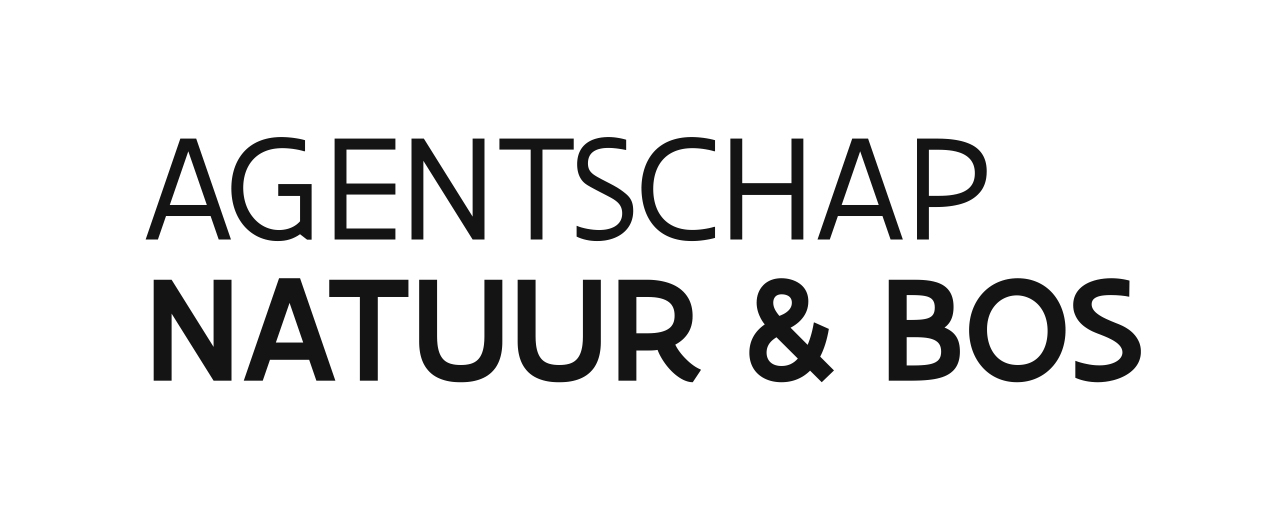 Antwerpen, Limburg en Vlaams-Brabant
T 1700 - jacht.oost.anb@vlaanderen.beOost- en West-Vlaanderen
T 1700 - jacht.west.anb@vlaanderen.be
Koning Albert-II laan 15 bus 177
1210 BrusselAntwerpen, Limburg en Vlaams-Brabant
T 1700 - jacht.oost.anb@vlaanderen.beOost- en West-Vlaanderen
T 1700 - jacht.west.anb@vlaanderen.be
Koning Albert-II laan 15 bus 177
1210 BrusselAntwerpen, Limburg en Vlaams-Brabant
T 1700 - jacht.oost.anb@vlaanderen.beOost- en West-Vlaanderen
T 1700 - jacht.west.anb@vlaanderen.be
Koning Albert-II laan 15 bus 177
1210 BrusselAntwerpen, Limburg en Vlaams-Brabant
T 1700 - jacht.oost.anb@vlaanderen.beOost- en West-Vlaanderen
T 1700 - jacht.west.anb@vlaanderen.be
Koning Albert-II laan 15 bus 177
1210 BrusselAntwerpen, Limburg en Vlaams-Brabant
T 1700 - jacht.oost.anb@vlaanderen.beOost- en West-Vlaanderen
T 1700 - jacht.west.anb@vlaanderen.be
Koning Albert-II laan 15 bus 177
1210 BrusselAntwerpen, Limburg en Vlaams-Brabant
T 1700 - jacht.oost.anb@vlaanderen.beOost- en West-Vlaanderen
T 1700 - jacht.west.anb@vlaanderen.be
Koning Albert-II laan 15 bus 177
1210 BrusselAntwerpen, Limburg en Vlaams-Brabant
T 1700 - jacht.oost.anb@vlaanderen.beOost- en West-Vlaanderen
T 1700 - jacht.west.anb@vlaanderen.be
Koning Albert-II laan 15 bus 177
1210 BrusselAntwerpen, Limburg en Vlaams-Brabant
T 1700 - jacht.oost.anb@vlaanderen.beOost- en West-Vlaanderen
T 1700 - jacht.west.anb@vlaanderen.be
Koning Albert-II laan 15 bus 177
1210 BrusselAntwerpen, Limburg en Vlaams-Brabant
T 1700 - jacht.oost.anb@vlaanderen.beOost- en West-Vlaanderen
T 1700 - jacht.west.anb@vlaanderen.be
Koning Albert-II laan 15 bus 177
1210 BrusselAntwerpen, Limburg en Vlaams-Brabant
T 1700 - jacht.oost.anb@vlaanderen.beOost- en West-Vlaanderen
T 1700 - jacht.west.anb@vlaanderen.be
Koning Albert-II laan 15 bus 177
1210 BrusselAntwerpen, Limburg en Vlaams-Brabant
T 1700 - jacht.oost.anb@vlaanderen.beOost- en West-Vlaanderen
T 1700 - jacht.west.anb@vlaanderen.be
Koning Albert-II laan 15 bus 177
1210 BrusselAntwerpen, Limburg en Vlaams-Brabant
T 1700 - jacht.oost.anb@vlaanderen.beOost- en West-Vlaanderen
T 1700 - jacht.west.anb@vlaanderen.be
Koning Albert-II laan 15 bus 177
1210 BrusselAntwerpen, Limburg en Vlaams-Brabant
T 1700 - jacht.oost.anb@vlaanderen.beOost- en West-Vlaanderen
T 1700 - jacht.west.anb@vlaanderen.be
Koning Albert-II laan 15 bus 177
1210 BrusselAntwerpen, Limburg en Vlaams-Brabant
T 1700 - jacht.oost.anb@vlaanderen.beOost- en West-Vlaanderen
T 1700 - jacht.west.anb@vlaanderen.be
Koning Albert-II laan 15 bus 177
1210 BrusselAntwerpen, Limburg en Vlaams-Brabant
T 1700 - jacht.oost.anb@vlaanderen.beOost- en West-Vlaanderen
T 1700 - jacht.west.anb@vlaanderen.be
Koning Albert-II laan 15 bus 177
1210 BrusselAntwerpen, Limburg en Vlaams-Brabant
T 1700 - jacht.oost.anb@vlaanderen.beOost- en West-Vlaanderen
T 1700 - jacht.west.anb@vlaanderen.be
Koning Albert-II laan 15 bus 177
1210 BrusselAntwerpen, Limburg en Vlaams-Brabant
T 1700 - jacht.oost.anb@vlaanderen.beOost- en West-Vlaanderen
T 1700 - jacht.west.anb@vlaanderen.be
Koning Albert-II laan 15 bus 177
1210 BrusselAntwerpen, Limburg en Vlaams-Brabant
T 1700 - jacht.oost.anb@vlaanderen.beOost- en West-Vlaanderen
T 1700 - jacht.west.anb@vlaanderen.be
Koning Albert-II laan 15 bus 177
1210 BrusselAntwerpen, Limburg en Vlaams-Brabant
T 1700 - jacht.oost.anb@vlaanderen.beOost- en West-Vlaanderen
T 1700 - jacht.west.anb@vlaanderen.be
Koning Albert-II laan 15 bus 177
1210 BrusselAntwerpen, Limburg en Vlaams-Brabant
T 1700 - jacht.oost.anb@vlaanderen.beOost- en West-Vlaanderen
T 1700 - jacht.west.anb@vlaanderen.be
Koning Albert-II laan 15 bus 177
1210 BrusselAntwerpen, Limburg en Vlaams-Brabant
T 1700 - jacht.oost.anb@vlaanderen.beOost- en West-Vlaanderen
T 1700 - jacht.west.anb@vlaanderen.be
Koning Albert-II laan 15 bus 177
1210 BrusselAntwerpen, Limburg en Vlaams-Brabant
T 1700 - jacht.oost.anb@vlaanderen.beOost- en West-Vlaanderen
T 1700 - jacht.west.anb@vlaanderen.be
Koning Albert-II laan 15 bus 177
1210 BrusselAntwerpen, Limburg en Vlaams-Brabant
T 1700 - jacht.oost.anb@vlaanderen.beOost- en West-Vlaanderen
T 1700 - jacht.west.anb@vlaanderen.be
Koning Albert-II laan 15 bus 177
1210 BrusselAntwerpen, Limburg en Vlaams-Brabant
T 1700 - jacht.oost.anb@vlaanderen.beOost- en West-Vlaanderen
T 1700 - jacht.west.anb@vlaanderen.be
Koning Albert-II laan 15 bus 177
1210 BrusselAntwerpen, Limburg en Vlaams-Brabant
T 1700 - jacht.oost.anb@vlaanderen.beOost- en West-Vlaanderen
T 1700 - jacht.west.anb@vlaanderen.be
Koning Albert-II laan 15 bus 177
1210 BrusselAntwerpen, Limburg en Vlaams-Brabant
T 1700 - jacht.oost.anb@vlaanderen.beOost- en West-Vlaanderen
T 1700 - jacht.west.anb@vlaanderen.be
Koning Albert-II laan 15 bus 177
1210 BrusselAntwerpen, Limburg en Vlaams-Brabant
T 1700 - jacht.oost.anb@vlaanderen.beOost- en West-Vlaanderen
T 1700 - jacht.west.anb@vlaanderen.be
Koning Albert-II laan 15 bus 177
1210 BrusselAntwerpen, Limburg en Vlaams-Brabant
T 1700 - jacht.oost.anb@vlaanderen.beOost- en West-Vlaanderen
T 1700 - jacht.west.anb@vlaanderen.be
Koning Albert-II laan 15 bus 177
1210 BrusselAntwerpen, Limburg en Vlaams-Brabant
T 1700 - jacht.oost.anb@vlaanderen.beOost- en West-Vlaanderen
T 1700 - jacht.west.anb@vlaanderen.be
Koning Albert-II laan 15 bus 177
1210 BrusselAntwerpen, Limburg en Vlaams-Brabant
T 1700 - jacht.oost.anb@vlaanderen.beOost- en West-Vlaanderen
T 1700 - jacht.west.anb@vlaanderen.be
Koning Albert-II laan 15 bus 177
1210 BrusselAntwerpen, Limburg en Vlaams-Brabant
T 1700 - jacht.oost.anb@vlaanderen.beOost- en West-Vlaanderen
T 1700 - jacht.west.anb@vlaanderen.be
Koning Albert-II laan 15 bus 177
1210 BrusselAntwerpen, Limburg en Vlaams-Brabant
T 1700 - jacht.oost.anb@vlaanderen.beOost- en West-Vlaanderen
T 1700 - jacht.west.anb@vlaanderen.be
Koning Albert-II laan 15 bus 177
1210 BrusselAntwerpen, Limburg en Vlaams-Brabant
T 1700 - jacht.oost.anb@vlaanderen.beOost- en West-Vlaanderen
T 1700 - jacht.west.anb@vlaanderen.be
Koning Albert-II laan 15 bus 177
1210 BrusselAntwerpen, Limburg en Vlaams-Brabant
T 1700 - jacht.oost.anb@vlaanderen.beOost- en West-Vlaanderen
T 1700 - jacht.west.anb@vlaanderen.be
Koning Albert-II laan 15 bus 177
1210 BrusselAntwerpen, Limburg en Vlaams-Brabant
T 1700 - jacht.oost.anb@vlaanderen.beOost- en West-Vlaanderen
T 1700 - jacht.west.anb@vlaanderen.be
Koning Albert-II laan 15 bus 177
1210 BrusselAntwerpen, Limburg en Vlaams-Brabant
T 1700 - jacht.oost.anb@vlaanderen.beOost- en West-Vlaanderen
T 1700 - jacht.west.anb@vlaanderen.be
Koning Albert-II laan 15 bus 177
1210 BrusselAntwerpen, Limburg en Vlaams-Brabant
T 1700 - jacht.oost.anb@vlaanderen.beOost- en West-Vlaanderen
T 1700 - jacht.west.anb@vlaanderen.be
Koning Albert-II laan 15 bus 177
1210 BrusselAntwerpen, Limburg en Vlaams-Brabant
T 1700 - jacht.oost.anb@vlaanderen.beOost- en West-Vlaanderen
T 1700 - jacht.west.anb@vlaanderen.be
Koning Albert-II laan 15 bus 177
1210 BrusselAntwerpen, Limburg en Vlaams-Brabant
T 1700 - jacht.oost.anb@vlaanderen.beOost- en West-Vlaanderen
T 1700 - jacht.west.anb@vlaanderen.be
Koning Albert-II laan 15 bus 177
1210 BrusselAntwerpen, Limburg en Vlaams-Brabant
T 1700 - jacht.oost.anb@vlaanderen.beOost- en West-Vlaanderen
T 1700 - jacht.west.anb@vlaanderen.be
Koning Albert-II laan 15 bus 177
1210 BrusselAntwerpen, Limburg en Vlaams-Brabant
T 1700 - jacht.oost.anb@vlaanderen.beOost- en West-Vlaanderen
T 1700 - jacht.west.anb@vlaanderen.beIn te vullen door de behandelende afdelingIn te vullen door de behandelende afdelingIn te vullen door de behandelende afdelingIn te vullen door de behandelende afdelingIn te vullen door de behandelende afdelingIn te vullen door de behandelende afdelingIn te vullen door de behandelende afdelingIn te vullen door de behandelende afdelingIn te vullen door de behandelende afdelingIn te vullen door de behandelende afdelingIn te vullen door de behandelende afdelingIn te vullen door de behandelende afdelingIn te vullen door de behandelende afdelingIn te vullen door de behandelende afdelingIn te vullen door de behandelende afdeling
Koning Albert-II laan 15 bus 177
1210 BrusselAntwerpen, Limburg en Vlaams-Brabant
T 1700 - jacht.oost.anb@vlaanderen.beOost- en West-Vlaanderen
T 1700 - jacht.west.anb@vlaanderen.be
Koning Albert-II laan 15 bus 177
1210 BrusselAntwerpen, Limburg en Vlaams-Brabant
T 1700 - jacht.oost.anb@vlaanderen.beOost- en West-Vlaanderen
T 1700 - jacht.west.anb@vlaanderen.be
Koning Albert-II laan 15 bus 177
1210 BrusselAntwerpen, Limburg en Vlaams-Brabant
T 1700 - jacht.oost.anb@vlaanderen.beOost- en West-Vlaanderen
T 1700 - jacht.west.anb@vlaanderen.be
Koning Albert-II laan 15 bus 177
1210 BrusselAntwerpen, Limburg en Vlaams-Brabant
T 1700 - jacht.oost.anb@vlaanderen.beOost- en West-Vlaanderen
T 1700 - jacht.west.anb@vlaanderen.be
Koning Albert-II laan 15 bus 177
1210 BrusselAntwerpen, Limburg en Vlaams-Brabant
T 1700 - jacht.oost.anb@vlaanderen.beOost- en West-Vlaanderen
T 1700 - jacht.west.anb@vlaanderen.be
Koning Albert-II laan 15 bus 177
1210 BrusselAntwerpen, Limburg en Vlaams-Brabant
T 1700 - jacht.oost.anb@vlaanderen.beOost- en West-Vlaanderen
T 1700 - jacht.west.anb@vlaanderen.be
Koning Albert-II laan 15 bus 177
1210 BrusselAntwerpen, Limburg en Vlaams-Brabant
T 1700 - jacht.oost.anb@vlaanderen.beOost- en West-Vlaanderen
T 1700 - jacht.west.anb@vlaanderen.be
Koning Albert-II laan 15 bus 177
1210 BrusselAntwerpen, Limburg en Vlaams-Brabant
T 1700 - jacht.oost.anb@vlaanderen.beOost- en West-Vlaanderen
T 1700 - jacht.west.anb@vlaanderen.be
Koning Albert-II laan 15 bus 177
1210 BrusselAntwerpen, Limburg en Vlaams-Brabant
T 1700 - jacht.oost.anb@vlaanderen.beOost- en West-Vlaanderen
T 1700 - jacht.west.anb@vlaanderen.be
Koning Albert-II laan 15 bus 177
1210 BrusselAntwerpen, Limburg en Vlaams-Brabant
T 1700 - jacht.oost.anb@vlaanderen.beOost- en West-Vlaanderen
T 1700 - jacht.west.anb@vlaanderen.be
Koning Albert-II laan 15 bus 177
1210 BrusselAntwerpen, Limburg en Vlaams-Brabant
T 1700 - jacht.oost.anb@vlaanderen.beOost- en West-Vlaanderen
T 1700 - jacht.west.anb@vlaanderen.be
Koning Albert-II laan 15 bus 177
1210 BrusselAntwerpen, Limburg en Vlaams-Brabant
T 1700 - jacht.oost.anb@vlaanderen.beOost- en West-Vlaanderen
T 1700 - jacht.west.anb@vlaanderen.be
Koning Albert-II laan 15 bus 177
1210 BrusselAntwerpen, Limburg en Vlaams-Brabant
T 1700 - jacht.oost.anb@vlaanderen.beOost- en West-Vlaanderen
T 1700 - jacht.west.anb@vlaanderen.be
Koning Albert-II laan 15 bus 177
1210 BrusselAntwerpen, Limburg en Vlaams-Brabant
T 1700 - jacht.oost.anb@vlaanderen.beOost- en West-Vlaanderen
T 1700 - jacht.west.anb@vlaanderen.be
Koning Albert-II laan 15 bus 177
1210 BrusselAntwerpen, Limburg en Vlaams-Brabant
T 1700 - jacht.oost.anb@vlaanderen.beOost- en West-Vlaanderen
T 1700 - jacht.west.anb@vlaanderen.be
Koning Albert-II laan 15 bus 177
1210 BrusselAntwerpen, Limburg en Vlaams-Brabant
T 1700 - jacht.oost.anb@vlaanderen.beOost- en West-Vlaanderen
T 1700 - jacht.west.anb@vlaanderen.be
Koning Albert-II laan 15 bus 177
1210 BrusselAntwerpen, Limburg en Vlaams-Brabant
T 1700 - jacht.oost.anb@vlaanderen.beOost- en West-Vlaanderen
T 1700 - jacht.west.anb@vlaanderen.be
Koning Albert-II laan 15 bus 177
1210 BrusselAntwerpen, Limburg en Vlaams-Brabant
T 1700 - jacht.oost.anb@vlaanderen.beOost- en West-Vlaanderen
T 1700 - jacht.west.anb@vlaanderen.be
Koning Albert-II laan 15 bus 177
1210 BrusselAntwerpen, Limburg en Vlaams-Brabant
T 1700 - jacht.oost.anb@vlaanderen.beOost- en West-Vlaanderen
T 1700 - jacht.west.anb@vlaanderen.be
Koning Albert-II laan 15 bus 177
1210 BrusselAntwerpen, Limburg en Vlaams-Brabant
T 1700 - jacht.oost.anb@vlaanderen.beOost- en West-Vlaanderen
T 1700 - jacht.west.anb@vlaanderen.be
Koning Albert-II laan 15 bus 177
1210 BrusselAntwerpen, Limburg en Vlaams-Brabant
T 1700 - jacht.oost.anb@vlaanderen.beOost- en West-Vlaanderen
T 1700 - jacht.west.anb@vlaanderen.be
Koning Albert-II laan 15 bus 177
1210 BrusselAntwerpen, Limburg en Vlaams-Brabant
T 1700 - jacht.oost.anb@vlaanderen.beOost- en West-Vlaanderen
T 1700 - jacht.west.anb@vlaanderen.be
Koning Albert-II laan 15 bus 177
1210 BrusselAntwerpen, Limburg en Vlaams-Brabant
T 1700 - jacht.oost.anb@vlaanderen.beOost- en West-Vlaanderen
T 1700 - jacht.west.anb@vlaanderen.be
Koning Albert-II laan 15 bus 177
1210 BrusselAntwerpen, Limburg en Vlaams-Brabant
T 1700 - jacht.oost.anb@vlaanderen.beOost- en West-Vlaanderen
T 1700 - jacht.west.anb@vlaanderen.be
Koning Albert-II laan 15 bus 177
1210 BrusselAntwerpen, Limburg en Vlaams-Brabant
T 1700 - jacht.oost.anb@vlaanderen.beOost- en West-Vlaanderen
T 1700 - jacht.west.anb@vlaanderen.be
Koning Albert-II laan 15 bus 177
1210 BrusselAntwerpen, Limburg en Vlaams-Brabant
T 1700 - jacht.oost.anb@vlaanderen.beOost- en West-Vlaanderen
T 1700 - jacht.west.anb@vlaanderen.be
Koning Albert-II laan 15 bus 177
1210 BrusselAntwerpen, Limburg en Vlaams-Brabant
T 1700 - jacht.oost.anb@vlaanderen.beOost- en West-Vlaanderen
T 1700 - jacht.west.anb@vlaanderen.be
Koning Albert-II laan 15 bus 177
1210 BrusselAntwerpen, Limburg en Vlaams-Brabant
T 1700 - jacht.oost.anb@vlaanderen.beOost- en West-Vlaanderen
T 1700 - jacht.west.anb@vlaanderen.be
Koning Albert-II laan 15 bus 177
1210 BrusselAntwerpen, Limburg en Vlaams-Brabant
T 1700 - jacht.oost.anb@vlaanderen.beOost- en West-Vlaanderen
T 1700 - jacht.west.anb@vlaanderen.be
Koning Albert-II laan 15 bus 177
1210 BrusselAntwerpen, Limburg en Vlaams-Brabant
T 1700 - jacht.oost.anb@vlaanderen.beOost- en West-Vlaanderen
T 1700 - jacht.west.anb@vlaanderen.be
Koning Albert-II laan 15 bus 177
1210 BrusselAntwerpen, Limburg en Vlaams-Brabant
T 1700 - jacht.oost.anb@vlaanderen.beOost- en West-Vlaanderen
T 1700 - jacht.west.anb@vlaanderen.be
Koning Albert-II laan 15 bus 177
1210 BrusselAntwerpen, Limburg en Vlaams-Brabant
T 1700 - jacht.oost.anb@vlaanderen.beOost- en West-Vlaanderen
T 1700 - jacht.west.anb@vlaanderen.be
Koning Albert-II laan 15 bus 177
1210 BrusselAntwerpen, Limburg en Vlaams-Brabant
T 1700 - jacht.oost.anb@vlaanderen.beOost- en West-Vlaanderen
T 1700 - jacht.west.anb@vlaanderen.be
Koning Albert-II laan 15 bus 177
1210 BrusselAntwerpen, Limburg en Vlaams-Brabant
T 1700 - jacht.oost.anb@vlaanderen.beOost- en West-Vlaanderen
T 1700 - jacht.west.anb@vlaanderen.be
Koning Albert-II laan 15 bus 177
1210 BrusselAntwerpen, Limburg en Vlaams-Brabant
T 1700 - jacht.oost.anb@vlaanderen.beOost- en West-Vlaanderen
T 1700 - jacht.west.anb@vlaanderen.be
Koning Albert-II laan 15 bus 177
1210 BrusselAntwerpen, Limburg en Vlaams-Brabant
T 1700 - jacht.oost.anb@vlaanderen.beOost- en West-Vlaanderen
T 1700 - jacht.west.anb@vlaanderen.be
Koning Albert-II laan 15 bus 177
1210 BrusselAntwerpen, Limburg en Vlaams-Brabant
T 1700 - jacht.oost.anb@vlaanderen.beOost- en West-Vlaanderen
T 1700 - jacht.west.anb@vlaanderen.be
Koning Albert-II laan 15 bus 177
1210 BrusselAntwerpen, Limburg en Vlaams-Brabant
T 1700 - jacht.oost.anb@vlaanderen.beOost- en West-Vlaanderen
T 1700 - jacht.west.anb@vlaanderen.be
Koning Albert-II laan 15 bus 177
1210 BrusselAntwerpen, Limburg en Vlaams-Brabant
T 1700 - jacht.oost.anb@vlaanderen.beOost- en West-Vlaanderen
T 1700 - jacht.west.anb@vlaanderen.be
Koning Albert-II laan 15 bus 177
1210 BrusselAntwerpen, Limburg en Vlaams-Brabant
T 1700 - jacht.oost.anb@vlaanderen.beOost- en West-Vlaanderen
T 1700 - jacht.west.anb@vlaanderen.be
Koning Albert-II laan 15 bus 177
1210 BrusselAntwerpen, Limburg en Vlaams-Brabant
T 1700 - jacht.oost.anb@vlaanderen.beOost- en West-Vlaanderen
T 1700 - jacht.west.anb@vlaanderen.beontvangstdatumontvangstdatumontvangstdatumontvangstdatumontvangstdatumontvangstdatumontvangstdatumontvangstdatumontvangstdatumontvangstdatumontvangstdatuminvoerdatuminvoerdatum
Koning Albert-II laan 15 bus 177
1210 BrusselAntwerpen, Limburg en Vlaams-Brabant
T 1700 - jacht.oost.anb@vlaanderen.beOost- en West-Vlaanderen
T 1700 - jacht.west.anb@vlaanderen.be
Koning Albert-II laan 15 bus 177
1210 BrusselAntwerpen, Limburg en Vlaams-Brabant
T 1700 - jacht.oost.anb@vlaanderen.beOost- en West-Vlaanderen
T 1700 - jacht.west.anb@vlaanderen.be
Koning Albert-II laan 15 bus 177
1210 BrusselAntwerpen, Limburg en Vlaams-Brabant
T 1700 - jacht.oost.anb@vlaanderen.beOost- en West-Vlaanderen
T 1700 - jacht.west.anb@vlaanderen.be
Koning Albert-II laan 15 bus 177
1210 BrusselAntwerpen, Limburg en Vlaams-Brabant
T 1700 - jacht.oost.anb@vlaanderen.beOost- en West-Vlaanderen
T 1700 - jacht.west.anb@vlaanderen.be
Koning Albert-II laan 15 bus 177
1210 BrusselAntwerpen, Limburg en Vlaams-Brabant
T 1700 - jacht.oost.anb@vlaanderen.beOost- en West-Vlaanderen
T 1700 - jacht.west.anb@vlaanderen.be
Koning Albert-II laan 15 bus 177
1210 BrusselAntwerpen, Limburg en Vlaams-Brabant
T 1700 - jacht.oost.anb@vlaanderen.beOost- en West-Vlaanderen
T 1700 - jacht.west.anb@vlaanderen.be
Koning Albert-II laan 15 bus 177
1210 BrusselAntwerpen, Limburg en Vlaams-Brabant
T 1700 - jacht.oost.anb@vlaanderen.beOost- en West-Vlaanderen
T 1700 - jacht.west.anb@vlaanderen.be
Koning Albert-II laan 15 bus 177
1210 BrusselAntwerpen, Limburg en Vlaams-Brabant
T 1700 - jacht.oost.anb@vlaanderen.beOost- en West-Vlaanderen
T 1700 - jacht.west.anb@vlaanderen.be
Koning Albert-II laan 15 bus 177
1210 BrusselAntwerpen, Limburg en Vlaams-Brabant
T 1700 - jacht.oost.anb@vlaanderen.beOost- en West-Vlaanderen
T 1700 - jacht.west.anb@vlaanderen.be
Koning Albert-II laan 15 bus 177
1210 BrusselAntwerpen, Limburg en Vlaams-Brabant
T 1700 - jacht.oost.anb@vlaanderen.beOost- en West-Vlaanderen
T 1700 - jacht.west.anb@vlaanderen.be
Koning Albert-II laan 15 bus 177
1210 BrusselAntwerpen, Limburg en Vlaams-Brabant
T 1700 - jacht.oost.anb@vlaanderen.beOost- en West-Vlaanderen
T 1700 - jacht.west.anb@vlaanderen.be
Koning Albert-II laan 15 bus 177
1210 BrusselAntwerpen, Limburg en Vlaams-Brabant
T 1700 - jacht.oost.anb@vlaanderen.beOost- en West-Vlaanderen
T 1700 - jacht.west.anb@vlaanderen.be
Koning Albert-II laan 15 bus 177
1210 BrusselAntwerpen, Limburg en Vlaams-Brabant
T 1700 - jacht.oost.anb@vlaanderen.beOost- en West-Vlaanderen
T 1700 - jacht.west.anb@vlaanderen.be
Koning Albert-II laan 15 bus 177
1210 BrusselAntwerpen, Limburg en Vlaams-Brabant
T 1700 - jacht.oost.anb@vlaanderen.beOost- en West-Vlaanderen
T 1700 - jacht.west.anb@vlaanderen.be
Koning Albert-II laan 15 bus 177
1210 BrusselAntwerpen, Limburg en Vlaams-Brabant
T 1700 - jacht.oost.anb@vlaanderen.beOost- en West-Vlaanderen
T 1700 - jacht.west.anb@vlaanderen.be
Koning Albert-II laan 15 bus 177
1210 BrusselAntwerpen, Limburg en Vlaams-Brabant
T 1700 - jacht.oost.anb@vlaanderen.beOost- en West-Vlaanderen
T 1700 - jacht.west.anb@vlaanderen.be
Koning Albert-II laan 15 bus 177
1210 BrusselAntwerpen, Limburg en Vlaams-Brabant
T 1700 - jacht.oost.anb@vlaanderen.beOost- en West-Vlaanderen
T 1700 - jacht.west.anb@vlaanderen.be
Koning Albert-II laan 15 bus 177
1210 BrusselAntwerpen, Limburg en Vlaams-Brabant
T 1700 - jacht.oost.anb@vlaanderen.beOost- en West-Vlaanderen
T 1700 - jacht.west.anb@vlaanderen.be
Koning Albert-II laan 15 bus 177
1210 BrusselAntwerpen, Limburg en Vlaams-Brabant
T 1700 - jacht.oost.anb@vlaanderen.beOost- en West-Vlaanderen
T 1700 - jacht.west.anb@vlaanderen.be
Koning Albert-II laan 15 bus 177
1210 BrusselAntwerpen, Limburg en Vlaams-Brabant
T 1700 - jacht.oost.anb@vlaanderen.beOost- en West-Vlaanderen
T 1700 - jacht.west.anb@vlaanderen.be
Koning Albert-II laan 15 bus 177
1210 BrusselAntwerpen, Limburg en Vlaams-Brabant
T 1700 - jacht.oost.anb@vlaanderen.beOost- en West-Vlaanderen
T 1700 - jacht.west.anb@vlaanderen.be
Koning Albert-II laan 15 bus 177
1210 BrusselAntwerpen, Limburg en Vlaams-Brabant
T 1700 - jacht.oost.anb@vlaanderen.beOost- en West-Vlaanderen
T 1700 - jacht.west.anb@vlaanderen.be
Koning Albert-II laan 15 bus 177
1210 BrusselAntwerpen, Limburg en Vlaams-Brabant
T 1700 - jacht.oost.anb@vlaanderen.beOost- en West-Vlaanderen
T 1700 - jacht.west.anb@vlaanderen.be
Koning Albert-II laan 15 bus 177
1210 BrusselAntwerpen, Limburg en Vlaams-Brabant
T 1700 - jacht.oost.anb@vlaanderen.beOost- en West-Vlaanderen
T 1700 - jacht.west.anb@vlaanderen.be
Koning Albert-II laan 15 bus 177
1210 BrusselAntwerpen, Limburg en Vlaams-Brabant
T 1700 - jacht.oost.anb@vlaanderen.beOost- en West-Vlaanderen
T 1700 - jacht.west.anb@vlaanderen.be
Koning Albert-II laan 15 bus 177
1210 BrusselAntwerpen, Limburg en Vlaams-Brabant
T 1700 - jacht.oost.anb@vlaanderen.beOost- en West-Vlaanderen
T 1700 - jacht.west.anb@vlaanderen.be
Koning Albert-II laan 15 bus 177
1210 BrusselAntwerpen, Limburg en Vlaams-Brabant
T 1700 - jacht.oost.anb@vlaanderen.beOost- en West-Vlaanderen
T 1700 - jacht.west.anb@vlaanderen.be
Koning Albert-II laan 15 bus 177
1210 BrusselAntwerpen, Limburg en Vlaams-Brabant
T 1700 - jacht.oost.anb@vlaanderen.beOost- en West-Vlaanderen
T 1700 - jacht.west.anb@vlaanderen.be
Koning Albert-II laan 15 bus 177
1210 BrusselAntwerpen, Limburg en Vlaams-Brabant
T 1700 - jacht.oost.anb@vlaanderen.beOost- en West-Vlaanderen
T 1700 - jacht.west.anb@vlaanderen.be
Koning Albert-II laan 15 bus 177
1210 BrusselAntwerpen, Limburg en Vlaams-Brabant
T 1700 - jacht.oost.anb@vlaanderen.beOost- en West-Vlaanderen
T 1700 - jacht.west.anb@vlaanderen.be
Koning Albert-II laan 15 bus 177
1210 BrusselAntwerpen, Limburg en Vlaams-Brabant
T 1700 - jacht.oost.anb@vlaanderen.beOost- en West-Vlaanderen
T 1700 - jacht.west.anb@vlaanderen.be
Koning Albert-II laan 15 bus 177
1210 BrusselAntwerpen, Limburg en Vlaams-Brabant
T 1700 - jacht.oost.anb@vlaanderen.beOost- en West-Vlaanderen
T 1700 - jacht.west.anb@vlaanderen.be
Koning Albert-II laan 15 bus 177
1210 BrusselAntwerpen, Limburg en Vlaams-Brabant
T 1700 - jacht.oost.anb@vlaanderen.beOost- en West-Vlaanderen
T 1700 - jacht.west.anb@vlaanderen.be
Koning Albert-II laan 15 bus 177
1210 BrusselAntwerpen, Limburg en Vlaams-Brabant
T 1700 - jacht.oost.anb@vlaanderen.beOost- en West-Vlaanderen
T 1700 - jacht.west.anb@vlaanderen.be
Koning Albert-II laan 15 bus 177
1210 BrusselAntwerpen, Limburg en Vlaams-Brabant
T 1700 - jacht.oost.anb@vlaanderen.beOost- en West-Vlaanderen
T 1700 - jacht.west.anb@vlaanderen.be
Koning Albert-II laan 15 bus 177
1210 BrusselAntwerpen, Limburg en Vlaams-Brabant
T 1700 - jacht.oost.anb@vlaanderen.beOost- en West-Vlaanderen
T 1700 - jacht.west.anb@vlaanderen.be
Koning Albert-II laan 15 bus 177
1210 BrusselAntwerpen, Limburg en Vlaams-Brabant
T 1700 - jacht.oost.anb@vlaanderen.beOost- en West-Vlaanderen
T 1700 - jacht.west.anb@vlaanderen.be
Koning Albert-II laan 15 bus 177
1210 BrusselAntwerpen, Limburg en Vlaams-Brabant
T 1700 - jacht.oost.anb@vlaanderen.beOost- en West-Vlaanderen
T 1700 - jacht.west.anb@vlaanderen.be
Koning Albert-II laan 15 bus 177
1210 BrusselAntwerpen, Limburg en Vlaams-Brabant
T 1700 - jacht.oost.anb@vlaanderen.beOost- en West-Vlaanderen
T 1700 - jacht.west.anb@vlaanderen.be
Koning Albert-II laan 15 bus 177
1210 BrusselAntwerpen, Limburg en Vlaams-Brabant
T 1700 - jacht.oost.anb@vlaanderen.beOost- en West-Vlaanderen
T 1700 - jacht.west.anb@vlaanderen.be
Koning Albert-II laan 15 bus 177
1210 BrusselAntwerpen, Limburg en Vlaams-Brabant
T 1700 - jacht.oost.anb@vlaanderen.beOost- en West-Vlaanderen
T 1700 - jacht.west.anb@vlaanderen.be
Koning Albert-II laan 15 bus 177
1210 BrusselAntwerpen, Limburg en Vlaams-Brabant
T 1700 - jacht.oost.anb@vlaanderen.beOost- en West-Vlaanderen
T 1700 - jacht.west.anb@vlaanderen.be
Koning Albert-II laan 15 bus 177
1210 BrusselAntwerpen, Limburg en Vlaams-Brabant
T 1700 - jacht.oost.anb@vlaanderen.beOost- en West-Vlaanderen
T 1700 - jacht.west.anb@vlaanderen.be
Koning Albert-II laan 15 bus 177
1210 BrusselAntwerpen, Limburg en Vlaams-Brabant
T 1700 - jacht.oost.anb@vlaanderen.beOost- en West-Vlaanderen
T 1700 - jacht.west.anb@vlaanderen.be
Koning Albert-II laan 15 bus 177
1210 BrusselAntwerpen, Limburg en Vlaams-Brabant
T 1700 - jacht.oost.anb@vlaanderen.beOost- en West-Vlaanderen
T 1700 - jacht.west.anb@vlaanderen.be
Koning Albert-II laan 15 bus 177
1210 BrusselAntwerpen, Limburg en Vlaams-Brabant
T 1700 - jacht.oost.anb@vlaanderen.beOost- en West-Vlaanderen
T 1700 - jacht.west.anb@vlaanderen.be
Koning Albert-II laan 15 bus 177
1210 BrusselAntwerpen, Limburg en Vlaams-Brabant
T 1700 - jacht.oost.anb@vlaanderen.beOost- en West-Vlaanderen
T 1700 - jacht.west.anb@vlaanderen.be
Koning Albert-II laan 15 bus 177
1210 BrusselAntwerpen, Limburg en Vlaams-Brabant
T 1700 - jacht.oost.anb@vlaanderen.beOost- en West-Vlaanderen
T 1700 - jacht.west.anb@vlaanderen.be
Koning Albert-II laan 15 bus 177
1210 BrusselAntwerpen, Limburg en Vlaams-Brabant
T 1700 - jacht.oost.anb@vlaanderen.beOost- en West-Vlaanderen
T 1700 - jacht.west.anb@vlaanderen.be
Koning Albert-II laan 15 bus 177
1210 BrusselAntwerpen, Limburg en Vlaams-Brabant
T 1700 - jacht.oost.anb@vlaanderen.beOost- en West-Vlaanderen
T 1700 - jacht.west.anb@vlaanderen.be
Koning Albert-II laan 15 bus 177
1210 BrusselAntwerpen, Limburg en Vlaams-Brabant
T 1700 - jacht.oost.anb@vlaanderen.beOost- en West-Vlaanderen
T 1700 - jacht.west.anb@vlaanderen.be
Koning Albert-II laan 15 bus 177
1210 BrusselAntwerpen, Limburg en Vlaams-Brabant
T 1700 - jacht.oost.anb@vlaanderen.beOost- en West-Vlaanderen
T 1700 - jacht.west.anb@vlaanderen.be
Koning Albert-II laan 15 bus 177
1210 BrusselAntwerpen, Limburg en Vlaams-Brabant
T 1700 - jacht.oost.anb@vlaanderen.beOost- en West-Vlaanderen
T 1700 - jacht.west.anb@vlaanderen.be
Koning Albert-II laan 15 bus 177
1210 BrusselAntwerpen, Limburg en Vlaams-Brabant
T 1700 - jacht.oost.anb@vlaanderen.beOost- en West-Vlaanderen
T 1700 - jacht.west.anb@vlaanderen.be
Koning Albert-II laan 15 bus 177
1210 BrusselAntwerpen, Limburg en Vlaams-Brabant
T 1700 - jacht.oost.anb@vlaanderen.beOost- en West-Vlaanderen
T 1700 - jacht.west.anb@vlaanderen.be
Koning Albert-II laan 15 bus 177
1210 BrusselAntwerpen, Limburg en Vlaams-Brabant
T 1700 - jacht.oost.anb@vlaanderen.beOost- en West-Vlaanderen
T 1700 - jacht.west.anb@vlaanderen.be
Koning Albert-II laan 15 bus 177
1210 BrusselAntwerpen, Limburg en Vlaams-Brabant
T 1700 - jacht.oost.anb@vlaanderen.beOost- en West-Vlaanderen
T 1700 - jacht.west.anb@vlaanderen.be
Koning Albert-II laan 15 bus 177
1210 BrusselAntwerpen, Limburg en Vlaams-Brabant
T 1700 - jacht.oost.anb@vlaanderen.beOost- en West-Vlaanderen
T 1700 - jacht.west.anb@vlaanderen.be
Koning Albert-II laan 15 bus 177
1210 BrusselAntwerpen, Limburg en Vlaams-Brabant
T 1700 - jacht.oost.anb@vlaanderen.beOost- en West-Vlaanderen
T 1700 - jacht.west.anb@vlaanderen.be
Koning Albert-II laan 15 bus 177
1210 BrusselAntwerpen, Limburg en Vlaams-Brabant
T 1700 - jacht.oost.anb@vlaanderen.beOost- en West-Vlaanderen
T 1700 - jacht.west.anb@vlaanderen.be
Koning Albert-II laan 15 bus 177
1210 BrusselAntwerpen, Limburg en Vlaams-Brabant
T 1700 - jacht.oost.anb@vlaanderen.beOost- en West-Vlaanderen
T 1700 - jacht.west.anb@vlaanderen.be
Koning Albert-II laan 15 bus 177
1210 BrusselAntwerpen, Limburg en Vlaams-Brabant
T 1700 - jacht.oost.anb@vlaanderen.beOost- en West-Vlaanderen
T 1700 - jacht.west.anb@vlaanderen.be
Koning Albert-II laan 15 bus 177
1210 BrusselAntwerpen, Limburg en Vlaams-Brabant
T 1700 - jacht.oost.anb@vlaanderen.beOost- en West-Vlaanderen
T 1700 - jacht.west.anb@vlaanderen.be
Koning Albert-II laan 15 bus 177
1210 BrusselAntwerpen, Limburg en Vlaams-Brabant
T 1700 - jacht.oost.anb@vlaanderen.beOost- en West-Vlaanderen
T 1700 - jacht.west.anb@vlaanderen.be
Koning Albert-II laan 15 bus 177
1210 BrusselAntwerpen, Limburg en Vlaams-Brabant
T 1700 - jacht.oost.anb@vlaanderen.beOost- en West-Vlaanderen
T 1700 - jacht.west.anb@vlaanderen.be
Koning Albert-II laan 15 bus 177
1210 BrusselAntwerpen, Limburg en Vlaams-Brabant
T 1700 - jacht.oost.anb@vlaanderen.beOost- en West-Vlaanderen
T 1700 - jacht.west.anb@vlaanderen.be
Koning Albert-II laan 15 bus 177
1210 BrusselAntwerpen, Limburg en Vlaams-Brabant
T 1700 - jacht.oost.anb@vlaanderen.beOost- en West-Vlaanderen
T 1700 - jacht.west.anb@vlaanderen.be
Koning Albert-II laan 15 bus 177
1210 BrusselAntwerpen, Limburg en Vlaams-Brabant
T 1700 - jacht.oost.anb@vlaanderen.beOost- en West-Vlaanderen
T 1700 - jacht.west.anb@vlaanderen.be
Koning Albert-II laan 15 bus 177
1210 BrusselAntwerpen, Limburg en Vlaams-Brabant
T 1700 - jacht.oost.anb@vlaanderen.beOost- en West-Vlaanderen
T 1700 - jacht.west.anb@vlaanderen.be
Koning Albert-II laan 15 bus 177
1210 BrusselAntwerpen, Limburg en Vlaams-Brabant
T 1700 - jacht.oost.anb@vlaanderen.beOost- en West-Vlaanderen
T 1700 - jacht.west.anb@vlaanderen.be
Koning Albert-II laan 15 bus 177
1210 BrusselAntwerpen, Limburg en Vlaams-Brabant
T 1700 - jacht.oost.anb@vlaanderen.beOost- en West-Vlaanderen
T 1700 - jacht.west.anb@vlaanderen.be
Koning Albert-II laan 15 bus 177
1210 BrusselAntwerpen, Limburg en Vlaams-Brabant
T 1700 - jacht.oost.anb@vlaanderen.beOost- en West-Vlaanderen
T 1700 - jacht.west.anb@vlaanderen.be
Koning Albert-II laan 15 bus 177
1210 BrusselAntwerpen, Limburg en Vlaams-Brabant
T 1700 - jacht.oost.anb@vlaanderen.beOost- en West-Vlaanderen
T 1700 - jacht.west.anb@vlaanderen.be
Koning Albert-II laan 15 bus 177
1210 BrusselAntwerpen, Limburg en Vlaams-Brabant
T 1700 - jacht.oost.anb@vlaanderen.beOost- en West-Vlaanderen
T 1700 - jacht.west.anb@vlaanderen.be
Koning Albert-II laan 15 bus 177
1210 BrusselAntwerpen, Limburg en Vlaams-Brabant
T 1700 - jacht.oost.anb@vlaanderen.beOost- en West-Vlaanderen
T 1700 - jacht.west.anb@vlaanderen.be
Koning Albert-II laan 15 bus 177
1210 BrusselAntwerpen, Limburg en Vlaams-Brabant
T 1700 - jacht.oost.anb@vlaanderen.beOost- en West-Vlaanderen
T 1700 - jacht.west.anb@vlaanderen.be
Koning Albert-II laan 15 bus 177
1210 BrusselAntwerpen, Limburg en Vlaams-Brabant
T 1700 - jacht.oost.anb@vlaanderen.beOost- en West-Vlaanderen
T 1700 - jacht.west.anb@vlaanderen.be
Koning Albert-II laan 15 bus 177
1210 BrusselAntwerpen, Limburg en Vlaams-Brabant
T 1700 - jacht.oost.anb@vlaanderen.beOost- en West-Vlaanderen
T 1700 - jacht.west.anb@vlaanderen.be
Koning Albert-II laan 15 bus 177
1210 BrusselAntwerpen, Limburg en Vlaams-Brabant
T 1700 - jacht.oost.anb@vlaanderen.beOost- en West-Vlaanderen
T 1700 - jacht.west.anb@vlaanderen.be
Koning Albert-II laan 15 bus 177
1210 BrusselAntwerpen, Limburg en Vlaams-Brabant
T 1700 - jacht.oost.anb@vlaanderen.beOost- en West-Vlaanderen
T 1700 - jacht.west.anb@vlaanderen.be
Koning Albert-II laan 15 bus 177
1210 BrusselAntwerpen, Limburg en Vlaams-Brabant
T 1700 - jacht.oost.anb@vlaanderen.beOost- en West-Vlaanderen
T 1700 - jacht.west.anb@vlaanderen.be
Koning Albert-II laan 15 bus 177
1210 BrusselAntwerpen, Limburg en Vlaams-Brabant
T 1700 - jacht.oost.anb@vlaanderen.beOost- en West-Vlaanderen
T 1700 - jacht.west.anb@vlaanderen.beWaarvoor dient dit formulier?Met dit formulier meldt een erkende wildbeheereenheid (WBE) of een onafhankelijke jachtrechthouder (niet aangesloten bij een erkende WBE) de bijzondere jacht op Canadese ganzen.De bijzondere jacht mag op zijn vroegst beginnen 24 uur nadat het Agentschap voor Natuur en Bos daarvan met een aangetekende brief of via het e-loket op de hoogte werd gebracht.Wettelijke grondslagDe wettelijke grondslag voor dit formulier is te vinden in artikel 29 van het Jachtvoorwaardenbesluit van 25 april 2014.Waarvoor dient dit formulier?Met dit formulier meldt een erkende wildbeheereenheid (WBE) of een onafhankelijke jachtrechthouder (niet aangesloten bij een erkende WBE) de bijzondere jacht op Canadese ganzen.De bijzondere jacht mag op zijn vroegst beginnen 24 uur nadat het Agentschap voor Natuur en Bos daarvan met een aangetekende brief of via het e-loket op de hoogte werd gebracht.Wettelijke grondslagDe wettelijke grondslag voor dit formulier is te vinden in artikel 29 van het Jachtvoorwaardenbesluit van 25 april 2014.Waarvoor dient dit formulier?Met dit formulier meldt een erkende wildbeheereenheid (WBE) of een onafhankelijke jachtrechthouder (niet aangesloten bij een erkende WBE) de bijzondere jacht op Canadese ganzen.De bijzondere jacht mag op zijn vroegst beginnen 24 uur nadat het Agentschap voor Natuur en Bos daarvan met een aangetekende brief of via het e-loket op de hoogte werd gebracht.Wettelijke grondslagDe wettelijke grondslag voor dit formulier is te vinden in artikel 29 van het Jachtvoorwaardenbesluit van 25 april 2014.Waarvoor dient dit formulier?Met dit formulier meldt een erkende wildbeheereenheid (WBE) of een onafhankelijke jachtrechthouder (niet aangesloten bij een erkende WBE) de bijzondere jacht op Canadese ganzen.De bijzondere jacht mag op zijn vroegst beginnen 24 uur nadat het Agentschap voor Natuur en Bos daarvan met een aangetekende brief of via het e-loket op de hoogte werd gebracht.Wettelijke grondslagDe wettelijke grondslag voor dit formulier is te vinden in artikel 29 van het Jachtvoorwaardenbesluit van 25 april 2014.Waarvoor dient dit formulier?Met dit formulier meldt een erkende wildbeheereenheid (WBE) of een onafhankelijke jachtrechthouder (niet aangesloten bij een erkende WBE) de bijzondere jacht op Canadese ganzen.De bijzondere jacht mag op zijn vroegst beginnen 24 uur nadat het Agentschap voor Natuur en Bos daarvan met een aangetekende brief of via het e-loket op de hoogte werd gebracht.Wettelijke grondslagDe wettelijke grondslag voor dit formulier is te vinden in artikel 29 van het Jachtvoorwaardenbesluit van 25 april 2014.Waarvoor dient dit formulier?Met dit formulier meldt een erkende wildbeheereenheid (WBE) of een onafhankelijke jachtrechthouder (niet aangesloten bij een erkende WBE) de bijzondere jacht op Canadese ganzen.De bijzondere jacht mag op zijn vroegst beginnen 24 uur nadat het Agentschap voor Natuur en Bos daarvan met een aangetekende brief of via het e-loket op de hoogte werd gebracht.Wettelijke grondslagDe wettelijke grondslag voor dit formulier is te vinden in artikel 29 van het Jachtvoorwaardenbesluit van 25 april 2014.Waarvoor dient dit formulier?Met dit formulier meldt een erkende wildbeheereenheid (WBE) of een onafhankelijke jachtrechthouder (niet aangesloten bij een erkende WBE) de bijzondere jacht op Canadese ganzen.De bijzondere jacht mag op zijn vroegst beginnen 24 uur nadat het Agentschap voor Natuur en Bos daarvan met een aangetekende brief of via het e-loket op de hoogte werd gebracht.Wettelijke grondslagDe wettelijke grondslag voor dit formulier is te vinden in artikel 29 van het Jachtvoorwaardenbesluit van 25 april 2014.Waarvoor dient dit formulier?Met dit formulier meldt een erkende wildbeheereenheid (WBE) of een onafhankelijke jachtrechthouder (niet aangesloten bij een erkende WBE) de bijzondere jacht op Canadese ganzen.De bijzondere jacht mag op zijn vroegst beginnen 24 uur nadat het Agentschap voor Natuur en Bos daarvan met een aangetekende brief of via het e-loket op de hoogte werd gebracht.Wettelijke grondslagDe wettelijke grondslag voor dit formulier is te vinden in artikel 29 van het Jachtvoorwaardenbesluit van 25 april 2014.Waarvoor dient dit formulier?Met dit formulier meldt een erkende wildbeheereenheid (WBE) of een onafhankelijke jachtrechthouder (niet aangesloten bij een erkende WBE) de bijzondere jacht op Canadese ganzen.De bijzondere jacht mag op zijn vroegst beginnen 24 uur nadat het Agentschap voor Natuur en Bos daarvan met een aangetekende brief of via het e-loket op de hoogte werd gebracht.Wettelijke grondslagDe wettelijke grondslag voor dit formulier is te vinden in artikel 29 van het Jachtvoorwaardenbesluit van 25 april 2014.Waarvoor dient dit formulier?Met dit formulier meldt een erkende wildbeheereenheid (WBE) of een onafhankelijke jachtrechthouder (niet aangesloten bij een erkende WBE) de bijzondere jacht op Canadese ganzen.De bijzondere jacht mag op zijn vroegst beginnen 24 uur nadat het Agentschap voor Natuur en Bos daarvan met een aangetekende brief of via het e-loket op de hoogte werd gebracht.Wettelijke grondslagDe wettelijke grondslag voor dit formulier is te vinden in artikel 29 van het Jachtvoorwaardenbesluit van 25 april 2014.Waarvoor dient dit formulier?Met dit formulier meldt een erkende wildbeheereenheid (WBE) of een onafhankelijke jachtrechthouder (niet aangesloten bij een erkende WBE) de bijzondere jacht op Canadese ganzen.De bijzondere jacht mag op zijn vroegst beginnen 24 uur nadat het Agentschap voor Natuur en Bos daarvan met een aangetekende brief of via het e-loket op de hoogte werd gebracht.Wettelijke grondslagDe wettelijke grondslag voor dit formulier is te vinden in artikel 29 van het Jachtvoorwaardenbesluit van 25 april 2014.Waarvoor dient dit formulier?Met dit formulier meldt een erkende wildbeheereenheid (WBE) of een onafhankelijke jachtrechthouder (niet aangesloten bij een erkende WBE) de bijzondere jacht op Canadese ganzen.De bijzondere jacht mag op zijn vroegst beginnen 24 uur nadat het Agentschap voor Natuur en Bos daarvan met een aangetekende brief of via het e-loket op de hoogte werd gebracht.Wettelijke grondslagDe wettelijke grondslag voor dit formulier is te vinden in artikel 29 van het Jachtvoorwaardenbesluit van 25 april 2014.Waarvoor dient dit formulier?Met dit formulier meldt een erkende wildbeheereenheid (WBE) of een onafhankelijke jachtrechthouder (niet aangesloten bij een erkende WBE) de bijzondere jacht op Canadese ganzen.De bijzondere jacht mag op zijn vroegst beginnen 24 uur nadat het Agentschap voor Natuur en Bos daarvan met een aangetekende brief of via het e-loket op de hoogte werd gebracht.Wettelijke grondslagDe wettelijke grondslag voor dit formulier is te vinden in artikel 29 van het Jachtvoorwaardenbesluit van 25 april 2014.Waarvoor dient dit formulier?Met dit formulier meldt een erkende wildbeheereenheid (WBE) of een onafhankelijke jachtrechthouder (niet aangesloten bij een erkende WBE) de bijzondere jacht op Canadese ganzen.De bijzondere jacht mag op zijn vroegst beginnen 24 uur nadat het Agentschap voor Natuur en Bos daarvan met een aangetekende brief of via het e-loket op de hoogte werd gebracht.Wettelijke grondslagDe wettelijke grondslag voor dit formulier is te vinden in artikel 29 van het Jachtvoorwaardenbesluit van 25 april 2014.Waarvoor dient dit formulier?Met dit formulier meldt een erkende wildbeheereenheid (WBE) of een onafhankelijke jachtrechthouder (niet aangesloten bij een erkende WBE) de bijzondere jacht op Canadese ganzen.De bijzondere jacht mag op zijn vroegst beginnen 24 uur nadat het Agentschap voor Natuur en Bos daarvan met een aangetekende brief of via het e-loket op de hoogte werd gebracht.Wettelijke grondslagDe wettelijke grondslag voor dit formulier is te vinden in artikel 29 van het Jachtvoorwaardenbesluit van 25 april 2014.Waarvoor dient dit formulier?Met dit formulier meldt een erkende wildbeheereenheid (WBE) of een onafhankelijke jachtrechthouder (niet aangesloten bij een erkende WBE) de bijzondere jacht op Canadese ganzen.De bijzondere jacht mag op zijn vroegst beginnen 24 uur nadat het Agentschap voor Natuur en Bos daarvan met een aangetekende brief of via het e-loket op de hoogte werd gebracht.Wettelijke grondslagDe wettelijke grondslag voor dit formulier is te vinden in artikel 29 van het Jachtvoorwaardenbesluit van 25 april 2014.Waarvoor dient dit formulier?Met dit formulier meldt een erkende wildbeheereenheid (WBE) of een onafhankelijke jachtrechthouder (niet aangesloten bij een erkende WBE) de bijzondere jacht op Canadese ganzen.De bijzondere jacht mag op zijn vroegst beginnen 24 uur nadat het Agentschap voor Natuur en Bos daarvan met een aangetekende brief of via het e-loket op de hoogte werd gebracht.Wettelijke grondslagDe wettelijke grondslag voor dit formulier is te vinden in artikel 29 van het Jachtvoorwaardenbesluit van 25 april 2014.Waarvoor dient dit formulier?Met dit formulier meldt een erkende wildbeheereenheid (WBE) of een onafhankelijke jachtrechthouder (niet aangesloten bij een erkende WBE) de bijzondere jacht op Canadese ganzen.De bijzondere jacht mag op zijn vroegst beginnen 24 uur nadat het Agentschap voor Natuur en Bos daarvan met een aangetekende brief of via het e-loket op de hoogte werd gebracht.Wettelijke grondslagDe wettelijke grondslag voor dit formulier is te vinden in artikel 29 van het Jachtvoorwaardenbesluit van 25 april 2014.Waarvoor dient dit formulier?Met dit formulier meldt een erkende wildbeheereenheid (WBE) of een onafhankelijke jachtrechthouder (niet aangesloten bij een erkende WBE) de bijzondere jacht op Canadese ganzen.De bijzondere jacht mag op zijn vroegst beginnen 24 uur nadat het Agentschap voor Natuur en Bos daarvan met een aangetekende brief of via het e-loket op de hoogte werd gebracht.Wettelijke grondslagDe wettelijke grondslag voor dit formulier is te vinden in artikel 29 van het Jachtvoorwaardenbesluit van 25 april 2014.Waarvoor dient dit formulier?Met dit formulier meldt een erkende wildbeheereenheid (WBE) of een onafhankelijke jachtrechthouder (niet aangesloten bij een erkende WBE) de bijzondere jacht op Canadese ganzen.De bijzondere jacht mag op zijn vroegst beginnen 24 uur nadat het Agentschap voor Natuur en Bos daarvan met een aangetekende brief of via het e-loket op de hoogte werd gebracht.Wettelijke grondslagDe wettelijke grondslag voor dit formulier is te vinden in artikel 29 van het Jachtvoorwaardenbesluit van 25 april 2014.Waarvoor dient dit formulier?Met dit formulier meldt een erkende wildbeheereenheid (WBE) of een onafhankelijke jachtrechthouder (niet aangesloten bij een erkende WBE) de bijzondere jacht op Canadese ganzen.De bijzondere jacht mag op zijn vroegst beginnen 24 uur nadat het Agentschap voor Natuur en Bos daarvan met een aangetekende brief of via het e-loket op de hoogte werd gebracht.Wettelijke grondslagDe wettelijke grondslag voor dit formulier is te vinden in artikel 29 van het Jachtvoorwaardenbesluit van 25 april 2014.Waarvoor dient dit formulier?Met dit formulier meldt een erkende wildbeheereenheid (WBE) of een onafhankelijke jachtrechthouder (niet aangesloten bij een erkende WBE) de bijzondere jacht op Canadese ganzen.De bijzondere jacht mag op zijn vroegst beginnen 24 uur nadat het Agentschap voor Natuur en Bos daarvan met een aangetekende brief of via het e-loket op de hoogte werd gebracht.Wettelijke grondslagDe wettelijke grondslag voor dit formulier is te vinden in artikel 29 van het Jachtvoorwaardenbesluit van 25 april 2014.Waarvoor dient dit formulier?Met dit formulier meldt een erkende wildbeheereenheid (WBE) of een onafhankelijke jachtrechthouder (niet aangesloten bij een erkende WBE) de bijzondere jacht op Canadese ganzen.De bijzondere jacht mag op zijn vroegst beginnen 24 uur nadat het Agentschap voor Natuur en Bos daarvan met een aangetekende brief of via het e-loket op de hoogte werd gebracht.Wettelijke grondslagDe wettelijke grondslag voor dit formulier is te vinden in artikel 29 van het Jachtvoorwaardenbesluit van 25 april 2014.Waarvoor dient dit formulier?Met dit formulier meldt een erkende wildbeheereenheid (WBE) of een onafhankelijke jachtrechthouder (niet aangesloten bij een erkende WBE) de bijzondere jacht op Canadese ganzen.De bijzondere jacht mag op zijn vroegst beginnen 24 uur nadat het Agentschap voor Natuur en Bos daarvan met een aangetekende brief of via het e-loket op de hoogte werd gebracht.Wettelijke grondslagDe wettelijke grondslag voor dit formulier is te vinden in artikel 29 van het Jachtvoorwaardenbesluit van 25 april 2014.Waarvoor dient dit formulier?Met dit formulier meldt een erkende wildbeheereenheid (WBE) of een onafhankelijke jachtrechthouder (niet aangesloten bij een erkende WBE) de bijzondere jacht op Canadese ganzen.De bijzondere jacht mag op zijn vroegst beginnen 24 uur nadat het Agentschap voor Natuur en Bos daarvan met een aangetekende brief of via het e-loket op de hoogte werd gebracht.Wettelijke grondslagDe wettelijke grondslag voor dit formulier is te vinden in artikel 29 van het Jachtvoorwaardenbesluit van 25 april 2014.Waarvoor dient dit formulier?Met dit formulier meldt een erkende wildbeheereenheid (WBE) of een onafhankelijke jachtrechthouder (niet aangesloten bij een erkende WBE) de bijzondere jacht op Canadese ganzen.De bijzondere jacht mag op zijn vroegst beginnen 24 uur nadat het Agentschap voor Natuur en Bos daarvan met een aangetekende brief of via het e-loket op de hoogte werd gebracht.Wettelijke grondslagDe wettelijke grondslag voor dit formulier is te vinden in artikel 29 van het Jachtvoorwaardenbesluit van 25 april 2014.Waarvoor dient dit formulier?Met dit formulier meldt een erkende wildbeheereenheid (WBE) of een onafhankelijke jachtrechthouder (niet aangesloten bij een erkende WBE) de bijzondere jacht op Canadese ganzen.De bijzondere jacht mag op zijn vroegst beginnen 24 uur nadat het Agentschap voor Natuur en Bos daarvan met een aangetekende brief of via het e-loket op de hoogte werd gebracht.Wettelijke grondslagDe wettelijke grondslag voor dit formulier is te vinden in artikel 29 van het Jachtvoorwaardenbesluit van 25 april 2014.Waarvoor dient dit formulier?Met dit formulier meldt een erkende wildbeheereenheid (WBE) of een onafhankelijke jachtrechthouder (niet aangesloten bij een erkende WBE) de bijzondere jacht op Canadese ganzen.De bijzondere jacht mag op zijn vroegst beginnen 24 uur nadat het Agentschap voor Natuur en Bos daarvan met een aangetekende brief of via het e-loket op de hoogte werd gebracht.Wettelijke grondslagDe wettelijke grondslag voor dit formulier is te vinden in artikel 29 van het Jachtvoorwaardenbesluit van 25 april 2014.Waarvoor dient dit formulier?Met dit formulier meldt een erkende wildbeheereenheid (WBE) of een onafhankelijke jachtrechthouder (niet aangesloten bij een erkende WBE) de bijzondere jacht op Canadese ganzen.De bijzondere jacht mag op zijn vroegst beginnen 24 uur nadat het Agentschap voor Natuur en Bos daarvan met een aangetekende brief of via het e-loket op de hoogte werd gebracht.Wettelijke grondslagDe wettelijke grondslag voor dit formulier is te vinden in artikel 29 van het Jachtvoorwaardenbesluit van 25 april 2014.Waarvoor dient dit formulier?Met dit formulier meldt een erkende wildbeheereenheid (WBE) of een onafhankelijke jachtrechthouder (niet aangesloten bij een erkende WBE) de bijzondere jacht op Canadese ganzen.De bijzondere jacht mag op zijn vroegst beginnen 24 uur nadat het Agentschap voor Natuur en Bos daarvan met een aangetekende brief of via het e-loket op de hoogte werd gebracht.Wettelijke grondslagDe wettelijke grondslag voor dit formulier is te vinden in artikel 29 van het Jachtvoorwaardenbesluit van 25 april 2014.Waarvoor dient dit formulier?Met dit formulier meldt een erkende wildbeheereenheid (WBE) of een onafhankelijke jachtrechthouder (niet aangesloten bij een erkende WBE) de bijzondere jacht op Canadese ganzen.De bijzondere jacht mag op zijn vroegst beginnen 24 uur nadat het Agentschap voor Natuur en Bos daarvan met een aangetekende brief of via het e-loket op de hoogte werd gebracht.Wettelijke grondslagDe wettelijke grondslag voor dit formulier is te vinden in artikel 29 van het Jachtvoorwaardenbesluit van 25 april 2014.Waarvoor dient dit formulier?Met dit formulier meldt een erkende wildbeheereenheid (WBE) of een onafhankelijke jachtrechthouder (niet aangesloten bij een erkende WBE) de bijzondere jacht op Canadese ganzen.De bijzondere jacht mag op zijn vroegst beginnen 24 uur nadat het Agentschap voor Natuur en Bos daarvan met een aangetekende brief of via het e-loket op de hoogte werd gebracht.Wettelijke grondslagDe wettelijke grondslag voor dit formulier is te vinden in artikel 29 van het Jachtvoorwaardenbesluit van 25 april 2014.Waarvoor dient dit formulier?Met dit formulier meldt een erkende wildbeheereenheid (WBE) of een onafhankelijke jachtrechthouder (niet aangesloten bij een erkende WBE) de bijzondere jacht op Canadese ganzen.De bijzondere jacht mag op zijn vroegst beginnen 24 uur nadat het Agentschap voor Natuur en Bos daarvan met een aangetekende brief of via het e-loket op de hoogte werd gebracht.Wettelijke grondslagDe wettelijke grondslag voor dit formulier is te vinden in artikel 29 van het Jachtvoorwaardenbesluit van 25 april 2014.Waarvoor dient dit formulier?Met dit formulier meldt een erkende wildbeheereenheid (WBE) of een onafhankelijke jachtrechthouder (niet aangesloten bij een erkende WBE) de bijzondere jacht op Canadese ganzen.De bijzondere jacht mag op zijn vroegst beginnen 24 uur nadat het Agentschap voor Natuur en Bos daarvan met een aangetekende brief of via het e-loket op de hoogte werd gebracht.Wettelijke grondslagDe wettelijke grondslag voor dit formulier is te vinden in artikel 29 van het Jachtvoorwaardenbesluit van 25 april 2014.Waarvoor dient dit formulier?Met dit formulier meldt een erkende wildbeheereenheid (WBE) of een onafhankelijke jachtrechthouder (niet aangesloten bij een erkende WBE) de bijzondere jacht op Canadese ganzen.De bijzondere jacht mag op zijn vroegst beginnen 24 uur nadat het Agentschap voor Natuur en Bos daarvan met een aangetekende brief of via het e-loket op de hoogte werd gebracht.Wettelijke grondslagDe wettelijke grondslag voor dit formulier is te vinden in artikel 29 van het Jachtvoorwaardenbesluit van 25 april 2014.Waarvoor dient dit formulier?Met dit formulier meldt een erkende wildbeheereenheid (WBE) of een onafhankelijke jachtrechthouder (niet aangesloten bij een erkende WBE) de bijzondere jacht op Canadese ganzen.De bijzondere jacht mag op zijn vroegst beginnen 24 uur nadat het Agentschap voor Natuur en Bos daarvan met een aangetekende brief of via het e-loket op de hoogte werd gebracht.Wettelijke grondslagDe wettelijke grondslag voor dit formulier is te vinden in artikel 29 van het Jachtvoorwaardenbesluit van 25 april 2014.Waarvoor dient dit formulier?Met dit formulier meldt een erkende wildbeheereenheid (WBE) of een onafhankelijke jachtrechthouder (niet aangesloten bij een erkende WBE) de bijzondere jacht op Canadese ganzen.De bijzondere jacht mag op zijn vroegst beginnen 24 uur nadat het Agentschap voor Natuur en Bos daarvan met een aangetekende brief of via het e-loket op de hoogte werd gebracht.Wettelijke grondslagDe wettelijke grondslag voor dit formulier is te vinden in artikel 29 van het Jachtvoorwaardenbesluit van 25 april 2014.Waarvoor dient dit formulier?Met dit formulier meldt een erkende wildbeheereenheid (WBE) of een onafhankelijke jachtrechthouder (niet aangesloten bij een erkende WBE) de bijzondere jacht op Canadese ganzen.De bijzondere jacht mag op zijn vroegst beginnen 24 uur nadat het Agentschap voor Natuur en Bos daarvan met een aangetekende brief of via het e-loket op de hoogte werd gebracht.Wettelijke grondslagDe wettelijke grondslag voor dit formulier is te vinden in artikel 29 van het Jachtvoorwaardenbesluit van 25 april 2014.Waarvoor dient dit formulier?Met dit formulier meldt een erkende wildbeheereenheid (WBE) of een onafhankelijke jachtrechthouder (niet aangesloten bij een erkende WBE) de bijzondere jacht op Canadese ganzen.De bijzondere jacht mag op zijn vroegst beginnen 24 uur nadat het Agentschap voor Natuur en Bos daarvan met een aangetekende brief of via het e-loket op de hoogte werd gebracht.Wettelijke grondslagDe wettelijke grondslag voor dit formulier is te vinden in artikel 29 van het Jachtvoorwaardenbesluit van 25 april 2014.Waarvoor dient dit formulier?Met dit formulier meldt een erkende wildbeheereenheid (WBE) of een onafhankelijke jachtrechthouder (niet aangesloten bij een erkende WBE) de bijzondere jacht op Canadese ganzen.De bijzondere jacht mag op zijn vroegst beginnen 24 uur nadat het Agentschap voor Natuur en Bos daarvan met een aangetekende brief of via het e-loket op de hoogte werd gebracht.Wettelijke grondslagDe wettelijke grondslag voor dit formulier is te vinden in artikel 29 van het Jachtvoorwaardenbesluit van 25 april 2014.Waarvoor dient dit formulier?Met dit formulier meldt een erkende wildbeheereenheid (WBE) of een onafhankelijke jachtrechthouder (niet aangesloten bij een erkende WBE) de bijzondere jacht op Canadese ganzen.De bijzondere jacht mag op zijn vroegst beginnen 24 uur nadat het Agentschap voor Natuur en Bos daarvan met een aangetekende brief of via het e-loket op de hoogte werd gebracht.Wettelijke grondslagDe wettelijke grondslag voor dit formulier is te vinden in artikel 29 van het Jachtvoorwaardenbesluit van 25 april 2014.Waarvoor dient dit formulier?Met dit formulier meldt een erkende wildbeheereenheid (WBE) of een onafhankelijke jachtrechthouder (niet aangesloten bij een erkende WBE) de bijzondere jacht op Canadese ganzen.De bijzondere jacht mag op zijn vroegst beginnen 24 uur nadat het Agentschap voor Natuur en Bos daarvan met een aangetekende brief of via het e-loket op de hoogte werd gebracht.Wettelijke grondslagDe wettelijke grondslag voor dit formulier is te vinden in artikel 29 van het Jachtvoorwaardenbesluit van 25 april 2014.Waarvoor dient dit formulier?Met dit formulier meldt een erkende wildbeheereenheid (WBE) of een onafhankelijke jachtrechthouder (niet aangesloten bij een erkende WBE) de bijzondere jacht op Canadese ganzen.De bijzondere jacht mag op zijn vroegst beginnen 24 uur nadat het Agentschap voor Natuur en Bos daarvan met een aangetekende brief of via het e-loket op de hoogte werd gebracht.Wettelijke grondslagDe wettelijke grondslag voor dit formulier is te vinden in artikel 29 van het Jachtvoorwaardenbesluit van 25 april 2014.Waarvoor dient dit formulier?Met dit formulier meldt een erkende wildbeheereenheid (WBE) of een onafhankelijke jachtrechthouder (niet aangesloten bij een erkende WBE) de bijzondere jacht op Canadese ganzen.De bijzondere jacht mag op zijn vroegst beginnen 24 uur nadat het Agentschap voor Natuur en Bos daarvan met een aangetekende brief of via het e-loket op de hoogte werd gebracht.Wettelijke grondslagDe wettelijke grondslag voor dit formulier is te vinden in artikel 29 van het Jachtvoorwaardenbesluit van 25 april 2014.Waarvoor dient dit formulier?Met dit formulier meldt een erkende wildbeheereenheid (WBE) of een onafhankelijke jachtrechthouder (niet aangesloten bij een erkende WBE) de bijzondere jacht op Canadese ganzen.De bijzondere jacht mag op zijn vroegst beginnen 24 uur nadat het Agentschap voor Natuur en Bos daarvan met een aangetekende brief of via het e-loket op de hoogte werd gebracht.Wettelijke grondslagDe wettelijke grondslag voor dit formulier is te vinden in artikel 29 van het Jachtvoorwaardenbesluit van 25 april 2014.Waarvoor dient dit formulier?Met dit formulier meldt een erkende wildbeheereenheid (WBE) of een onafhankelijke jachtrechthouder (niet aangesloten bij een erkende WBE) de bijzondere jacht op Canadese ganzen.De bijzondere jacht mag op zijn vroegst beginnen 24 uur nadat het Agentschap voor Natuur en Bos daarvan met een aangetekende brief of via het e-loket op de hoogte werd gebracht.Wettelijke grondslagDe wettelijke grondslag voor dit formulier is te vinden in artikel 29 van het Jachtvoorwaardenbesluit van 25 april 2014.Waarvoor dient dit formulier?Met dit formulier meldt een erkende wildbeheereenheid (WBE) of een onafhankelijke jachtrechthouder (niet aangesloten bij een erkende WBE) de bijzondere jacht op Canadese ganzen.De bijzondere jacht mag op zijn vroegst beginnen 24 uur nadat het Agentschap voor Natuur en Bos daarvan met een aangetekende brief of via het e-loket op de hoogte werd gebracht.Wettelijke grondslagDe wettelijke grondslag voor dit formulier is te vinden in artikel 29 van het Jachtvoorwaardenbesluit van 25 april 2014.Waarvoor dient dit formulier?Met dit formulier meldt een erkende wildbeheereenheid (WBE) of een onafhankelijke jachtrechthouder (niet aangesloten bij een erkende WBE) de bijzondere jacht op Canadese ganzen.De bijzondere jacht mag op zijn vroegst beginnen 24 uur nadat het Agentschap voor Natuur en Bos daarvan met een aangetekende brief of via het e-loket op de hoogte werd gebracht.Wettelijke grondslagDe wettelijke grondslag voor dit formulier is te vinden in artikel 29 van het Jachtvoorwaardenbesluit van 25 april 2014.Waarvoor dient dit formulier?Met dit formulier meldt een erkende wildbeheereenheid (WBE) of een onafhankelijke jachtrechthouder (niet aangesloten bij een erkende WBE) de bijzondere jacht op Canadese ganzen.De bijzondere jacht mag op zijn vroegst beginnen 24 uur nadat het Agentschap voor Natuur en Bos daarvan met een aangetekende brief of via het e-loket op de hoogte werd gebracht.Wettelijke grondslagDe wettelijke grondslag voor dit formulier is te vinden in artikel 29 van het Jachtvoorwaardenbesluit van 25 april 2014.Waarvoor dient dit formulier?Met dit formulier meldt een erkende wildbeheereenheid (WBE) of een onafhankelijke jachtrechthouder (niet aangesloten bij een erkende WBE) de bijzondere jacht op Canadese ganzen.De bijzondere jacht mag op zijn vroegst beginnen 24 uur nadat het Agentschap voor Natuur en Bos daarvan met een aangetekende brief of via het e-loket op de hoogte werd gebracht.Wettelijke grondslagDe wettelijke grondslag voor dit formulier is te vinden in artikel 29 van het Jachtvoorwaardenbesluit van 25 april 2014.Waarvoor dient dit formulier?Met dit formulier meldt een erkende wildbeheereenheid (WBE) of een onafhankelijke jachtrechthouder (niet aangesloten bij een erkende WBE) de bijzondere jacht op Canadese ganzen.De bijzondere jacht mag op zijn vroegst beginnen 24 uur nadat het Agentschap voor Natuur en Bos daarvan met een aangetekende brief of via het e-loket op de hoogte werd gebracht.Wettelijke grondslagDe wettelijke grondslag voor dit formulier is te vinden in artikel 29 van het Jachtvoorwaardenbesluit van 25 april 2014.Waarvoor dient dit formulier?Met dit formulier meldt een erkende wildbeheereenheid (WBE) of een onafhankelijke jachtrechthouder (niet aangesloten bij een erkende WBE) de bijzondere jacht op Canadese ganzen.De bijzondere jacht mag op zijn vroegst beginnen 24 uur nadat het Agentschap voor Natuur en Bos daarvan met een aangetekende brief of via het e-loket op de hoogte werd gebracht.Wettelijke grondslagDe wettelijke grondslag voor dit formulier is te vinden in artikel 29 van het Jachtvoorwaardenbesluit van 25 april 2014.Waarvoor dient dit formulier?Met dit formulier meldt een erkende wildbeheereenheid (WBE) of een onafhankelijke jachtrechthouder (niet aangesloten bij een erkende WBE) de bijzondere jacht op Canadese ganzen.De bijzondere jacht mag op zijn vroegst beginnen 24 uur nadat het Agentschap voor Natuur en Bos daarvan met een aangetekende brief of via het e-loket op de hoogte werd gebracht.Wettelijke grondslagDe wettelijke grondslag voor dit formulier is te vinden in artikel 29 van het Jachtvoorwaardenbesluit van 25 april 2014.Waarvoor dient dit formulier?Met dit formulier meldt een erkende wildbeheereenheid (WBE) of een onafhankelijke jachtrechthouder (niet aangesloten bij een erkende WBE) de bijzondere jacht op Canadese ganzen.De bijzondere jacht mag op zijn vroegst beginnen 24 uur nadat het Agentschap voor Natuur en Bos daarvan met een aangetekende brief of via het e-loket op de hoogte werd gebracht.Wettelijke grondslagDe wettelijke grondslag voor dit formulier is te vinden in artikel 29 van het Jachtvoorwaardenbesluit van 25 april 2014.Waarvoor dient dit formulier?Met dit formulier meldt een erkende wildbeheereenheid (WBE) of een onafhankelijke jachtrechthouder (niet aangesloten bij een erkende WBE) de bijzondere jacht op Canadese ganzen.De bijzondere jacht mag op zijn vroegst beginnen 24 uur nadat het Agentschap voor Natuur en Bos daarvan met een aangetekende brief of via het e-loket op de hoogte werd gebracht.Wettelijke grondslagDe wettelijke grondslag voor dit formulier is te vinden in artikel 29 van het Jachtvoorwaardenbesluit van 25 april 2014.Waarvoor dient dit formulier?Met dit formulier meldt een erkende wildbeheereenheid (WBE) of een onafhankelijke jachtrechthouder (niet aangesloten bij een erkende WBE) de bijzondere jacht op Canadese ganzen.De bijzondere jacht mag op zijn vroegst beginnen 24 uur nadat het Agentschap voor Natuur en Bos daarvan met een aangetekende brief of via het e-loket op de hoogte werd gebracht.Wettelijke grondslagDe wettelijke grondslag voor dit formulier is te vinden in artikel 29 van het Jachtvoorwaardenbesluit van 25 april 2014.Waarvoor dient dit formulier?Met dit formulier meldt een erkende wildbeheereenheid (WBE) of een onafhankelijke jachtrechthouder (niet aangesloten bij een erkende WBE) de bijzondere jacht op Canadese ganzen.De bijzondere jacht mag op zijn vroegst beginnen 24 uur nadat het Agentschap voor Natuur en Bos daarvan met een aangetekende brief of via het e-loket op de hoogte werd gebracht.Wettelijke grondslagDe wettelijke grondslag voor dit formulier is te vinden in artikel 29 van het Jachtvoorwaardenbesluit van 25 april 2014.Waarvoor dient dit formulier?Met dit formulier meldt een erkende wildbeheereenheid (WBE) of een onafhankelijke jachtrechthouder (niet aangesloten bij een erkende WBE) de bijzondere jacht op Canadese ganzen.De bijzondere jacht mag op zijn vroegst beginnen 24 uur nadat het Agentschap voor Natuur en Bos daarvan met een aangetekende brief of via het e-loket op de hoogte werd gebracht.Wettelijke grondslagDe wettelijke grondslag voor dit formulier is te vinden in artikel 29 van het Jachtvoorwaardenbesluit van 25 april 2014.Waarvoor dient dit formulier?Met dit formulier meldt een erkende wildbeheereenheid (WBE) of een onafhankelijke jachtrechthouder (niet aangesloten bij een erkende WBE) de bijzondere jacht op Canadese ganzen.De bijzondere jacht mag op zijn vroegst beginnen 24 uur nadat het Agentschap voor Natuur en Bos daarvan met een aangetekende brief of via het e-loket op de hoogte werd gebracht.Wettelijke grondslagDe wettelijke grondslag voor dit formulier is te vinden in artikel 29 van het Jachtvoorwaardenbesluit van 25 april 2014.Waarvoor dient dit formulier?Met dit formulier meldt een erkende wildbeheereenheid (WBE) of een onafhankelijke jachtrechthouder (niet aangesloten bij een erkende WBE) de bijzondere jacht op Canadese ganzen.De bijzondere jacht mag op zijn vroegst beginnen 24 uur nadat het Agentschap voor Natuur en Bos daarvan met een aangetekende brief of via het e-loket op de hoogte werd gebracht.Wettelijke grondslagDe wettelijke grondslag voor dit formulier is te vinden in artikel 29 van het Jachtvoorwaardenbesluit van 25 april 2014.Waarvoor dient dit formulier?Met dit formulier meldt een erkende wildbeheereenheid (WBE) of een onafhankelijke jachtrechthouder (niet aangesloten bij een erkende WBE) de bijzondere jacht op Canadese ganzen.De bijzondere jacht mag op zijn vroegst beginnen 24 uur nadat het Agentschap voor Natuur en Bos daarvan met een aangetekende brief of via het e-loket op de hoogte werd gebracht.Wettelijke grondslagDe wettelijke grondslag voor dit formulier is te vinden in artikel 29 van het Jachtvoorwaardenbesluit van 25 april 2014.Waarvoor dient dit formulier?Met dit formulier meldt een erkende wildbeheereenheid (WBE) of een onafhankelijke jachtrechthouder (niet aangesloten bij een erkende WBE) de bijzondere jacht op Canadese ganzen.De bijzondere jacht mag op zijn vroegst beginnen 24 uur nadat het Agentschap voor Natuur en Bos daarvan met een aangetekende brief of via het e-loket op de hoogte werd gebracht.Wettelijke grondslagDe wettelijke grondslag voor dit formulier is te vinden in artikel 29 van het Jachtvoorwaardenbesluit van 25 april 2014.Waarvoor dient dit formulier?Met dit formulier meldt een erkende wildbeheereenheid (WBE) of een onafhankelijke jachtrechthouder (niet aangesloten bij een erkende WBE) de bijzondere jacht op Canadese ganzen.De bijzondere jacht mag op zijn vroegst beginnen 24 uur nadat het Agentschap voor Natuur en Bos daarvan met een aangetekende brief of via het e-loket op de hoogte werd gebracht.Wettelijke grondslagDe wettelijke grondslag voor dit formulier is te vinden in artikel 29 van het Jachtvoorwaardenbesluit van 25 april 2014.Waarvoor dient dit formulier?Met dit formulier meldt een erkende wildbeheereenheid (WBE) of een onafhankelijke jachtrechthouder (niet aangesloten bij een erkende WBE) de bijzondere jacht op Canadese ganzen.De bijzondere jacht mag op zijn vroegst beginnen 24 uur nadat het Agentschap voor Natuur en Bos daarvan met een aangetekende brief of via het e-loket op de hoogte werd gebracht.Wettelijke grondslagDe wettelijke grondslag voor dit formulier is te vinden in artikel 29 van het Jachtvoorwaardenbesluit van 25 april 2014.Waarvoor dient dit formulier?Met dit formulier meldt een erkende wildbeheereenheid (WBE) of een onafhankelijke jachtrechthouder (niet aangesloten bij een erkende WBE) de bijzondere jacht op Canadese ganzen.De bijzondere jacht mag op zijn vroegst beginnen 24 uur nadat het Agentschap voor Natuur en Bos daarvan met een aangetekende brief of via het e-loket op de hoogte werd gebracht.Wettelijke grondslagDe wettelijke grondslag voor dit formulier is te vinden in artikel 29 van het Jachtvoorwaardenbesluit van 25 april 2014.Waarvoor dient dit formulier?Met dit formulier meldt een erkende wildbeheereenheid (WBE) of een onafhankelijke jachtrechthouder (niet aangesloten bij een erkende WBE) de bijzondere jacht op Canadese ganzen.De bijzondere jacht mag op zijn vroegst beginnen 24 uur nadat het Agentschap voor Natuur en Bos daarvan met een aangetekende brief of via het e-loket op de hoogte werd gebracht.Wettelijke grondslagDe wettelijke grondslag voor dit formulier is te vinden in artikel 29 van het Jachtvoorwaardenbesluit van 25 april 2014.Waarvoor dient dit formulier?Met dit formulier meldt een erkende wildbeheereenheid (WBE) of een onafhankelijke jachtrechthouder (niet aangesloten bij een erkende WBE) de bijzondere jacht op Canadese ganzen.De bijzondere jacht mag op zijn vroegst beginnen 24 uur nadat het Agentschap voor Natuur en Bos daarvan met een aangetekende brief of via het e-loket op de hoogte werd gebracht.Wettelijke grondslagDe wettelijke grondslag voor dit formulier is te vinden in artikel 29 van het Jachtvoorwaardenbesluit van 25 april 2014.Waarvoor dient dit formulier?Met dit formulier meldt een erkende wildbeheereenheid (WBE) of een onafhankelijke jachtrechthouder (niet aangesloten bij een erkende WBE) de bijzondere jacht op Canadese ganzen.De bijzondere jacht mag op zijn vroegst beginnen 24 uur nadat het Agentschap voor Natuur en Bos daarvan met een aangetekende brief of via het e-loket op de hoogte werd gebracht.Wettelijke grondslagDe wettelijke grondslag voor dit formulier is te vinden in artikel 29 van het Jachtvoorwaardenbesluit van 25 april 2014.Waarvoor dient dit formulier?Met dit formulier meldt een erkende wildbeheereenheid (WBE) of een onafhankelijke jachtrechthouder (niet aangesloten bij een erkende WBE) de bijzondere jacht op Canadese ganzen.De bijzondere jacht mag op zijn vroegst beginnen 24 uur nadat het Agentschap voor Natuur en Bos daarvan met een aangetekende brief of via het e-loket op de hoogte werd gebracht.Wettelijke grondslagDe wettelijke grondslag voor dit formulier is te vinden in artikel 29 van het Jachtvoorwaardenbesluit van 25 april 2014.Waarvoor dient dit formulier?Met dit formulier meldt een erkende wildbeheereenheid (WBE) of een onafhankelijke jachtrechthouder (niet aangesloten bij een erkende WBE) de bijzondere jacht op Canadese ganzen.De bijzondere jacht mag op zijn vroegst beginnen 24 uur nadat het Agentschap voor Natuur en Bos daarvan met een aangetekende brief of via het e-loket op de hoogte werd gebracht.Wettelijke grondslagDe wettelijke grondslag voor dit formulier is te vinden in artikel 29 van het Jachtvoorwaardenbesluit van 25 april 2014.Waarvoor dient dit formulier?Met dit formulier meldt een erkende wildbeheereenheid (WBE) of een onafhankelijke jachtrechthouder (niet aangesloten bij een erkende WBE) de bijzondere jacht op Canadese ganzen.De bijzondere jacht mag op zijn vroegst beginnen 24 uur nadat het Agentschap voor Natuur en Bos daarvan met een aangetekende brief of via het e-loket op de hoogte werd gebracht.Wettelijke grondslagDe wettelijke grondslag voor dit formulier is te vinden in artikel 29 van het Jachtvoorwaardenbesluit van 25 april 2014.Waarvoor dient dit formulier?Met dit formulier meldt een erkende wildbeheereenheid (WBE) of een onafhankelijke jachtrechthouder (niet aangesloten bij een erkende WBE) de bijzondere jacht op Canadese ganzen.De bijzondere jacht mag op zijn vroegst beginnen 24 uur nadat het Agentschap voor Natuur en Bos daarvan met een aangetekende brief of via het e-loket op de hoogte werd gebracht.Wettelijke grondslagDe wettelijke grondslag voor dit formulier is te vinden in artikel 29 van het Jachtvoorwaardenbesluit van 25 april 2014.Waarvoor dient dit formulier?Met dit formulier meldt een erkende wildbeheereenheid (WBE) of een onafhankelijke jachtrechthouder (niet aangesloten bij een erkende WBE) de bijzondere jacht op Canadese ganzen.De bijzondere jacht mag op zijn vroegst beginnen 24 uur nadat het Agentschap voor Natuur en Bos daarvan met een aangetekende brief of via het e-loket op de hoogte werd gebracht.Wettelijke grondslagDe wettelijke grondslag voor dit formulier is te vinden in artikel 29 van het Jachtvoorwaardenbesluit van 25 april 2014.Waarvoor dient dit formulier?Met dit formulier meldt een erkende wildbeheereenheid (WBE) of een onafhankelijke jachtrechthouder (niet aangesloten bij een erkende WBE) de bijzondere jacht op Canadese ganzen.De bijzondere jacht mag op zijn vroegst beginnen 24 uur nadat het Agentschap voor Natuur en Bos daarvan met een aangetekende brief of via het e-loket op de hoogte werd gebracht.Wettelijke grondslagDe wettelijke grondslag voor dit formulier is te vinden in artikel 29 van het Jachtvoorwaardenbesluit van 25 april 2014.Waarvoor dient dit formulier?Met dit formulier meldt een erkende wildbeheereenheid (WBE) of een onafhankelijke jachtrechthouder (niet aangesloten bij een erkende WBE) de bijzondere jacht op Canadese ganzen.De bijzondere jacht mag op zijn vroegst beginnen 24 uur nadat het Agentschap voor Natuur en Bos daarvan met een aangetekende brief of via het e-loket op de hoogte werd gebracht.Wettelijke grondslagDe wettelijke grondslag voor dit formulier is te vinden in artikel 29 van het Jachtvoorwaardenbesluit van 25 april 2014.Waarvoor dient dit formulier?Met dit formulier meldt een erkende wildbeheereenheid (WBE) of een onafhankelijke jachtrechthouder (niet aangesloten bij een erkende WBE) de bijzondere jacht op Canadese ganzen.De bijzondere jacht mag op zijn vroegst beginnen 24 uur nadat het Agentschap voor Natuur en Bos daarvan met een aangetekende brief of via het e-loket op de hoogte werd gebracht.Wettelijke grondslagDe wettelijke grondslag voor dit formulier is te vinden in artikel 29 van het Jachtvoorwaardenbesluit van 25 april 2014.Gegevens van de indienerGegevens van de indienerGegevens van de indienerGegevens van de indienerGegevens van de indienerGegevens van de indienerGegevens van de indienerGegevens van de indienerGegevens van de indienerGegevens van de indienerGegevens van de indienerGegevens van de indienerGegevens van de indienerGegevens van de indienerGegevens van de indienerGegevens van de indienerGegevens van de indienerGegevens van de indienerGegevens van de indienerGegevens van de indienerGegevens van de indienerGegevens van de indienerGegevens van de indienerGegevens van de indienerGegevens van de indienerGegevens van de indienerGegevens van de indienerGegevens van de indienerGegevens van de indienerGegevens van de indienerGegevens van de indienerGegevens van de indienerGegevens van de indienerGegevens van de indienerGegevens van de indienerGegevens van de indienerGegevens van de indienerGegevens van de indienerGegevens van de indienerGegevens van de indienerGegevens van de indienerGegevens van de indienerGegevens van de indienerGegevens van de indienerGegevens van de indienerGegevens van de indienerGegevens van de indienerGegevens van de indienerGegevens van de indienerGegevens van de indienerGegevens van de indienerGegevens van de indienerGegevens van de indienerGegevens van de indienerGegevens van de indienerGegevens van de indienerGegevens van de indienerGegevens van de indienerGegevens van de indienerGegevens van de indienerGegevens van de indienerGegevens van de indienerGegevens van de indienerGegevens van de indienerGegevens van de indienerGegevens van de indienerGegevens van de indienerGegevens van de indienerGegevens van de indienerGegevens van de indienerGegevens van de indienerGegevens van de indienerGegevens van de indienerGegevens van de indienerGegevens van de indienerGegevens van de indiener111Vul uw persoonlijke gegevens in.Uw geboortedatum hoeft u alleen in te vullen als u niet over een rijksregisternummer beschikt.Vul uw persoonlijke gegevens in.Uw geboortedatum hoeft u alleen in te vullen als u niet over een rijksregisternummer beschikt.Vul uw persoonlijke gegevens in.Uw geboortedatum hoeft u alleen in te vullen als u niet over een rijksregisternummer beschikt.Vul uw persoonlijke gegevens in.Uw geboortedatum hoeft u alleen in te vullen als u niet over een rijksregisternummer beschikt.Vul uw persoonlijke gegevens in.Uw geboortedatum hoeft u alleen in te vullen als u niet over een rijksregisternummer beschikt.Vul uw persoonlijke gegevens in.Uw geboortedatum hoeft u alleen in te vullen als u niet over een rijksregisternummer beschikt.Vul uw persoonlijke gegevens in.Uw geboortedatum hoeft u alleen in te vullen als u niet over een rijksregisternummer beschikt.Vul uw persoonlijke gegevens in.Uw geboortedatum hoeft u alleen in te vullen als u niet over een rijksregisternummer beschikt.Vul uw persoonlijke gegevens in.Uw geboortedatum hoeft u alleen in te vullen als u niet over een rijksregisternummer beschikt.Vul uw persoonlijke gegevens in.Uw geboortedatum hoeft u alleen in te vullen als u niet over een rijksregisternummer beschikt.Vul uw persoonlijke gegevens in.Uw geboortedatum hoeft u alleen in te vullen als u niet over een rijksregisternummer beschikt.Vul uw persoonlijke gegevens in.Uw geboortedatum hoeft u alleen in te vullen als u niet over een rijksregisternummer beschikt.Vul uw persoonlijke gegevens in.Uw geboortedatum hoeft u alleen in te vullen als u niet over een rijksregisternummer beschikt.Vul uw persoonlijke gegevens in.Uw geboortedatum hoeft u alleen in te vullen als u niet over een rijksregisternummer beschikt.Vul uw persoonlijke gegevens in.Uw geboortedatum hoeft u alleen in te vullen als u niet over een rijksregisternummer beschikt.Vul uw persoonlijke gegevens in.Uw geboortedatum hoeft u alleen in te vullen als u niet over een rijksregisternummer beschikt.Vul uw persoonlijke gegevens in.Uw geboortedatum hoeft u alleen in te vullen als u niet over een rijksregisternummer beschikt.Vul uw persoonlijke gegevens in.Uw geboortedatum hoeft u alleen in te vullen als u niet over een rijksregisternummer beschikt.Vul uw persoonlijke gegevens in.Uw geboortedatum hoeft u alleen in te vullen als u niet over een rijksregisternummer beschikt.Vul uw persoonlijke gegevens in.Uw geboortedatum hoeft u alleen in te vullen als u niet over een rijksregisternummer beschikt.Vul uw persoonlijke gegevens in.Uw geboortedatum hoeft u alleen in te vullen als u niet over een rijksregisternummer beschikt.Vul uw persoonlijke gegevens in.Uw geboortedatum hoeft u alleen in te vullen als u niet over een rijksregisternummer beschikt.Vul uw persoonlijke gegevens in.Uw geboortedatum hoeft u alleen in te vullen als u niet over een rijksregisternummer beschikt.Vul uw persoonlijke gegevens in.Uw geboortedatum hoeft u alleen in te vullen als u niet over een rijksregisternummer beschikt.Vul uw persoonlijke gegevens in.Uw geboortedatum hoeft u alleen in te vullen als u niet over een rijksregisternummer beschikt.Vul uw persoonlijke gegevens in.Uw geboortedatum hoeft u alleen in te vullen als u niet over een rijksregisternummer beschikt.Vul uw persoonlijke gegevens in.Uw geboortedatum hoeft u alleen in te vullen als u niet over een rijksregisternummer beschikt.Vul uw persoonlijke gegevens in.Uw geboortedatum hoeft u alleen in te vullen als u niet over een rijksregisternummer beschikt.Vul uw persoonlijke gegevens in.Uw geboortedatum hoeft u alleen in te vullen als u niet over een rijksregisternummer beschikt.Vul uw persoonlijke gegevens in.Uw geboortedatum hoeft u alleen in te vullen als u niet over een rijksregisternummer beschikt.Vul uw persoonlijke gegevens in.Uw geboortedatum hoeft u alleen in te vullen als u niet over een rijksregisternummer beschikt.Vul uw persoonlijke gegevens in.Uw geboortedatum hoeft u alleen in te vullen als u niet over een rijksregisternummer beschikt.Vul uw persoonlijke gegevens in.Uw geboortedatum hoeft u alleen in te vullen als u niet over een rijksregisternummer beschikt.Vul uw persoonlijke gegevens in.Uw geboortedatum hoeft u alleen in te vullen als u niet over een rijksregisternummer beschikt.Vul uw persoonlijke gegevens in.Uw geboortedatum hoeft u alleen in te vullen als u niet over een rijksregisternummer beschikt.Vul uw persoonlijke gegevens in.Uw geboortedatum hoeft u alleen in te vullen als u niet over een rijksregisternummer beschikt.Vul uw persoonlijke gegevens in.Uw geboortedatum hoeft u alleen in te vullen als u niet over een rijksregisternummer beschikt.Vul uw persoonlijke gegevens in.Uw geboortedatum hoeft u alleen in te vullen als u niet over een rijksregisternummer beschikt.Vul uw persoonlijke gegevens in.Uw geboortedatum hoeft u alleen in te vullen als u niet over een rijksregisternummer beschikt.Vul uw persoonlijke gegevens in.Uw geboortedatum hoeft u alleen in te vullen als u niet over een rijksregisternummer beschikt.Vul uw persoonlijke gegevens in.Uw geboortedatum hoeft u alleen in te vullen als u niet over een rijksregisternummer beschikt.Vul uw persoonlijke gegevens in.Uw geboortedatum hoeft u alleen in te vullen als u niet over een rijksregisternummer beschikt.Vul uw persoonlijke gegevens in.Uw geboortedatum hoeft u alleen in te vullen als u niet over een rijksregisternummer beschikt.Vul uw persoonlijke gegevens in.Uw geboortedatum hoeft u alleen in te vullen als u niet over een rijksregisternummer beschikt.Vul uw persoonlijke gegevens in.Uw geboortedatum hoeft u alleen in te vullen als u niet over een rijksregisternummer beschikt.Vul uw persoonlijke gegevens in.Uw geboortedatum hoeft u alleen in te vullen als u niet over een rijksregisternummer beschikt.Vul uw persoonlijke gegevens in.Uw geboortedatum hoeft u alleen in te vullen als u niet over een rijksregisternummer beschikt.Vul uw persoonlijke gegevens in.Uw geboortedatum hoeft u alleen in te vullen als u niet over een rijksregisternummer beschikt.Vul uw persoonlijke gegevens in.Uw geboortedatum hoeft u alleen in te vullen als u niet over een rijksregisternummer beschikt.Vul uw persoonlijke gegevens in.Uw geboortedatum hoeft u alleen in te vullen als u niet over een rijksregisternummer beschikt.Vul uw persoonlijke gegevens in.Uw geboortedatum hoeft u alleen in te vullen als u niet over een rijksregisternummer beschikt.Vul uw persoonlijke gegevens in.Uw geboortedatum hoeft u alleen in te vullen als u niet over een rijksregisternummer beschikt.Vul uw persoonlijke gegevens in.Uw geboortedatum hoeft u alleen in te vullen als u niet over een rijksregisternummer beschikt.Vul uw persoonlijke gegevens in.Uw geboortedatum hoeft u alleen in te vullen als u niet over een rijksregisternummer beschikt.Vul uw persoonlijke gegevens in.Uw geboortedatum hoeft u alleen in te vullen als u niet over een rijksregisternummer beschikt.Vul uw persoonlijke gegevens in.Uw geboortedatum hoeft u alleen in te vullen als u niet over een rijksregisternummer beschikt.Vul uw persoonlijke gegevens in.Uw geboortedatum hoeft u alleen in te vullen als u niet over een rijksregisternummer beschikt.Vul uw persoonlijke gegevens in.Uw geboortedatum hoeft u alleen in te vullen als u niet over een rijksregisternummer beschikt.Vul uw persoonlijke gegevens in.Uw geboortedatum hoeft u alleen in te vullen als u niet over een rijksregisternummer beschikt.Vul uw persoonlijke gegevens in.Uw geboortedatum hoeft u alleen in te vullen als u niet over een rijksregisternummer beschikt.Vul uw persoonlijke gegevens in.Uw geboortedatum hoeft u alleen in te vullen als u niet over een rijksregisternummer beschikt.Vul uw persoonlijke gegevens in.Uw geboortedatum hoeft u alleen in te vullen als u niet over een rijksregisternummer beschikt.Vul uw persoonlijke gegevens in.Uw geboortedatum hoeft u alleen in te vullen als u niet over een rijksregisternummer beschikt.Vul uw persoonlijke gegevens in.Uw geboortedatum hoeft u alleen in te vullen als u niet over een rijksregisternummer beschikt.Vul uw persoonlijke gegevens in.Uw geboortedatum hoeft u alleen in te vullen als u niet over een rijksregisternummer beschikt.Vul uw persoonlijke gegevens in.Uw geboortedatum hoeft u alleen in te vullen als u niet over een rijksregisternummer beschikt.Vul uw persoonlijke gegevens in.Uw geboortedatum hoeft u alleen in te vullen als u niet over een rijksregisternummer beschikt.Vul uw persoonlijke gegevens in.Uw geboortedatum hoeft u alleen in te vullen als u niet over een rijksregisternummer beschikt.Vul uw persoonlijke gegevens in.Uw geboortedatum hoeft u alleen in te vullen als u niet over een rijksregisternummer beschikt.Vul uw persoonlijke gegevens in.Uw geboortedatum hoeft u alleen in te vullen als u niet over een rijksregisternummer beschikt.Vul uw persoonlijke gegevens in.Uw geboortedatum hoeft u alleen in te vullen als u niet over een rijksregisternummer beschikt.Vul uw persoonlijke gegevens in.Uw geboortedatum hoeft u alleen in te vullen als u niet over een rijksregisternummer beschikt.Vul uw persoonlijke gegevens in.Uw geboortedatum hoeft u alleen in te vullen als u niet over een rijksregisternummer beschikt.Vul uw persoonlijke gegevens in.Uw geboortedatum hoeft u alleen in te vullen als u niet over een rijksregisternummer beschikt.Vul uw persoonlijke gegevens in.Uw geboortedatum hoeft u alleen in te vullen als u niet over een rijksregisternummer beschikt.Vul uw persoonlijke gegevens in.Uw geboortedatum hoeft u alleen in te vullen als u niet over een rijksregisternummer beschikt.nationaliteitnationaliteitnationaliteitnationaliteitnationaliteitnationaliteitnationaliteitnationaliteitnationaliteitrijksregisternummerrijksregisternummerrijksregisternummerrijksregisternummerrijksregisternummerrijksregisternummerrijksregisternummerrijksregisternummerrijksregisternummer---..geboortedatumgeboortedatumgeboortedatumgeboortedatumgeboortedatumgeboortedatumgeboortedatumgeboortedatumgeboortedatumdagdagdagmaandmaandmaandmaandmaandmaandmaandmaandmaandmaandjaarjaarjaarjaarjaarjaarjaarjaarjaarjaarvoornaamvoornaamvoornaamvoornaamvoornaamvoornaamvoornaamvoornaamvoornaamachternaamachternaamachternaamachternaamachternaamachternaamachternaamachternaamachternaamachternaamlandlandlandlandlandlandlandlandlandpostnummerpostnummerpostnummerpostnummerpostnummerpostnummerpostnummerpostnummerpostnummergemeentegemeentegemeentegemeentegemeentegemeentegemeentegemeentegemeentegemeentegemeentegemeentegemeentegemeentegemeentegemeentegemeentegemeentegemeentegemeentegemeentegemeentegemeentegemeentegemeentegemeentegemeentegemeentegemeentegemeentegemeentegemeentegemeentegemeentestraatstraatstraatstraatstraatstraatstraatstraatstraathuisnummerhuisnummerhuisnummerhuisnummerhuisnummerhuisnummerhuisnummerhuisnummerhuisnummerhuisnummerbusbusbusbustelefoon of gsmtelefoon of gsmtelefoon of gsmtelefoon of gsmtelefoon of gsmtelefoon of gsmtelefoon of gsmtelefoon of gsmtelefoon of gsme-mailadrese-mailadrese-mailadrese-mailadrese-mailadrese-mailadrese-mailadrese-mailadrese-mailadres222Kruis hieronder uw hoedanigheid aan.Kruis hieronder uw hoedanigheid aan.Kruis hieronder uw hoedanigheid aan.Kruis hieronder uw hoedanigheid aan.Kruis hieronder uw hoedanigheid aan.Kruis hieronder uw hoedanigheid aan.Kruis hieronder uw hoedanigheid aan.Kruis hieronder uw hoedanigheid aan.Kruis hieronder uw hoedanigheid aan.Kruis hieronder uw hoedanigheid aan.Kruis hieronder uw hoedanigheid aan.Kruis hieronder uw hoedanigheid aan.Kruis hieronder uw hoedanigheid aan.Kruis hieronder uw hoedanigheid aan.Kruis hieronder uw hoedanigheid aan.Kruis hieronder uw hoedanigheid aan.Kruis hieronder uw hoedanigheid aan.Kruis hieronder uw hoedanigheid aan.Kruis hieronder uw hoedanigheid aan.Kruis hieronder uw hoedanigheid aan.Kruis hieronder uw hoedanigheid aan.Kruis hieronder uw hoedanigheid aan.Kruis hieronder uw hoedanigheid aan.Kruis hieronder uw hoedanigheid aan.Kruis hieronder uw hoedanigheid aan.Kruis hieronder uw hoedanigheid aan.Kruis hieronder uw hoedanigheid aan.Kruis hieronder uw hoedanigheid aan.Kruis hieronder uw hoedanigheid aan.Kruis hieronder uw hoedanigheid aan.Kruis hieronder uw hoedanigheid aan.Kruis hieronder uw hoedanigheid aan.Kruis hieronder uw hoedanigheid aan.Kruis hieronder uw hoedanigheid aan.Kruis hieronder uw hoedanigheid aan.Kruis hieronder uw hoedanigheid aan.Kruis hieronder uw hoedanigheid aan.Kruis hieronder uw hoedanigheid aan.Kruis hieronder uw hoedanigheid aan.Kruis hieronder uw hoedanigheid aan.Kruis hieronder uw hoedanigheid aan.Kruis hieronder uw hoedanigheid aan.Kruis hieronder uw hoedanigheid aan.Kruis hieronder uw hoedanigheid aan.Kruis hieronder uw hoedanigheid aan.Kruis hieronder uw hoedanigheid aan.Kruis hieronder uw hoedanigheid aan.Kruis hieronder uw hoedanigheid aan.Kruis hieronder uw hoedanigheid aan.Kruis hieronder uw hoedanigheid aan.Kruis hieronder uw hoedanigheid aan.Kruis hieronder uw hoedanigheid aan.Kruis hieronder uw hoedanigheid aan.Kruis hieronder uw hoedanigheid aan.Kruis hieronder uw hoedanigheid aan.Kruis hieronder uw hoedanigheid aan.Kruis hieronder uw hoedanigheid aan.Kruis hieronder uw hoedanigheid aan.Kruis hieronder uw hoedanigheid aan.Kruis hieronder uw hoedanigheid aan.Kruis hieronder uw hoedanigheid aan.Kruis hieronder uw hoedanigheid aan.Kruis hieronder uw hoedanigheid aan.Kruis hieronder uw hoedanigheid aan.Kruis hieronder uw hoedanigheid aan.Kruis hieronder uw hoedanigheid aan.Kruis hieronder uw hoedanigheid aan.Kruis hieronder uw hoedanigheid aan.Kruis hieronder uw hoedanigheid aan.Kruis hieronder uw hoedanigheid aan.Kruis hieronder uw hoedanigheid aan.Kruis hieronder uw hoedanigheid aan.Kruis hieronder uw hoedanigheid aan.Kruis hieronder uw hoedanigheid aan.Kruis hieronder uw hoedanigheid aan.Kruis hieronder uw hoedanigheid aan.een onafhankelijke jachtrechthouder. Vermeld hieronder het jachtterreinnummer.een onafhankelijke jachtrechthouder. Vermeld hieronder het jachtterreinnummer.een onafhankelijke jachtrechthouder. Vermeld hieronder het jachtterreinnummer.een onafhankelijke jachtrechthouder. Vermeld hieronder het jachtterreinnummer.een onafhankelijke jachtrechthouder. Vermeld hieronder het jachtterreinnummer.een onafhankelijke jachtrechthouder. Vermeld hieronder het jachtterreinnummer.een onafhankelijke jachtrechthouder. Vermeld hieronder het jachtterreinnummer.een onafhankelijke jachtrechthouder. Vermeld hieronder het jachtterreinnummer.een onafhankelijke jachtrechthouder. Vermeld hieronder het jachtterreinnummer.een onafhankelijke jachtrechthouder. Vermeld hieronder het jachtterreinnummer.een onafhankelijke jachtrechthouder. Vermeld hieronder het jachtterreinnummer.een onafhankelijke jachtrechthouder. Vermeld hieronder het jachtterreinnummer.een onafhankelijke jachtrechthouder. Vermeld hieronder het jachtterreinnummer.een onafhankelijke jachtrechthouder. Vermeld hieronder het jachtterreinnummer.een onafhankelijke jachtrechthouder. Vermeld hieronder het jachtterreinnummer.een onafhankelijke jachtrechthouder. Vermeld hieronder het jachtterreinnummer.een onafhankelijke jachtrechthouder. Vermeld hieronder het jachtterreinnummer.een onafhankelijke jachtrechthouder. Vermeld hieronder het jachtterreinnummer.een onafhankelijke jachtrechthouder. Vermeld hieronder het jachtterreinnummer.een onafhankelijke jachtrechthouder. Vermeld hieronder het jachtterreinnummer.een onafhankelijke jachtrechthouder. Vermeld hieronder het jachtterreinnummer.een onafhankelijke jachtrechthouder. Vermeld hieronder het jachtterreinnummer.een onafhankelijke jachtrechthouder. Vermeld hieronder het jachtterreinnummer.een onafhankelijke jachtrechthouder. Vermeld hieronder het jachtterreinnummer.een onafhankelijke jachtrechthouder. Vermeld hieronder het jachtterreinnummer.een onafhankelijke jachtrechthouder. Vermeld hieronder het jachtterreinnummer.een onafhankelijke jachtrechthouder. Vermeld hieronder het jachtterreinnummer.een onafhankelijke jachtrechthouder. Vermeld hieronder het jachtterreinnummer.een onafhankelijke jachtrechthouder. Vermeld hieronder het jachtterreinnummer.een onafhankelijke jachtrechthouder. Vermeld hieronder het jachtterreinnummer.een onafhankelijke jachtrechthouder. Vermeld hieronder het jachtterreinnummer.een onafhankelijke jachtrechthouder. Vermeld hieronder het jachtterreinnummer.een onafhankelijke jachtrechthouder. Vermeld hieronder het jachtterreinnummer.een onafhankelijke jachtrechthouder. Vermeld hieronder het jachtterreinnummer.een onafhankelijke jachtrechthouder. Vermeld hieronder het jachtterreinnummer.een onafhankelijke jachtrechthouder. Vermeld hieronder het jachtterreinnummer.een onafhankelijke jachtrechthouder. Vermeld hieronder het jachtterreinnummer.een onafhankelijke jachtrechthouder. Vermeld hieronder het jachtterreinnummer.een onafhankelijke jachtrechthouder. Vermeld hieronder het jachtterreinnummer.een onafhankelijke jachtrechthouder. Vermeld hieronder het jachtterreinnummer.een onafhankelijke jachtrechthouder. Vermeld hieronder het jachtterreinnummer.een onafhankelijke jachtrechthouder. Vermeld hieronder het jachtterreinnummer.een onafhankelijke jachtrechthouder. Vermeld hieronder het jachtterreinnummer.een onafhankelijke jachtrechthouder. Vermeld hieronder het jachtterreinnummer.een onafhankelijke jachtrechthouder. Vermeld hieronder het jachtterreinnummer.een onafhankelijke jachtrechthouder. Vermeld hieronder het jachtterreinnummer.een onafhankelijke jachtrechthouder. Vermeld hieronder het jachtterreinnummer.een onafhankelijke jachtrechthouder. Vermeld hieronder het jachtterreinnummer.een onafhankelijke jachtrechthouder. Vermeld hieronder het jachtterreinnummer.een onafhankelijke jachtrechthouder. Vermeld hieronder het jachtterreinnummer.een onafhankelijke jachtrechthouder. Vermeld hieronder het jachtterreinnummer.een onafhankelijke jachtrechthouder. Vermeld hieronder het jachtterreinnummer.een onafhankelijke jachtrechthouder. Vermeld hieronder het jachtterreinnummer.een onafhankelijke jachtrechthouder. Vermeld hieronder het jachtterreinnummer.een onafhankelijke jachtrechthouder. Vermeld hieronder het jachtterreinnummer.een onafhankelijke jachtrechthouder. Vermeld hieronder het jachtterreinnummer.een onafhankelijke jachtrechthouder. Vermeld hieronder het jachtterreinnummer.een onafhankelijke jachtrechthouder. Vermeld hieronder het jachtterreinnummer.een onafhankelijke jachtrechthouder. Vermeld hieronder het jachtterreinnummer.een onafhankelijke jachtrechthouder. Vermeld hieronder het jachtterreinnummer.een onafhankelijke jachtrechthouder. Vermeld hieronder het jachtterreinnummer.een onafhankelijke jachtrechthouder. Vermeld hieronder het jachtterreinnummer.een onafhankelijke jachtrechthouder. Vermeld hieronder het jachtterreinnummer.een onafhankelijke jachtrechthouder. Vermeld hieronder het jachtterreinnummer.een onafhankelijke jachtrechthouder. Vermeld hieronder het jachtterreinnummer.een onafhankelijke jachtrechthouder. Vermeld hieronder het jachtterreinnummer.een onafhankelijke jachtrechthouder. Vermeld hieronder het jachtterreinnummer.een onafhankelijke jachtrechthouder. Vermeld hieronder het jachtterreinnummer.een onafhankelijke jachtrechthouder. Vermeld hieronder het jachtterreinnummer.een onafhankelijke jachtrechthouder. Vermeld hieronder het jachtterreinnummer.de afgevaardigde van een WBE. Vermeld hieronder het nummer en de naam van die WBE.de afgevaardigde van een WBE. Vermeld hieronder het nummer en de naam van die WBE.de afgevaardigde van een WBE. Vermeld hieronder het nummer en de naam van die WBE.de afgevaardigde van een WBE. Vermeld hieronder het nummer en de naam van die WBE.de afgevaardigde van een WBE. Vermeld hieronder het nummer en de naam van die WBE.de afgevaardigde van een WBE. Vermeld hieronder het nummer en de naam van die WBE.de afgevaardigde van een WBE. Vermeld hieronder het nummer en de naam van die WBE.de afgevaardigde van een WBE. Vermeld hieronder het nummer en de naam van die WBE.de afgevaardigde van een WBE. Vermeld hieronder het nummer en de naam van die WBE.de afgevaardigde van een WBE. Vermeld hieronder het nummer en de naam van die WBE.de afgevaardigde van een WBE. Vermeld hieronder het nummer en de naam van die WBE.de afgevaardigde van een WBE. Vermeld hieronder het nummer en de naam van die WBE.de afgevaardigde van een WBE. Vermeld hieronder het nummer en de naam van die WBE.de afgevaardigde van een WBE. Vermeld hieronder het nummer en de naam van die WBE.de afgevaardigde van een WBE. Vermeld hieronder het nummer en de naam van die WBE.de afgevaardigde van een WBE. Vermeld hieronder het nummer en de naam van die WBE.de afgevaardigde van een WBE. Vermeld hieronder het nummer en de naam van die WBE.de afgevaardigde van een WBE. Vermeld hieronder het nummer en de naam van die WBE.de afgevaardigde van een WBE. Vermeld hieronder het nummer en de naam van die WBE.de afgevaardigde van een WBE. Vermeld hieronder het nummer en de naam van die WBE.de afgevaardigde van een WBE. Vermeld hieronder het nummer en de naam van die WBE.de afgevaardigde van een WBE. Vermeld hieronder het nummer en de naam van die WBE.de afgevaardigde van een WBE. Vermeld hieronder het nummer en de naam van die WBE.de afgevaardigde van een WBE. Vermeld hieronder het nummer en de naam van die WBE.de afgevaardigde van een WBE. Vermeld hieronder het nummer en de naam van die WBE.de afgevaardigde van een WBE. Vermeld hieronder het nummer en de naam van die WBE.de afgevaardigde van een WBE. Vermeld hieronder het nummer en de naam van die WBE.de afgevaardigde van een WBE. Vermeld hieronder het nummer en de naam van die WBE.de afgevaardigde van een WBE. Vermeld hieronder het nummer en de naam van die WBE.de afgevaardigde van een WBE. Vermeld hieronder het nummer en de naam van die WBE.de afgevaardigde van een WBE. Vermeld hieronder het nummer en de naam van die WBE.de afgevaardigde van een WBE. Vermeld hieronder het nummer en de naam van die WBE.de afgevaardigde van een WBE. Vermeld hieronder het nummer en de naam van die WBE.de afgevaardigde van een WBE. Vermeld hieronder het nummer en de naam van die WBE.de afgevaardigde van een WBE. Vermeld hieronder het nummer en de naam van die WBE.de afgevaardigde van een WBE. Vermeld hieronder het nummer en de naam van die WBE.de afgevaardigde van een WBE. Vermeld hieronder het nummer en de naam van die WBE.de afgevaardigde van een WBE. Vermeld hieronder het nummer en de naam van die WBE.de afgevaardigde van een WBE. Vermeld hieronder het nummer en de naam van die WBE.de afgevaardigde van een WBE. Vermeld hieronder het nummer en de naam van die WBE.de afgevaardigde van een WBE. Vermeld hieronder het nummer en de naam van die WBE.de afgevaardigde van een WBE. Vermeld hieronder het nummer en de naam van die WBE.de afgevaardigde van een WBE. Vermeld hieronder het nummer en de naam van die WBE.de afgevaardigde van een WBE. Vermeld hieronder het nummer en de naam van die WBE.de afgevaardigde van een WBE. Vermeld hieronder het nummer en de naam van die WBE.de afgevaardigde van een WBE. Vermeld hieronder het nummer en de naam van die WBE.de afgevaardigde van een WBE. Vermeld hieronder het nummer en de naam van die WBE.de afgevaardigde van een WBE. Vermeld hieronder het nummer en de naam van die WBE.de afgevaardigde van een WBE. Vermeld hieronder het nummer en de naam van die WBE.de afgevaardigde van een WBE. Vermeld hieronder het nummer en de naam van die WBE.de afgevaardigde van een WBE. Vermeld hieronder het nummer en de naam van die WBE.de afgevaardigde van een WBE. Vermeld hieronder het nummer en de naam van die WBE.de afgevaardigde van een WBE. Vermeld hieronder het nummer en de naam van die WBE.de afgevaardigde van een WBE. Vermeld hieronder het nummer en de naam van die WBE.de afgevaardigde van een WBE. Vermeld hieronder het nummer en de naam van die WBE.de afgevaardigde van een WBE. Vermeld hieronder het nummer en de naam van die WBE.de afgevaardigde van een WBE. Vermeld hieronder het nummer en de naam van die WBE.de afgevaardigde van een WBE. Vermeld hieronder het nummer en de naam van die WBE.de afgevaardigde van een WBE. Vermeld hieronder het nummer en de naam van die WBE.de afgevaardigde van een WBE. Vermeld hieronder het nummer en de naam van die WBE.de afgevaardigde van een WBE. Vermeld hieronder het nummer en de naam van die WBE.de afgevaardigde van een WBE. Vermeld hieronder het nummer en de naam van die WBE.de afgevaardigde van een WBE. Vermeld hieronder het nummer en de naam van die WBE.de afgevaardigde van een WBE. Vermeld hieronder het nummer en de naam van die WBE.de afgevaardigde van een WBE. Vermeld hieronder het nummer en de naam van die WBE.de afgevaardigde van een WBE. Vermeld hieronder het nummer en de naam van die WBE.de afgevaardigde van een WBE. Vermeld hieronder het nummer en de naam van die WBE.de afgevaardigde van een WBE. Vermeld hieronder het nummer en de naam van die WBE.de afgevaardigde van een WBE. Vermeld hieronder het nummer en de naam van die WBE.de afgevaardigde van een WBE. Vermeld hieronder het nummer en de naam van die WBE.Gegevens van de bijzondere jachtGegevens van de bijzondere jachtGegevens van de bijzondere jachtGegevens van de bijzondere jachtGegevens van de bijzondere jachtGegevens van de bijzondere jachtGegevens van de bijzondere jachtGegevens van de bijzondere jachtGegevens van de bijzondere jachtGegevens van de bijzondere jachtGegevens van de bijzondere jachtGegevens van de bijzondere jachtGegevens van de bijzondere jachtGegevens van de bijzondere jachtGegevens van de bijzondere jachtGegevens van de bijzondere jachtGegevens van de bijzondere jachtGegevens van de bijzondere jachtGegevens van de bijzondere jachtGegevens van de bijzondere jachtGegevens van de bijzondere jachtGegevens van de bijzondere jachtGegevens van de bijzondere jachtGegevens van de bijzondere jachtGegevens van de bijzondere jachtGegevens van de bijzondere jachtGegevens van de bijzondere jachtGegevens van de bijzondere jachtGegevens van de bijzondere jachtGegevens van de bijzondere jachtGegevens van de bijzondere jachtGegevens van de bijzondere jachtGegevens van de bijzondere jachtGegevens van de bijzondere jachtGegevens van de bijzondere jachtGegevens van de bijzondere jachtGegevens van de bijzondere jachtGegevens van de bijzondere jachtGegevens van de bijzondere jachtGegevens van de bijzondere jachtGegevens van de bijzondere jachtGegevens van de bijzondere jachtGegevens van de bijzondere jachtGegevens van de bijzondere jachtGegevens van de bijzondere jachtGegevens van de bijzondere jachtGegevens van de bijzondere jachtGegevens van de bijzondere jachtGegevens van de bijzondere jachtGegevens van de bijzondere jachtGegevens van de bijzondere jachtGegevens van de bijzondere jachtGegevens van de bijzondere jachtGegevens van de bijzondere jachtGegevens van de bijzondere jachtGegevens van de bijzondere jachtGegevens van de bijzondere jachtGegevens van de bijzondere jachtGegevens van de bijzondere jachtGegevens van de bijzondere jachtGegevens van de bijzondere jachtGegevens van de bijzondere jachtGegevens van de bijzondere jachtGegevens van de bijzondere jachtGegevens van de bijzondere jachtGegevens van de bijzondere jachtGegevens van de bijzondere jachtGegevens van de bijzondere jachtGegevens van de bijzondere jachtGegevens van de bijzondere jachtGegevens van de bijzondere jachtGegevens van de bijzondere jachtGegevens van de bijzondere jachtGegevens van de bijzondere jachtGegevens van de bijzondere jachtGegevens van de bijzondere jacht333Vul hieronder in welke belangrijke schade u wilt voorkomen of beperken.Vul hieronder in welke belangrijke schade u wilt voorkomen of beperken.Vul hieronder in welke belangrijke schade u wilt voorkomen of beperken.Vul hieronder in welke belangrijke schade u wilt voorkomen of beperken.Vul hieronder in welke belangrijke schade u wilt voorkomen of beperken.Vul hieronder in welke belangrijke schade u wilt voorkomen of beperken.Vul hieronder in welke belangrijke schade u wilt voorkomen of beperken.Vul hieronder in welke belangrijke schade u wilt voorkomen of beperken.Vul hieronder in welke belangrijke schade u wilt voorkomen of beperken.Vul hieronder in welke belangrijke schade u wilt voorkomen of beperken.Vul hieronder in welke belangrijke schade u wilt voorkomen of beperken.Vul hieronder in welke belangrijke schade u wilt voorkomen of beperken.Vul hieronder in welke belangrijke schade u wilt voorkomen of beperken.Vul hieronder in welke belangrijke schade u wilt voorkomen of beperken.Vul hieronder in welke belangrijke schade u wilt voorkomen of beperken.Vul hieronder in welke belangrijke schade u wilt voorkomen of beperken.Vul hieronder in welke belangrijke schade u wilt voorkomen of beperken.Vul hieronder in welke belangrijke schade u wilt voorkomen of beperken.Vul hieronder in welke belangrijke schade u wilt voorkomen of beperken.Vul hieronder in welke belangrijke schade u wilt voorkomen of beperken.Vul hieronder in welke belangrijke schade u wilt voorkomen of beperken.Vul hieronder in welke belangrijke schade u wilt voorkomen of beperken.Vul hieronder in welke belangrijke schade u wilt voorkomen of beperken.Vul hieronder in welke belangrijke schade u wilt voorkomen of beperken.Vul hieronder in welke belangrijke schade u wilt voorkomen of beperken.Vul hieronder in welke belangrijke schade u wilt voorkomen of beperken.Vul hieronder in welke belangrijke schade u wilt voorkomen of beperken.Vul hieronder in welke belangrijke schade u wilt voorkomen of beperken.Vul hieronder in welke belangrijke schade u wilt voorkomen of beperken.Vul hieronder in welke belangrijke schade u wilt voorkomen of beperken.Vul hieronder in welke belangrijke schade u wilt voorkomen of beperken.Vul hieronder in welke belangrijke schade u wilt voorkomen of beperken.Vul hieronder in welke belangrijke schade u wilt voorkomen of beperken.Vul hieronder in welke belangrijke schade u wilt voorkomen of beperken.Vul hieronder in welke belangrijke schade u wilt voorkomen of beperken.Vul hieronder in welke belangrijke schade u wilt voorkomen of beperken.Vul hieronder in welke belangrijke schade u wilt voorkomen of beperken.Vul hieronder in welke belangrijke schade u wilt voorkomen of beperken.Vul hieronder in welke belangrijke schade u wilt voorkomen of beperken.Vul hieronder in welke belangrijke schade u wilt voorkomen of beperken.Vul hieronder in welke belangrijke schade u wilt voorkomen of beperken.Vul hieronder in welke belangrijke schade u wilt voorkomen of beperken.Vul hieronder in welke belangrijke schade u wilt voorkomen of beperken.Vul hieronder in welke belangrijke schade u wilt voorkomen of beperken.Vul hieronder in welke belangrijke schade u wilt voorkomen of beperken.Vul hieronder in welke belangrijke schade u wilt voorkomen of beperken.Vul hieronder in welke belangrijke schade u wilt voorkomen of beperken.Vul hieronder in welke belangrijke schade u wilt voorkomen of beperken.Vul hieronder in welke belangrijke schade u wilt voorkomen of beperken.Vul hieronder in welke belangrijke schade u wilt voorkomen of beperken.Vul hieronder in welke belangrijke schade u wilt voorkomen of beperken.Vul hieronder in welke belangrijke schade u wilt voorkomen of beperken.Vul hieronder in welke belangrijke schade u wilt voorkomen of beperken.Vul hieronder in welke belangrijke schade u wilt voorkomen of beperken.Vul hieronder in welke belangrijke schade u wilt voorkomen of beperken.Vul hieronder in welke belangrijke schade u wilt voorkomen of beperken.Vul hieronder in welke belangrijke schade u wilt voorkomen of beperken.Vul hieronder in welke belangrijke schade u wilt voorkomen of beperken.Vul hieronder in welke belangrijke schade u wilt voorkomen of beperken.Vul hieronder in welke belangrijke schade u wilt voorkomen of beperken.Vul hieronder in welke belangrijke schade u wilt voorkomen of beperken.Vul hieronder in welke belangrijke schade u wilt voorkomen of beperken.Vul hieronder in welke belangrijke schade u wilt voorkomen of beperken.Vul hieronder in welke belangrijke schade u wilt voorkomen of beperken.Vul hieronder in welke belangrijke schade u wilt voorkomen of beperken.Vul hieronder in welke belangrijke schade u wilt voorkomen of beperken.Vul hieronder in welke belangrijke schade u wilt voorkomen of beperken.Vul hieronder in welke belangrijke schade u wilt voorkomen of beperken.Vul hieronder in welke belangrijke schade u wilt voorkomen of beperken.Vul hieronder in welke belangrijke schade u wilt voorkomen of beperken.Vul hieronder in welke belangrijke schade u wilt voorkomen of beperken.Vul hieronder in welke belangrijke schade u wilt voorkomen of beperken.Vul hieronder in welke belangrijke schade u wilt voorkomen of beperken.Vul hieronder in welke belangrijke schade u wilt voorkomen of beperken.Vul hieronder in welke belangrijke schade u wilt voorkomen of beperken.Vul hieronder in welke belangrijke schade u wilt voorkomen of beperken.444Geef hieronder aan hoe groot de verwachte schade is als er geen bijzondere jacht zou worden uitgevoerd.Het percentage dat u aankruist, verwijst naar de oppervlakte van het perceel waarop de schade zich voordoet. Als de schade niet in percentages kan worden uitgedrukt is, geeft u een omschrijving van de verwachte schade in het invulveld op de tweede rij.Geef hieronder aan hoe groot de verwachte schade is als er geen bijzondere jacht zou worden uitgevoerd.Het percentage dat u aankruist, verwijst naar de oppervlakte van het perceel waarop de schade zich voordoet. Als de schade niet in percentages kan worden uitgedrukt is, geeft u een omschrijving van de verwachte schade in het invulveld op de tweede rij.Geef hieronder aan hoe groot de verwachte schade is als er geen bijzondere jacht zou worden uitgevoerd.Het percentage dat u aankruist, verwijst naar de oppervlakte van het perceel waarop de schade zich voordoet. Als de schade niet in percentages kan worden uitgedrukt is, geeft u een omschrijving van de verwachte schade in het invulveld op de tweede rij.Geef hieronder aan hoe groot de verwachte schade is als er geen bijzondere jacht zou worden uitgevoerd.Het percentage dat u aankruist, verwijst naar de oppervlakte van het perceel waarop de schade zich voordoet. Als de schade niet in percentages kan worden uitgedrukt is, geeft u een omschrijving van de verwachte schade in het invulveld op de tweede rij.Geef hieronder aan hoe groot de verwachte schade is als er geen bijzondere jacht zou worden uitgevoerd.Het percentage dat u aankruist, verwijst naar de oppervlakte van het perceel waarop de schade zich voordoet. Als de schade niet in percentages kan worden uitgedrukt is, geeft u een omschrijving van de verwachte schade in het invulveld op de tweede rij.Geef hieronder aan hoe groot de verwachte schade is als er geen bijzondere jacht zou worden uitgevoerd.Het percentage dat u aankruist, verwijst naar de oppervlakte van het perceel waarop de schade zich voordoet. Als de schade niet in percentages kan worden uitgedrukt is, geeft u een omschrijving van de verwachte schade in het invulveld op de tweede rij.Geef hieronder aan hoe groot de verwachte schade is als er geen bijzondere jacht zou worden uitgevoerd.Het percentage dat u aankruist, verwijst naar de oppervlakte van het perceel waarop de schade zich voordoet. Als de schade niet in percentages kan worden uitgedrukt is, geeft u een omschrijving van de verwachte schade in het invulveld op de tweede rij.Geef hieronder aan hoe groot de verwachte schade is als er geen bijzondere jacht zou worden uitgevoerd.Het percentage dat u aankruist, verwijst naar de oppervlakte van het perceel waarop de schade zich voordoet. Als de schade niet in percentages kan worden uitgedrukt is, geeft u een omschrijving van de verwachte schade in het invulveld op de tweede rij.Geef hieronder aan hoe groot de verwachte schade is als er geen bijzondere jacht zou worden uitgevoerd.Het percentage dat u aankruist, verwijst naar de oppervlakte van het perceel waarop de schade zich voordoet. Als de schade niet in percentages kan worden uitgedrukt is, geeft u een omschrijving van de verwachte schade in het invulveld op de tweede rij.Geef hieronder aan hoe groot de verwachte schade is als er geen bijzondere jacht zou worden uitgevoerd.Het percentage dat u aankruist, verwijst naar de oppervlakte van het perceel waarop de schade zich voordoet. Als de schade niet in percentages kan worden uitgedrukt is, geeft u een omschrijving van de verwachte schade in het invulveld op de tweede rij.Geef hieronder aan hoe groot de verwachte schade is als er geen bijzondere jacht zou worden uitgevoerd.Het percentage dat u aankruist, verwijst naar de oppervlakte van het perceel waarop de schade zich voordoet. Als de schade niet in percentages kan worden uitgedrukt is, geeft u een omschrijving van de verwachte schade in het invulveld op de tweede rij.Geef hieronder aan hoe groot de verwachte schade is als er geen bijzondere jacht zou worden uitgevoerd.Het percentage dat u aankruist, verwijst naar de oppervlakte van het perceel waarop de schade zich voordoet. Als de schade niet in percentages kan worden uitgedrukt is, geeft u een omschrijving van de verwachte schade in het invulveld op de tweede rij.Geef hieronder aan hoe groot de verwachte schade is als er geen bijzondere jacht zou worden uitgevoerd.Het percentage dat u aankruist, verwijst naar de oppervlakte van het perceel waarop de schade zich voordoet. Als de schade niet in percentages kan worden uitgedrukt is, geeft u een omschrijving van de verwachte schade in het invulveld op de tweede rij.Geef hieronder aan hoe groot de verwachte schade is als er geen bijzondere jacht zou worden uitgevoerd.Het percentage dat u aankruist, verwijst naar de oppervlakte van het perceel waarop de schade zich voordoet. Als de schade niet in percentages kan worden uitgedrukt is, geeft u een omschrijving van de verwachte schade in het invulveld op de tweede rij.Geef hieronder aan hoe groot de verwachte schade is als er geen bijzondere jacht zou worden uitgevoerd.Het percentage dat u aankruist, verwijst naar de oppervlakte van het perceel waarop de schade zich voordoet. Als de schade niet in percentages kan worden uitgedrukt is, geeft u een omschrijving van de verwachte schade in het invulveld op de tweede rij.Geef hieronder aan hoe groot de verwachte schade is als er geen bijzondere jacht zou worden uitgevoerd.Het percentage dat u aankruist, verwijst naar de oppervlakte van het perceel waarop de schade zich voordoet. Als de schade niet in percentages kan worden uitgedrukt is, geeft u een omschrijving van de verwachte schade in het invulveld op de tweede rij.Geef hieronder aan hoe groot de verwachte schade is als er geen bijzondere jacht zou worden uitgevoerd.Het percentage dat u aankruist, verwijst naar de oppervlakte van het perceel waarop de schade zich voordoet. Als de schade niet in percentages kan worden uitgedrukt is, geeft u een omschrijving van de verwachte schade in het invulveld op de tweede rij.Geef hieronder aan hoe groot de verwachte schade is als er geen bijzondere jacht zou worden uitgevoerd.Het percentage dat u aankruist, verwijst naar de oppervlakte van het perceel waarop de schade zich voordoet. Als de schade niet in percentages kan worden uitgedrukt is, geeft u een omschrijving van de verwachte schade in het invulveld op de tweede rij.Geef hieronder aan hoe groot de verwachte schade is als er geen bijzondere jacht zou worden uitgevoerd.Het percentage dat u aankruist, verwijst naar de oppervlakte van het perceel waarop de schade zich voordoet. Als de schade niet in percentages kan worden uitgedrukt is, geeft u een omschrijving van de verwachte schade in het invulveld op de tweede rij.Geef hieronder aan hoe groot de verwachte schade is als er geen bijzondere jacht zou worden uitgevoerd.Het percentage dat u aankruist, verwijst naar de oppervlakte van het perceel waarop de schade zich voordoet. Als de schade niet in percentages kan worden uitgedrukt is, geeft u een omschrijving van de verwachte schade in het invulveld op de tweede rij.Geef hieronder aan hoe groot de verwachte schade is als er geen bijzondere jacht zou worden uitgevoerd.Het percentage dat u aankruist, verwijst naar de oppervlakte van het perceel waarop de schade zich voordoet. Als de schade niet in percentages kan worden uitgedrukt is, geeft u een omschrijving van de verwachte schade in het invulveld op de tweede rij.Geef hieronder aan hoe groot de verwachte schade is als er geen bijzondere jacht zou worden uitgevoerd.Het percentage dat u aankruist, verwijst naar de oppervlakte van het perceel waarop de schade zich voordoet. Als de schade niet in percentages kan worden uitgedrukt is, geeft u een omschrijving van de verwachte schade in het invulveld op de tweede rij.Geef hieronder aan hoe groot de verwachte schade is als er geen bijzondere jacht zou worden uitgevoerd.Het percentage dat u aankruist, verwijst naar de oppervlakte van het perceel waarop de schade zich voordoet. Als de schade niet in percentages kan worden uitgedrukt is, geeft u een omschrijving van de verwachte schade in het invulveld op de tweede rij.Geef hieronder aan hoe groot de verwachte schade is als er geen bijzondere jacht zou worden uitgevoerd.Het percentage dat u aankruist, verwijst naar de oppervlakte van het perceel waarop de schade zich voordoet. Als de schade niet in percentages kan worden uitgedrukt is, geeft u een omschrijving van de verwachte schade in het invulveld op de tweede rij.Geef hieronder aan hoe groot de verwachte schade is als er geen bijzondere jacht zou worden uitgevoerd.Het percentage dat u aankruist, verwijst naar de oppervlakte van het perceel waarop de schade zich voordoet. Als de schade niet in percentages kan worden uitgedrukt is, geeft u een omschrijving van de verwachte schade in het invulveld op de tweede rij.Geef hieronder aan hoe groot de verwachte schade is als er geen bijzondere jacht zou worden uitgevoerd.Het percentage dat u aankruist, verwijst naar de oppervlakte van het perceel waarop de schade zich voordoet. Als de schade niet in percentages kan worden uitgedrukt is, geeft u een omschrijving van de verwachte schade in het invulveld op de tweede rij.Geef hieronder aan hoe groot de verwachte schade is als er geen bijzondere jacht zou worden uitgevoerd.Het percentage dat u aankruist, verwijst naar de oppervlakte van het perceel waarop de schade zich voordoet. Als de schade niet in percentages kan worden uitgedrukt is, geeft u een omschrijving van de verwachte schade in het invulveld op de tweede rij.Geef hieronder aan hoe groot de verwachte schade is als er geen bijzondere jacht zou worden uitgevoerd.Het percentage dat u aankruist, verwijst naar de oppervlakte van het perceel waarop de schade zich voordoet. Als de schade niet in percentages kan worden uitgedrukt is, geeft u een omschrijving van de verwachte schade in het invulveld op de tweede rij.Geef hieronder aan hoe groot de verwachte schade is als er geen bijzondere jacht zou worden uitgevoerd.Het percentage dat u aankruist, verwijst naar de oppervlakte van het perceel waarop de schade zich voordoet. Als de schade niet in percentages kan worden uitgedrukt is, geeft u een omschrijving van de verwachte schade in het invulveld op de tweede rij.Geef hieronder aan hoe groot de verwachte schade is als er geen bijzondere jacht zou worden uitgevoerd.Het percentage dat u aankruist, verwijst naar de oppervlakte van het perceel waarop de schade zich voordoet. Als de schade niet in percentages kan worden uitgedrukt is, geeft u een omschrijving van de verwachte schade in het invulveld op de tweede rij.Geef hieronder aan hoe groot de verwachte schade is als er geen bijzondere jacht zou worden uitgevoerd.Het percentage dat u aankruist, verwijst naar de oppervlakte van het perceel waarop de schade zich voordoet. Als de schade niet in percentages kan worden uitgedrukt is, geeft u een omschrijving van de verwachte schade in het invulveld op de tweede rij.Geef hieronder aan hoe groot de verwachte schade is als er geen bijzondere jacht zou worden uitgevoerd.Het percentage dat u aankruist, verwijst naar de oppervlakte van het perceel waarop de schade zich voordoet. Als de schade niet in percentages kan worden uitgedrukt is, geeft u een omschrijving van de verwachte schade in het invulveld op de tweede rij.Geef hieronder aan hoe groot de verwachte schade is als er geen bijzondere jacht zou worden uitgevoerd.Het percentage dat u aankruist, verwijst naar de oppervlakte van het perceel waarop de schade zich voordoet. Als de schade niet in percentages kan worden uitgedrukt is, geeft u een omschrijving van de verwachte schade in het invulveld op de tweede rij.Geef hieronder aan hoe groot de verwachte schade is als er geen bijzondere jacht zou worden uitgevoerd.Het percentage dat u aankruist, verwijst naar de oppervlakte van het perceel waarop de schade zich voordoet. Als de schade niet in percentages kan worden uitgedrukt is, geeft u een omschrijving van de verwachte schade in het invulveld op de tweede rij.Geef hieronder aan hoe groot de verwachte schade is als er geen bijzondere jacht zou worden uitgevoerd.Het percentage dat u aankruist, verwijst naar de oppervlakte van het perceel waarop de schade zich voordoet. Als de schade niet in percentages kan worden uitgedrukt is, geeft u een omschrijving van de verwachte schade in het invulveld op de tweede rij.Geef hieronder aan hoe groot de verwachte schade is als er geen bijzondere jacht zou worden uitgevoerd.Het percentage dat u aankruist, verwijst naar de oppervlakte van het perceel waarop de schade zich voordoet. Als de schade niet in percentages kan worden uitgedrukt is, geeft u een omschrijving van de verwachte schade in het invulveld op de tweede rij.Geef hieronder aan hoe groot de verwachte schade is als er geen bijzondere jacht zou worden uitgevoerd.Het percentage dat u aankruist, verwijst naar de oppervlakte van het perceel waarop de schade zich voordoet. Als de schade niet in percentages kan worden uitgedrukt is, geeft u een omschrijving van de verwachte schade in het invulveld op de tweede rij.Geef hieronder aan hoe groot de verwachte schade is als er geen bijzondere jacht zou worden uitgevoerd.Het percentage dat u aankruist, verwijst naar de oppervlakte van het perceel waarop de schade zich voordoet. Als de schade niet in percentages kan worden uitgedrukt is, geeft u een omschrijving van de verwachte schade in het invulveld op de tweede rij.Geef hieronder aan hoe groot de verwachte schade is als er geen bijzondere jacht zou worden uitgevoerd.Het percentage dat u aankruist, verwijst naar de oppervlakte van het perceel waarop de schade zich voordoet. Als de schade niet in percentages kan worden uitgedrukt is, geeft u een omschrijving van de verwachte schade in het invulveld op de tweede rij.Geef hieronder aan hoe groot de verwachte schade is als er geen bijzondere jacht zou worden uitgevoerd.Het percentage dat u aankruist, verwijst naar de oppervlakte van het perceel waarop de schade zich voordoet. Als de schade niet in percentages kan worden uitgedrukt is, geeft u een omschrijving van de verwachte schade in het invulveld op de tweede rij.Geef hieronder aan hoe groot de verwachte schade is als er geen bijzondere jacht zou worden uitgevoerd.Het percentage dat u aankruist, verwijst naar de oppervlakte van het perceel waarop de schade zich voordoet. Als de schade niet in percentages kan worden uitgedrukt is, geeft u een omschrijving van de verwachte schade in het invulveld op de tweede rij.Geef hieronder aan hoe groot de verwachte schade is als er geen bijzondere jacht zou worden uitgevoerd.Het percentage dat u aankruist, verwijst naar de oppervlakte van het perceel waarop de schade zich voordoet. Als de schade niet in percentages kan worden uitgedrukt is, geeft u een omschrijving van de verwachte schade in het invulveld op de tweede rij.Geef hieronder aan hoe groot de verwachte schade is als er geen bijzondere jacht zou worden uitgevoerd.Het percentage dat u aankruist, verwijst naar de oppervlakte van het perceel waarop de schade zich voordoet. Als de schade niet in percentages kan worden uitgedrukt is, geeft u een omschrijving van de verwachte schade in het invulveld op de tweede rij.Geef hieronder aan hoe groot de verwachte schade is als er geen bijzondere jacht zou worden uitgevoerd.Het percentage dat u aankruist, verwijst naar de oppervlakte van het perceel waarop de schade zich voordoet. Als de schade niet in percentages kan worden uitgedrukt is, geeft u een omschrijving van de verwachte schade in het invulveld op de tweede rij.Geef hieronder aan hoe groot de verwachte schade is als er geen bijzondere jacht zou worden uitgevoerd.Het percentage dat u aankruist, verwijst naar de oppervlakte van het perceel waarop de schade zich voordoet. Als de schade niet in percentages kan worden uitgedrukt is, geeft u een omschrijving van de verwachte schade in het invulveld op de tweede rij.Geef hieronder aan hoe groot de verwachte schade is als er geen bijzondere jacht zou worden uitgevoerd.Het percentage dat u aankruist, verwijst naar de oppervlakte van het perceel waarop de schade zich voordoet. Als de schade niet in percentages kan worden uitgedrukt is, geeft u een omschrijving van de verwachte schade in het invulveld op de tweede rij.Geef hieronder aan hoe groot de verwachte schade is als er geen bijzondere jacht zou worden uitgevoerd.Het percentage dat u aankruist, verwijst naar de oppervlakte van het perceel waarop de schade zich voordoet. Als de schade niet in percentages kan worden uitgedrukt is, geeft u een omschrijving van de verwachte schade in het invulveld op de tweede rij.Geef hieronder aan hoe groot de verwachte schade is als er geen bijzondere jacht zou worden uitgevoerd.Het percentage dat u aankruist, verwijst naar de oppervlakte van het perceel waarop de schade zich voordoet. Als de schade niet in percentages kan worden uitgedrukt is, geeft u een omschrijving van de verwachte schade in het invulveld op de tweede rij.Geef hieronder aan hoe groot de verwachte schade is als er geen bijzondere jacht zou worden uitgevoerd.Het percentage dat u aankruist, verwijst naar de oppervlakte van het perceel waarop de schade zich voordoet. Als de schade niet in percentages kan worden uitgedrukt is, geeft u een omschrijving van de verwachte schade in het invulveld op de tweede rij.Geef hieronder aan hoe groot de verwachte schade is als er geen bijzondere jacht zou worden uitgevoerd.Het percentage dat u aankruist, verwijst naar de oppervlakte van het perceel waarop de schade zich voordoet. Als de schade niet in percentages kan worden uitgedrukt is, geeft u een omschrijving van de verwachte schade in het invulveld op de tweede rij.Geef hieronder aan hoe groot de verwachte schade is als er geen bijzondere jacht zou worden uitgevoerd.Het percentage dat u aankruist, verwijst naar de oppervlakte van het perceel waarop de schade zich voordoet. Als de schade niet in percentages kan worden uitgedrukt is, geeft u een omschrijving van de verwachte schade in het invulveld op de tweede rij.Geef hieronder aan hoe groot de verwachte schade is als er geen bijzondere jacht zou worden uitgevoerd.Het percentage dat u aankruist, verwijst naar de oppervlakte van het perceel waarop de schade zich voordoet. Als de schade niet in percentages kan worden uitgedrukt is, geeft u een omschrijving van de verwachte schade in het invulveld op de tweede rij.Geef hieronder aan hoe groot de verwachte schade is als er geen bijzondere jacht zou worden uitgevoerd.Het percentage dat u aankruist, verwijst naar de oppervlakte van het perceel waarop de schade zich voordoet. Als de schade niet in percentages kan worden uitgedrukt is, geeft u een omschrijving van de verwachte schade in het invulveld op de tweede rij.Geef hieronder aan hoe groot de verwachte schade is als er geen bijzondere jacht zou worden uitgevoerd.Het percentage dat u aankruist, verwijst naar de oppervlakte van het perceel waarop de schade zich voordoet. Als de schade niet in percentages kan worden uitgedrukt is, geeft u een omschrijving van de verwachte schade in het invulveld op de tweede rij.Geef hieronder aan hoe groot de verwachte schade is als er geen bijzondere jacht zou worden uitgevoerd.Het percentage dat u aankruist, verwijst naar de oppervlakte van het perceel waarop de schade zich voordoet. Als de schade niet in percentages kan worden uitgedrukt is, geeft u een omschrijving van de verwachte schade in het invulveld op de tweede rij.Geef hieronder aan hoe groot de verwachte schade is als er geen bijzondere jacht zou worden uitgevoerd.Het percentage dat u aankruist, verwijst naar de oppervlakte van het perceel waarop de schade zich voordoet. Als de schade niet in percentages kan worden uitgedrukt is, geeft u een omschrijving van de verwachte schade in het invulveld op de tweede rij.Geef hieronder aan hoe groot de verwachte schade is als er geen bijzondere jacht zou worden uitgevoerd.Het percentage dat u aankruist, verwijst naar de oppervlakte van het perceel waarop de schade zich voordoet. Als de schade niet in percentages kan worden uitgedrukt is, geeft u een omschrijving van de verwachte schade in het invulveld op de tweede rij.Geef hieronder aan hoe groot de verwachte schade is als er geen bijzondere jacht zou worden uitgevoerd.Het percentage dat u aankruist, verwijst naar de oppervlakte van het perceel waarop de schade zich voordoet. Als de schade niet in percentages kan worden uitgedrukt is, geeft u een omschrijving van de verwachte schade in het invulveld op de tweede rij.Geef hieronder aan hoe groot de verwachte schade is als er geen bijzondere jacht zou worden uitgevoerd.Het percentage dat u aankruist, verwijst naar de oppervlakte van het perceel waarop de schade zich voordoet. Als de schade niet in percentages kan worden uitgedrukt is, geeft u een omschrijving van de verwachte schade in het invulveld op de tweede rij.Geef hieronder aan hoe groot de verwachte schade is als er geen bijzondere jacht zou worden uitgevoerd.Het percentage dat u aankruist, verwijst naar de oppervlakte van het perceel waarop de schade zich voordoet. Als de schade niet in percentages kan worden uitgedrukt is, geeft u een omschrijving van de verwachte schade in het invulveld op de tweede rij.Geef hieronder aan hoe groot de verwachte schade is als er geen bijzondere jacht zou worden uitgevoerd.Het percentage dat u aankruist, verwijst naar de oppervlakte van het perceel waarop de schade zich voordoet. Als de schade niet in percentages kan worden uitgedrukt is, geeft u een omschrijving van de verwachte schade in het invulveld op de tweede rij.Geef hieronder aan hoe groot de verwachte schade is als er geen bijzondere jacht zou worden uitgevoerd.Het percentage dat u aankruist, verwijst naar de oppervlakte van het perceel waarop de schade zich voordoet. Als de schade niet in percentages kan worden uitgedrukt is, geeft u een omschrijving van de verwachte schade in het invulveld op de tweede rij.Geef hieronder aan hoe groot de verwachte schade is als er geen bijzondere jacht zou worden uitgevoerd.Het percentage dat u aankruist, verwijst naar de oppervlakte van het perceel waarop de schade zich voordoet. Als de schade niet in percentages kan worden uitgedrukt is, geeft u een omschrijving van de verwachte schade in het invulveld op de tweede rij.Geef hieronder aan hoe groot de verwachte schade is als er geen bijzondere jacht zou worden uitgevoerd.Het percentage dat u aankruist, verwijst naar de oppervlakte van het perceel waarop de schade zich voordoet. Als de schade niet in percentages kan worden uitgedrukt is, geeft u een omschrijving van de verwachte schade in het invulveld op de tweede rij.Geef hieronder aan hoe groot de verwachte schade is als er geen bijzondere jacht zou worden uitgevoerd.Het percentage dat u aankruist, verwijst naar de oppervlakte van het perceel waarop de schade zich voordoet. Als de schade niet in percentages kan worden uitgedrukt is, geeft u een omschrijving van de verwachte schade in het invulveld op de tweede rij.Geef hieronder aan hoe groot de verwachte schade is als er geen bijzondere jacht zou worden uitgevoerd.Het percentage dat u aankruist, verwijst naar de oppervlakte van het perceel waarop de schade zich voordoet. Als de schade niet in percentages kan worden uitgedrukt is, geeft u een omschrijving van de verwachte schade in het invulveld op de tweede rij.Geef hieronder aan hoe groot de verwachte schade is als er geen bijzondere jacht zou worden uitgevoerd.Het percentage dat u aankruist, verwijst naar de oppervlakte van het perceel waarop de schade zich voordoet. Als de schade niet in percentages kan worden uitgedrukt is, geeft u een omschrijving van de verwachte schade in het invulveld op de tweede rij.Geef hieronder aan hoe groot de verwachte schade is als er geen bijzondere jacht zou worden uitgevoerd.Het percentage dat u aankruist, verwijst naar de oppervlakte van het perceel waarop de schade zich voordoet. Als de schade niet in percentages kan worden uitgedrukt is, geeft u een omschrijving van de verwachte schade in het invulveld op de tweede rij.Geef hieronder aan hoe groot de verwachte schade is als er geen bijzondere jacht zou worden uitgevoerd.Het percentage dat u aankruist, verwijst naar de oppervlakte van het perceel waarop de schade zich voordoet. Als de schade niet in percentages kan worden uitgedrukt is, geeft u een omschrijving van de verwachte schade in het invulveld op de tweede rij.Geef hieronder aan hoe groot de verwachte schade is als er geen bijzondere jacht zou worden uitgevoerd.Het percentage dat u aankruist, verwijst naar de oppervlakte van het perceel waarop de schade zich voordoet. Als de schade niet in percentages kan worden uitgedrukt is, geeft u een omschrijving van de verwachte schade in het invulveld op de tweede rij.Geef hieronder aan hoe groot de verwachte schade is als er geen bijzondere jacht zou worden uitgevoerd.Het percentage dat u aankruist, verwijst naar de oppervlakte van het perceel waarop de schade zich voordoet. Als de schade niet in percentages kan worden uitgedrukt is, geeft u een omschrijving van de verwachte schade in het invulveld op de tweede rij.Geef hieronder aan hoe groot de verwachte schade is als er geen bijzondere jacht zou worden uitgevoerd.Het percentage dat u aankruist, verwijst naar de oppervlakte van het perceel waarop de schade zich voordoet. Als de schade niet in percentages kan worden uitgedrukt is, geeft u een omschrijving van de verwachte schade in het invulveld op de tweede rij.Geef hieronder aan hoe groot de verwachte schade is als er geen bijzondere jacht zou worden uitgevoerd.Het percentage dat u aankruist, verwijst naar de oppervlakte van het perceel waarop de schade zich voordoet. Als de schade niet in percentages kan worden uitgedrukt is, geeft u een omschrijving van de verwachte schade in het invulveld op de tweede rij.Geef hieronder aan hoe groot de verwachte schade is als er geen bijzondere jacht zou worden uitgevoerd.Het percentage dat u aankruist, verwijst naar de oppervlakte van het perceel waarop de schade zich voordoet. Als de schade niet in percentages kan worden uitgedrukt is, geeft u een omschrijving van de verwachte schade in het invulveld op de tweede rij.Geef hieronder aan hoe groot de verwachte schade is als er geen bijzondere jacht zou worden uitgevoerd.Het percentage dat u aankruist, verwijst naar de oppervlakte van het perceel waarop de schade zich voordoet. Als de schade niet in percentages kan worden uitgedrukt is, geeft u een omschrijving van de verwachte schade in het invulveld op de tweede rij.Geef hieronder aan hoe groot de verwachte schade is als er geen bijzondere jacht zou worden uitgevoerd.Het percentage dat u aankruist, verwijst naar de oppervlakte van het perceel waarop de schade zich voordoet. Als de schade niet in percentages kan worden uitgedrukt is, geeft u een omschrijving van de verwachte schade in het invulveld op de tweede rij.geen schadegeen schadegeen schadegeen schadetussen 0% en 30% schadetussen 0% en 30% schadetussen 0% en 30% schadetussen 0% en 30% schadetussen 0% en 30% schadetussen 0% en 30% schadetussen 0% en 30% schadetussen 0% en 30% schadetussen 0% en 30% schadetussen 0% en 30% schadetussen 0% en 30% schadetussen 0% en 30% schadetussen 0% en 30% schadetussen 0% en 30% schadetussen 0% en 30% schadetussen 0% en 30% schadetussen 0% en 30% schadetussen 0% en 30% schadetussen 0% en 30% schadetussen 0% en 30% schadetussen 0% en 30% schadetussen 0% en 30% schadetussen 0% en 30% schadetussen 30% en 60% schadetussen 30% en 60% schadetussen 30% en 60% schadetussen 30% en 60% schadetussen 30% en 60% schadetussen 30% en 60% schadetussen 30% en 60% schadetussen 30% en 60% schadetussen 30% en 60% schadetussen 30% en 60% schadetussen 30% en 60% schadetussen 30% en 60% schadetussen 30% en 60% schadetussen 30% en 60% schadetussen 30% en 60% schadetussen 30% en 60% schadetussen 30% en 60% schadetussen 30% en 60% schadetussen 30% en 60% schadetussen 30% en 60% schadetussen 30% en 60% schadetussen 30% en 60% schadetussen 30% en 60% schadetussen 30% en 60% schadetussen 30% en 60% schadetussen 30% en 60% schadetussen 30% en 60% schadetussen 30% en 60% schadetussen 30% en 60% schadetussen 60% en 100% schadetussen 60% en 100% schadetussen 60% en 100% schadetussen 60% en 100% schadetussen 60% en 100% schadetussen 60% en 100% schadetussen 60% en 100% schadetussen 60% en 100% schadetussen 60% en 100% schade555555Vul hieronder de percelen in waarop u de schade wilt voorkomen of beperken.Als deze melding op meer dan drie percelen betrekking heeft, voegt u een lijst met de kadastrale gegevens van alle percelen als bijlage 1 bij dit formulier. U vindt een model achteraan bij dit formulier. De kadastrale gegevens (gemeente, afdeling, sectie, perceel) vindt u op het aanslagbiljet onroerende voorheffing of op www.myminfin.be. U kunt de kadastrale gegevens ook invullen in de vorm van een capakey (bijvoorbeeld 12002D0558/00M000). U hoeft dan alleen de capakey in te vullen. Hoe u de kadastrale gegevens naar een capakey kunt omzetten, vindt u op www.geopunt.be via de gele knop         naast de zoekbalk.  De kadastrale perceelnummers kunt u vinden op het aanslagbiljet onroerende voorheffing.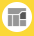 Opgelet! De bijzondere jacht mag alleen plaatsvinden op deze percelen en binnen een afstand van 150 m rondom de percelen.Vul hieronder de percelen in waarop u de schade wilt voorkomen of beperken.Als deze melding op meer dan drie percelen betrekking heeft, voegt u een lijst met de kadastrale gegevens van alle percelen als bijlage 1 bij dit formulier. U vindt een model achteraan bij dit formulier. De kadastrale gegevens (gemeente, afdeling, sectie, perceel) vindt u op het aanslagbiljet onroerende voorheffing of op www.myminfin.be. U kunt de kadastrale gegevens ook invullen in de vorm van een capakey (bijvoorbeeld 12002D0558/00M000). U hoeft dan alleen de capakey in te vullen. Hoe u de kadastrale gegevens naar een capakey kunt omzetten, vindt u op www.geopunt.be via de gele knop         naast de zoekbalk.  De kadastrale perceelnummers kunt u vinden op het aanslagbiljet onroerende voorheffing.Opgelet! De bijzondere jacht mag alleen plaatsvinden op deze percelen en binnen een afstand van 150 m rondom de percelen.Vul hieronder de percelen in waarop u de schade wilt voorkomen of beperken.Als deze melding op meer dan drie percelen betrekking heeft, voegt u een lijst met de kadastrale gegevens van alle percelen als bijlage 1 bij dit formulier. U vindt een model achteraan bij dit formulier. De kadastrale gegevens (gemeente, afdeling, sectie, perceel) vindt u op het aanslagbiljet onroerende voorheffing of op www.myminfin.be. U kunt de kadastrale gegevens ook invullen in de vorm van een capakey (bijvoorbeeld 12002D0558/00M000). U hoeft dan alleen de capakey in te vullen. Hoe u de kadastrale gegevens naar een capakey kunt omzetten, vindt u op www.geopunt.be via de gele knop         naast de zoekbalk.  De kadastrale perceelnummers kunt u vinden op het aanslagbiljet onroerende voorheffing.Opgelet! De bijzondere jacht mag alleen plaatsvinden op deze percelen en binnen een afstand van 150 m rondom de percelen.Vul hieronder de percelen in waarop u de schade wilt voorkomen of beperken.Als deze melding op meer dan drie percelen betrekking heeft, voegt u een lijst met de kadastrale gegevens van alle percelen als bijlage 1 bij dit formulier. U vindt een model achteraan bij dit formulier. De kadastrale gegevens (gemeente, afdeling, sectie, perceel) vindt u op het aanslagbiljet onroerende voorheffing of op www.myminfin.be. U kunt de kadastrale gegevens ook invullen in de vorm van een capakey (bijvoorbeeld 12002D0558/00M000). U hoeft dan alleen de capakey in te vullen. Hoe u de kadastrale gegevens naar een capakey kunt omzetten, vindt u op www.geopunt.be via de gele knop         naast de zoekbalk.  De kadastrale perceelnummers kunt u vinden op het aanslagbiljet onroerende voorheffing.Opgelet! De bijzondere jacht mag alleen plaatsvinden op deze percelen en binnen een afstand van 150 m rondom de percelen.Vul hieronder de percelen in waarop u de schade wilt voorkomen of beperken.Als deze melding op meer dan drie percelen betrekking heeft, voegt u een lijst met de kadastrale gegevens van alle percelen als bijlage 1 bij dit formulier. U vindt een model achteraan bij dit formulier. De kadastrale gegevens (gemeente, afdeling, sectie, perceel) vindt u op het aanslagbiljet onroerende voorheffing of op www.myminfin.be. U kunt de kadastrale gegevens ook invullen in de vorm van een capakey (bijvoorbeeld 12002D0558/00M000). U hoeft dan alleen de capakey in te vullen. Hoe u de kadastrale gegevens naar een capakey kunt omzetten, vindt u op www.geopunt.be via de gele knop         naast de zoekbalk.  De kadastrale perceelnummers kunt u vinden op het aanslagbiljet onroerende voorheffing.Opgelet! De bijzondere jacht mag alleen plaatsvinden op deze percelen en binnen een afstand van 150 m rondom de percelen.Vul hieronder de percelen in waarop u de schade wilt voorkomen of beperken.Als deze melding op meer dan drie percelen betrekking heeft, voegt u een lijst met de kadastrale gegevens van alle percelen als bijlage 1 bij dit formulier. U vindt een model achteraan bij dit formulier. De kadastrale gegevens (gemeente, afdeling, sectie, perceel) vindt u op het aanslagbiljet onroerende voorheffing of op www.myminfin.be. U kunt de kadastrale gegevens ook invullen in de vorm van een capakey (bijvoorbeeld 12002D0558/00M000). U hoeft dan alleen de capakey in te vullen. Hoe u de kadastrale gegevens naar een capakey kunt omzetten, vindt u op www.geopunt.be via de gele knop         naast de zoekbalk.  De kadastrale perceelnummers kunt u vinden op het aanslagbiljet onroerende voorheffing.Opgelet! De bijzondere jacht mag alleen plaatsvinden op deze percelen en binnen een afstand van 150 m rondom de percelen.Vul hieronder de percelen in waarop u de schade wilt voorkomen of beperken.Als deze melding op meer dan drie percelen betrekking heeft, voegt u een lijst met de kadastrale gegevens van alle percelen als bijlage 1 bij dit formulier. U vindt een model achteraan bij dit formulier. De kadastrale gegevens (gemeente, afdeling, sectie, perceel) vindt u op het aanslagbiljet onroerende voorheffing of op www.myminfin.be. U kunt de kadastrale gegevens ook invullen in de vorm van een capakey (bijvoorbeeld 12002D0558/00M000). U hoeft dan alleen de capakey in te vullen. Hoe u de kadastrale gegevens naar een capakey kunt omzetten, vindt u op www.geopunt.be via de gele knop         naast de zoekbalk.  De kadastrale perceelnummers kunt u vinden op het aanslagbiljet onroerende voorheffing.Opgelet! De bijzondere jacht mag alleen plaatsvinden op deze percelen en binnen een afstand van 150 m rondom de percelen.Vul hieronder de percelen in waarop u de schade wilt voorkomen of beperken.Als deze melding op meer dan drie percelen betrekking heeft, voegt u een lijst met de kadastrale gegevens van alle percelen als bijlage 1 bij dit formulier. U vindt een model achteraan bij dit formulier. De kadastrale gegevens (gemeente, afdeling, sectie, perceel) vindt u op het aanslagbiljet onroerende voorheffing of op www.myminfin.be. U kunt de kadastrale gegevens ook invullen in de vorm van een capakey (bijvoorbeeld 12002D0558/00M000). U hoeft dan alleen de capakey in te vullen. Hoe u de kadastrale gegevens naar een capakey kunt omzetten, vindt u op www.geopunt.be via de gele knop         naast de zoekbalk.  De kadastrale perceelnummers kunt u vinden op het aanslagbiljet onroerende voorheffing.Opgelet! De bijzondere jacht mag alleen plaatsvinden op deze percelen en binnen een afstand van 150 m rondom de percelen.Vul hieronder de percelen in waarop u de schade wilt voorkomen of beperken.Als deze melding op meer dan drie percelen betrekking heeft, voegt u een lijst met de kadastrale gegevens van alle percelen als bijlage 1 bij dit formulier. U vindt een model achteraan bij dit formulier. De kadastrale gegevens (gemeente, afdeling, sectie, perceel) vindt u op het aanslagbiljet onroerende voorheffing of op www.myminfin.be. U kunt de kadastrale gegevens ook invullen in de vorm van een capakey (bijvoorbeeld 12002D0558/00M000). U hoeft dan alleen de capakey in te vullen. Hoe u de kadastrale gegevens naar een capakey kunt omzetten, vindt u op www.geopunt.be via de gele knop         naast de zoekbalk.  De kadastrale perceelnummers kunt u vinden op het aanslagbiljet onroerende voorheffing.Opgelet! De bijzondere jacht mag alleen plaatsvinden op deze percelen en binnen een afstand van 150 m rondom de percelen.Vul hieronder de percelen in waarop u de schade wilt voorkomen of beperken.Als deze melding op meer dan drie percelen betrekking heeft, voegt u een lijst met de kadastrale gegevens van alle percelen als bijlage 1 bij dit formulier. U vindt een model achteraan bij dit formulier. De kadastrale gegevens (gemeente, afdeling, sectie, perceel) vindt u op het aanslagbiljet onroerende voorheffing of op www.myminfin.be. U kunt de kadastrale gegevens ook invullen in de vorm van een capakey (bijvoorbeeld 12002D0558/00M000). U hoeft dan alleen de capakey in te vullen. Hoe u de kadastrale gegevens naar een capakey kunt omzetten, vindt u op www.geopunt.be via de gele knop         naast de zoekbalk.  De kadastrale perceelnummers kunt u vinden op het aanslagbiljet onroerende voorheffing.Opgelet! De bijzondere jacht mag alleen plaatsvinden op deze percelen en binnen een afstand van 150 m rondom de percelen.Vul hieronder de percelen in waarop u de schade wilt voorkomen of beperken.Als deze melding op meer dan drie percelen betrekking heeft, voegt u een lijst met de kadastrale gegevens van alle percelen als bijlage 1 bij dit formulier. U vindt een model achteraan bij dit formulier. De kadastrale gegevens (gemeente, afdeling, sectie, perceel) vindt u op het aanslagbiljet onroerende voorheffing of op www.myminfin.be. U kunt de kadastrale gegevens ook invullen in de vorm van een capakey (bijvoorbeeld 12002D0558/00M000). U hoeft dan alleen de capakey in te vullen. Hoe u de kadastrale gegevens naar een capakey kunt omzetten, vindt u op www.geopunt.be via de gele knop         naast de zoekbalk.  De kadastrale perceelnummers kunt u vinden op het aanslagbiljet onroerende voorheffing.Opgelet! De bijzondere jacht mag alleen plaatsvinden op deze percelen en binnen een afstand van 150 m rondom de percelen.Vul hieronder de percelen in waarop u de schade wilt voorkomen of beperken.Als deze melding op meer dan drie percelen betrekking heeft, voegt u een lijst met de kadastrale gegevens van alle percelen als bijlage 1 bij dit formulier. U vindt een model achteraan bij dit formulier. De kadastrale gegevens (gemeente, afdeling, sectie, perceel) vindt u op het aanslagbiljet onroerende voorheffing of op www.myminfin.be. U kunt de kadastrale gegevens ook invullen in de vorm van een capakey (bijvoorbeeld 12002D0558/00M000). U hoeft dan alleen de capakey in te vullen. Hoe u de kadastrale gegevens naar een capakey kunt omzetten, vindt u op www.geopunt.be via de gele knop         naast de zoekbalk.  De kadastrale perceelnummers kunt u vinden op het aanslagbiljet onroerende voorheffing.Opgelet! De bijzondere jacht mag alleen plaatsvinden op deze percelen en binnen een afstand van 150 m rondom de percelen.Vul hieronder de percelen in waarop u de schade wilt voorkomen of beperken.Als deze melding op meer dan drie percelen betrekking heeft, voegt u een lijst met de kadastrale gegevens van alle percelen als bijlage 1 bij dit formulier. U vindt een model achteraan bij dit formulier. De kadastrale gegevens (gemeente, afdeling, sectie, perceel) vindt u op het aanslagbiljet onroerende voorheffing of op www.myminfin.be. U kunt de kadastrale gegevens ook invullen in de vorm van een capakey (bijvoorbeeld 12002D0558/00M000). U hoeft dan alleen de capakey in te vullen. Hoe u de kadastrale gegevens naar een capakey kunt omzetten, vindt u op www.geopunt.be via de gele knop         naast de zoekbalk.  De kadastrale perceelnummers kunt u vinden op het aanslagbiljet onroerende voorheffing.Opgelet! De bijzondere jacht mag alleen plaatsvinden op deze percelen en binnen een afstand van 150 m rondom de percelen.Vul hieronder de percelen in waarop u de schade wilt voorkomen of beperken.Als deze melding op meer dan drie percelen betrekking heeft, voegt u een lijst met de kadastrale gegevens van alle percelen als bijlage 1 bij dit formulier. U vindt een model achteraan bij dit formulier. De kadastrale gegevens (gemeente, afdeling, sectie, perceel) vindt u op het aanslagbiljet onroerende voorheffing of op www.myminfin.be. U kunt de kadastrale gegevens ook invullen in de vorm van een capakey (bijvoorbeeld 12002D0558/00M000). U hoeft dan alleen de capakey in te vullen. Hoe u de kadastrale gegevens naar een capakey kunt omzetten, vindt u op www.geopunt.be via de gele knop         naast de zoekbalk.  De kadastrale perceelnummers kunt u vinden op het aanslagbiljet onroerende voorheffing.Opgelet! De bijzondere jacht mag alleen plaatsvinden op deze percelen en binnen een afstand van 150 m rondom de percelen.Vul hieronder de percelen in waarop u de schade wilt voorkomen of beperken.Als deze melding op meer dan drie percelen betrekking heeft, voegt u een lijst met de kadastrale gegevens van alle percelen als bijlage 1 bij dit formulier. U vindt een model achteraan bij dit formulier. De kadastrale gegevens (gemeente, afdeling, sectie, perceel) vindt u op het aanslagbiljet onroerende voorheffing of op www.myminfin.be. U kunt de kadastrale gegevens ook invullen in de vorm van een capakey (bijvoorbeeld 12002D0558/00M000). U hoeft dan alleen de capakey in te vullen. Hoe u de kadastrale gegevens naar een capakey kunt omzetten, vindt u op www.geopunt.be via de gele knop         naast de zoekbalk.  De kadastrale perceelnummers kunt u vinden op het aanslagbiljet onroerende voorheffing.Opgelet! De bijzondere jacht mag alleen plaatsvinden op deze percelen en binnen een afstand van 150 m rondom de percelen.Vul hieronder de percelen in waarop u de schade wilt voorkomen of beperken.Als deze melding op meer dan drie percelen betrekking heeft, voegt u een lijst met de kadastrale gegevens van alle percelen als bijlage 1 bij dit formulier. U vindt een model achteraan bij dit formulier. De kadastrale gegevens (gemeente, afdeling, sectie, perceel) vindt u op het aanslagbiljet onroerende voorheffing of op www.myminfin.be. U kunt de kadastrale gegevens ook invullen in de vorm van een capakey (bijvoorbeeld 12002D0558/00M000). U hoeft dan alleen de capakey in te vullen. Hoe u de kadastrale gegevens naar een capakey kunt omzetten, vindt u op www.geopunt.be via de gele knop         naast de zoekbalk.  De kadastrale perceelnummers kunt u vinden op het aanslagbiljet onroerende voorheffing.Opgelet! De bijzondere jacht mag alleen plaatsvinden op deze percelen en binnen een afstand van 150 m rondom de percelen.Vul hieronder de percelen in waarop u de schade wilt voorkomen of beperken.Als deze melding op meer dan drie percelen betrekking heeft, voegt u een lijst met de kadastrale gegevens van alle percelen als bijlage 1 bij dit formulier. U vindt een model achteraan bij dit formulier. De kadastrale gegevens (gemeente, afdeling, sectie, perceel) vindt u op het aanslagbiljet onroerende voorheffing of op www.myminfin.be. U kunt de kadastrale gegevens ook invullen in de vorm van een capakey (bijvoorbeeld 12002D0558/00M000). U hoeft dan alleen de capakey in te vullen. Hoe u de kadastrale gegevens naar een capakey kunt omzetten, vindt u op www.geopunt.be via de gele knop         naast de zoekbalk.  De kadastrale perceelnummers kunt u vinden op het aanslagbiljet onroerende voorheffing.Opgelet! De bijzondere jacht mag alleen plaatsvinden op deze percelen en binnen een afstand van 150 m rondom de percelen.Vul hieronder de percelen in waarop u de schade wilt voorkomen of beperken.Als deze melding op meer dan drie percelen betrekking heeft, voegt u een lijst met de kadastrale gegevens van alle percelen als bijlage 1 bij dit formulier. U vindt een model achteraan bij dit formulier. De kadastrale gegevens (gemeente, afdeling, sectie, perceel) vindt u op het aanslagbiljet onroerende voorheffing of op www.myminfin.be. U kunt de kadastrale gegevens ook invullen in de vorm van een capakey (bijvoorbeeld 12002D0558/00M000). U hoeft dan alleen de capakey in te vullen. Hoe u de kadastrale gegevens naar een capakey kunt omzetten, vindt u op www.geopunt.be via de gele knop         naast de zoekbalk.  De kadastrale perceelnummers kunt u vinden op het aanslagbiljet onroerende voorheffing.Opgelet! De bijzondere jacht mag alleen plaatsvinden op deze percelen en binnen een afstand van 150 m rondom de percelen.Vul hieronder de percelen in waarop u de schade wilt voorkomen of beperken.Als deze melding op meer dan drie percelen betrekking heeft, voegt u een lijst met de kadastrale gegevens van alle percelen als bijlage 1 bij dit formulier. U vindt een model achteraan bij dit formulier. De kadastrale gegevens (gemeente, afdeling, sectie, perceel) vindt u op het aanslagbiljet onroerende voorheffing of op www.myminfin.be. U kunt de kadastrale gegevens ook invullen in de vorm van een capakey (bijvoorbeeld 12002D0558/00M000). U hoeft dan alleen de capakey in te vullen. Hoe u de kadastrale gegevens naar een capakey kunt omzetten, vindt u op www.geopunt.be via de gele knop         naast de zoekbalk.  De kadastrale perceelnummers kunt u vinden op het aanslagbiljet onroerende voorheffing.Opgelet! De bijzondere jacht mag alleen plaatsvinden op deze percelen en binnen een afstand van 150 m rondom de percelen.Vul hieronder de percelen in waarop u de schade wilt voorkomen of beperken.Als deze melding op meer dan drie percelen betrekking heeft, voegt u een lijst met de kadastrale gegevens van alle percelen als bijlage 1 bij dit formulier. U vindt een model achteraan bij dit formulier. De kadastrale gegevens (gemeente, afdeling, sectie, perceel) vindt u op het aanslagbiljet onroerende voorheffing of op www.myminfin.be. U kunt de kadastrale gegevens ook invullen in de vorm van een capakey (bijvoorbeeld 12002D0558/00M000). U hoeft dan alleen de capakey in te vullen. Hoe u de kadastrale gegevens naar een capakey kunt omzetten, vindt u op www.geopunt.be via de gele knop         naast de zoekbalk.  De kadastrale perceelnummers kunt u vinden op het aanslagbiljet onroerende voorheffing.Opgelet! De bijzondere jacht mag alleen plaatsvinden op deze percelen en binnen een afstand van 150 m rondom de percelen.Vul hieronder de percelen in waarop u de schade wilt voorkomen of beperken.Als deze melding op meer dan drie percelen betrekking heeft, voegt u een lijst met de kadastrale gegevens van alle percelen als bijlage 1 bij dit formulier. U vindt een model achteraan bij dit formulier. De kadastrale gegevens (gemeente, afdeling, sectie, perceel) vindt u op het aanslagbiljet onroerende voorheffing of op www.myminfin.be. U kunt de kadastrale gegevens ook invullen in de vorm van een capakey (bijvoorbeeld 12002D0558/00M000). U hoeft dan alleen de capakey in te vullen. Hoe u de kadastrale gegevens naar een capakey kunt omzetten, vindt u op www.geopunt.be via de gele knop         naast de zoekbalk.  De kadastrale perceelnummers kunt u vinden op het aanslagbiljet onroerende voorheffing.Opgelet! De bijzondere jacht mag alleen plaatsvinden op deze percelen en binnen een afstand van 150 m rondom de percelen.Vul hieronder de percelen in waarop u de schade wilt voorkomen of beperken.Als deze melding op meer dan drie percelen betrekking heeft, voegt u een lijst met de kadastrale gegevens van alle percelen als bijlage 1 bij dit formulier. U vindt een model achteraan bij dit formulier. De kadastrale gegevens (gemeente, afdeling, sectie, perceel) vindt u op het aanslagbiljet onroerende voorheffing of op www.myminfin.be. U kunt de kadastrale gegevens ook invullen in de vorm van een capakey (bijvoorbeeld 12002D0558/00M000). U hoeft dan alleen de capakey in te vullen. Hoe u de kadastrale gegevens naar een capakey kunt omzetten, vindt u op www.geopunt.be via de gele knop         naast de zoekbalk.  De kadastrale perceelnummers kunt u vinden op het aanslagbiljet onroerende voorheffing.Opgelet! De bijzondere jacht mag alleen plaatsvinden op deze percelen en binnen een afstand van 150 m rondom de percelen.Vul hieronder de percelen in waarop u de schade wilt voorkomen of beperken.Als deze melding op meer dan drie percelen betrekking heeft, voegt u een lijst met de kadastrale gegevens van alle percelen als bijlage 1 bij dit formulier. U vindt een model achteraan bij dit formulier. De kadastrale gegevens (gemeente, afdeling, sectie, perceel) vindt u op het aanslagbiljet onroerende voorheffing of op www.myminfin.be. U kunt de kadastrale gegevens ook invullen in de vorm van een capakey (bijvoorbeeld 12002D0558/00M000). U hoeft dan alleen de capakey in te vullen. Hoe u de kadastrale gegevens naar een capakey kunt omzetten, vindt u op www.geopunt.be via de gele knop         naast de zoekbalk.  De kadastrale perceelnummers kunt u vinden op het aanslagbiljet onroerende voorheffing.Opgelet! De bijzondere jacht mag alleen plaatsvinden op deze percelen en binnen een afstand van 150 m rondom de percelen.Vul hieronder de percelen in waarop u de schade wilt voorkomen of beperken.Als deze melding op meer dan drie percelen betrekking heeft, voegt u een lijst met de kadastrale gegevens van alle percelen als bijlage 1 bij dit formulier. U vindt een model achteraan bij dit formulier. De kadastrale gegevens (gemeente, afdeling, sectie, perceel) vindt u op het aanslagbiljet onroerende voorheffing of op www.myminfin.be. U kunt de kadastrale gegevens ook invullen in de vorm van een capakey (bijvoorbeeld 12002D0558/00M000). U hoeft dan alleen de capakey in te vullen. Hoe u de kadastrale gegevens naar een capakey kunt omzetten, vindt u op www.geopunt.be via de gele knop         naast de zoekbalk.  De kadastrale perceelnummers kunt u vinden op het aanslagbiljet onroerende voorheffing.Opgelet! De bijzondere jacht mag alleen plaatsvinden op deze percelen en binnen een afstand van 150 m rondom de percelen.Vul hieronder de percelen in waarop u de schade wilt voorkomen of beperken.Als deze melding op meer dan drie percelen betrekking heeft, voegt u een lijst met de kadastrale gegevens van alle percelen als bijlage 1 bij dit formulier. U vindt een model achteraan bij dit formulier. De kadastrale gegevens (gemeente, afdeling, sectie, perceel) vindt u op het aanslagbiljet onroerende voorheffing of op www.myminfin.be. U kunt de kadastrale gegevens ook invullen in de vorm van een capakey (bijvoorbeeld 12002D0558/00M000). U hoeft dan alleen de capakey in te vullen. Hoe u de kadastrale gegevens naar een capakey kunt omzetten, vindt u op www.geopunt.be via de gele knop         naast de zoekbalk.  De kadastrale perceelnummers kunt u vinden op het aanslagbiljet onroerende voorheffing.Opgelet! De bijzondere jacht mag alleen plaatsvinden op deze percelen en binnen een afstand van 150 m rondom de percelen.Vul hieronder de percelen in waarop u de schade wilt voorkomen of beperken.Als deze melding op meer dan drie percelen betrekking heeft, voegt u een lijst met de kadastrale gegevens van alle percelen als bijlage 1 bij dit formulier. U vindt een model achteraan bij dit formulier. De kadastrale gegevens (gemeente, afdeling, sectie, perceel) vindt u op het aanslagbiljet onroerende voorheffing of op www.myminfin.be. U kunt de kadastrale gegevens ook invullen in de vorm van een capakey (bijvoorbeeld 12002D0558/00M000). U hoeft dan alleen de capakey in te vullen. Hoe u de kadastrale gegevens naar een capakey kunt omzetten, vindt u op www.geopunt.be via de gele knop         naast de zoekbalk.  De kadastrale perceelnummers kunt u vinden op het aanslagbiljet onroerende voorheffing.Opgelet! De bijzondere jacht mag alleen plaatsvinden op deze percelen en binnen een afstand van 150 m rondom de percelen.Vul hieronder de percelen in waarop u de schade wilt voorkomen of beperken.Als deze melding op meer dan drie percelen betrekking heeft, voegt u een lijst met de kadastrale gegevens van alle percelen als bijlage 1 bij dit formulier. U vindt een model achteraan bij dit formulier. De kadastrale gegevens (gemeente, afdeling, sectie, perceel) vindt u op het aanslagbiljet onroerende voorheffing of op www.myminfin.be. U kunt de kadastrale gegevens ook invullen in de vorm van een capakey (bijvoorbeeld 12002D0558/00M000). U hoeft dan alleen de capakey in te vullen. Hoe u de kadastrale gegevens naar een capakey kunt omzetten, vindt u op www.geopunt.be via de gele knop         naast de zoekbalk.  De kadastrale perceelnummers kunt u vinden op het aanslagbiljet onroerende voorheffing.Opgelet! De bijzondere jacht mag alleen plaatsvinden op deze percelen en binnen een afstand van 150 m rondom de percelen.Vul hieronder de percelen in waarop u de schade wilt voorkomen of beperken.Als deze melding op meer dan drie percelen betrekking heeft, voegt u een lijst met de kadastrale gegevens van alle percelen als bijlage 1 bij dit formulier. U vindt een model achteraan bij dit formulier. De kadastrale gegevens (gemeente, afdeling, sectie, perceel) vindt u op het aanslagbiljet onroerende voorheffing of op www.myminfin.be. U kunt de kadastrale gegevens ook invullen in de vorm van een capakey (bijvoorbeeld 12002D0558/00M000). U hoeft dan alleen de capakey in te vullen. Hoe u de kadastrale gegevens naar een capakey kunt omzetten, vindt u op www.geopunt.be via de gele knop         naast de zoekbalk.  De kadastrale perceelnummers kunt u vinden op het aanslagbiljet onroerende voorheffing.Opgelet! De bijzondere jacht mag alleen plaatsvinden op deze percelen en binnen een afstand van 150 m rondom de percelen.Vul hieronder de percelen in waarop u de schade wilt voorkomen of beperken.Als deze melding op meer dan drie percelen betrekking heeft, voegt u een lijst met de kadastrale gegevens van alle percelen als bijlage 1 bij dit formulier. U vindt een model achteraan bij dit formulier. De kadastrale gegevens (gemeente, afdeling, sectie, perceel) vindt u op het aanslagbiljet onroerende voorheffing of op www.myminfin.be. U kunt de kadastrale gegevens ook invullen in de vorm van een capakey (bijvoorbeeld 12002D0558/00M000). U hoeft dan alleen de capakey in te vullen. Hoe u de kadastrale gegevens naar een capakey kunt omzetten, vindt u op www.geopunt.be via de gele knop         naast de zoekbalk.  De kadastrale perceelnummers kunt u vinden op het aanslagbiljet onroerende voorheffing.Opgelet! De bijzondere jacht mag alleen plaatsvinden op deze percelen en binnen een afstand van 150 m rondom de percelen.Vul hieronder de percelen in waarop u de schade wilt voorkomen of beperken.Als deze melding op meer dan drie percelen betrekking heeft, voegt u een lijst met de kadastrale gegevens van alle percelen als bijlage 1 bij dit formulier. U vindt een model achteraan bij dit formulier. De kadastrale gegevens (gemeente, afdeling, sectie, perceel) vindt u op het aanslagbiljet onroerende voorheffing of op www.myminfin.be. U kunt de kadastrale gegevens ook invullen in de vorm van een capakey (bijvoorbeeld 12002D0558/00M000). U hoeft dan alleen de capakey in te vullen. Hoe u de kadastrale gegevens naar een capakey kunt omzetten, vindt u op www.geopunt.be via de gele knop         naast de zoekbalk.  De kadastrale perceelnummers kunt u vinden op het aanslagbiljet onroerende voorheffing.Opgelet! De bijzondere jacht mag alleen plaatsvinden op deze percelen en binnen een afstand van 150 m rondom de percelen.Vul hieronder de percelen in waarop u de schade wilt voorkomen of beperken.Als deze melding op meer dan drie percelen betrekking heeft, voegt u een lijst met de kadastrale gegevens van alle percelen als bijlage 1 bij dit formulier. U vindt een model achteraan bij dit formulier. De kadastrale gegevens (gemeente, afdeling, sectie, perceel) vindt u op het aanslagbiljet onroerende voorheffing of op www.myminfin.be. U kunt de kadastrale gegevens ook invullen in de vorm van een capakey (bijvoorbeeld 12002D0558/00M000). U hoeft dan alleen de capakey in te vullen. Hoe u de kadastrale gegevens naar een capakey kunt omzetten, vindt u op www.geopunt.be via de gele knop         naast de zoekbalk.  De kadastrale perceelnummers kunt u vinden op het aanslagbiljet onroerende voorheffing.Opgelet! De bijzondere jacht mag alleen plaatsvinden op deze percelen en binnen een afstand van 150 m rondom de percelen.Vul hieronder de percelen in waarop u de schade wilt voorkomen of beperken.Als deze melding op meer dan drie percelen betrekking heeft, voegt u een lijst met de kadastrale gegevens van alle percelen als bijlage 1 bij dit formulier. U vindt een model achteraan bij dit formulier. De kadastrale gegevens (gemeente, afdeling, sectie, perceel) vindt u op het aanslagbiljet onroerende voorheffing of op www.myminfin.be. U kunt de kadastrale gegevens ook invullen in de vorm van een capakey (bijvoorbeeld 12002D0558/00M000). U hoeft dan alleen de capakey in te vullen. Hoe u de kadastrale gegevens naar een capakey kunt omzetten, vindt u op www.geopunt.be via de gele knop         naast de zoekbalk.  De kadastrale perceelnummers kunt u vinden op het aanslagbiljet onroerende voorheffing.Opgelet! De bijzondere jacht mag alleen plaatsvinden op deze percelen en binnen een afstand van 150 m rondom de percelen.Vul hieronder de percelen in waarop u de schade wilt voorkomen of beperken.Als deze melding op meer dan drie percelen betrekking heeft, voegt u een lijst met de kadastrale gegevens van alle percelen als bijlage 1 bij dit formulier. U vindt een model achteraan bij dit formulier. De kadastrale gegevens (gemeente, afdeling, sectie, perceel) vindt u op het aanslagbiljet onroerende voorheffing of op www.myminfin.be. U kunt de kadastrale gegevens ook invullen in de vorm van een capakey (bijvoorbeeld 12002D0558/00M000). U hoeft dan alleen de capakey in te vullen. Hoe u de kadastrale gegevens naar een capakey kunt omzetten, vindt u op www.geopunt.be via de gele knop         naast de zoekbalk.  De kadastrale perceelnummers kunt u vinden op het aanslagbiljet onroerende voorheffing.Opgelet! De bijzondere jacht mag alleen plaatsvinden op deze percelen en binnen een afstand van 150 m rondom de percelen.Vul hieronder de percelen in waarop u de schade wilt voorkomen of beperken.Als deze melding op meer dan drie percelen betrekking heeft, voegt u een lijst met de kadastrale gegevens van alle percelen als bijlage 1 bij dit formulier. U vindt een model achteraan bij dit formulier. De kadastrale gegevens (gemeente, afdeling, sectie, perceel) vindt u op het aanslagbiljet onroerende voorheffing of op www.myminfin.be. U kunt de kadastrale gegevens ook invullen in de vorm van een capakey (bijvoorbeeld 12002D0558/00M000). U hoeft dan alleen de capakey in te vullen. Hoe u de kadastrale gegevens naar een capakey kunt omzetten, vindt u op www.geopunt.be via de gele knop         naast de zoekbalk.  De kadastrale perceelnummers kunt u vinden op het aanslagbiljet onroerende voorheffing.Opgelet! De bijzondere jacht mag alleen plaatsvinden op deze percelen en binnen een afstand van 150 m rondom de percelen.Vul hieronder de percelen in waarop u de schade wilt voorkomen of beperken.Als deze melding op meer dan drie percelen betrekking heeft, voegt u een lijst met de kadastrale gegevens van alle percelen als bijlage 1 bij dit formulier. U vindt een model achteraan bij dit formulier. De kadastrale gegevens (gemeente, afdeling, sectie, perceel) vindt u op het aanslagbiljet onroerende voorheffing of op www.myminfin.be. U kunt de kadastrale gegevens ook invullen in de vorm van een capakey (bijvoorbeeld 12002D0558/00M000). U hoeft dan alleen de capakey in te vullen. Hoe u de kadastrale gegevens naar een capakey kunt omzetten, vindt u op www.geopunt.be via de gele knop         naast de zoekbalk.  De kadastrale perceelnummers kunt u vinden op het aanslagbiljet onroerende voorheffing.Opgelet! De bijzondere jacht mag alleen plaatsvinden op deze percelen en binnen een afstand van 150 m rondom de percelen.Vul hieronder de percelen in waarop u de schade wilt voorkomen of beperken.Als deze melding op meer dan drie percelen betrekking heeft, voegt u een lijst met de kadastrale gegevens van alle percelen als bijlage 1 bij dit formulier. U vindt een model achteraan bij dit formulier. De kadastrale gegevens (gemeente, afdeling, sectie, perceel) vindt u op het aanslagbiljet onroerende voorheffing of op www.myminfin.be. U kunt de kadastrale gegevens ook invullen in de vorm van een capakey (bijvoorbeeld 12002D0558/00M000). U hoeft dan alleen de capakey in te vullen. Hoe u de kadastrale gegevens naar een capakey kunt omzetten, vindt u op www.geopunt.be via de gele knop         naast de zoekbalk.  De kadastrale perceelnummers kunt u vinden op het aanslagbiljet onroerende voorheffing.Opgelet! De bijzondere jacht mag alleen plaatsvinden op deze percelen en binnen een afstand van 150 m rondom de percelen.Vul hieronder de percelen in waarop u de schade wilt voorkomen of beperken.Als deze melding op meer dan drie percelen betrekking heeft, voegt u een lijst met de kadastrale gegevens van alle percelen als bijlage 1 bij dit formulier. U vindt een model achteraan bij dit formulier. De kadastrale gegevens (gemeente, afdeling, sectie, perceel) vindt u op het aanslagbiljet onroerende voorheffing of op www.myminfin.be. U kunt de kadastrale gegevens ook invullen in de vorm van een capakey (bijvoorbeeld 12002D0558/00M000). U hoeft dan alleen de capakey in te vullen. Hoe u de kadastrale gegevens naar een capakey kunt omzetten, vindt u op www.geopunt.be via de gele knop         naast de zoekbalk.  De kadastrale perceelnummers kunt u vinden op het aanslagbiljet onroerende voorheffing.Opgelet! De bijzondere jacht mag alleen plaatsvinden op deze percelen en binnen een afstand van 150 m rondom de percelen.Vul hieronder de percelen in waarop u de schade wilt voorkomen of beperken.Als deze melding op meer dan drie percelen betrekking heeft, voegt u een lijst met de kadastrale gegevens van alle percelen als bijlage 1 bij dit formulier. U vindt een model achteraan bij dit formulier. De kadastrale gegevens (gemeente, afdeling, sectie, perceel) vindt u op het aanslagbiljet onroerende voorheffing of op www.myminfin.be. U kunt de kadastrale gegevens ook invullen in de vorm van een capakey (bijvoorbeeld 12002D0558/00M000). U hoeft dan alleen de capakey in te vullen. Hoe u de kadastrale gegevens naar een capakey kunt omzetten, vindt u op www.geopunt.be via de gele knop         naast de zoekbalk.  De kadastrale perceelnummers kunt u vinden op het aanslagbiljet onroerende voorheffing.Opgelet! De bijzondere jacht mag alleen plaatsvinden op deze percelen en binnen een afstand van 150 m rondom de percelen.Vul hieronder de percelen in waarop u de schade wilt voorkomen of beperken.Als deze melding op meer dan drie percelen betrekking heeft, voegt u een lijst met de kadastrale gegevens van alle percelen als bijlage 1 bij dit formulier. U vindt een model achteraan bij dit formulier. De kadastrale gegevens (gemeente, afdeling, sectie, perceel) vindt u op het aanslagbiljet onroerende voorheffing of op www.myminfin.be. U kunt de kadastrale gegevens ook invullen in de vorm van een capakey (bijvoorbeeld 12002D0558/00M000). U hoeft dan alleen de capakey in te vullen. Hoe u de kadastrale gegevens naar een capakey kunt omzetten, vindt u op www.geopunt.be via de gele knop         naast de zoekbalk.  De kadastrale perceelnummers kunt u vinden op het aanslagbiljet onroerende voorheffing.Opgelet! De bijzondere jacht mag alleen plaatsvinden op deze percelen en binnen een afstand van 150 m rondom de percelen.Vul hieronder de percelen in waarop u de schade wilt voorkomen of beperken.Als deze melding op meer dan drie percelen betrekking heeft, voegt u een lijst met de kadastrale gegevens van alle percelen als bijlage 1 bij dit formulier. U vindt een model achteraan bij dit formulier. De kadastrale gegevens (gemeente, afdeling, sectie, perceel) vindt u op het aanslagbiljet onroerende voorheffing of op www.myminfin.be. U kunt de kadastrale gegevens ook invullen in de vorm van een capakey (bijvoorbeeld 12002D0558/00M000). U hoeft dan alleen de capakey in te vullen. Hoe u de kadastrale gegevens naar een capakey kunt omzetten, vindt u op www.geopunt.be via de gele knop         naast de zoekbalk.  De kadastrale perceelnummers kunt u vinden op het aanslagbiljet onroerende voorheffing.Opgelet! De bijzondere jacht mag alleen plaatsvinden op deze percelen en binnen een afstand van 150 m rondom de percelen.Vul hieronder de percelen in waarop u de schade wilt voorkomen of beperken.Als deze melding op meer dan drie percelen betrekking heeft, voegt u een lijst met de kadastrale gegevens van alle percelen als bijlage 1 bij dit formulier. U vindt een model achteraan bij dit formulier. De kadastrale gegevens (gemeente, afdeling, sectie, perceel) vindt u op het aanslagbiljet onroerende voorheffing of op www.myminfin.be. U kunt de kadastrale gegevens ook invullen in de vorm van een capakey (bijvoorbeeld 12002D0558/00M000). U hoeft dan alleen de capakey in te vullen. Hoe u de kadastrale gegevens naar een capakey kunt omzetten, vindt u op www.geopunt.be via de gele knop         naast de zoekbalk.  De kadastrale perceelnummers kunt u vinden op het aanslagbiljet onroerende voorheffing.Opgelet! De bijzondere jacht mag alleen plaatsvinden op deze percelen en binnen een afstand van 150 m rondom de percelen.Vul hieronder de percelen in waarop u de schade wilt voorkomen of beperken.Als deze melding op meer dan drie percelen betrekking heeft, voegt u een lijst met de kadastrale gegevens van alle percelen als bijlage 1 bij dit formulier. U vindt een model achteraan bij dit formulier. De kadastrale gegevens (gemeente, afdeling, sectie, perceel) vindt u op het aanslagbiljet onroerende voorheffing of op www.myminfin.be. U kunt de kadastrale gegevens ook invullen in de vorm van een capakey (bijvoorbeeld 12002D0558/00M000). U hoeft dan alleen de capakey in te vullen. Hoe u de kadastrale gegevens naar een capakey kunt omzetten, vindt u op www.geopunt.be via de gele knop         naast de zoekbalk.  De kadastrale perceelnummers kunt u vinden op het aanslagbiljet onroerende voorheffing.Opgelet! De bijzondere jacht mag alleen plaatsvinden op deze percelen en binnen een afstand van 150 m rondom de percelen.Vul hieronder de percelen in waarop u de schade wilt voorkomen of beperken.Als deze melding op meer dan drie percelen betrekking heeft, voegt u een lijst met de kadastrale gegevens van alle percelen als bijlage 1 bij dit formulier. U vindt een model achteraan bij dit formulier. De kadastrale gegevens (gemeente, afdeling, sectie, perceel) vindt u op het aanslagbiljet onroerende voorheffing of op www.myminfin.be. U kunt de kadastrale gegevens ook invullen in de vorm van een capakey (bijvoorbeeld 12002D0558/00M000). U hoeft dan alleen de capakey in te vullen. Hoe u de kadastrale gegevens naar een capakey kunt omzetten, vindt u op www.geopunt.be via de gele knop         naast de zoekbalk.  De kadastrale perceelnummers kunt u vinden op het aanslagbiljet onroerende voorheffing.Opgelet! De bijzondere jacht mag alleen plaatsvinden op deze percelen en binnen een afstand van 150 m rondom de percelen.Vul hieronder de percelen in waarop u de schade wilt voorkomen of beperken.Als deze melding op meer dan drie percelen betrekking heeft, voegt u een lijst met de kadastrale gegevens van alle percelen als bijlage 1 bij dit formulier. U vindt een model achteraan bij dit formulier. De kadastrale gegevens (gemeente, afdeling, sectie, perceel) vindt u op het aanslagbiljet onroerende voorheffing of op www.myminfin.be. U kunt de kadastrale gegevens ook invullen in de vorm van een capakey (bijvoorbeeld 12002D0558/00M000). U hoeft dan alleen de capakey in te vullen. Hoe u de kadastrale gegevens naar een capakey kunt omzetten, vindt u op www.geopunt.be via de gele knop         naast de zoekbalk.  De kadastrale perceelnummers kunt u vinden op het aanslagbiljet onroerende voorheffing.Opgelet! De bijzondere jacht mag alleen plaatsvinden op deze percelen en binnen een afstand van 150 m rondom de percelen.Vul hieronder de percelen in waarop u de schade wilt voorkomen of beperken.Als deze melding op meer dan drie percelen betrekking heeft, voegt u een lijst met de kadastrale gegevens van alle percelen als bijlage 1 bij dit formulier. U vindt een model achteraan bij dit formulier. De kadastrale gegevens (gemeente, afdeling, sectie, perceel) vindt u op het aanslagbiljet onroerende voorheffing of op www.myminfin.be. U kunt de kadastrale gegevens ook invullen in de vorm van een capakey (bijvoorbeeld 12002D0558/00M000). U hoeft dan alleen de capakey in te vullen. Hoe u de kadastrale gegevens naar een capakey kunt omzetten, vindt u op www.geopunt.be via de gele knop         naast de zoekbalk.  De kadastrale perceelnummers kunt u vinden op het aanslagbiljet onroerende voorheffing.Opgelet! De bijzondere jacht mag alleen plaatsvinden op deze percelen en binnen een afstand van 150 m rondom de percelen.Vul hieronder de percelen in waarop u de schade wilt voorkomen of beperken.Als deze melding op meer dan drie percelen betrekking heeft, voegt u een lijst met de kadastrale gegevens van alle percelen als bijlage 1 bij dit formulier. U vindt een model achteraan bij dit formulier. De kadastrale gegevens (gemeente, afdeling, sectie, perceel) vindt u op het aanslagbiljet onroerende voorheffing of op www.myminfin.be. U kunt de kadastrale gegevens ook invullen in de vorm van een capakey (bijvoorbeeld 12002D0558/00M000). U hoeft dan alleen de capakey in te vullen. Hoe u de kadastrale gegevens naar een capakey kunt omzetten, vindt u op www.geopunt.be via de gele knop         naast de zoekbalk.  De kadastrale perceelnummers kunt u vinden op het aanslagbiljet onroerende voorheffing.Opgelet! De bijzondere jacht mag alleen plaatsvinden op deze percelen en binnen een afstand van 150 m rondom de percelen.Vul hieronder de percelen in waarop u de schade wilt voorkomen of beperken.Als deze melding op meer dan drie percelen betrekking heeft, voegt u een lijst met de kadastrale gegevens van alle percelen als bijlage 1 bij dit formulier. U vindt een model achteraan bij dit formulier. De kadastrale gegevens (gemeente, afdeling, sectie, perceel) vindt u op het aanslagbiljet onroerende voorheffing of op www.myminfin.be. U kunt de kadastrale gegevens ook invullen in de vorm van een capakey (bijvoorbeeld 12002D0558/00M000). U hoeft dan alleen de capakey in te vullen. Hoe u de kadastrale gegevens naar een capakey kunt omzetten, vindt u op www.geopunt.be via de gele knop         naast de zoekbalk.  De kadastrale perceelnummers kunt u vinden op het aanslagbiljet onroerende voorheffing.Opgelet! De bijzondere jacht mag alleen plaatsvinden op deze percelen en binnen een afstand van 150 m rondom de percelen.Vul hieronder de percelen in waarop u de schade wilt voorkomen of beperken.Als deze melding op meer dan drie percelen betrekking heeft, voegt u een lijst met de kadastrale gegevens van alle percelen als bijlage 1 bij dit formulier. U vindt een model achteraan bij dit formulier. De kadastrale gegevens (gemeente, afdeling, sectie, perceel) vindt u op het aanslagbiljet onroerende voorheffing of op www.myminfin.be. U kunt de kadastrale gegevens ook invullen in de vorm van een capakey (bijvoorbeeld 12002D0558/00M000). U hoeft dan alleen de capakey in te vullen. Hoe u de kadastrale gegevens naar een capakey kunt omzetten, vindt u op www.geopunt.be via de gele knop         naast de zoekbalk.  De kadastrale perceelnummers kunt u vinden op het aanslagbiljet onroerende voorheffing.Opgelet! De bijzondere jacht mag alleen plaatsvinden op deze percelen en binnen een afstand van 150 m rondom de percelen.Vul hieronder de percelen in waarop u de schade wilt voorkomen of beperken.Als deze melding op meer dan drie percelen betrekking heeft, voegt u een lijst met de kadastrale gegevens van alle percelen als bijlage 1 bij dit formulier. U vindt een model achteraan bij dit formulier. De kadastrale gegevens (gemeente, afdeling, sectie, perceel) vindt u op het aanslagbiljet onroerende voorheffing of op www.myminfin.be. U kunt de kadastrale gegevens ook invullen in de vorm van een capakey (bijvoorbeeld 12002D0558/00M000). U hoeft dan alleen de capakey in te vullen. Hoe u de kadastrale gegevens naar een capakey kunt omzetten, vindt u op www.geopunt.be via de gele knop         naast de zoekbalk.  De kadastrale perceelnummers kunt u vinden op het aanslagbiljet onroerende voorheffing.Opgelet! De bijzondere jacht mag alleen plaatsvinden op deze percelen en binnen een afstand van 150 m rondom de percelen.Vul hieronder de percelen in waarop u de schade wilt voorkomen of beperken.Als deze melding op meer dan drie percelen betrekking heeft, voegt u een lijst met de kadastrale gegevens van alle percelen als bijlage 1 bij dit formulier. U vindt een model achteraan bij dit formulier. De kadastrale gegevens (gemeente, afdeling, sectie, perceel) vindt u op het aanslagbiljet onroerende voorheffing of op www.myminfin.be. U kunt de kadastrale gegevens ook invullen in de vorm van een capakey (bijvoorbeeld 12002D0558/00M000). U hoeft dan alleen de capakey in te vullen. Hoe u de kadastrale gegevens naar een capakey kunt omzetten, vindt u op www.geopunt.be via de gele knop         naast de zoekbalk.  De kadastrale perceelnummers kunt u vinden op het aanslagbiljet onroerende voorheffing.Opgelet! De bijzondere jacht mag alleen plaatsvinden op deze percelen en binnen een afstand van 150 m rondom de percelen.Vul hieronder de percelen in waarop u de schade wilt voorkomen of beperken.Als deze melding op meer dan drie percelen betrekking heeft, voegt u een lijst met de kadastrale gegevens van alle percelen als bijlage 1 bij dit formulier. U vindt een model achteraan bij dit formulier. De kadastrale gegevens (gemeente, afdeling, sectie, perceel) vindt u op het aanslagbiljet onroerende voorheffing of op www.myminfin.be. U kunt de kadastrale gegevens ook invullen in de vorm van een capakey (bijvoorbeeld 12002D0558/00M000). U hoeft dan alleen de capakey in te vullen. Hoe u de kadastrale gegevens naar een capakey kunt omzetten, vindt u op www.geopunt.be via de gele knop         naast de zoekbalk.  De kadastrale perceelnummers kunt u vinden op het aanslagbiljet onroerende voorheffing.Opgelet! De bijzondere jacht mag alleen plaatsvinden op deze percelen en binnen een afstand van 150 m rondom de percelen.Vul hieronder de percelen in waarop u de schade wilt voorkomen of beperken.Als deze melding op meer dan drie percelen betrekking heeft, voegt u een lijst met de kadastrale gegevens van alle percelen als bijlage 1 bij dit formulier. U vindt een model achteraan bij dit formulier. De kadastrale gegevens (gemeente, afdeling, sectie, perceel) vindt u op het aanslagbiljet onroerende voorheffing of op www.myminfin.be. U kunt de kadastrale gegevens ook invullen in de vorm van een capakey (bijvoorbeeld 12002D0558/00M000). U hoeft dan alleen de capakey in te vullen. Hoe u de kadastrale gegevens naar een capakey kunt omzetten, vindt u op www.geopunt.be via de gele knop         naast de zoekbalk.  De kadastrale perceelnummers kunt u vinden op het aanslagbiljet onroerende voorheffing.Opgelet! De bijzondere jacht mag alleen plaatsvinden op deze percelen en binnen een afstand van 150 m rondom de percelen.Vul hieronder de percelen in waarop u de schade wilt voorkomen of beperken.Als deze melding op meer dan drie percelen betrekking heeft, voegt u een lijst met de kadastrale gegevens van alle percelen als bijlage 1 bij dit formulier. U vindt een model achteraan bij dit formulier. De kadastrale gegevens (gemeente, afdeling, sectie, perceel) vindt u op het aanslagbiljet onroerende voorheffing of op www.myminfin.be. U kunt de kadastrale gegevens ook invullen in de vorm van een capakey (bijvoorbeeld 12002D0558/00M000). U hoeft dan alleen de capakey in te vullen. Hoe u de kadastrale gegevens naar een capakey kunt omzetten, vindt u op www.geopunt.be via de gele knop         naast de zoekbalk.  De kadastrale perceelnummers kunt u vinden op het aanslagbiljet onroerende voorheffing.Opgelet! De bijzondere jacht mag alleen plaatsvinden op deze percelen en binnen een afstand van 150 m rondom de percelen.Vul hieronder de percelen in waarop u de schade wilt voorkomen of beperken.Als deze melding op meer dan drie percelen betrekking heeft, voegt u een lijst met de kadastrale gegevens van alle percelen als bijlage 1 bij dit formulier. U vindt een model achteraan bij dit formulier. De kadastrale gegevens (gemeente, afdeling, sectie, perceel) vindt u op het aanslagbiljet onroerende voorheffing of op www.myminfin.be. U kunt de kadastrale gegevens ook invullen in de vorm van een capakey (bijvoorbeeld 12002D0558/00M000). U hoeft dan alleen de capakey in te vullen. Hoe u de kadastrale gegevens naar een capakey kunt omzetten, vindt u op www.geopunt.be via de gele knop         naast de zoekbalk.  De kadastrale perceelnummers kunt u vinden op het aanslagbiljet onroerende voorheffing.Opgelet! De bijzondere jacht mag alleen plaatsvinden op deze percelen en binnen een afstand van 150 m rondom de percelen.Vul hieronder de percelen in waarop u de schade wilt voorkomen of beperken.Als deze melding op meer dan drie percelen betrekking heeft, voegt u een lijst met de kadastrale gegevens van alle percelen als bijlage 1 bij dit formulier. U vindt een model achteraan bij dit formulier. De kadastrale gegevens (gemeente, afdeling, sectie, perceel) vindt u op het aanslagbiljet onroerende voorheffing of op www.myminfin.be. U kunt de kadastrale gegevens ook invullen in de vorm van een capakey (bijvoorbeeld 12002D0558/00M000). U hoeft dan alleen de capakey in te vullen. Hoe u de kadastrale gegevens naar een capakey kunt omzetten, vindt u op www.geopunt.be via de gele knop         naast de zoekbalk.  De kadastrale perceelnummers kunt u vinden op het aanslagbiljet onroerende voorheffing.Opgelet! De bijzondere jacht mag alleen plaatsvinden op deze percelen en binnen een afstand van 150 m rondom de percelen.Vul hieronder de percelen in waarop u de schade wilt voorkomen of beperken.Als deze melding op meer dan drie percelen betrekking heeft, voegt u een lijst met de kadastrale gegevens van alle percelen als bijlage 1 bij dit formulier. U vindt een model achteraan bij dit formulier. De kadastrale gegevens (gemeente, afdeling, sectie, perceel) vindt u op het aanslagbiljet onroerende voorheffing of op www.myminfin.be. U kunt de kadastrale gegevens ook invullen in de vorm van een capakey (bijvoorbeeld 12002D0558/00M000). U hoeft dan alleen de capakey in te vullen. Hoe u de kadastrale gegevens naar een capakey kunt omzetten, vindt u op www.geopunt.be via de gele knop         naast de zoekbalk.  De kadastrale perceelnummers kunt u vinden op het aanslagbiljet onroerende voorheffing.Opgelet! De bijzondere jacht mag alleen plaatsvinden op deze percelen en binnen een afstand van 150 m rondom de percelen.Vul hieronder de percelen in waarop u de schade wilt voorkomen of beperken.Als deze melding op meer dan drie percelen betrekking heeft, voegt u een lijst met de kadastrale gegevens van alle percelen als bijlage 1 bij dit formulier. U vindt een model achteraan bij dit formulier. De kadastrale gegevens (gemeente, afdeling, sectie, perceel) vindt u op het aanslagbiljet onroerende voorheffing of op www.myminfin.be. U kunt de kadastrale gegevens ook invullen in de vorm van een capakey (bijvoorbeeld 12002D0558/00M000). U hoeft dan alleen de capakey in te vullen. Hoe u de kadastrale gegevens naar een capakey kunt omzetten, vindt u op www.geopunt.be via de gele knop         naast de zoekbalk.  De kadastrale perceelnummers kunt u vinden op het aanslagbiljet onroerende voorheffing.Opgelet! De bijzondere jacht mag alleen plaatsvinden op deze percelen en binnen een afstand van 150 m rondom de percelen.Vul hieronder de percelen in waarop u de schade wilt voorkomen of beperken.Als deze melding op meer dan drie percelen betrekking heeft, voegt u een lijst met de kadastrale gegevens van alle percelen als bijlage 1 bij dit formulier. U vindt een model achteraan bij dit formulier. De kadastrale gegevens (gemeente, afdeling, sectie, perceel) vindt u op het aanslagbiljet onroerende voorheffing of op www.myminfin.be. U kunt de kadastrale gegevens ook invullen in de vorm van een capakey (bijvoorbeeld 12002D0558/00M000). U hoeft dan alleen de capakey in te vullen. Hoe u de kadastrale gegevens naar een capakey kunt omzetten, vindt u op www.geopunt.be via de gele knop         naast de zoekbalk.  De kadastrale perceelnummers kunt u vinden op het aanslagbiljet onroerende voorheffing.Opgelet! De bijzondere jacht mag alleen plaatsvinden op deze percelen en binnen een afstand van 150 m rondom de percelen.Vul hieronder de percelen in waarop u de schade wilt voorkomen of beperken.Als deze melding op meer dan drie percelen betrekking heeft, voegt u een lijst met de kadastrale gegevens van alle percelen als bijlage 1 bij dit formulier. U vindt een model achteraan bij dit formulier. De kadastrale gegevens (gemeente, afdeling, sectie, perceel) vindt u op het aanslagbiljet onroerende voorheffing of op www.myminfin.be. U kunt de kadastrale gegevens ook invullen in de vorm van een capakey (bijvoorbeeld 12002D0558/00M000). U hoeft dan alleen de capakey in te vullen. Hoe u de kadastrale gegevens naar een capakey kunt omzetten, vindt u op www.geopunt.be via de gele knop         naast de zoekbalk.  De kadastrale perceelnummers kunt u vinden op het aanslagbiljet onroerende voorheffing.Opgelet! De bijzondere jacht mag alleen plaatsvinden op deze percelen en binnen een afstand van 150 m rondom de percelen.Vul hieronder de percelen in waarop u de schade wilt voorkomen of beperken.Als deze melding op meer dan drie percelen betrekking heeft, voegt u een lijst met de kadastrale gegevens van alle percelen als bijlage 1 bij dit formulier. U vindt een model achteraan bij dit formulier. De kadastrale gegevens (gemeente, afdeling, sectie, perceel) vindt u op het aanslagbiljet onroerende voorheffing of op www.myminfin.be. U kunt de kadastrale gegevens ook invullen in de vorm van een capakey (bijvoorbeeld 12002D0558/00M000). U hoeft dan alleen de capakey in te vullen. Hoe u de kadastrale gegevens naar een capakey kunt omzetten, vindt u op www.geopunt.be via de gele knop         naast de zoekbalk.  De kadastrale perceelnummers kunt u vinden op het aanslagbiljet onroerende voorheffing.Opgelet! De bijzondere jacht mag alleen plaatsvinden op deze percelen en binnen een afstand van 150 m rondom de percelen.Vul hieronder de percelen in waarop u de schade wilt voorkomen of beperken.Als deze melding op meer dan drie percelen betrekking heeft, voegt u een lijst met de kadastrale gegevens van alle percelen als bijlage 1 bij dit formulier. U vindt een model achteraan bij dit formulier. De kadastrale gegevens (gemeente, afdeling, sectie, perceel) vindt u op het aanslagbiljet onroerende voorheffing of op www.myminfin.be. U kunt de kadastrale gegevens ook invullen in de vorm van een capakey (bijvoorbeeld 12002D0558/00M000). U hoeft dan alleen de capakey in te vullen. Hoe u de kadastrale gegevens naar een capakey kunt omzetten, vindt u op www.geopunt.be via de gele knop         naast de zoekbalk.  De kadastrale perceelnummers kunt u vinden op het aanslagbiljet onroerende voorheffing.Opgelet! De bijzondere jacht mag alleen plaatsvinden op deze percelen en binnen een afstand van 150 m rondom de percelen.Vul hieronder de percelen in waarop u de schade wilt voorkomen of beperken.Als deze melding op meer dan drie percelen betrekking heeft, voegt u een lijst met de kadastrale gegevens van alle percelen als bijlage 1 bij dit formulier. U vindt een model achteraan bij dit formulier. De kadastrale gegevens (gemeente, afdeling, sectie, perceel) vindt u op het aanslagbiljet onroerende voorheffing of op www.myminfin.be. U kunt de kadastrale gegevens ook invullen in de vorm van een capakey (bijvoorbeeld 12002D0558/00M000). U hoeft dan alleen de capakey in te vullen. Hoe u de kadastrale gegevens naar een capakey kunt omzetten, vindt u op www.geopunt.be via de gele knop         naast de zoekbalk.  De kadastrale perceelnummers kunt u vinden op het aanslagbiljet onroerende voorheffing.Opgelet! De bijzondere jacht mag alleen plaatsvinden op deze percelen en binnen een afstand van 150 m rondom de percelen.Vul hieronder de percelen in waarop u de schade wilt voorkomen of beperken.Als deze melding op meer dan drie percelen betrekking heeft, voegt u een lijst met de kadastrale gegevens van alle percelen als bijlage 1 bij dit formulier. U vindt een model achteraan bij dit formulier. De kadastrale gegevens (gemeente, afdeling, sectie, perceel) vindt u op het aanslagbiljet onroerende voorheffing of op www.myminfin.be. U kunt de kadastrale gegevens ook invullen in de vorm van een capakey (bijvoorbeeld 12002D0558/00M000). U hoeft dan alleen de capakey in te vullen. Hoe u de kadastrale gegevens naar een capakey kunt omzetten, vindt u op www.geopunt.be via de gele knop         naast de zoekbalk.  De kadastrale perceelnummers kunt u vinden op het aanslagbiljet onroerende voorheffing.Opgelet! De bijzondere jacht mag alleen plaatsvinden op deze percelen en binnen een afstand van 150 m rondom de percelen.Vul hieronder de percelen in waarop u de schade wilt voorkomen of beperken.Als deze melding op meer dan drie percelen betrekking heeft, voegt u een lijst met de kadastrale gegevens van alle percelen als bijlage 1 bij dit formulier. U vindt een model achteraan bij dit formulier. De kadastrale gegevens (gemeente, afdeling, sectie, perceel) vindt u op het aanslagbiljet onroerende voorheffing of op www.myminfin.be. U kunt de kadastrale gegevens ook invullen in de vorm van een capakey (bijvoorbeeld 12002D0558/00M000). U hoeft dan alleen de capakey in te vullen. Hoe u de kadastrale gegevens naar een capakey kunt omzetten, vindt u op www.geopunt.be via de gele knop         naast de zoekbalk.  De kadastrale perceelnummers kunt u vinden op het aanslagbiljet onroerende voorheffing.Opgelet! De bijzondere jacht mag alleen plaatsvinden op deze percelen en binnen een afstand van 150 m rondom de percelen.Vul hieronder de percelen in waarop u de schade wilt voorkomen of beperken.Als deze melding op meer dan drie percelen betrekking heeft, voegt u een lijst met de kadastrale gegevens van alle percelen als bijlage 1 bij dit formulier. U vindt een model achteraan bij dit formulier. De kadastrale gegevens (gemeente, afdeling, sectie, perceel) vindt u op het aanslagbiljet onroerende voorheffing of op www.myminfin.be. U kunt de kadastrale gegevens ook invullen in de vorm van een capakey (bijvoorbeeld 12002D0558/00M000). U hoeft dan alleen de capakey in te vullen. Hoe u de kadastrale gegevens naar een capakey kunt omzetten, vindt u op www.geopunt.be via de gele knop         naast de zoekbalk.  De kadastrale perceelnummers kunt u vinden op het aanslagbiljet onroerende voorheffing.Opgelet! De bijzondere jacht mag alleen plaatsvinden op deze percelen en binnen een afstand van 150 m rondom de percelen.Vul hieronder de percelen in waarop u de schade wilt voorkomen of beperken.Als deze melding op meer dan drie percelen betrekking heeft, voegt u een lijst met de kadastrale gegevens van alle percelen als bijlage 1 bij dit formulier. U vindt een model achteraan bij dit formulier. De kadastrale gegevens (gemeente, afdeling, sectie, perceel) vindt u op het aanslagbiljet onroerende voorheffing of op www.myminfin.be. U kunt de kadastrale gegevens ook invullen in de vorm van een capakey (bijvoorbeeld 12002D0558/00M000). U hoeft dan alleen de capakey in te vullen. Hoe u de kadastrale gegevens naar een capakey kunt omzetten, vindt u op www.geopunt.be via de gele knop         naast de zoekbalk.  De kadastrale perceelnummers kunt u vinden op het aanslagbiljet onroerende voorheffing.Opgelet! De bijzondere jacht mag alleen plaatsvinden op deze percelen en binnen een afstand van 150 m rondom de percelen.Vul hieronder de percelen in waarop u de schade wilt voorkomen of beperken.Als deze melding op meer dan drie percelen betrekking heeft, voegt u een lijst met de kadastrale gegevens van alle percelen als bijlage 1 bij dit formulier. U vindt een model achteraan bij dit formulier. De kadastrale gegevens (gemeente, afdeling, sectie, perceel) vindt u op het aanslagbiljet onroerende voorheffing of op www.myminfin.be. U kunt de kadastrale gegevens ook invullen in de vorm van een capakey (bijvoorbeeld 12002D0558/00M000). U hoeft dan alleen de capakey in te vullen. Hoe u de kadastrale gegevens naar een capakey kunt omzetten, vindt u op www.geopunt.be via de gele knop         naast de zoekbalk.  De kadastrale perceelnummers kunt u vinden op het aanslagbiljet onroerende voorheffing.Opgelet! De bijzondere jacht mag alleen plaatsvinden op deze percelen en binnen een afstand van 150 m rondom de percelen.Vul hieronder de percelen in waarop u de schade wilt voorkomen of beperken.Als deze melding op meer dan drie percelen betrekking heeft, voegt u een lijst met de kadastrale gegevens van alle percelen als bijlage 1 bij dit formulier. U vindt een model achteraan bij dit formulier. De kadastrale gegevens (gemeente, afdeling, sectie, perceel) vindt u op het aanslagbiljet onroerende voorheffing of op www.myminfin.be. U kunt de kadastrale gegevens ook invullen in de vorm van een capakey (bijvoorbeeld 12002D0558/00M000). U hoeft dan alleen de capakey in te vullen. Hoe u de kadastrale gegevens naar een capakey kunt omzetten, vindt u op www.geopunt.be via de gele knop         naast de zoekbalk.  De kadastrale perceelnummers kunt u vinden op het aanslagbiljet onroerende voorheffing.Opgelet! De bijzondere jacht mag alleen plaatsvinden op deze percelen en binnen een afstand van 150 m rondom de percelen.Vul hieronder de percelen in waarop u de schade wilt voorkomen of beperken.Als deze melding op meer dan drie percelen betrekking heeft, voegt u een lijst met de kadastrale gegevens van alle percelen als bijlage 1 bij dit formulier. U vindt een model achteraan bij dit formulier. De kadastrale gegevens (gemeente, afdeling, sectie, perceel) vindt u op het aanslagbiljet onroerende voorheffing of op www.myminfin.be. U kunt de kadastrale gegevens ook invullen in de vorm van een capakey (bijvoorbeeld 12002D0558/00M000). U hoeft dan alleen de capakey in te vullen. Hoe u de kadastrale gegevens naar een capakey kunt omzetten, vindt u op www.geopunt.be via de gele knop         naast de zoekbalk.  De kadastrale perceelnummers kunt u vinden op het aanslagbiljet onroerende voorheffing.Opgelet! De bijzondere jacht mag alleen plaatsvinden op deze percelen en binnen een afstand van 150 m rondom de percelen.Vul hieronder de percelen in waarop u de schade wilt voorkomen of beperken.Als deze melding op meer dan drie percelen betrekking heeft, voegt u een lijst met de kadastrale gegevens van alle percelen als bijlage 1 bij dit formulier. U vindt een model achteraan bij dit formulier. De kadastrale gegevens (gemeente, afdeling, sectie, perceel) vindt u op het aanslagbiljet onroerende voorheffing of op www.myminfin.be. U kunt de kadastrale gegevens ook invullen in de vorm van een capakey (bijvoorbeeld 12002D0558/00M000). U hoeft dan alleen de capakey in te vullen. Hoe u de kadastrale gegevens naar een capakey kunt omzetten, vindt u op www.geopunt.be via de gele knop         naast de zoekbalk.  De kadastrale perceelnummers kunt u vinden op het aanslagbiljet onroerende voorheffing.Opgelet! De bijzondere jacht mag alleen plaatsvinden op deze percelen en binnen een afstand van 150 m rondom de percelen.Vul hieronder de percelen in waarop u de schade wilt voorkomen of beperken.Als deze melding op meer dan drie percelen betrekking heeft, voegt u een lijst met de kadastrale gegevens van alle percelen als bijlage 1 bij dit formulier. U vindt een model achteraan bij dit formulier. De kadastrale gegevens (gemeente, afdeling, sectie, perceel) vindt u op het aanslagbiljet onroerende voorheffing of op www.myminfin.be. U kunt de kadastrale gegevens ook invullen in de vorm van een capakey (bijvoorbeeld 12002D0558/00M000). U hoeft dan alleen de capakey in te vullen. Hoe u de kadastrale gegevens naar een capakey kunt omzetten, vindt u op www.geopunt.be via de gele knop         naast de zoekbalk.  De kadastrale perceelnummers kunt u vinden op het aanslagbiljet onroerende voorheffing.Opgelet! De bijzondere jacht mag alleen plaatsvinden op deze percelen en binnen een afstand van 150 m rondom de percelen.Vul hieronder de percelen in waarop u de schade wilt voorkomen of beperken.Als deze melding op meer dan drie percelen betrekking heeft, voegt u een lijst met de kadastrale gegevens van alle percelen als bijlage 1 bij dit formulier. U vindt een model achteraan bij dit formulier. De kadastrale gegevens (gemeente, afdeling, sectie, perceel) vindt u op het aanslagbiljet onroerende voorheffing of op www.myminfin.be. U kunt de kadastrale gegevens ook invullen in de vorm van een capakey (bijvoorbeeld 12002D0558/00M000). U hoeft dan alleen de capakey in te vullen. Hoe u de kadastrale gegevens naar een capakey kunt omzetten, vindt u op www.geopunt.be via de gele knop         naast de zoekbalk.  De kadastrale perceelnummers kunt u vinden op het aanslagbiljet onroerende voorheffing.Opgelet! De bijzondere jacht mag alleen plaatsvinden op deze percelen en binnen een afstand van 150 m rondom de percelen.Vul hieronder de percelen in waarop u de schade wilt voorkomen of beperken.Als deze melding op meer dan drie percelen betrekking heeft, voegt u een lijst met de kadastrale gegevens van alle percelen als bijlage 1 bij dit formulier. U vindt een model achteraan bij dit formulier. De kadastrale gegevens (gemeente, afdeling, sectie, perceel) vindt u op het aanslagbiljet onroerende voorheffing of op www.myminfin.be. U kunt de kadastrale gegevens ook invullen in de vorm van een capakey (bijvoorbeeld 12002D0558/00M000). U hoeft dan alleen de capakey in te vullen. Hoe u de kadastrale gegevens naar een capakey kunt omzetten, vindt u op www.geopunt.be via de gele knop         naast de zoekbalk.  De kadastrale perceelnummers kunt u vinden op het aanslagbiljet onroerende voorheffing.Opgelet! De bijzondere jacht mag alleen plaatsvinden op deze percelen en binnen een afstand van 150 m rondom de percelen.gemeentegemeentegemeentegemeentegemeentegemeentegemeentegemeentegemeentegemeentegemeentegemeentegemeentegemeentegemeentegemeentegemeentegemeentegemeentegemeentegemeentegemeenteafdelingafdelingafdelingafdelingafdelingafdelingafdelingafdelingafdelingafdelingafdelingafdelingsectiesectiesectiesectiesectiesectiesectiesectiesectieperceelnummerperceelnummerperceelnummerperceelnummerperceelnummerperceelnummerperceelnummerperceelnummerperceelnummerperceelnummerperceelnummerperceelnummerperceelnummerperceelnummerperceelnummerperceelnummercapakeycapakeycapakeycapakeycapakeycapakeycapakey111111111222222222333333333666Kruis hieronder aan welke preventieve maatregelen uit de code van goede praktijk er vooraf genomen zijn op de percelen om de schade, vermeld in vraag 2, te voorkomen of te beperken. Per perceel moet er minstens één preventieve maatregel genomen zijn vóór de bijzondere jacht uitgevoerd kan worden. Kruis hieronder aan welke preventieve maatregelen uit de code van goede praktijk er vooraf genomen zijn op de percelen om de schade, vermeld in vraag 2, te voorkomen of te beperken. Per perceel moet er minstens één preventieve maatregel genomen zijn vóór de bijzondere jacht uitgevoerd kan worden. Kruis hieronder aan welke preventieve maatregelen uit de code van goede praktijk er vooraf genomen zijn op de percelen om de schade, vermeld in vraag 2, te voorkomen of te beperken. Per perceel moet er minstens één preventieve maatregel genomen zijn vóór de bijzondere jacht uitgevoerd kan worden. Kruis hieronder aan welke preventieve maatregelen uit de code van goede praktijk er vooraf genomen zijn op de percelen om de schade, vermeld in vraag 2, te voorkomen of te beperken. Per perceel moet er minstens één preventieve maatregel genomen zijn vóór de bijzondere jacht uitgevoerd kan worden. Kruis hieronder aan welke preventieve maatregelen uit de code van goede praktijk er vooraf genomen zijn op de percelen om de schade, vermeld in vraag 2, te voorkomen of te beperken. Per perceel moet er minstens één preventieve maatregel genomen zijn vóór de bijzondere jacht uitgevoerd kan worden. Kruis hieronder aan welke preventieve maatregelen uit de code van goede praktijk er vooraf genomen zijn op de percelen om de schade, vermeld in vraag 2, te voorkomen of te beperken. Per perceel moet er minstens één preventieve maatregel genomen zijn vóór de bijzondere jacht uitgevoerd kan worden. Kruis hieronder aan welke preventieve maatregelen uit de code van goede praktijk er vooraf genomen zijn op de percelen om de schade, vermeld in vraag 2, te voorkomen of te beperken. Per perceel moet er minstens één preventieve maatregel genomen zijn vóór de bijzondere jacht uitgevoerd kan worden. Kruis hieronder aan welke preventieve maatregelen uit de code van goede praktijk er vooraf genomen zijn op de percelen om de schade, vermeld in vraag 2, te voorkomen of te beperken. Per perceel moet er minstens één preventieve maatregel genomen zijn vóór de bijzondere jacht uitgevoerd kan worden. Kruis hieronder aan welke preventieve maatregelen uit de code van goede praktijk er vooraf genomen zijn op de percelen om de schade, vermeld in vraag 2, te voorkomen of te beperken. Per perceel moet er minstens één preventieve maatregel genomen zijn vóór de bijzondere jacht uitgevoerd kan worden. Kruis hieronder aan welke preventieve maatregelen uit de code van goede praktijk er vooraf genomen zijn op de percelen om de schade, vermeld in vraag 2, te voorkomen of te beperken. Per perceel moet er minstens één preventieve maatregel genomen zijn vóór de bijzondere jacht uitgevoerd kan worden. Kruis hieronder aan welke preventieve maatregelen uit de code van goede praktijk er vooraf genomen zijn op de percelen om de schade, vermeld in vraag 2, te voorkomen of te beperken. Per perceel moet er minstens één preventieve maatregel genomen zijn vóór de bijzondere jacht uitgevoerd kan worden. Kruis hieronder aan welke preventieve maatregelen uit de code van goede praktijk er vooraf genomen zijn op de percelen om de schade, vermeld in vraag 2, te voorkomen of te beperken. Per perceel moet er minstens één preventieve maatregel genomen zijn vóór de bijzondere jacht uitgevoerd kan worden. Kruis hieronder aan welke preventieve maatregelen uit de code van goede praktijk er vooraf genomen zijn op de percelen om de schade, vermeld in vraag 2, te voorkomen of te beperken. Per perceel moet er minstens één preventieve maatregel genomen zijn vóór de bijzondere jacht uitgevoerd kan worden. Kruis hieronder aan welke preventieve maatregelen uit de code van goede praktijk er vooraf genomen zijn op de percelen om de schade, vermeld in vraag 2, te voorkomen of te beperken. Per perceel moet er minstens één preventieve maatregel genomen zijn vóór de bijzondere jacht uitgevoerd kan worden. Kruis hieronder aan welke preventieve maatregelen uit de code van goede praktijk er vooraf genomen zijn op de percelen om de schade, vermeld in vraag 2, te voorkomen of te beperken. Per perceel moet er minstens één preventieve maatregel genomen zijn vóór de bijzondere jacht uitgevoerd kan worden. Kruis hieronder aan welke preventieve maatregelen uit de code van goede praktijk er vooraf genomen zijn op de percelen om de schade, vermeld in vraag 2, te voorkomen of te beperken. Per perceel moet er minstens één preventieve maatregel genomen zijn vóór de bijzondere jacht uitgevoerd kan worden. Kruis hieronder aan welke preventieve maatregelen uit de code van goede praktijk er vooraf genomen zijn op de percelen om de schade, vermeld in vraag 2, te voorkomen of te beperken. Per perceel moet er minstens één preventieve maatregel genomen zijn vóór de bijzondere jacht uitgevoerd kan worden. Kruis hieronder aan welke preventieve maatregelen uit de code van goede praktijk er vooraf genomen zijn op de percelen om de schade, vermeld in vraag 2, te voorkomen of te beperken. Per perceel moet er minstens één preventieve maatregel genomen zijn vóór de bijzondere jacht uitgevoerd kan worden. Kruis hieronder aan welke preventieve maatregelen uit de code van goede praktijk er vooraf genomen zijn op de percelen om de schade, vermeld in vraag 2, te voorkomen of te beperken. Per perceel moet er minstens één preventieve maatregel genomen zijn vóór de bijzondere jacht uitgevoerd kan worden. Kruis hieronder aan welke preventieve maatregelen uit de code van goede praktijk er vooraf genomen zijn op de percelen om de schade, vermeld in vraag 2, te voorkomen of te beperken. Per perceel moet er minstens één preventieve maatregel genomen zijn vóór de bijzondere jacht uitgevoerd kan worden. Kruis hieronder aan welke preventieve maatregelen uit de code van goede praktijk er vooraf genomen zijn op de percelen om de schade, vermeld in vraag 2, te voorkomen of te beperken. Per perceel moet er minstens één preventieve maatregel genomen zijn vóór de bijzondere jacht uitgevoerd kan worden. Kruis hieronder aan welke preventieve maatregelen uit de code van goede praktijk er vooraf genomen zijn op de percelen om de schade, vermeld in vraag 2, te voorkomen of te beperken. Per perceel moet er minstens één preventieve maatregel genomen zijn vóór de bijzondere jacht uitgevoerd kan worden. Kruis hieronder aan welke preventieve maatregelen uit de code van goede praktijk er vooraf genomen zijn op de percelen om de schade, vermeld in vraag 2, te voorkomen of te beperken. Per perceel moet er minstens één preventieve maatregel genomen zijn vóór de bijzondere jacht uitgevoerd kan worden. Kruis hieronder aan welke preventieve maatregelen uit de code van goede praktijk er vooraf genomen zijn op de percelen om de schade, vermeld in vraag 2, te voorkomen of te beperken. Per perceel moet er minstens één preventieve maatregel genomen zijn vóór de bijzondere jacht uitgevoerd kan worden. Kruis hieronder aan welke preventieve maatregelen uit de code van goede praktijk er vooraf genomen zijn op de percelen om de schade, vermeld in vraag 2, te voorkomen of te beperken. Per perceel moet er minstens één preventieve maatregel genomen zijn vóór de bijzondere jacht uitgevoerd kan worden. Kruis hieronder aan welke preventieve maatregelen uit de code van goede praktijk er vooraf genomen zijn op de percelen om de schade, vermeld in vraag 2, te voorkomen of te beperken. Per perceel moet er minstens één preventieve maatregel genomen zijn vóór de bijzondere jacht uitgevoerd kan worden. Kruis hieronder aan welke preventieve maatregelen uit de code van goede praktijk er vooraf genomen zijn op de percelen om de schade, vermeld in vraag 2, te voorkomen of te beperken. Per perceel moet er minstens één preventieve maatregel genomen zijn vóór de bijzondere jacht uitgevoerd kan worden. Kruis hieronder aan welke preventieve maatregelen uit de code van goede praktijk er vooraf genomen zijn op de percelen om de schade, vermeld in vraag 2, te voorkomen of te beperken. Per perceel moet er minstens één preventieve maatregel genomen zijn vóór de bijzondere jacht uitgevoerd kan worden. Kruis hieronder aan welke preventieve maatregelen uit de code van goede praktijk er vooraf genomen zijn op de percelen om de schade, vermeld in vraag 2, te voorkomen of te beperken. Per perceel moet er minstens één preventieve maatregel genomen zijn vóór de bijzondere jacht uitgevoerd kan worden. Kruis hieronder aan welke preventieve maatregelen uit de code van goede praktijk er vooraf genomen zijn op de percelen om de schade, vermeld in vraag 2, te voorkomen of te beperken. Per perceel moet er minstens één preventieve maatregel genomen zijn vóór de bijzondere jacht uitgevoerd kan worden. Kruis hieronder aan welke preventieve maatregelen uit de code van goede praktijk er vooraf genomen zijn op de percelen om de schade, vermeld in vraag 2, te voorkomen of te beperken. Per perceel moet er minstens één preventieve maatregel genomen zijn vóór de bijzondere jacht uitgevoerd kan worden. Kruis hieronder aan welke preventieve maatregelen uit de code van goede praktijk er vooraf genomen zijn op de percelen om de schade, vermeld in vraag 2, te voorkomen of te beperken. Per perceel moet er minstens één preventieve maatregel genomen zijn vóór de bijzondere jacht uitgevoerd kan worden. Kruis hieronder aan welke preventieve maatregelen uit de code van goede praktijk er vooraf genomen zijn op de percelen om de schade, vermeld in vraag 2, te voorkomen of te beperken. Per perceel moet er minstens één preventieve maatregel genomen zijn vóór de bijzondere jacht uitgevoerd kan worden. Kruis hieronder aan welke preventieve maatregelen uit de code van goede praktijk er vooraf genomen zijn op de percelen om de schade, vermeld in vraag 2, te voorkomen of te beperken. Per perceel moet er minstens één preventieve maatregel genomen zijn vóór de bijzondere jacht uitgevoerd kan worden. Kruis hieronder aan welke preventieve maatregelen uit de code van goede praktijk er vooraf genomen zijn op de percelen om de schade, vermeld in vraag 2, te voorkomen of te beperken. Per perceel moet er minstens één preventieve maatregel genomen zijn vóór de bijzondere jacht uitgevoerd kan worden. Kruis hieronder aan welke preventieve maatregelen uit de code van goede praktijk er vooraf genomen zijn op de percelen om de schade, vermeld in vraag 2, te voorkomen of te beperken. Per perceel moet er minstens één preventieve maatregel genomen zijn vóór de bijzondere jacht uitgevoerd kan worden. Kruis hieronder aan welke preventieve maatregelen uit de code van goede praktijk er vooraf genomen zijn op de percelen om de schade, vermeld in vraag 2, te voorkomen of te beperken. Per perceel moet er minstens één preventieve maatregel genomen zijn vóór de bijzondere jacht uitgevoerd kan worden. Kruis hieronder aan welke preventieve maatregelen uit de code van goede praktijk er vooraf genomen zijn op de percelen om de schade, vermeld in vraag 2, te voorkomen of te beperken. Per perceel moet er minstens één preventieve maatregel genomen zijn vóór de bijzondere jacht uitgevoerd kan worden. Kruis hieronder aan welke preventieve maatregelen uit de code van goede praktijk er vooraf genomen zijn op de percelen om de schade, vermeld in vraag 2, te voorkomen of te beperken. Per perceel moet er minstens één preventieve maatregel genomen zijn vóór de bijzondere jacht uitgevoerd kan worden. Kruis hieronder aan welke preventieve maatregelen uit de code van goede praktijk er vooraf genomen zijn op de percelen om de schade, vermeld in vraag 2, te voorkomen of te beperken. Per perceel moet er minstens één preventieve maatregel genomen zijn vóór de bijzondere jacht uitgevoerd kan worden. Kruis hieronder aan welke preventieve maatregelen uit de code van goede praktijk er vooraf genomen zijn op de percelen om de schade, vermeld in vraag 2, te voorkomen of te beperken. Per perceel moet er minstens één preventieve maatregel genomen zijn vóór de bijzondere jacht uitgevoerd kan worden. Kruis hieronder aan welke preventieve maatregelen uit de code van goede praktijk er vooraf genomen zijn op de percelen om de schade, vermeld in vraag 2, te voorkomen of te beperken. Per perceel moet er minstens één preventieve maatregel genomen zijn vóór de bijzondere jacht uitgevoerd kan worden. Kruis hieronder aan welke preventieve maatregelen uit de code van goede praktijk er vooraf genomen zijn op de percelen om de schade, vermeld in vraag 2, te voorkomen of te beperken. Per perceel moet er minstens één preventieve maatregel genomen zijn vóór de bijzondere jacht uitgevoerd kan worden. Kruis hieronder aan welke preventieve maatregelen uit de code van goede praktijk er vooraf genomen zijn op de percelen om de schade, vermeld in vraag 2, te voorkomen of te beperken. Per perceel moet er minstens één preventieve maatregel genomen zijn vóór de bijzondere jacht uitgevoerd kan worden. Kruis hieronder aan welke preventieve maatregelen uit de code van goede praktijk er vooraf genomen zijn op de percelen om de schade, vermeld in vraag 2, te voorkomen of te beperken. Per perceel moet er minstens één preventieve maatregel genomen zijn vóór de bijzondere jacht uitgevoerd kan worden. Kruis hieronder aan welke preventieve maatregelen uit de code van goede praktijk er vooraf genomen zijn op de percelen om de schade, vermeld in vraag 2, te voorkomen of te beperken. Per perceel moet er minstens één preventieve maatregel genomen zijn vóór de bijzondere jacht uitgevoerd kan worden. Kruis hieronder aan welke preventieve maatregelen uit de code van goede praktijk er vooraf genomen zijn op de percelen om de schade, vermeld in vraag 2, te voorkomen of te beperken. Per perceel moet er minstens één preventieve maatregel genomen zijn vóór de bijzondere jacht uitgevoerd kan worden. Kruis hieronder aan welke preventieve maatregelen uit de code van goede praktijk er vooraf genomen zijn op de percelen om de schade, vermeld in vraag 2, te voorkomen of te beperken. Per perceel moet er minstens één preventieve maatregel genomen zijn vóór de bijzondere jacht uitgevoerd kan worden. Kruis hieronder aan welke preventieve maatregelen uit de code van goede praktijk er vooraf genomen zijn op de percelen om de schade, vermeld in vraag 2, te voorkomen of te beperken. Per perceel moet er minstens één preventieve maatregel genomen zijn vóór de bijzondere jacht uitgevoerd kan worden. Kruis hieronder aan welke preventieve maatregelen uit de code van goede praktijk er vooraf genomen zijn op de percelen om de schade, vermeld in vraag 2, te voorkomen of te beperken. Per perceel moet er minstens één preventieve maatregel genomen zijn vóór de bijzondere jacht uitgevoerd kan worden. Kruis hieronder aan welke preventieve maatregelen uit de code van goede praktijk er vooraf genomen zijn op de percelen om de schade, vermeld in vraag 2, te voorkomen of te beperken. Per perceel moet er minstens één preventieve maatregel genomen zijn vóór de bijzondere jacht uitgevoerd kan worden. Kruis hieronder aan welke preventieve maatregelen uit de code van goede praktijk er vooraf genomen zijn op de percelen om de schade, vermeld in vraag 2, te voorkomen of te beperken. Per perceel moet er minstens één preventieve maatregel genomen zijn vóór de bijzondere jacht uitgevoerd kan worden. Kruis hieronder aan welke preventieve maatregelen uit de code van goede praktijk er vooraf genomen zijn op de percelen om de schade, vermeld in vraag 2, te voorkomen of te beperken. Per perceel moet er minstens één preventieve maatregel genomen zijn vóór de bijzondere jacht uitgevoerd kan worden. Kruis hieronder aan welke preventieve maatregelen uit de code van goede praktijk er vooraf genomen zijn op de percelen om de schade, vermeld in vraag 2, te voorkomen of te beperken. Per perceel moet er minstens één preventieve maatregel genomen zijn vóór de bijzondere jacht uitgevoerd kan worden. Kruis hieronder aan welke preventieve maatregelen uit de code van goede praktijk er vooraf genomen zijn op de percelen om de schade, vermeld in vraag 2, te voorkomen of te beperken. Per perceel moet er minstens één preventieve maatregel genomen zijn vóór de bijzondere jacht uitgevoerd kan worden. Kruis hieronder aan welke preventieve maatregelen uit de code van goede praktijk er vooraf genomen zijn op de percelen om de schade, vermeld in vraag 2, te voorkomen of te beperken. Per perceel moet er minstens één preventieve maatregel genomen zijn vóór de bijzondere jacht uitgevoerd kan worden. Kruis hieronder aan welke preventieve maatregelen uit de code van goede praktijk er vooraf genomen zijn op de percelen om de schade, vermeld in vraag 2, te voorkomen of te beperken. Per perceel moet er minstens één preventieve maatregel genomen zijn vóór de bijzondere jacht uitgevoerd kan worden. Kruis hieronder aan welke preventieve maatregelen uit de code van goede praktijk er vooraf genomen zijn op de percelen om de schade, vermeld in vraag 2, te voorkomen of te beperken. Per perceel moet er minstens één preventieve maatregel genomen zijn vóór de bijzondere jacht uitgevoerd kan worden. Kruis hieronder aan welke preventieve maatregelen uit de code van goede praktijk er vooraf genomen zijn op de percelen om de schade, vermeld in vraag 2, te voorkomen of te beperken. Per perceel moet er minstens één preventieve maatregel genomen zijn vóór de bijzondere jacht uitgevoerd kan worden. Kruis hieronder aan welke preventieve maatregelen uit de code van goede praktijk er vooraf genomen zijn op de percelen om de schade, vermeld in vraag 2, te voorkomen of te beperken. Per perceel moet er minstens één preventieve maatregel genomen zijn vóór de bijzondere jacht uitgevoerd kan worden. Kruis hieronder aan welke preventieve maatregelen uit de code van goede praktijk er vooraf genomen zijn op de percelen om de schade, vermeld in vraag 2, te voorkomen of te beperken. Per perceel moet er minstens één preventieve maatregel genomen zijn vóór de bijzondere jacht uitgevoerd kan worden. Kruis hieronder aan welke preventieve maatregelen uit de code van goede praktijk er vooraf genomen zijn op de percelen om de schade, vermeld in vraag 2, te voorkomen of te beperken. Per perceel moet er minstens één preventieve maatregel genomen zijn vóór de bijzondere jacht uitgevoerd kan worden. Kruis hieronder aan welke preventieve maatregelen uit de code van goede praktijk er vooraf genomen zijn op de percelen om de schade, vermeld in vraag 2, te voorkomen of te beperken. Per perceel moet er minstens één preventieve maatregel genomen zijn vóór de bijzondere jacht uitgevoerd kan worden. Kruis hieronder aan welke preventieve maatregelen uit de code van goede praktijk er vooraf genomen zijn op de percelen om de schade, vermeld in vraag 2, te voorkomen of te beperken. Per perceel moet er minstens één preventieve maatregel genomen zijn vóór de bijzondere jacht uitgevoerd kan worden. Kruis hieronder aan welke preventieve maatregelen uit de code van goede praktijk er vooraf genomen zijn op de percelen om de schade, vermeld in vraag 2, te voorkomen of te beperken. Per perceel moet er minstens één preventieve maatregel genomen zijn vóór de bijzondere jacht uitgevoerd kan worden. Kruis hieronder aan welke preventieve maatregelen uit de code van goede praktijk er vooraf genomen zijn op de percelen om de schade, vermeld in vraag 2, te voorkomen of te beperken. Per perceel moet er minstens één preventieve maatregel genomen zijn vóór de bijzondere jacht uitgevoerd kan worden. Kruis hieronder aan welke preventieve maatregelen uit de code van goede praktijk er vooraf genomen zijn op de percelen om de schade, vermeld in vraag 2, te voorkomen of te beperken. Per perceel moet er minstens één preventieve maatregel genomen zijn vóór de bijzondere jacht uitgevoerd kan worden. Kruis hieronder aan welke preventieve maatregelen uit de code van goede praktijk er vooraf genomen zijn op de percelen om de schade, vermeld in vraag 2, te voorkomen of te beperken. Per perceel moet er minstens één preventieve maatregel genomen zijn vóór de bijzondere jacht uitgevoerd kan worden. Kruis hieronder aan welke preventieve maatregelen uit de code van goede praktijk er vooraf genomen zijn op de percelen om de schade, vermeld in vraag 2, te voorkomen of te beperken. Per perceel moet er minstens één preventieve maatregel genomen zijn vóór de bijzondere jacht uitgevoerd kan worden. Kruis hieronder aan welke preventieve maatregelen uit de code van goede praktijk er vooraf genomen zijn op de percelen om de schade, vermeld in vraag 2, te voorkomen of te beperken. Per perceel moet er minstens één preventieve maatregel genomen zijn vóór de bijzondere jacht uitgevoerd kan worden. Kruis hieronder aan welke preventieve maatregelen uit de code van goede praktijk er vooraf genomen zijn op de percelen om de schade, vermeld in vraag 2, te voorkomen of te beperken. Per perceel moet er minstens één preventieve maatregel genomen zijn vóór de bijzondere jacht uitgevoerd kan worden. Kruis hieronder aan welke preventieve maatregelen uit de code van goede praktijk er vooraf genomen zijn op de percelen om de schade, vermeld in vraag 2, te voorkomen of te beperken. Per perceel moet er minstens één preventieve maatregel genomen zijn vóór de bijzondere jacht uitgevoerd kan worden. Kruis hieronder aan welke preventieve maatregelen uit de code van goede praktijk er vooraf genomen zijn op de percelen om de schade, vermeld in vraag 2, te voorkomen of te beperken. Per perceel moet er minstens één preventieve maatregel genomen zijn vóór de bijzondere jacht uitgevoerd kan worden. Kruis hieronder aan welke preventieve maatregelen uit de code van goede praktijk er vooraf genomen zijn op de percelen om de schade, vermeld in vraag 2, te voorkomen of te beperken. Per perceel moet er minstens één preventieve maatregel genomen zijn vóór de bijzondere jacht uitgevoerd kan worden. Kruis hieronder aan welke preventieve maatregelen uit de code van goede praktijk er vooraf genomen zijn op de percelen om de schade, vermeld in vraag 2, te voorkomen of te beperken. Per perceel moet er minstens één preventieve maatregel genomen zijn vóór de bijzondere jacht uitgevoerd kan worden. Kruis hieronder aan welke preventieve maatregelen uit de code van goede praktijk er vooraf genomen zijn op de percelen om de schade, vermeld in vraag 2, te voorkomen of te beperken. Per perceel moet er minstens één preventieve maatregel genomen zijn vóór de bijzondere jacht uitgevoerd kan worden. het plaatsen van minimaal één afschrikkende pop per hectarehet plaatsen van minimaal één afschrikkende pop per hectarehet plaatsen van minimaal één afschrikkende pop per hectarehet plaatsen van minimaal één afschrikkende pop per hectarehet plaatsen van minimaal één afschrikkende pop per hectarehet plaatsen van minimaal één afschrikkende pop per hectarehet plaatsen van minimaal één afschrikkende pop per hectarehet plaatsen van minimaal één afschrikkende pop per hectarehet plaatsen van minimaal één afschrikkende pop per hectarehet plaatsen van minimaal één afschrikkende pop per hectarehet plaatsen van minimaal één afschrikkende pop per hectarehet plaatsen van minimaal één afschrikkende pop per hectarehet plaatsen van minimaal één afschrikkende pop per hectarehet plaatsen van minimaal één afschrikkende pop per hectarehet plaatsen van minimaal één afschrikkende pop per hectarehet plaatsen van minimaal één afschrikkende pop per hectarehet plaatsen van minimaal één afschrikkende pop per hectarehet plaatsen van minimaal één afschrikkende pop per hectarehet plaatsen van minimaal één afschrikkende pop per hectarehet plaatsen van minimaal één afschrikkende pop per hectarehet plaatsen van minimaal één afschrikkende pop per hectarehet plaatsen van minimaal één afschrikkende pop per hectarehet plaatsen van minimaal één afschrikkende pop per hectarehet plaatsen van minimaal één afschrikkende pop per hectarehet plaatsen van minimaal één afschrikkende pop per hectarehet plaatsen van minimaal één afschrikkende pop per hectarehet plaatsen van minimaal één afschrikkende pop per hectarehet plaatsen van minimaal één afschrikkende pop per hectarehet plaatsen van minimaal één afschrikkende pop per hectarehet plaatsen van minimaal één afschrikkende pop per hectarehet plaatsen van minimaal één afschrikkende pop per hectarehet plaatsen van minimaal één afschrikkende pop per hectarehet plaatsen van minimaal één afschrikkende pop per hectarehet plaatsen van minimaal één afschrikkende pop per hectarehet plaatsen van minimaal één afschrikkende pop per hectarehet plaatsen van minimaal één afschrikkende pop per hectarehet plaatsen van minimaal één afschrikkende pop per hectarehet plaatsen van minimaal één afschrikkende pop per hectarehet plaatsen van minimaal één afschrikkende pop per hectarehet plaatsen van minimaal één afschrikkende pop per hectarehet plaatsen van minimaal één afschrikkende pop per hectarehet plaatsen van minimaal één afschrikkende pop per hectarehet plaatsen van minimaal één afschrikkende pop per hectarehet plaatsen van minimaal één afschrikkende pop per hectarehet plaatsen van minimaal één afschrikkende pop per hectarehet plaatsen van minimaal één afschrikkende pop per hectarehet plaatsen van minimaal één afschrikkende pop per hectarehet plaatsen van minimaal één afschrikkende pop per hectarehet plaatsen van minimaal één afschrikkende pop per hectarehet plaatsen van minimaal één afschrikkende pop per hectarehet plaatsen van minimaal één afschrikkende pop per hectarehet plaatsen van minimaal één afschrikkende pop per hectarehet plaatsen van minimaal één afschrikkende pop per hectarehet plaatsen van minimaal één afschrikkende pop per hectarehet plaatsen van minimaal één afschrikkende pop per hectarehet plaatsen van minimaal één afschrikkende pop per hectarehet plaatsen van minimaal één afschrikkende pop per hectarehet plaatsen van minimaal één afschrikkende pop per hectarehet plaatsen van minimaal één afschrikkende pop per hectarehet plaatsen van minimaal één afschrikkende pop per hectarehet plaatsen van minimaal één afschrikkende pop per hectarehet plaatsen van minimaal één afschrikkende pop per hectarehet plaatsen van minimaal één afschrikkende pop per hectarehet plaatsen van minimaal één afschrikkende pop per hectarehet plaatsen van minimaal één afschrikkende pop per hectarehet plaatsen van minimaal één afschrikkende pop per hectarehet plaatsen van minimaal één afschrikkende pop per hectarehet plaatsen van minimaal één afschrikkende pop per hectarehet plaatsen van minimaal één afschrikkende pop per hectarehet plaatsen van minimaal één afschrikkende pop per hectarehet plaatsen van minimaal één afschrikkende pop per hectarehet plaatsen van minimaal tien vlaggen, ballonnen of linten per hectare, zo veel mogelijk verspreid over het terreinhet plaatsen van minimaal tien vlaggen, ballonnen of linten per hectare, zo veel mogelijk verspreid over het terreinhet plaatsen van minimaal tien vlaggen, ballonnen of linten per hectare, zo veel mogelijk verspreid over het terreinhet plaatsen van minimaal tien vlaggen, ballonnen of linten per hectare, zo veel mogelijk verspreid over het terreinhet plaatsen van minimaal tien vlaggen, ballonnen of linten per hectare, zo veel mogelijk verspreid over het terreinhet plaatsen van minimaal tien vlaggen, ballonnen of linten per hectare, zo veel mogelijk verspreid over het terreinhet plaatsen van minimaal tien vlaggen, ballonnen of linten per hectare, zo veel mogelijk verspreid over het terreinhet plaatsen van minimaal tien vlaggen, ballonnen of linten per hectare, zo veel mogelijk verspreid over het terreinhet plaatsen van minimaal tien vlaggen, ballonnen of linten per hectare, zo veel mogelijk verspreid over het terreinhet plaatsen van minimaal tien vlaggen, ballonnen of linten per hectare, zo veel mogelijk verspreid over het terreinhet plaatsen van minimaal tien vlaggen, ballonnen of linten per hectare, zo veel mogelijk verspreid over het terreinhet plaatsen van minimaal tien vlaggen, ballonnen of linten per hectare, zo veel mogelijk verspreid over het terreinhet plaatsen van minimaal tien vlaggen, ballonnen of linten per hectare, zo veel mogelijk verspreid over het terreinhet plaatsen van minimaal tien vlaggen, ballonnen of linten per hectare, zo veel mogelijk verspreid over het terreinhet plaatsen van minimaal tien vlaggen, ballonnen of linten per hectare, zo veel mogelijk verspreid over het terreinhet plaatsen van minimaal tien vlaggen, ballonnen of linten per hectare, zo veel mogelijk verspreid over het terreinhet plaatsen van minimaal tien vlaggen, ballonnen of linten per hectare, zo veel mogelijk verspreid over het terreinhet plaatsen van minimaal tien vlaggen, ballonnen of linten per hectare, zo veel mogelijk verspreid over het terreinhet plaatsen van minimaal tien vlaggen, ballonnen of linten per hectare, zo veel mogelijk verspreid over het terreinhet plaatsen van minimaal tien vlaggen, ballonnen of linten per hectare, zo veel mogelijk verspreid over het terreinhet plaatsen van minimaal tien vlaggen, ballonnen of linten per hectare, zo veel mogelijk verspreid over het terreinhet plaatsen van minimaal tien vlaggen, ballonnen of linten per hectare, zo veel mogelijk verspreid over het terreinhet plaatsen van minimaal tien vlaggen, ballonnen of linten per hectare, zo veel mogelijk verspreid over het terreinhet plaatsen van minimaal tien vlaggen, ballonnen of linten per hectare, zo veel mogelijk verspreid over het terreinhet plaatsen van minimaal tien vlaggen, ballonnen of linten per hectare, zo veel mogelijk verspreid over het terreinhet plaatsen van minimaal tien vlaggen, ballonnen of linten per hectare, zo veel mogelijk verspreid over het terreinhet plaatsen van minimaal tien vlaggen, ballonnen of linten per hectare, zo veel mogelijk verspreid over het terreinhet plaatsen van minimaal tien vlaggen, ballonnen of linten per hectare, zo veel mogelijk verspreid over het terreinhet plaatsen van minimaal tien vlaggen, ballonnen of linten per hectare, zo veel mogelijk verspreid over het terreinhet plaatsen van minimaal tien vlaggen, ballonnen of linten per hectare, zo veel mogelijk verspreid over het terreinhet plaatsen van minimaal tien vlaggen, ballonnen of linten per hectare, zo veel mogelijk verspreid over het terreinhet plaatsen van minimaal tien vlaggen, ballonnen of linten per hectare, zo veel mogelijk verspreid over het terreinhet plaatsen van minimaal tien vlaggen, ballonnen of linten per hectare, zo veel mogelijk verspreid over het terreinhet plaatsen van minimaal tien vlaggen, ballonnen of linten per hectare, zo veel mogelijk verspreid over het terreinhet plaatsen van minimaal tien vlaggen, ballonnen of linten per hectare, zo veel mogelijk verspreid over het terreinhet plaatsen van minimaal tien vlaggen, ballonnen of linten per hectare, zo veel mogelijk verspreid over het terreinhet plaatsen van minimaal tien vlaggen, ballonnen of linten per hectare, zo veel mogelijk verspreid over het terreinhet plaatsen van minimaal tien vlaggen, ballonnen of linten per hectare, zo veel mogelijk verspreid over het terreinhet plaatsen van minimaal tien vlaggen, ballonnen of linten per hectare, zo veel mogelijk verspreid over het terreinhet plaatsen van minimaal tien vlaggen, ballonnen of linten per hectare, zo veel mogelijk verspreid over het terreinhet plaatsen van minimaal tien vlaggen, ballonnen of linten per hectare, zo veel mogelijk verspreid over het terreinhet plaatsen van minimaal tien vlaggen, ballonnen of linten per hectare, zo veel mogelijk verspreid over het terreinhet plaatsen van minimaal tien vlaggen, ballonnen of linten per hectare, zo veel mogelijk verspreid over het terreinhet plaatsen van minimaal tien vlaggen, ballonnen of linten per hectare, zo veel mogelijk verspreid over het terreinhet plaatsen van minimaal tien vlaggen, ballonnen of linten per hectare, zo veel mogelijk verspreid over het terreinhet plaatsen van minimaal tien vlaggen, ballonnen of linten per hectare, zo veel mogelijk verspreid over het terreinhet plaatsen van minimaal tien vlaggen, ballonnen of linten per hectare, zo veel mogelijk verspreid over het terreinhet plaatsen van minimaal tien vlaggen, ballonnen of linten per hectare, zo veel mogelijk verspreid over het terreinhet plaatsen van minimaal tien vlaggen, ballonnen of linten per hectare, zo veel mogelijk verspreid over het terreinhet plaatsen van minimaal tien vlaggen, ballonnen of linten per hectare, zo veel mogelijk verspreid over het terreinhet plaatsen van minimaal tien vlaggen, ballonnen of linten per hectare, zo veel mogelijk verspreid over het terreinhet plaatsen van minimaal tien vlaggen, ballonnen of linten per hectare, zo veel mogelijk verspreid over het terreinhet plaatsen van minimaal tien vlaggen, ballonnen of linten per hectare, zo veel mogelijk verspreid over het terreinhet plaatsen van minimaal tien vlaggen, ballonnen of linten per hectare, zo veel mogelijk verspreid over het terreinhet plaatsen van minimaal tien vlaggen, ballonnen of linten per hectare, zo veel mogelijk verspreid over het terreinhet plaatsen van minimaal tien vlaggen, ballonnen of linten per hectare, zo veel mogelijk verspreid over het terreinhet plaatsen van minimaal tien vlaggen, ballonnen of linten per hectare, zo veel mogelijk verspreid over het terreinhet plaatsen van minimaal tien vlaggen, ballonnen of linten per hectare, zo veel mogelijk verspreid over het terreinhet plaatsen van minimaal tien vlaggen, ballonnen of linten per hectare, zo veel mogelijk verspreid over het terreinhet plaatsen van minimaal tien vlaggen, ballonnen of linten per hectare, zo veel mogelijk verspreid over het terreinhet plaatsen van minimaal tien vlaggen, ballonnen of linten per hectare, zo veel mogelijk verspreid over het terreinhet plaatsen van minimaal tien vlaggen, ballonnen of linten per hectare, zo veel mogelijk verspreid over het terreinhet plaatsen van minimaal tien vlaggen, ballonnen of linten per hectare, zo veel mogelijk verspreid over het terreinhet plaatsen van minimaal tien vlaggen, ballonnen of linten per hectare, zo veel mogelijk verspreid over het terreinhet plaatsen van minimaal tien vlaggen, ballonnen of linten per hectare, zo veel mogelijk verspreid over het terreinhet plaatsen van minimaal tien vlaggen, ballonnen of linten per hectare, zo veel mogelijk verspreid over het terreinhet plaatsen van minimaal tien vlaggen, ballonnen of linten per hectare, zo veel mogelijk verspreid over het terreinhet plaatsen van minimaal tien vlaggen, ballonnen of linten per hectare, zo veel mogelijk verspreid over het terreinhet plaatsen van minimaal tien vlaggen, ballonnen of linten per hectare, zo veel mogelijk verspreid over het terreinhet plaatsen van minimaal tien vlaggen, ballonnen of linten per hectare, zo veel mogelijk verspreid over het terreinhet plaatsen van minimaal tien vlaggen, ballonnen of linten per hectare, zo veel mogelijk verspreid over het terreinhet plaatsen van minimaal één heliumballon per vier hectarehet plaatsen van minimaal één heliumballon per vier hectarehet plaatsen van minimaal één heliumballon per vier hectarehet plaatsen van minimaal één heliumballon per vier hectarehet plaatsen van minimaal één heliumballon per vier hectarehet plaatsen van minimaal één heliumballon per vier hectarehet plaatsen van minimaal één heliumballon per vier hectarehet plaatsen van minimaal één heliumballon per vier hectarehet plaatsen van minimaal één heliumballon per vier hectarehet plaatsen van minimaal één heliumballon per vier hectarehet plaatsen van minimaal één heliumballon per vier hectarehet plaatsen van minimaal één heliumballon per vier hectarehet plaatsen van minimaal één heliumballon per vier hectarehet plaatsen van minimaal één heliumballon per vier hectarehet plaatsen van minimaal één heliumballon per vier hectarehet plaatsen van minimaal één heliumballon per vier hectarehet plaatsen van minimaal één heliumballon per vier hectarehet plaatsen van minimaal één heliumballon per vier hectarehet plaatsen van minimaal één heliumballon per vier hectarehet plaatsen van minimaal één heliumballon per vier hectarehet plaatsen van minimaal één heliumballon per vier hectarehet plaatsen van minimaal één heliumballon per vier hectarehet plaatsen van minimaal één heliumballon per vier hectarehet plaatsen van minimaal één heliumballon per vier hectarehet plaatsen van minimaal één heliumballon per vier hectarehet plaatsen van minimaal één heliumballon per vier hectarehet plaatsen van minimaal één heliumballon per vier hectarehet plaatsen van minimaal één heliumballon per vier hectarehet plaatsen van minimaal één heliumballon per vier hectarehet plaatsen van minimaal één heliumballon per vier hectarehet plaatsen van minimaal één heliumballon per vier hectarehet plaatsen van minimaal één heliumballon per vier hectarehet plaatsen van minimaal één heliumballon per vier hectarehet plaatsen van minimaal één heliumballon per vier hectarehet plaatsen van minimaal één heliumballon per vier hectarehet plaatsen van minimaal één heliumballon per vier hectarehet plaatsen van minimaal één heliumballon per vier hectarehet plaatsen van minimaal één heliumballon per vier hectarehet plaatsen van minimaal één heliumballon per vier hectarehet plaatsen van minimaal één heliumballon per vier hectarehet plaatsen van minimaal één heliumballon per vier hectarehet plaatsen van minimaal één heliumballon per vier hectarehet plaatsen van minimaal één heliumballon per vier hectarehet plaatsen van minimaal één heliumballon per vier hectarehet plaatsen van minimaal één heliumballon per vier hectarehet plaatsen van minimaal één heliumballon per vier hectarehet plaatsen van minimaal één heliumballon per vier hectarehet plaatsen van minimaal één heliumballon per vier hectarehet plaatsen van minimaal één heliumballon per vier hectarehet plaatsen van minimaal één heliumballon per vier hectarehet plaatsen van minimaal één heliumballon per vier hectarehet plaatsen van minimaal één heliumballon per vier hectarehet plaatsen van minimaal één heliumballon per vier hectarehet plaatsen van minimaal één heliumballon per vier hectarehet plaatsen van minimaal één heliumballon per vier hectarehet plaatsen van minimaal één heliumballon per vier hectarehet plaatsen van minimaal één heliumballon per vier hectarehet plaatsen van minimaal één heliumballon per vier hectarehet plaatsen van minimaal één heliumballon per vier hectarehet plaatsen van minimaal één heliumballon per vier hectarehet plaatsen van minimaal één heliumballon per vier hectarehet plaatsen van minimaal één heliumballon per vier hectarehet plaatsen van minimaal één heliumballon per vier hectarehet plaatsen van minimaal één heliumballon per vier hectarehet plaatsen van minimaal één heliumballon per vier hectarehet plaatsen van minimaal één heliumballon per vier hectarehet plaatsen van minimaal één heliumballon per vier hectarehet plaatsen van minimaal één heliumballon per vier hectarehet plaatsen van minimaal één heliumballon per vier hectarehet plaatsen van minimaal één heliumballon per vier hectarehet plaatsen van minimaal één heliumballon per vier hectarehet plaatsen van minimaal een imitatie van één vliegende roofvogel per twee hectarehet plaatsen van minimaal een imitatie van één vliegende roofvogel per twee hectarehet plaatsen van minimaal een imitatie van één vliegende roofvogel per twee hectarehet plaatsen van minimaal een imitatie van één vliegende roofvogel per twee hectarehet plaatsen van minimaal een imitatie van één vliegende roofvogel per twee hectarehet plaatsen van minimaal een imitatie van één vliegende roofvogel per twee hectarehet plaatsen van minimaal een imitatie van één vliegende roofvogel per twee hectarehet plaatsen van minimaal een imitatie van één vliegende roofvogel per twee hectarehet plaatsen van minimaal een imitatie van één vliegende roofvogel per twee hectarehet plaatsen van minimaal een imitatie van één vliegende roofvogel per twee hectarehet plaatsen van minimaal een imitatie van één vliegende roofvogel per twee hectarehet plaatsen van minimaal een imitatie van één vliegende roofvogel per twee hectarehet plaatsen van minimaal een imitatie van één vliegende roofvogel per twee hectarehet plaatsen van minimaal een imitatie van één vliegende roofvogel per twee hectarehet plaatsen van minimaal een imitatie van één vliegende roofvogel per twee hectarehet plaatsen van minimaal een imitatie van één vliegende roofvogel per twee hectarehet plaatsen van minimaal een imitatie van één vliegende roofvogel per twee hectarehet plaatsen van minimaal een imitatie van één vliegende roofvogel per twee hectarehet plaatsen van minimaal een imitatie van één vliegende roofvogel per twee hectarehet plaatsen van minimaal een imitatie van één vliegende roofvogel per twee hectarehet plaatsen van minimaal een imitatie van één vliegende roofvogel per twee hectarehet plaatsen van minimaal een imitatie van één vliegende roofvogel per twee hectarehet plaatsen van minimaal een imitatie van één vliegende roofvogel per twee hectarehet plaatsen van minimaal een imitatie van één vliegende roofvogel per twee hectarehet plaatsen van minimaal een imitatie van één vliegende roofvogel per twee hectarehet plaatsen van minimaal een imitatie van één vliegende roofvogel per twee hectarehet plaatsen van minimaal een imitatie van één vliegende roofvogel per twee hectarehet plaatsen van minimaal een imitatie van één vliegende roofvogel per twee hectarehet plaatsen van minimaal een imitatie van één vliegende roofvogel per twee hectarehet plaatsen van minimaal een imitatie van één vliegende roofvogel per twee hectarehet plaatsen van minimaal een imitatie van één vliegende roofvogel per twee hectarehet plaatsen van minimaal een imitatie van één vliegende roofvogel per twee hectarehet plaatsen van minimaal een imitatie van één vliegende roofvogel per twee hectarehet plaatsen van minimaal een imitatie van één vliegende roofvogel per twee hectarehet plaatsen van minimaal een imitatie van één vliegende roofvogel per twee hectarehet plaatsen van minimaal een imitatie van één vliegende roofvogel per twee hectarehet plaatsen van minimaal een imitatie van één vliegende roofvogel per twee hectarehet plaatsen van minimaal een imitatie van één vliegende roofvogel per twee hectarehet plaatsen van minimaal een imitatie van één vliegende roofvogel per twee hectarehet plaatsen van minimaal een imitatie van één vliegende roofvogel per twee hectarehet plaatsen van minimaal een imitatie van één vliegende roofvogel per twee hectarehet plaatsen van minimaal een imitatie van één vliegende roofvogel per twee hectarehet plaatsen van minimaal een imitatie van één vliegende roofvogel per twee hectarehet plaatsen van minimaal een imitatie van één vliegende roofvogel per twee hectarehet plaatsen van minimaal een imitatie van één vliegende roofvogel per twee hectarehet plaatsen van minimaal een imitatie van één vliegende roofvogel per twee hectarehet plaatsen van minimaal een imitatie van één vliegende roofvogel per twee hectarehet plaatsen van minimaal een imitatie van één vliegende roofvogel per twee hectarehet plaatsen van minimaal een imitatie van één vliegende roofvogel per twee hectarehet plaatsen van minimaal een imitatie van één vliegende roofvogel per twee hectarehet plaatsen van minimaal een imitatie van één vliegende roofvogel per twee hectarehet plaatsen van minimaal een imitatie van één vliegende roofvogel per twee hectarehet plaatsen van minimaal een imitatie van één vliegende roofvogel per twee hectarehet plaatsen van minimaal een imitatie van één vliegende roofvogel per twee hectarehet plaatsen van minimaal een imitatie van één vliegende roofvogel per twee hectarehet plaatsen van minimaal een imitatie van één vliegende roofvogel per twee hectarehet plaatsen van minimaal een imitatie van één vliegende roofvogel per twee hectarehet plaatsen van minimaal een imitatie van één vliegende roofvogel per twee hectarehet plaatsen van minimaal een imitatie van één vliegende roofvogel per twee hectarehet plaatsen van minimaal een imitatie van één vliegende roofvogel per twee hectarehet plaatsen van minimaal een imitatie van één vliegende roofvogel per twee hectarehet plaatsen van minimaal een imitatie van één vliegende roofvogel per twee hectarehet plaatsen van minimaal een imitatie van één vliegende roofvogel per twee hectarehet plaatsen van minimaal een imitatie van één vliegende roofvogel per twee hectarehet plaatsen van minimaal een imitatie van één vliegende roofvogel per twee hectarehet plaatsen van minimaal een imitatie van één vliegende roofvogel per twee hectarehet plaatsen van minimaal een imitatie van één vliegende roofvogel per twee hectarehet plaatsen van minimaal een imitatie van één vliegende roofvogel per twee hectarehet plaatsen van minimaal een imitatie van één vliegende roofvogel per twee hectarehet plaatsen van minimaal een imitatie van één vliegende roofvogel per twee hectarehet plaatsen van minimaal een imitatie van één vliegende roofvogel per twee hectarehet plaatsen van minimaal één bewegende pop per vier hectarehet plaatsen van minimaal één bewegende pop per vier hectarehet plaatsen van minimaal één bewegende pop per vier hectarehet plaatsen van minimaal één bewegende pop per vier hectarehet plaatsen van minimaal één bewegende pop per vier hectarehet plaatsen van minimaal één bewegende pop per vier hectarehet plaatsen van minimaal één bewegende pop per vier hectarehet plaatsen van minimaal één bewegende pop per vier hectarehet plaatsen van minimaal één bewegende pop per vier hectarehet plaatsen van minimaal één bewegende pop per vier hectarehet plaatsen van minimaal één bewegende pop per vier hectarehet plaatsen van minimaal één bewegende pop per vier hectarehet plaatsen van minimaal één bewegende pop per vier hectarehet plaatsen van minimaal één bewegende pop per vier hectarehet plaatsen van minimaal één bewegende pop per vier hectarehet plaatsen van minimaal één bewegende pop per vier hectarehet plaatsen van minimaal één bewegende pop per vier hectarehet plaatsen van minimaal één bewegende pop per vier hectarehet plaatsen van minimaal één bewegende pop per vier hectarehet plaatsen van minimaal één bewegende pop per vier hectarehet plaatsen van minimaal één bewegende pop per vier hectarehet plaatsen van minimaal één bewegende pop per vier hectarehet plaatsen van minimaal één bewegende pop per vier hectarehet plaatsen van minimaal één bewegende pop per vier hectarehet plaatsen van minimaal één bewegende pop per vier hectarehet plaatsen van minimaal één bewegende pop per vier hectarehet plaatsen van minimaal één bewegende pop per vier hectarehet plaatsen van minimaal één bewegende pop per vier hectarehet plaatsen van minimaal één bewegende pop per vier hectarehet plaatsen van minimaal één bewegende pop per vier hectarehet plaatsen van minimaal één bewegende pop per vier hectarehet plaatsen van minimaal één bewegende pop per vier hectarehet plaatsen van minimaal één bewegende pop per vier hectarehet plaatsen van minimaal één bewegende pop per vier hectarehet plaatsen van minimaal één bewegende pop per vier hectarehet plaatsen van minimaal één bewegende pop per vier hectarehet plaatsen van minimaal één bewegende pop per vier hectarehet plaatsen van minimaal één bewegende pop per vier hectarehet plaatsen van minimaal één bewegende pop per vier hectarehet plaatsen van minimaal één bewegende pop per vier hectarehet plaatsen van minimaal één bewegende pop per vier hectarehet plaatsen van minimaal één bewegende pop per vier hectarehet plaatsen van minimaal één bewegende pop per vier hectarehet plaatsen van minimaal één bewegende pop per vier hectarehet plaatsen van minimaal één bewegende pop per vier hectarehet plaatsen van minimaal één bewegende pop per vier hectarehet plaatsen van minimaal één bewegende pop per vier hectarehet plaatsen van minimaal één bewegende pop per vier hectarehet plaatsen van minimaal één bewegende pop per vier hectarehet plaatsen van minimaal één bewegende pop per vier hectarehet plaatsen van minimaal één bewegende pop per vier hectarehet plaatsen van minimaal één bewegende pop per vier hectarehet plaatsen van minimaal één bewegende pop per vier hectarehet plaatsen van minimaal één bewegende pop per vier hectarehet plaatsen van minimaal één bewegende pop per vier hectarehet plaatsen van minimaal één bewegende pop per vier hectarehet plaatsen van minimaal één bewegende pop per vier hectarehet plaatsen van minimaal één bewegende pop per vier hectarehet plaatsen van minimaal één bewegende pop per vier hectarehet plaatsen van minimaal één bewegende pop per vier hectarehet plaatsen van minimaal één bewegende pop per vier hectarehet plaatsen van minimaal één bewegende pop per vier hectarehet plaatsen van minimaal één bewegende pop per vier hectarehet plaatsen van minimaal één bewegende pop per vier hectarehet plaatsen van minimaal één bewegende pop per vier hectarehet plaatsen van minimaal één bewegende pop per vier hectarehet plaatsen van minimaal één bewegende pop per vier hectarehet plaatsen van minimaal één bewegende pop per vier hectarehet plaatsen van minimaal één bewegende pop per vier hectarehet plaatsen van minimaal één bewegende pop per vier hectarehet plaatsen van minimaal één bewegende pop per vier hectarehet plaatsen van gespannen linten over het volledige perceel met ertussen een maximumafstand van één meterhet plaatsen van gespannen linten over het volledige perceel met ertussen een maximumafstand van één meterhet plaatsen van gespannen linten over het volledige perceel met ertussen een maximumafstand van één meterhet plaatsen van gespannen linten over het volledige perceel met ertussen een maximumafstand van één meterhet plaatsen van gespannen linten over het volledige perceel met ertussen een maximumafstand van één meterhet plaatsen van gespannen linten over het volledige perceel met ertussen een maximumafstand van één meterhet plaatsen van gespannen linten over het volledige perceel met ertussen een maximumafstand van één meterhet plaatsen van gespannen linten over het volledige perceel met ertussen een maximumafstand van één meterhet plaatsen van gespannen linten over het volledige perceel met ertussen een maximumafstand van één meterhet plaatsen van gespannen linten over het volledige perceel met ertussen een maximumafstand van één meterhet plaatsen van gespannen linten over het volledige perceel met ertussen een maximumafstand van één meterhet plaatsen van gespannen linten over het volledige perceel met ertussen een maximumafstand van één meterhet plaatsen van gespannen linten over het volledige perceel met ertussen een maximumafstand van één meterhet plaatsen van gespannen linten over het volledige perceel met ertussen een maximumafstand van één meterhet plaatsen van gespannen linten over het volledige perceel met ertussen een maximumafstand van één meterhet plaatsen van gespannen linten over het volledige perceel met ertussen een maximumafstand van één meterhet plaatsen van gespannen linten over het volledige perceel met ertussen een maximumafstand van één meterhet plaatsen van gespannen linten over het volledige perceel met ertussen een maximumafstand van één meterhet plaatsen van gespannen linten over het volledige perceel met ertussen een maximumafstand van één meterhet plaatsen van gespannen linten over het volledige perceel met ertussen een maximumafstand van één meterhet plaatsen van gespannen linten over het volledige perceel met ertussen een maximumafstand van één meterhet plaatsen van gespannen linten over het volledige perceel met ertussen een maximumafstand van één meterhet plaatsen van gespannen linten over het volledige perceel met ertussen een maximumafstand van één meterhet plaatsen van gespannen linten over het volledige perceel met ertussen een maximumafstand van één meterhet plaatsen van gespannen linten over het volledige perceel met ertussen een maximumafstand van één meterhet plaatsen van gespannen linten over het volledige perceel met ertussen een maximumafstand van één meterhet plaatsen van gespannen linten over het volledige perceel met ertussen een maximumafstand van één meterhet plaatsen van gespannen linten over het volledige perceel met ertussen een maximumafstand van één meterhet plaatsen van gespannen linten over het volledige perceel met ertussen een maximumafstand van één meterhet plaatsen van gespannen linten over het volledige perceel met ertussen een maximumafstand van één meterhet plaatsen van gespannen linten over het volledige perceel met ertussen een maximumafstand van één meterhet plaatsen van gespannen linten over het volledige perceel met ertussen een maximumafstand van één meterhet plaatsen van gespannen linten over het volledige perceel met ertussen een maximumafstand van één meterhet plaatsen van gespannen linten over het volledige perceel met ertussen een maximumafstand van één meterhet plaatsen van gespannen linten over het volledige perceel met ertussen een maximumafstand van één meterhet plaatsen van gespannen linten over het volledige perceel met ertussen een maximumafstand van één meterhet plaatsen van gespannen linten over het volledige perceel met ertussen een maximumafstand van één meterhet plaatsen van gespannen linten over het volledige perceel met ertussen een maximumafstand van één meterhet plaatsen van gespannen linten over het volledige perceel met ertussen een maximumafstand van één meterhet plaatsen van gespannen linten over het volledige perceel met ertussen een maximumafstand van één meterhet plaatsen van gespannen linten over het volledige perceel met ertussen een maximumafstand van één meterhet plaatsen van gespannen linten over het volledige perceel met ertussen een maximumafstand van één meterhet plaatsen van gespannen linten over het volledige perceel met ertussen een maximumafstand van één meterhet plaatsen van gespannen linten over het volledige perceel met ertussen een maximumafstand van één meterhet plaatsen van gespannen linten over het volledige perceel met ertussen een maximumafstand van één meterhet plaatsen van gespannen linten over het volledige perceel met ertussen een maximumafstand van één meterhet plaatsen van gespannen linten over het volledige perceel met ertussen een maximumafstand van één meterhet plaatsen van gespannen linten over het volledige perceel met ertussen een maximumafstand van één meterhet plaatsen van gespannen linten over het volledige perceel met ertussen een maximumafstand van één meterhet plaatsen van gespannen linten over het volledige perceel met ertussen een maximumafstand van één meterhet plaatsen van gespannen linten over het volledige perceel met ertussen een maximumafstand van één meterhet plaatsen van gespannen linten over het volledige perceel met ertussen een maximumafstand van één meterhet plaatsen van gespannen linten over het volledige perceel met ertussen een maximumafstand van één meterhet plaatsen van gespannen linten over het volledige perceel met ertussen een maximumafstand van één meterhet plaatsen van gespannen linten over het volledige perceel met ertussen een maximumafstand van één meterhet plaatsen van gespannen linten over het volledige perceel met ertussen een maximumafstand van één meterhet plaatsen van gespannen linten over het volledige perceel met ertussen een maximumafstand van één meterhet plaatsen van gespannen linten over het volledige perceel met ertussen een maximumafstand van één meterhet plaatsen van gespannen linten over het volledige perceel met ertussen een maximumafstand van één meterhet plaatsen van gespannen linten over het volledige perceel met ertussen een maximumafstand van één meterhet plaatsen van gespannen linten over het volledige perceel met ertussen een maximumafstand van één meterhet plaatsen van gespannen linten over het volledige perceel met ertussen een maximumafstand van één meterhet plaatsen van gespannen linten over het volledige perceel met ertussen een maximumafstand van één meterhet plaatsen van gespannen linten over het volledige perceel met ertussen een maximumafstand van één meterhet plaatsen van gespannen linten over het volledige perceel met ertussen een maximumafstand van één meterhet plaatsen van gespannen linten over het volledige perceel met ertussen een maximumafstand van één meterhet plaatsen van gespannen linten over het volledige perceel met ertussen een maximumafstand van één meterhet plaatsen van gespannen linten over het volledige perceel met ertussen een maximumafstand van één meterhet plaatsen van gespannen linten over het volledige perceel met ertussen een maximumafstand van één meterhet plaatsen van gespannen linten over het volledige perceel met ertussen een maximumafstand van één meterhet plaatsen van gespannen linten over het volledige perceel met ertussen een maximumafstand van één meterhet plaatsen van één gaskanon per tien hectare, waarbij het veld gedekt wordt door het geluid van het kanonhet plaatsen van één gaskanon per tien hectare, waarbij het veld gedekt wordt door het geluid van het kanonhet plaatsen van één gaskanon per tien hectare, waarbij het veld gedekt wordt door het geluid van het kanonhet plaatsen van één gaskanon per tien hectare, waarbij het veld gedekt wordt door het geluid van het kanonhet plaatsen van één gaskanon per tien hectare, waarbij het veld gedekt wordt door het geluid van het kanonhet plaatsen van één gaskanon per tien hectare, waarbij het veld gedekt wordt door het geluid van het kanonhet plaatsen van één gaskanon per tien hectare, waarbij het veld gedekt wordt door het geluid van het kanonhet plaatsen van één gaskanon per tien hectare, waarbij het veld gedekt wordt door het geluid van het kanonhet plaatsen van één gaskanon per tien hectare, waarbij het veld gedekt wordt door het geluid van het kanonhet plaatsen van één gaskanon per tien hectare, waarbij het veld gedekt wordt door het geluid van het kanonhet plaatsen van één gaskanon per tien hectare, waarbij het veld gedekt wordt door het geluid van het kanonhet plaatsen van één gaskanon per tien hectare, waarbij het veld gedekt wordt door het geluid van het kanonhet plaatsen van één gaskanon per tien hectare, waarbij het veld gedekt wordt door het geluid van het kanonhet plaatsen van één gaskanon per tien hectare, waarbij het veld gedekt wordt door het geluid van het kanonhet plaatsen van één gaskanon per tien hectare, waarbij het veld gedekt wordt door het geluid van het kanonhet plaatsen van één gaskanon per tien hectare, waarbij het veld gedekt wordt door het geluid van het kanonhet plaatsen van één gaskanon per tien hectare, waarbij het veld gedekt wordt door het geluid van het kanonhet plaatsen van één gaskanon per tien hectare, waarbij het veld gedekt wordt door het geluid van het kanonhet plaatsen van één gaskanon per tien hectare, waarbij het veld gedekt wordt door het geluid van het kanonhet plaatsen van één gaskanon per tien hectare, waarbij het veld gedekt wordt door het geluid van het kanonhet plaatsen van één gaskanon per tien hectare, waarbij het veld gedekt wordt door het geluid van het kanonhet plaatsen van één gaskanon per tien hectare, waarbij het veld gedekt wordt door het geluid van het kanonhet plaatsen van één gaskanon per tien hectare, waarbij het veld gedekt wordt door het geluid van het kanonhet plaatsen van één gaskanon per tien hectare, waarbij het veld gedekt wordt door het geluid van het kanonhet plaatsen van één gaskanon per tien hectare, waarbij het veld gedekt wordt door het geluid van het kanonhet plaatsen van één gaskanon per tien hectare, waarbij het veld gedekt wordt door het geluid van het kanonhet plaatsen van één gaskanon per tien hectare, waarbij het veld gedekt wordt door het geluid van het kanonhet plaatsen van één gaskanon per tien hectare, waarbij het veld gedekt wordt door het geluid van het kanonhet plaatsen van één gaskanon per tien hectare, waarbij het veld gedekt wordt door het geluid van het kanonhet plaatsen van één gaskanon per tien hectare, waarbij het veld gedekt wordt door het geluid van het kanonhet plaatsen van één gaskanon per tien hectare, waarbij het veld gedekt wordt door het geluid van het kanonhet plaatsen van één gaskanon per tien hectare, waarbij het veld gedekt wordt door het geluid van het kanonhet plaatsen van één gaskanon per tien hectare, waarbij het veld gedekt wordt door het geluid van het kanonhet plaatsen van één gaskanon per tien hectare, waarbij het veld gedekt wordt door het geluid van het kanonhet plaatsen van één gaskanon per tien hectare, waarbij het veld gedekt wordt door het geluid van het kanonhet plaatsen van één gaskanon per tien hectare, waarbij het veld gedekt wordt door het geluid van het kanonhet plaatsen van één gaskanon per tien hectare, waarbij het veld gedekt wordt door het geluid van het kanonhet plaatsen van één gaskanon per tien hectare, waarbij het veld gedekt wordt door het geluid van het kanonhet plaatsen van één gaskanon per tien hectare, waarbij het veld gedekt wordt door het geluid van het kanonhet plaatsen van één gaskanon per tien hectare, waarbij het veld gedekt wordt door het geluid van het kanonhet plaatsen van één gaskanon per tien hectare, waarbij het veld gedekt wordt door het geluid van het kanonhet plaatsen van één gaskanon per tien hectare, waarbij het veld gedekt wordt door het geluid van het kanonhet plaatsen van één gaskanon per tien hectare, waarbij het veld gedekt wordt door het geluid van het kanonhet plaatsen van één gaskanon per tien hectare, waarbij het veld gedekt wordt door het geluid van het kanonhet plaatsen van één gaskanon per tien hectare, waarbij het veld gedekt wordt door het geluid van het kanonhet plaatsen van één gaskanon per tien hectare, waarbij het veld gedekt wordt door het geluid van het kanonhet plaatsen van één gaskanon per tien hectare, waarbij het veld gedekt wordt door het geluid van het kanonhet plaatsen van één gaskanon per tien hectare, waarbij het veld gedekt wordt door het geluid van het kanonhet plaatsen van één gaskanon per tien hectare, waarbij het veld gedekt wordt door het geluid van het kanonhet plaatsen van één gaskanon per tien hectare, waarbij het veld gedekt wordt door het geluid van het kanonhet plaatsen van één gaskanon per tien hectare, waarbij het veld gedekt wordt door het geluid van het kanonhet plaatsen van één gaskanon per tien hectare, waarbij het veld gedekt wordt door het geluid van het kanonhet plaatsen van één gaskanon per tien hectare, waarbij het veld gedekt wordt door het geluid van het kanonhet plaatsen van één gaskanon per tien hectare, waarbij het veld gedekt wordt door het geluid van het kanonhet plaatsen van één gaskanon per tien hectare, waarbij het veld gedekt wordt door het geluid van het kanonhet plaatsen van één gaskanon per tien hectare, waarbij het veld gedekt wordt door het geluid van het kanonhet plaatsen van één gaskanon per tien hectare, waarbij het veld gedekt wordt door het geluid van het kanonhet plaatsen van één gaskanon per tien hectare, waarbij het veld gedekt wordt door het geluid van het kanonhet plaatsen van één gaskanon per tien hectare, waarbij het veld gedekt wordt door het geluid van het kanonhet plaatsen van één gaskanon per tien hectare, waarbij het veld gedekt wordt door het geluid van het kanonhet plaatsen van één gaskanon per tien hectare, waarbij het veld gedekt wordt door het geluid van het kanonhet plaatsen van één gaskanon per tien hectare, waarbij het veld gedekt wordt door het geluid van het kanonhet plaatsen van één gaskanon per tien hectare, waarbij het veld gedekt wordt door het geluid van het kanonhet plaatsen van één gaskanon per tien hectare, waarbij het veld gedekt wordt door het geluid van het kanonhet plaatsen van één gaskanon per tien hectare, waarbij het veld gedekt wordt door het geluid van het kanonhet plaatsen van één gaskanon per tien hectare, waarbij het veld gedekt wordt door het geluid van het kanonhet plaatsen van één gaskanon per tien hectare, waarbij het veld gedekt wordt door het geluid van het kanonhet plaatsen van één gaskanon per tien hectare, waarbij het veld gedekt wordt door het geluid van het kanonhet plaatsen van één gaskanon per tien hectare, waarbij het veld gedekt wordt door het geluid van het kanonhet plaatsen van één gaskanon per tien hectare, waarbij het veld gedekt wordt door het geluid van het kanonhet plaatsen van één gaskanon per tien hectare, waarbij het veld gedekt wordt door het geluid van het kanonhet plaatsen van één afschrikkend geluidssysteem per vier hectarehet plaatsen van één afschrikkend geluidssysteem per vier hectarehet plaatsen van één afschrikkend geluidssysteem per vier hectarehet plaatsen van één afschrikkend geluidssysteem per vier hectarehet plaatsen van één afschrikkend geluidssysteem per vier hectarehet plaatsen van één afschrikkend geluidssysteem per vier hectarehet plaatsen van één afschrikkend geluidssysteem per vier hectarehet plaatsen van één afschrikkend geluidssysteem per vier hectarehet plaatsen van één afschrikkend geluidssysteem per vier hectarehet plaatsen van één afschrikkend geluidssysteem per vier hectarehet plaatsen van één afschrikkend geluidssysteem per vier hectarehet plaatsen van één afschrikkend geluidssysteem per vier hectarehet plaatsen van één afschrikkend geluidssysteem per vier hectarehet plaatsen van één afschrikkend geluidssysteem per vier hectarehet plaatsen van één afschrikkend geluidssysteem per vier hectarehet plaatsen van één afschrikkend geluidssysteem per vier hectarehet plaatsen van één afschrikkend geluidssysteem per vier hectarehet plaatsen van één afschrikkend geluidssysteem per vier hectarehet plaatsen van één afschrikkend geluidssysteem per vier hectarehet plaatsen van één afschrikkend geluidssysteem per vier hectarehet plaatsen van één afschrikkend geluidssysteem per vier hectarehet plaatsen van één afschrikkend geluidssysteem per vier hectarehet plaatsen van één afschrikkend geluidssysteem per vier hectarehet plaatsen van één afschrikkend geluidssysteem per vier hectarehet plaatsen van één afschrikkend geluidssysteem per vier hectarehet plaatsen van één afschrikkend geluidssysteem per vier hectarehet plaatsen van één afschrikkend geluidssysteem per vier hectarehet plaatsen van één afschrikkend geluidssysteem per vier hectarehet plaatsen van één afschrikkend geluidssysteem per vier hectarehet plaatsen van één afschrikkend geluidssysteem per vier hectarehet plaatsen van één afschrikkend geluidssysteem per vier hectarehet plaatsen van één afschrikkend geluidssysteem per vier hectarehet plaatsen van één afschrikkend geluidssysteem per vier hectarehet plaatsen van één afschrikkend geluidssysteem per vier hectarehet plaatsen van één afschrikkend geluidssysteem per vier hectarehet plaatsen van één afschrikkend geluidssysteem per vier hectarehet plaatsen van één afschrikkend geluidssysteem per vier hectarehet plaatsen van één afschrikkend geluidssysteem per vier hectarehet plaatsen van één afschrikkend geluidssysteem per vier hectarehet plaatsen van één afschrikkend geluidssysteem per vier hectarehet plaatsen van één afschrikkend geluidssysteem per vier hectarehet plaatsen van één afschrikkend geluidssysteem per vier hectarehet plaatsen van één afschrikkend geluidssysteem per vier hectarehet plaatsen van één afschrikkend geluidssysteem per vier hectarehet plaatsen van één afschrikkend geluidssysteem per vier hectarehet plaatsen van één afschrikkend geluidssysteem per vier hectarehet plaatsen van één afschrikkend geluidssysteem per vier hectarehet plaatsen van één afschrikkend geluidssysteem per vier hectarehet plaatsen van één afschrikkend geluidssysteem per vier hectarehet plaatsen van één afschrikkend geluidssysteem per vier hectarehet plaatsen van één afschrikkend geluidssysteem per vier hectarehet plaatsen van één afschrikkend geluidssysteem per vier hectarehet plaatsen van één afschrikkend geluidssysteem per vier hectarehet plaatsen van één afschrikkend geluidssysteem per vier hectarehet plaatsen van één afschrikkend geluidssysteem per vier hectarehet plaatsen van één afschrikkend geluidssysteem per vier hectarehet plaatsen van één afschrikkend geluidssysteem per vier hectarehet plaatsen van één afschrikkend geluidssysteem per vier hectarehet plaatsen van één afschrikkend geluidssysteem per vier hectarehet plaatsen van één afschrikkend geluidssysteem per vier hectarehet plaatsen van één afschrikkend geluidssysteem per vier hectarehet plaatsen van één afschrikkend geluidssysteem per vier hectarehet plaatsen van één afschrikkend geluidssysteem per vier hectarehet plaatsen van één afschrikkend geluidssysteem per vier hectarehet plaatsen van één afschrikkend geluidssysteem per vier hectarehet plaatsen van één afschrikkend geluidssysteem per vier hectarehet plaatsen van één afschrikkend geluidssysteem per vier hectarehet plaatsen van één afschrikkend geluidssysteem per vier hectarehet plaatsen van één afschrikkend geluidssysteem per vier hectarehet plaatsen van één afschrikkend geluidssysteem per vier hectarehet plaatsen van één afschrikkend geluidssysteem per vier hectarehet overkappen of overdekken van het perceel of veld met vogelnetten, gaas of stevige plastic om de oogst, de geoogste producten en de gewassen te beschermenhet overkappen of overdekken van het perceel of veld met vogelnetten, gaas of stevige plastic om de oogst, de geoogste producten en de gewassen te beschermenhet overkappen of overdekken van het perceel of veld met vogelnetten, gaas of stevige plastic om de oogst, de geoogste producten en de gewassen te beschermenhet overkappen of overdekken van het perceel of veld met vogelnetten, gaas of stevige plastic om de oogst, de geoogste producten en de gewassen te beschermenhet overkappen of overdekken van het perceel of veld met vogelnetten, gaas of stevige plastic om de oogst, de geoogste producten en de gewassen te beschermenhet overkappen of overdekken van het perceel of veld met vogelnetten, gaas of stevige plastic om de oogst, de geoogste producten en de gewassen te beschermenhet overkappen of overdekken van het perceel of veld met vogelnetten, gaas of stevige plastic om de oogst, de geoogste producten en de gewassen te beschermenhet overkappen of overdekken van het perceel of veld met vogelnetten, gaas of stevige plastic om de oogst, de geoogste producten en de gewassen te beschermenhet overkappen of overdekken van het perceel of veld met vogelnetten, gaas of stevige plastic om de oogst, de geoogste producten en de gewassen te beschermenhet overkappen of overdekken van het perceel of veld met vogelnetten, gaas of stevige plastic om de oogst, de geoogste producten en de gewassen te beschermenhet overkappen of overdekken van het perceel of veld met vogelnetten, gaas of stevige plastic om de oogst, de geoogste producten en de gewassen te beschermenhet overkappen of overdekken van het perceel of veld met vogelnetten, gaas of stevige plastic om de oogst, de geoogste producten en de gewassen te beschermenhet overkappen of overdekken van het perceel of veld met vogelnetten, gaas of stevige plastic om de oogst, de geoogste producten en de gewassen te beschermenhet overkappen of overdekken van het perceel of veld met vogelnetten, gaas of stevige plastic om de oogst, de geoogste producten en de gewassen te beschermenhet overkappen of overdekken van het perceel of veld met vogelnetten, gaas of stevige plastic om de oogst, de geoogste producten en de gewassen te beschermenhet overkappen of overdekken van het perceel of veld met vogelnetten, gaas of stevige plastic om de oogst, de geoogste producten en de gewassen te beschermenhet overkappen of overdekken van het perceel of veld met vogelnetten, gaas of stevige plastic om de oogst, de geoogste producten en de gewassen te beschermenhet overkappen of overdekken van het perceel of veld met vogelnetten, gaas of stevige plastic om de oogst, de geoogste producten en de gewassen te beschermenhet overkappen of overdekken van het perceel of veld met vogelnetten, gaas of stevige plastic om de oogst, de geoogste producten en de gewassen te beschermenhet overkappen of overdekken van het perceel of veld met vogelnetten, gaas of stevige plastic om de oogst, de geoogste producten en de gewassen te beschermenhet overkappen of overdekken van het perceel of veld met vogelnetten, gaas of stevige plastic om de oogst, de geoogste producten en de gewassen te beschermenhet overkappen of overdekken van het perceel of veld met vogelnetten, gaas of stevige plastic om de oogst, de geoogste producten en de gewassen te beschermenhet overkappen of overdekken van het perceel of veld met vogelnetten, gaas of stevige plastic om de oogst, de geoogste producten en de gewassen te beschermenhet overkappen of overdekken van het perceel of veld met vogelnetten, gaas of stevige plastic om de oogst, de geoogste producten en de gewassen te beschermenhet overkappen of overdekken van het perceel of veld met vogelnetten, gaas of stevige plastic om de oogst, de geoogste producten en de gewassen te beschermenhet overkappen of overdekken van het perceel of veld met vogelnetten, gaas of stevige plastic om de oogst, de geoogste producten en de gewassen te beschermenhet overkappen of overdekken van het perceel of veld met vogelnetten, gaas of stevige plastic om de oogst, de geoogste producten en de gewassen te beschermenhet overkappen of overdekken van het perceel of veld met vogelnetten, gaas of stevige plastic om de oogst, de geoogste producten en de gewassen te beschermenhet overkappen of overdekken van het perceel of veld met vogelnetten, gaas of stevige plastic om de oogst, de geoogste producten en de gewassen te beschermenhet overkappen of overdekken van het perceel of veld met vogelnetten, gaas of stevige plastic om de oogst, de geoogste producten en de gewassen te beschermenhet overkappen of overdekken van het perceel of veld met vogelnetten, gaas of stevige plastic om de oogst, de geoogste producten en de gewassen te beschermenhet overkappen of overdekken van het perceel of veld met vogelnetten, gaas of stevige plastic om de oogst, de geoogste producten en de gewassen te beschermenhet overkappen of overdekken van het perceel of veld met vogelnetten, gaas of stevige plastic om de oogst, de geoogste producten en de gewassen te beschermenhet overkappen of overdekken van het perceel of veld met vogelnetten, gaas of stevige plastic om de oogst, de geoogste producten en de gewassen te beschermenhet overkappen of overdekken van het perceel of veld met vogelnetten, gaas of stevige plastic om de oogst, de geoogste producten en de gewassen te beschermenhet overkappen of overdekken van het perceel of veld met vogelnetten, gaas of stevige plastic om de oogst, de geoogste producten en de gewassen te beschermenhet overkappen of overdekken van het perceel of veld met vogelnetten, gaas of stevige plastic om de oogst, de geoogste producten en de gewassen te beschermenhet overkappen of overdekken van het perceel of veld met vogelnetten, gaas of stevige plastic om de oogst, de geoogste producten en de gewassen te beschermenhet overkappen of overdekken van het perceel of veld met vogelnetten, gaas of stevige plastic om de oogst, de geoogste producten en de gewassen te beschermenhet overkappen of overdekken van het perceel of veld met vogelnetten, gaas of stevige plastic om de oogst, de geoogste producten en de gewassen te beschermenhet overkappen of overdekken van het perceel of veld met vogelnetten, gaas of stevige plastic om de oogst, de geoogste producten en de gewassen te beschermenhet overkappen of overdekken van het perceel of veld met vogelnetten, gaas of stevige plastic om de oogst, de geoogste producten en de gewassen te beschermenhet overkappen of overdekken van het perceel of veld met vogelnetten, gaas of stevige plastic om de oogst, de geoogste producten en de gewassen te beschermenhet overkappen of overdekken van het perceel of veld met vogelnetten, gaas of stevige plastic om de oogst, de geoogste producten en de gewassen te beschermenhet overkappen of overdekken van het perceel of veld met vogelnetten, gaas of stevige plastic om de oogst, de geoogste producten en de gewassen te beschermenhet overkappen of overdekken van het perceel of veld met vogelnetten, gaas of stevige plastic om de oogst, de geoogste producten en de gewassen te beschermenhet overkappen of overdekken van het perceel of veld met vogelnetten, gaas of stevige plastic om de oogst, de geoogste producten en de gewassen te beschermenhet overkappen of overdekken van het perceel of veld met vogelnetten, gaas of stevige plastic om de oogst, de geoogste producten en de gewassen te beschermenhet overkappen of overdekken van het perceel of veld met vogelnetten, gaas of stevige plastic om de oogst, de geoogste producten en de gewassen te beschermenhet overkappen of overdekken van het perceel of veld met vogelnetten, gaas of stevige plastic om de oogst, de geoogste producten en de gewassen te beschermenhet overkappen of overdekken van het perceel of veld met vogelnetten, gaas of stevige plastic om de oogst, de geoogste producten en de gewassen te beschermenhet overkappen of overdekken van het perceel of veld met vogelnetten, gaas of stevige plastic om de oogst, de geoogste producten en de gewassen te beschermenhet overkappen of overdekken van het perceel of veld met vogelnetten, gaas of stevige plastic om de oogst, de geoogste producten en de gewassen te beschermenhet overkappen of overdekken van het perceel of veld met vogelnetten, gaas of stevige plastic om de oogst, de geoogste producten en de gewassen te beschermenhet overkappen of overdekken van het perceel of veld met vogelnetten, gaas of stevige plastic om de oogst, de geoogste producten en de gewassen te beschermenhet overkappen of overdekken van het perceel of veld met vogelnetten, gaas of stevige plastic om de oogst, de geoogste producten en de gewassen te beschermenhet overkappen of overdekken van het perceel of veld met vogelnetten, gaas of stevige plastic om de oogst, de geoogste producten en de gewassen te beschermenhet overkappen of overdekken van het perceel of veld met vogelnetten, gaas of stevige plastic om de oogst, de geoogste producten en de gewassen te beschermenhet overkappen of overdekken van het perceel of veld met vogelnetten, gaas of stevige plastic om de oogst, de geoogste producten en de gewassen te beschermenhet overkappen of overdekken van het perceel of veld met vogelnetten, gaas of stevige plastic om de oogst, de geoogste producten en de gewassen te beschermenhet overkappen of overdekken van het perceel of veld met vogelnetten, gaas of stevige plastic om de oogst, de geoogste producten en de gewassen te beschermenhet overkappen of overdekken van het perceel of veld met vogelnetten, gaas of stevige plastic om de oogst, de geoogste producten en de gewassen te beschermenhet overkappen of overdekken van het perceel of veld met vogelnetten, gaas of stevige plastic om de oogst, de geoogste producten en de gewassen te beschermenhet overkappen of overdekken van het perceel of veld met vogelnetten, gaas of stevige plastic om de oogst, de geoogste producten en de gewassen te beschermenhet overkappen of overdekken van het perceel of veld met vogelnetten, gaas of stevige plastic om de oogst, de geoogste producten en de gewassen te beschermenhet overkappen of overdekken van het perceel of veld met vogelnetten, gaas of stevige plastic om de oogst, de geoogste producten en de gewassen te beschermenhet overkappen of overdekken van het perceel of veld met vogelnetten, gaas of stevige plastic om de oogst, de geoogste producten en de gewassen te beschermenhet overkappen of overdekken van het perceel of veld met vogelnetten, gaas of stevige plastic om de oogst, de geoogste producten en de gewassen te beschermenhet overkappen of overdekken van het perceel of veld met vogelnetten, gaas of stevige plastic om de oogst, de geoogste producten en de gewassen te beschermenhet overkappen of overdekken van het perceel of veld met vogelnetten, gaas of stevige plastic om de oogst, de geoogste producten en de gewassen te beschermenhet overkappen of overdekken van het perceel of veld met vogelnetten, gaas of stevige plastic om de oogst, de geoogste producten en de gewassen te beschermenOndertekeningOndertekeningOndertekeningOndertekeningOndertekeningOndertekeningOndertekeningOndertekeningOndertekeningOndertekeningOndertekeningOndertekeningOndertekeningOndertekeningOndertekeningOndertekeningOndertekeningOndertekeningOndertekeningOndertekeningOndertekeningOndertekeningOndertekeningOndertekeningOndertekeningOndertekeningOndertekeningOndertekeningOndertekeningOndertekeningOndertekeningOndertekeningOndertekeningOndertekeningOndertekeningOndertekeningOndertekeningOndertekeningOndertekeningOndertekeningOndertekeningOndertekeningOndertekeningOndertekeningOndertekeningOndertekeningOndertekeningOndertekeningOndertekeningOndertekeningOndertekeningOndertekeningOndertekeningOndertekeningOndertekeningOndertekeningOndertekeningOndertekeningOndertekeningOndertekeningOndertekeningOndertekeningOndertekeningOndertekeningOndertekeningOndertekeningOndertekeningOndertekeningOndertekeningOndertekeningOndertekeningOndertekeningOndertekeningOndertekeningOndertekeningOndertekening777Vul de onderstaande verklaring in.Vul de onderstaande verklaring in.Vul de onderstaande verklaring in.Vul de onderstaande verklaring in.Vul de onderstaande verklaring in.Vul de onderstaande verklaring in.Vul de onderstaande verklaring in.Vul de onderstaande verklaring in.Vul de onderstaande verklaring in.Vul de onderstaande verklaring in.Vul de onderstaande verklaring in.Vul de onderstaande verklaring in.Vul de onderstaande verklaring in.Vul de onderstaande verklaring in.Vul de onderstaande verklaring in.Vul de onderstaande verklaring in.Vul de onderstaande verklaring in.Vul de onderstaande verklaring in.Vul de onderstaande verklaring in.Vul de onderstaande verklaring in.Vul de onderstaande verklaring in.Vul de onderstaande verklaring in.Vul de onderstaande verklaring in.Vul de onderstaande verklaring in.Vul de onderstaande verklaring in.Vul de onderstaande verklaring in.Vul de onderstaande verklaring in.Vul de onderstaande verklaring in.Vul de onderstaande verklaring in.Vul de onderstaande verklaring in.Vul de onderstaande verklaring in.Vul de onderstaande verklaring in.Vul de onderstaande verklaring in.Vul de onderstaande verklaring in.Vul de onderstaande verklaring in.Vul de onderstaande verklaring in.Vul de onderstaande verklaring in.Vul de onderstaande verklaring in.Vul de onderstaande verklaring in.Vul de onderstaande verklaring in.Vul de onderstaande verklaring in.Vul de onderstaande verklaring in.Vul de onderstaande verklaring in.Vul de onderstaande verklaring in.Vul de onderstaande verklaring in.Vul de onderstaande verklaring in.Vul de onderstaande verklaring in.Vul de onderstaande verklaring in.Vul de onderstaande verklaring in.Vul de onderstaande verklaring in.Vul de onderstaande verklaring in.Vul de onderstaande verklaring in.Vul de onderstaande verklaring in.Vul de onderstaande verklaring in.Vul de onderstaande verklaring in.Vul de onderstaande verklaring in.Vul de onderstaande verklaring in.Vul de onderstaande verklaring in.Vul de onderstaande verklaring in.Vul de onderstaande verklaring in.Vul de onderstaande verklaring in.Vul de onderstaande verklaring in.Vul de onderstaande verklaring in.Vul de onderstaande verklaring in.Vul de onderstaande verklaring in.Vul de onderstaande verklaring in.Vul de onderstaande verklaring in.Vul de onderstaande verklaring in.Vul de onderstaande verklaring in.Vul de onderstaande verklaring in.Vul de onderstaande verklaring in.Vul de onderstaande verklaring in.Vul de onderstaande verklaring in.Vul de onderstaande verklaring in.Vul de onderstaande verklaring in.Vul de onderstaande verklaring in.Ik verklaar dat alle gegevens in dit formulier en in de eventuele bijlage bij dit formulier naar waarheid zijn ingevuld.Ik ben ervan op de hoogte dat tijdens de bijzondere jacht minstens één van de uitvoerders altijd een kopie van dit meldingsformulier moet kunnen voorleggen.Ik ben op de hoogte van de voorwaarden voor bijzondere jacht en de verplichte preventieve maatregelen uit de code van goede praktijk.Ik verklaar dat alle gegevens in dit formulier en in de eventuele bijlage bij dit formulier naar waarheid zijn ingevuld.Ik ben ervan op de hoogte dat tijdens de bijzondere jacht minstens één van de uitvoerders altijd een kopie van dit meldingsformulier moet kunnen voorleggen.Ik ben op de hoogte van de voorwaarden voor bijzondere jacht en de verplichte preventieve maatregelen uit de code van goede praktijk.Ik verklaar dat alle gegevens in dit formulier en in de eventuele bijlage bij dit formulier naar waarheid zijn ingevuld.Ik ben ervan op de hoogte dat tijdens de bijzondere jacht minstens één van de uitvoerders altijd een kopie van dit meldingsformulier moet kunnen voorleggen.Ik ben op de hoogte van de voorwaarden voor bijzondere jacht en de verplichte preventieve maatregelen uit de code van goede praktijk.Ik verklaar dat alle gegevens in dit formulier en in de eventuele bijlage bij dit formulier naar waarheid zijn ingevuld.Ik ben ervan op de hoogte dat tijdens de bijzondere jacht minstens één van de uitvoerders altijd een kopie van dit meldingsformulier moet kunnen voorleggen.Ik ben op de hoogte van de voorwaarden voor bijzondere jacht en de verplichte preventieve maatregelen uit de code van goede praktijk.Ik verklaar dat alle gegevens in dit formulier en in de eventuele bijlage bij dit formulier naar waarheid zijn ingevuld.Ik ben ervan op de hoogte dat tijdens de bijzondere jacht minstens één van de uitvoerders altijd een kopie van dit meldingsformulier moet kunnen voorleggen.Ik ben op de hoogte van de voorwaarden voor bijzondere jacht en de verplichte preventieve maatregelen uit de code van goede praktijk.Ik verklaar dat alle gegevens in dit formulier en in de eventuele bijlage bij dit formulier naar waarheid zijn ingevuld.Ik ben ervan op de hoogte dat tijdens de bijzondere jacht minstens één van de uitvoerders altijd een kopie van dit meldingsformulier moet kunnen voorleggen.Ik ben op de hoogte van de voorwaarden voor bijzondere jacht en de verplichte preventieve maatregelen uit de code van goede praktijk.Ik verklaar dat alle gegevens in dit formulier en in de eventuele bijlage bij dit formulier naar waarheid zijn ingevuld.Ik ben ervan op de hoogte dat tijdens de bijzondere jacht minstens één van de uitvoerders altijd een kopie van dit meldingsformulier moet kunnen voorleggen.Ik ben op de hoogte van de voorwaarden voor bijzondere jacht en de verplichte preventieve maatregelen uit de code van goede praktijk.Ik verklaar dat alle gegevens in dit formulier en in de eventuele bijlage bij dit formulier naar waarheid zijn ingevuld.Ik ben ervan op de hoogte dat tijdens de bijzondere jacht minstens één van de uitvoerders altijd een kopie van dit meldingsformulier moet kunnen voorleggen.Ik ben op de hoogte van de voorwaarden voor bijzondere jacht en de verplichte preventieve maatregelen uit de code van goede praktijk.Ik verklaar dat alle gegevens in dit formulier en in de eventuele bijlage bij dit formulier naar waarheid zijn ingevuld.Ik ben ervan op de hoogte dat tijdens de bijzondere jacht minstens één van de uitvoerders altijd een kopie van dit meldingsformulier moet kunnen voorleggen.Ik ben op de hoogte van de voorwaarden voor bijzondere jacht en de verplichte preventieve maatregelen uit de code van goede praktijk.Ik verklaar dat alle gegevens in dit formulier en in de eventuele bijlage bij dit formulier naar waarheid zijn ingevuld.Ik ben ervan op de hoogte dat tijdens de bijzondere jacht minstens één van de uitvoerders altijd een kopie van dit meldingsformulier moet kunnen voorleggen.Ik ben op de hoogte van de voorwaarden voor bijzondere jacht en de verplichte preventieve maatregelen uit de code van goede praktijk.Ik verklaar dat alle gegevens in dit formulier en in de eventuele bijlage bij dit formulier naar waarheid zijn ingevuld.Ik ben ervan op de hoogte dat tijdens de bijzondere jacht minstens één van de uitvoerders altijd een kopie van dit meldingsformulier moet kunnen voorleggen.Ik ben op de hoogte van de voorwaarden voor bijzondere jacht en de verplichte preventieve maatregelen uit de code van goede praktijk.Ik verklaar dat alle gegevens in dit formulier en in de eventuele bijlage bij dit formulier naar waarheid zijn ingevuld.Ik ben ervan op de hoogte dat tijdens de bijzondere jacht minstens één van de uitvoerders altijd een kopie van dit meldingsformulier moet kunnen voorleggen.Ik ben op de hoogte van de voorwaarden voor bijzondere jacht en de verplichte preventieve maatregelen uit de code van goede praktijk.Ik verklaar dat alle gegevens in dit formulier en in de eventuele bijlage bij dit formulier naar waarheid zijn ingevuld.Ik ben ervan op de hoogte dat tijdens de bijzondere jacht minstens één van de uitvoerders altijd een kopie van dit meldingsformulier moet kunnen voorleggen.Ik ben op de hoogte van de voorwaarden voor bijzondere jacht en de verplichte preventieve maatregelen uit de code van goede praktijk.Ik verklaar dat alle gegevens in dit formulier en in de eventuele bijlage bij dit formulier naar waarheid zijn ingevuld.Ik ben ervan op de hoogte dat tijdens de bijzondere jacht minstens één van de uitvoerders altijd een kopie van dit meldingsformulier moet kunnen voorleggen.Ik ben op de hoogte van de voorwaarden voor bijzondere jacht en de verplichte preventieve maatregelen uit de code van goede praktijk.Ik verklaar dat alle gegevens in dit formulier en in de eventuele bijlage bij dit formulier naar waarheid zijn ingevuld.Ik ben ervan op de hoogte dat tijdens de bijzondere jacht minstens één van de uitvoerders altijd een kopie van dit meldingsformulier moet kunnen voorleggen.Ik ben op de hoogte van de voorwaarden voor bijzondere jacht en de verplichte preventieve maatregelen uit de code van goede praktijk.Ik verklaar dat alle gegevens in dit formulier en in de eventuele bijlage bij dit formulier naar waarheid zijn ingevuld.Ik ben ervan op de hoogte dat tijdens de bijzondere jacht minstens één van de uitvoerders altijd een kopie van dit meldingsformulier moet kunnen voorleggen.Ik ben op de hoogte van de voorwaarden voor bijzondere jacht en de verplichte preventieve maatregelen uit de code van goede praktijk.Ik verklaar dat alle gegevens in dit formulier en in de eventuele bijlage bij dit formulier naar waarheid zijn ingevuld.Ik ben ervan op de hoogte dat tijdens de bijzondere jacht minstens één van de uitvoerders altijd een kopie van dit meldingsformulier moet kunnen voorleggen.Ik ben op de hoogte van de voorwaarden voor bijzondere jacht en de verplichte preventieve maatregelen uit de code van goede praktijk.Ik verklaar dat alle gegevens in dit formulier en in de eventuele bijlage bij dit formulier naar waarheid zijn ingevuld.Ik ben ervan op de hoogte dat tijdens de bijzondere jacht minstens één van de uitvoerders altijd een kopie van dit meldingsformulier moet kunnen voorleggen.Ik ben op de hoogte van de voorwaarden voor bijzondere jacht en de verplichte preventieve maatregelen uit de code van goede praktijk.Ik verklaar dat alle gegevens in dit formulier en in de eventuele bijlage bij dit formulier naar waarheid zijn ingevuld.Ik ben ervan op de hoogte dat tijdens de bijzondere jacht minstens één van de uitvoerders altijd een kopie van dit meldingsformulier moet kunnen voorleggen.Ik ben op de hoogte van de voorwaarden voor bijzondere jacht en de verplichte preventieve maatregelen uit de code van goede praktijk.Ik verklaar dat alle gegevens in dit formulier en in de eventuele bijlage bij dit formulier naar waarheid zijn ingevuld.Ik ben ervan op de hoogte dat tijdens de bijzondere jacht minstens één van de uitvoerders altijd een kopie van dit meldingsformulier moet kunnen voorleggen.Ik ben op de hoogte van de voorwaarden voor bijzondere jacht en de verplichte preventieve maatregelen uit de code van goede praktijk.Ik verklaar dat alle gegevens in dit formulier en in de eventuele bijlage bij dit formulier naar waarheid zijn ingevuld.Ik ben ervan op de hoogte dat tijdens de bijzondere jacht minstens één van de uitvoerders altijd een kopie van dit meldingsformulier moet kunnen voorleggen.Ik ben op de hoogte van de voorwaarden voor bijzondere jacht en de verplichte preventieve maatregelen uit de code van goede praktijk.Ik verklaar dat alle gegevens in dit formulier en in de eventuele bijlage bij dit formulier naar waarheid zijn ingevuld.Ik ben ervan op de hoogte dat tijdens de bijzondere jacht minstens één van de uitvoerders altijd een kopie van dit meldingsformulier moet kunnen voorleggen.Ik ben op de hoogte van de voorwaarden voor bijzondere jacht en de verplichte preventieve maatregelen uit de code van goede praktijk.Ik verklaar dat alle gegevens in dit formulier en in de eventuele bijlage bij dit formulier naar waarheid zijn ingevuld.Ik ben ervan op de hoogte dat tijdens de bijzondere jacht minstens één van de uitvoerders altijd een kopie van dit meldingsformulier moet kunnen voorleggen.Ik ben op de hoogte van de voorwaarden voor bijzondere jacht en de verplichte preventieve maatregelen uit de code van goede praktijk.Ik verklaar dat alle gegevens in dit formulier en in de eventuele bijlage bij dit formulier naar waarheid zijn ingevuld.Ik ben ervan op de hoogte dat tijdens de bijzondere jacht minstens één van de uitvoerders altijd een kopie van dit meldingsformulier moet kunnen voorleggen.Ik ben op de hoogte van de voorwaarden voor bijzondere jacht en de verplichte preventieve maatregelen uit de code van goede praktijk.Ik verklaar dat alle gegevens in dit formulier en in de eventuele bijlage bij dit formulier naar waarheid zijn ingevuld.Ik ben ervan op de hoogte dat tijdens de bijzondere jacht minstens één van de uitvoerders altijd een kopie van dit meldingsformulier moet kunnen voorleggen.Ik ben op de hoogte van de voorwaarden voor bijzondere jacht en de verplichte preventieve maatregelen uit de code van goede praktijk.Ik verklaar dat alle gegevens in dit formulier en in de eventuele bijlage bij dit formulier naar waarheid zijn ingevuld.Ik ben ervan op de hoogte dat tijdens de bijzondere jacht minstens één van de uitvoerders altijd een kopie van dit meldingsformulier moet kunnen voorleggen.Ik ben op de hoogte van de voorwaarden voor bijzondere jacht en de verplichte preventieve maatregelen uit de code van goede praktijk.Ik verklaar dat alle gegevens in dit formulier en in de eventuele bijlage bij dit formulier naar waarheid zijn ingevuld.Ik ben ervan op de hoogte dat tijdens de bijzondere jacht minstens één van de uitvoerders altijd een kopie van dit meldingsformulier moet kunnen voorleggen.Ik ben op de hoogte van de voorwaarden voor bijzondere jacht en de verplichte preventieve maatregelen uit de code van goede praktijk.Ik verklaar dat alle gegevens in dit formulier en in de eventuele bijlage bij dit formulier naar waarheid zijn ingevuld.Ik ben ervan op de hoogte dat tijdens de bijzondere jacht minstens één van de uitvoerders altijd een kopie van dit meldingsformulier moet kunnen voorleggen.Ik ben op de hoogte van de voorwaarden voor bijzondere jacht en de verplichte preventieve maatregelen uit de code van goede praktijk.Ik verklaar dat alle gegevens in dit formulier en in de eventuele bijlage bij dit formulier naar waarheid zijn ingevuld.Ik ben ervan op de hoogte dat tijdens de bijzondere jacht minstens één van de uitvoerders altijd een kopie van dit meldingsformulier moet kunnen voorleggen.Ik ben op de hoogte van de voorwaarden voor bijzondere jacht en de verplichte preventieve maatregelen uit de code van goede praktijk.Ik verklaar dat alle gegevens in dit formulier en in de eventuele bijlage bij dit formulier naar waarheid zijn ingevuld.Ik ben ervan op de hoogte dat tijdens de bijzondere jacht minstens één van de uitvoerders altijd een kopie van dit meldingsformulier moet kunnen voorleggen.Ik ben op de hoogte van de voorwaarden voor bijzondere jacht en de verplichte preventieve maatregelen uit de code van goede praktijk.Ik verklaar dat alle gegevens in dit formulier en in de eventuele bijlage bij dit formulier naar waarheid zijn ingevuld.Ik ben ervan op de hoogte dat tijdens de bijzondere jacht minstens één van de uitvoerders altijd een kopie van dit meldingsformulier moet kunnen voorleggen.Ik ben op de hoogte van de voorwaarden voor bijzondere jacht en de verplichte preventieve maatregelen uit de code van goede praktijk.Ik verklaar dat alle gegevens in dit formulier en in de eventuele bijlage bij dit formulier naar waarheid zijn ingevuld.Ik ben ervan op de hoogte dat tijdens de bijzondere jacht minstens één van de uitvoerders altijd een kopie van dit meldingsformulier moet kunnen voorleggen.Ik ben op de hoogte van de voorwaarden voor bijzondere jacht en de verplichte preventieve maatregelen uit de code van goede praktijk.Ik verklaar dat alle gegevens in dit formulier en in de eventuele bijlage bij dit formulier naar waarheid zijn ingevuld.Ik ben ervan op de hoogte dat tijdens de bijzondere jacht minstens één van de uitvoerders altijd een kopie van dit meldingsformulier moet kunnen voorleggen.Ik ben op de hoogte van de voorwaarden voor bijzondere jacht en de verplichte preventieve maatregelen uit de code van goede praktijk.Ik verklaar dat alle gegevens in dit formulier en in de eventuele bijlage bij dit formulier naar waarheid zijn ingevuld.Ik ben ervan op de hoogte dat tijdens de bijzondere jacht minstens één van de uitvoerders altijd een kopie van dit meldingsformulier moet kunnen voorleggen.Ik ben op de hoogte van de voorwaarden voor bijzondere jacht en de verplichte preventieve maatregelen uit de code van goede praktijk.Ik verklaar dat alle gegevens in dit formulier en in de eventuele bijlage bij dit formulier naar waarheid zijn ingevuld.Ik ben ervan op de hoogte dat tijdens de bijzondere jacht minstens één van de uitvoerders altijd een kopie van dit meldingsformulier moet kunnen voorleggen.Ik ben op de hoogte van de voorwaarden voor bijzondere jacht en de verplichte preventieve maatregelen uit de code van goede praktijk.Ik verklaar dat alle gegevens in dit formulier en in de eventuele bijlage bij dit formulier naar waarheid zijn ingevuld.Ik ben ervan op de hoogte dat tijdens de bijzondere jacht minstens één van de uitvoerders altijd een kopie van dit meldingsformulier moet kunnen voorleggen.Ik ben op de hoogte van de voorwaarden voor bijzondere jacht en de verplichte preventieve maatregelen uit de code van goede praktijk.Ik verklaar dat alle gegevens in dit formulier en in de eventuele bijlage bij dit formulier naar waarheid zijn ingevuld.Ik ben ervan op de hoogte dat tijdens de bijzondere jacht minstens één van de uitvoerders altijd een kopie van dit meldingsformulier moet kunnen voorleggen.Ik ben op de hoogte van de voorwaarden voor bijzondere jacht en de verplichte preventieve maatregelen uit de code van goede praktijk.Ik verklaar dat alle gegevens in dit formulier en in de eventuele bijlage bij dit formulier naar waarheid zijn ingevuld.Ik ben ervan op de hoogte dat tijdens de bijzondere jacht minstens één van de uitvoerders altijd een kopie van dit meldingsformulier moet kunnen voorleggen.Ik ben op de hoogte van de voorwaarden voor bijzondere jacht en de verplichte preventieve maatregelen uit de code van goede praktijk.Ik verklaar dat alle gegevens in dit formulier en in de eventuele bijlage bij dit formulier naar waarheid zijn ingevuld.Ik ben ervan op de hoogte dat tijdens de bijzondere jacht minstens één van de uitvoerders altijd een kopie van dit meldingsformulier moet kunnen voorleggen.Ik ben op de hoogte van de voorwaarden voor bijzondere jacht en de verplichte preventieve maatregelen uit de code van goede praktijk.Ik verklaar dat alle gegevens in dit formulier en in de eventuele bijlage bij dit formulier naar waarheid zijn ingevuld.Ik ben ervan op de hoogte dat tijdens de bijzondere jacht minstens één van de uitvoerders altijd een kopie van dit meldingsformulier moet kunnen voorleggen.Ik ben op de hoogte van de voorwaarden voor bijzondere jacht en de verplichte preventieve maatregelen uit de code van goede praktijk.Ik verklaar dat alle gegevens in dit formulier en in de eventuele bijlage bij dit formulier naar waarheid zijn ingevuld.Ik ben ervan op de hoogte dat tijdens de bijzondere jacht minstens één van de uitvoerders altijd een kopie van dit meldingsformulier moet kunnen voorleggen.Ik ben op de hoogte van de voorwaarden voor bijzondere jacht en de verplichte preventieve maatregelen uit de code van goede praktijk.Ik verklaar dat alle gegevens in dit formulier en in de eventuele bijlage bij dit formulier naar waarheid zijn ingevuld.Ik ben ervan op de hoogte dat tijdens de bijzondere jacht minstens één van de uitvoerders altijd een kopie van dit meldingsformulier moet kunnen voorleggen.Ik ben op de hoogte van de voorwaarden voor bijzondere jacht en de verplichte preventieve maatregelen uit de code van goede praktijk.Ik verklaar dat alle gegevens in dit formulier en in de eventuele bijlage bij dit formulier naar waarheid zijn ingevuld.Ik ben ervan op de hoogte dat tijdens de bijzondere jacht minstens één van de uitvoerders altijd een kopie van dit meldingsformulier moet kunnen voorleggen.Ik ben op de hoogte van de voorwaarden voor bijzondere jacht en de verplichte preventieve maatregelen uit de code van goede praktijk.Ik verklaar dat alle gegevens in dit formulier en in de eventuele bijlage bij dit formulier naar waarheid zijn ingevuld.Ik ben ervan op de hoogte dat tijdens de bijzondere jacht minstens één van de uitvoerders altijd een kopie van dit meldingsformulier moet kunnen voorleggen.Ik ben op de hoogte van de voorwaarden voor bijzondere jacht en de verplichte preventieve maatregelen uit de code van goede praktijk.Ik verklaar dat alle gegevens in dit formulier en in de eventuele bijlage bij dit formulier naar waarheid zijn ingevuld.Ik ben ervan op de hoogte dat tijdens de bijzondere jacht minstens één van de uitvoerders altijd een kopie van dit meldingsformulier moet kunnen voorleggen.Ik ben op de hoogte van de voorwaarden voor bijzondere jacht en de verplichte preventieve maatregelen uit de code van goede praktijk.Ik verklaar dat alle gegevens in dit formulier en in de eventuele bijlage bij dit formulier naar waarheid zijn ingevuld.Ik ben ervan op de hoogte dat tijdens de bijzondere jacht minstens één van de uitvoerders altijd een kopie van dit meldingsformulier moet kunnen voorleggen.Ik ben op de hoogte van de voorwaarden voor bijzondere jacht en de verplichte preventieve maatregelen uit de code van goede praktijk.Ik verklaar dat alle gegevens in dit formulier en in de eventuele bijlage bij dit formulier naar waarheid zijn ingevuld.Ik ben ervan op de hoogte dat tijdens de bijzondere jacht minstens één van de uitvoerders altijd een kopie van dit meldingsformulier moet kunnen voorleggen.Ik ben op de hoogte van de voorwaarden voor bijzondere jacht en de verplichte preventieve maatregelen uit de code van goede praktijk.Ik verklaar dat alle gegevens in dit formulier en in de eventuele bijlage bij dit formulier naar waarheid zijn ingevuld.Ik ben ervan op de hoogte dat tijdens de bijzondere jacht minstens één van de uitvoerders altijd een kopie van dit meldingsformulier moet kunnen voorleggen.Ik ben op de hoogte van de voorwaarden voor bijzondere jacht en de verplichte preventieve maatregelen uit de code van goede praktijk.Ik verklaar dat alle gegevens in dit formulier en in de eventuele bijlage bij dit formulier naar waarheid zijn ingevuld.Ik ben ervan op de hoogte dat tijdens de bijzondere jacht minstens één van de uitvoerders altijd een kopie van dit meldingsformulier moet kunnen voorleggen.Ik ben op de hoogte van de voorwaarden voor bijzondere jacht en de verplichte preventieve maatregelen uit de code van goede praktijk.Ik verklaar dat alle gegevens in dit formulier en in de eventuele bijlage bij dit formulier naar waarheid zijn ingevuld.Ik ben ervan op de hoogte dat tijdens de bijzondere jacht minstens één van de uitvoerders altijd een kopie van dit meldingsformulier moet kunnen voorleggen.Ik ben op de hoogte van de voorwaarden voor bijzondere jacht en de verplichte preventieve maatregelen uit de code van goede praktijk.Ik verklaar dat alle gegevens in dit formulier en in de eventuele bijlage bij dit formulier naar waarheid zijn ingevuld.Ik ben ervan op de hoogte dat tijdens de bijzondere jacht minstens één van de uitvoerders altijd een kopie van dit meldingsformulier moet kunnen voorleggen.Ik ben op de hoogte van de voorwaarden voor bijzondere jacht en de verplichte preventieve maatregelen uit de code van goede praktijk.Ik verklaar dat alle gegevens in dit formulier en in de eventuele bijlage bij dit formulier naar waarheid zijn ingevuld.Ik ben ervan op de hoogte dat tijdens de bijzondere jacht minstens één van de uitvoerders altijd een kopie van dit meldingsformulier moet kunnen voorleggen.Ik ben op de hoogte van de voorwaarden voor bijzondere jacht en de verplichte preventieve maatregelen uit de code van goede praktijk.Ik verklaar dat alle gegevens in dit formulier en in de eventuele bijlage bij dit formulier naar waarheid zijn ingevuld.Ik ben ervan op de hoogte dat tijdens de bijzondere jacht minstens één van de uitvoerders altijd een kopie van dit meldingsformulier moet kunnen voorleggen.Ik ben op de hoogte van de voorwaarden voor bijzondere jacht en de verplichte preventieve maatregelen uit de code van goede praktijk.Ik verklaar dat alle gegevens in dit formulier en in de eventuele bijlage bij dit formulier naar waarheid zijn ingevuld.Ik ben ervan op de hoogte dat tijdens de bijzondere jacht minstens één van de uitvoerders altijd een kopie van dit meldingsformulier moet kunnen voorleggen.Ik ben op de hoogte van de voorwaarden voor bijzondere jacht en de verplichte preventieve maatregelen uit de code van goede praktijk.Ik verklaar dat alle gegevens in dit formulier en in de eventuele bijlage bij dit formulier naar waarheid zijn ingevuld.Ik ben ervan op de hoogte dat tijdens de bijzondere jacht minstens één van de uitvoerders altijd een kopie van dit meldingsformulier moet kunnen voorleggen.Ik ben op de hoogte van de voorwaarden voor bijzondere jacht en de verplichte preventieve maatregelen uit de code van goede praktijk.Ik verklaar dat alle gegevens in dit formulier en in de eventuele bijlage bij dit formulier naar waarheid zijn ingevuld.Ik ben ervan op de hoogte dat tijdens de bijzondere jacht minstens één van de uitvoerders altijd een kopie van dit meldingsformulier moet kunnen voorleggen.Ik ben op de hoogte van de voorwaarden voor bijzondere jacht en de verplichte preventieve maatregelen uit de code van goede praktijk.Ik verklaar dat alle gegevens in dit formulier en in de eventuele bijlage bij dit formulier naar waarheid zijn ingevuld.Ik ben ervan op de hoogte dat tijdens de bijzondere jacht minstens één van de uitvoerders altijd een kopie van dit meldingsformulier moet kunnen voorleggen.Ik ben op de hoogte van de voorwaarden voor bijzondere jacht en de verplichte preventieve maatregelen uit de code van goede praktijk.Ik verklaar dat alle gegevens in dit formulier en in de eventuele bijlage bij dit formulier naar waarheid zijn ingevuld.Ik ben ervan op de hoogte dat tijdens de bijzondere jacht minstens één van de uitvoerders altijd een kopie van dit meldingsformulier moet kunnen voorleggen.Ik ben op de hoogte van de voorwaarden voor bijzondere jacht en de verplichte preventieve maatregelen uit de code van goede praktijk.Ik verklaar dat alle gegevens in dit formulier en in de eventuele bijlage bij dit formulier naar waarheid zijn ingevuld.Ik ben ervan op de hoogte dat tijdens de bijzondere jacht minstens één van de uitvoerders altijd een kopie van dit meldingsformulier moet kunnen voorleggen.Ik ben op de hoogte van de voorwaarden voor bijzondere jacht en de verplichte preventieve maatregelen uit de code van goede praktijk.Ik verklaar dat alle gegevens in dit formulier en in de eventuele bijlage bij dit formulier naar waarheid zijn ingevuld.Ik ben ervan op de hoogte dat tijdens de bijzondere jacht minstens één van de uitvoerders altijd een kopie van dit meldingsformulier moet kunnen voorleggen.Ik ben op de hoogte van de voorwaarden voor bijzondere jacht en de verplichte preventieve maatregelen uit de code van goede praktijk.Ik verklaar dat alle gegevens in dit formulier en in de eventuele bijlage bij dit formulier naar waarheid zijn ingevuld.Ik ben ervan op de hoogte dat tijdens de bijzondere jacht minstens één van de uitvoerders altijd een kopie van dit meldingsformulier moet kunnen voorleggen.Ik ben op de hoogte van de voorwaarden voor bijzondere jacht en de verplichte preventieve maatregelen uit de code van goede praktijk.Ik verklaar dat alle gegevens in dit formulier en in de eventuele bijlage bij dit formulier naar waarheid zijn ingevuld.Ik ben ervan op de hoogte dat tijdens de bijzondere jacht minstens één van de uitvoerders altijd een kopie van dit meldingsformulier moet kunnen voorleggen.Ik ben op de hoogte van de voorwaarden voor bijzondere jacht en de verplichte preventieve maatregelen uit de code van goede praktijk.Ik verklaar dat alle gegevens in dit formulier en in de eventuele bijlage bij dit formulier naar waarheid zijn ingevuld.Ik ben ervan op de hoogte dat tijdens de bijzondere jacht minstens één van de uitvoerders altijd een kopie van dit meldingsformulier moet kunnen voorleggen.Ik ben op de hoogte van de voorwaarden voor bijzondere jacht en de verplichte preventieve maatregelen uit de code van goede praktijk.Ik verklaar dat alle gegevens in dit formulier en in de eventuele bijlage bij dit formulier naar waarheid zijn ingevuld.Ik ben ervan op de hoogte dat tijdens de bijzondere jacht minstens één van de uitvoerders altijd een kopie van dit meldingsformulier moet kunnen voorleggen.Ik ben op de hoogte van de voorwaarden voor bijzondere jacht en de verplichte preventieve maatregelen uit de code van goede praktijk.Ik verklaar dat alle gegevens in dit formulier en in de eventuele bijlage bij dit formulier naar waarheid zijn ingevuld.Ik ben ervan op de hoogte dat tijdens de bijzondere jacht minstens één van de uitvoerders altijd een kopie van dit meldingsformulier moet kunnen voorleggen.Ik ben op de hoogte van de voorwaarden voor bijzondere jacht en de verplichte preventieve maatregelen uit de code van goede praktijk.Ik verklaar dat alle gegevens in dit formulier en in de eventuele bijlage bij dit formulier naar waarheid zijn ingevuld.Ik ben ervan op de hoogte dat tijdens de bijzondere jacht minstens één van de uitvoerders altijd een kopie van dit meldingsformulier moet kunnen voorleggen.Ik ben op de hoogte van de voorwaarden voor bijzondere jacht en de verplichte preventieve maatregelen uit de code van goede praktijk.Ik verklaar dat alle gegevens in dit formulier en in de eventuele bijlage bij dit formulier naar waarheid zijn ingevuld.Ik ben ervan op de hoogte dat tijdens de bijzondere jacht minstens één van de uitvoerders altijd een kopie van dit meldingsformulier moet kunnen voorleggen.Ik ben op de hoogte van de voorwaarden voor bijzondere jacht en de verplichte preventieve maatregelen uit de code van goede praktijk.Ik verklaar dat alle gegevens in dit formulier en in de eventuele bijlage bij dit formulier naar waarheid zijn ingevuld.Ik ben ervan op de hoogte dat tijdens de bijzondere jacht minstens één van de uitvoerders altijd een kopie van dit meldingsformulier moet kunnen voorleggen.Ik ben op de hoogte van de voorwaarden voor bijzondere jacht en de verplichte preventieve maatregelen uit de code van goede praktijk.Ik verklaar dat alle gegevens in dit formulier en in de eventuele bijlage bij dit formulier naar waarheid zijn ingevuld.Ik ben ervan op de hoogte dat tijdens de bijzondere jacht minstens één van de uitvoerders altijd een kopie van dit meldingsformulier moet kunnen voorleggen.Ik ben op de hoogte van de voorwaarden voor bijzondere jacht en de verplichte preventieve maatregelen uit de code van goede praktijk.Ik verklaar dat alle gegevens in dit formulier en in de eventuele bijlage bij dit formulier naar waarheid zijn ingevuld.Ik ben ervan op de hoogte dat tijdens de bijzondere jacht minstens één van de uitvoerders altijd een kopie van dit meldingsformulier moet kunnen voorleggen.Ik ben op de hoogte van de voorwaarden voor bijzondere jacht en de verplichte preventieve maatregelen uit de code van goede praktijk.Ik verklaar dat alle gegevens in dit formulier en in de eventuele bijlage bij dit formulier naar waarheid zijn ingevuld.Ik ben ervan op de hoogte dat tijdens de bijzondere jacht minstens één van de uitvoerders altijd een kopie van dit meldingsformulier moet kunnen voorleggen.Ik ben op de hoogte van de voorwaarden voor bijzondere jacht en de verplichte preventieve maatregelen uit de code van goede praktijk.Ik verklaar dat alle gegevens in dit formulier en in de eventuele bijlage bij dit formulier naar waarheid zijn ingevuld.Ik ben ervan op de hoogte dat tijdens de bijzondere jacht minstens één van de uitvoerders altijd een kopie van dit meldingsformulier moet kunnen voorleggen.Ik ben op de hoogte van de voorwaarden voor bijzondere jacht en de verplichte preventieve maatregelen uit de code van goede praktijk.Ik verklaar dat alle gegevens in dit formulier en in de eventuele bijlage bij dit formulier naar waarheid zijn ingevuld.Ik ben ervan op de hoogte dat tijdens de bijzondere jacht minstens één van de uitvoerders altijd een kopie van dit meldingsformulier moet kunnen voorleggen.Ik ben op de hoogte van de voorwaarden voor bijzondere jacht en de verplichte preventieve maatregelen uit de code van goede praktijk.Ik verklaar dat alle gegevens in dit formulier en in de eventuele bijlage bij dit formulier naar waarheid zijn ingevuld.Ik ben ervan op de hoogte dat tijdens de bijzondere jacht minstens één van de uitvoerders altijd een kopie van dit meldingsformulier moet kunnen voorleggen.Ik ben op de hoogte van de voorwaarden voor bijzondere jacht en de verplichte preventieve maatregelen uit de code van goede praktijk.Ik verklaar dat alle gegevens in dit formulier en in de eventuele bijlage bij dit formulier naar waarheid zijn ingevuld.Ik ben ervan op de hoogte dat tijdens de bijzondere jacht minstens één van de uitvoerders altijd een kopie van dit meldingsformulier moet kunnen voorleggen.Ik ben op de hoogte van de voorwaarden voor bijzondere jacht en de verplichte preventieve maatregelen uit de code van goede praktijk.Ik verklaar dat alle gegevens in dit formulier en in de eventuele bijlage bij dit formulier naar waarheid zijn ingevuld.Ik ben ervan op de hoogte dat tijdens de bijzondere jacht minstens één van de uitvoerders altijd een kopie van dit meldingsformulier moet kunnen voorleggen.Ik ben op de hoogte van de voorwaarden voor bijzondere jacht en de verplichte preventieve maatregelen uit de code van goede praktijk.datumdatumdatumdatumdatumdatumdatumdatumdatumdatumdatumdatumdatumdatumdatumdagdagdagdagdagdagdagdagmaandmaandmaandmaandmaandmaandmaandmaandmaandjaarjaarjaarjaarjaarjaarjaarjaarjaarjaar222000handtekeninghandtekeninghandtekeninghandtekeninghandtekeninghandtekeninghandtekeninghandtekeninghandtekeninghandtekeninghandtekeninghandtekeninghandtekeninghandtekeningvoornaamvoornaamvoornaamvoornaamvoornaamvoornaamvoornaamvoornaamvoornaamvoornaamvoornaamvoornaamvoornaamvoornaamachternaamachternaamachternaamachternaamachternaamachternaamachternaamachternaamachternaamachternaamachternaamachternaamachternaamachternaamAan wie bezorgt u dit formulier?Aan wie bezorgt u dit formulier?Aan wie bezorgt u dit formulier?Aan wie bezorgt u dit formulier?Aan wie bezorgt u dit formulier?Aan wie bezorgt u dit formulier?Aan wie bezorgt u dit formulier?Aan wie bezorgt u dit formulier?Aan wie bezorgt u dit formulier?Aan wie bezorgt u dit formulier?Aan wie bezorgt u dit formulier?Aan wie bezorgt u dit formulier?Aan wie bezorgt u dit formulier?Aan wie bezorgt u dit formulier?Aan wie bezorgt u dit formulier?Aan wie bezorgt u dit formulier?Aan wie bezorgt u dit formulier?Aan wie bezorgt u dit formulier?Aan wie bezorgt u dit formulier?Aan wie bezorgt u dit formulier?Aan wie bezorgt u dit formulier?Aan wie bezorgt u dit formulier?Aan wie bezorgt u dit formulier?Aan wie bezorgt u dit formulier?Aan wie bezorgt u dit formulier?Aan wie bezorgt u dit formulier?Aan wie bezorgt u dit formulier?Aan wie bezorgt u dit formulier?Aan wie bezorgt u dit formulier?Aan wie bezorgt u dit formulier?Aan wie bezorgt u dit formulier?Aan wie bezorgt u dit formulier?Aan wie bezorgt u dit formulier?Aan wie bezorgt u dit formulier?Aan wie bezorgt u dit formulier?Aan wie bezorgt u dit formulier?Aan wie bezorgt u dit formulier?Aan wie bezorgt u dit formulier?Aan wie bezorgt u dit formulier?Aan wie bezorgt u dit formulier?Aan wie bezorgt u dit formulier?Aan wie bezorgt u dit formulier?Aan wie bezorgt u dit formulier?Aan wie bezorgt u dit formulier?Aan wie bezorgt u dit formulier?Aan wie bezorgt u dit formulier?Aan wie bezorgt u dit formulier?Aan wie bezorgt u dit formulier?Aan wie bezorgt u dit formulier?Aan wie bezorgt u dit formulier?Aan wie bezorgt u dit formulier?Aan wie bezorgt u dit formulier?Aan wie bezorgt u dit formulier?Aan wie bezorgt u dit formulier?Aan wie bezorgt u dit formulier?Aan wie bezorgt u dit formulier?Aan wie bezorgt u dit formulier?Aan wie bezorgt u dit formulier?Aan wie bezorgt u dit formulier?Aan wie bezorgt u dit formulier?Aan wie bezorgt u dit formulier?Aan wie bezorgt u dit formulier?Aan wie bezorgt u dit formulier?Aan wie bezorgt u dit formulier?Aan wie bezorgt u dit formulier?Aan wie bezorgt u dit formulier?Aan wie bezorgt u dit formulier?Aan wie bezorgt u dit formulier?Aan wie bezorgt u dit formulier?Aan wie bezorgt u dit formulier?Aan wie bezorgt u dit formulier?Aan wie bezorgt u dit formulier?Aan wie bezorgt u dit formulier?Aan wie bezorgt u dit formulier?Aan wie bezorgt u dit formulier?Aan wie bezorgt u dit formulier?8888Verzend de ingevulde versie van dit formulier met eventuele bijlage aangetekend, naar Agentschap voor Natuur en Bos, Koning Albert-II laan 15 bus 177, 1210 Brussel.Verzend de ingevulde versie van dit formulier met eventuele bijlage aangetekend, naar Agentschap voor Natuur en Bos, Koning Albert-II laan 15 bus 177, 1210 Brussel.Verzend de ingevulde versie van dit formulier met eventuele bijlage aangetekend, naar Agentschap voor Natuur en Bos, Koning Albert-II laan 15 bus 177, 1210 Brussel.Verzend de ingevulde versie van dit formulier met eventuele bijlage aangetekend, naar Agentschap voor Natuur en Bos, Koning Albert-II laan 15 bus 177, 1210 Brussel.Verzend de ingevulde versie van dit formulier met eventuele bijlage aangetekend, naar Agentschap voor Natuur en Bos, Koning Albert-II laan 15 bus 177, 1210 Brussel.Verzend de ingevulde versie van dit formulier met eventuele bijlage aangetekend, naar Agentschap voor Natuur en Bos, Koning Albert-II laan 15 bus 177, 1210 Brussel.Verzend de ingevulde versie van dit formulier met eventuele bijlage aangetekend, naar Agentschap voor Natuur en Bos, Koning Albert-II laan 15 bus 177, 1210 Brussel.Verzend de ingevulde versie van dit formulier met eventuele bijlage aangetekend, naar Agentschap voor Natuur en Bos, Koning Albert-II laan 15 bus 177, 1210 Brussel.Verzend de ingevulde versie van dit formulier met eventuele bijlage aangetekend, naar Agentschap voor Natuur en Bos, Koning Albert-II laan 15 bus 177, 1210 Brussel.Verzend de ingevulde versie van dit formulier met eventuele bijlage aangetekend, naar Agentschap voor Natuur en Bos, Koning Albert-II laan 15 bus 177, 1210 Brussel.Verzend de ingevulde versie van dit formulier met eventuele bijlage aangetekend, naar Agentschap voor Natuur en Bos, Koning Albert-II laan 15 bus 177, 1210 Brussel.Verzend de ingevulde versie van dit formulier met eventuele bijlage aangetekend, naar Agentschap voor Natuur en Bos, Koning Albert-II laan 15 bus 177, 1210 Brussel.Verzend de ingevulde versie van dit formulier met eventuele bijlage aangetekend, naar Agentschap voor Natuur en Bos, Koning Albert-II laan 15 bus 177, 1210 Brussel.Verzend de ingevulde versie van dit formulier met eventuele bijlage aangetekend, naar Agentschap voor Natuur en Bos, Koning Albert-II laan 15 bus 177, 1210 Brussel.Verzend de ingevulde versie van dit formulier met eventuele bijlage aangetekend, naar Agentschap voor Natuur en Bos, Koning Albert-II laan 15 bus 177, 1210 Brussel.Verzend de ingevulde versie van dit formulier met eventuele bijlage aangetekend, naar Agentschap voor Natuur en Bos, Koning Albert-II laan 15 bus 177, 1210 Brussel.Verzend de ingevulde versie van dit formulier met eventuele bijlage aangetekend, naar Agentschap voor Natuur en Bos, Koning Albert-II laan 15 bus 177, 1210 Brussel.Verzend de ingevulde versie van dit formulier met eventuele bijlage aangetekend, naar Agentschap voor Natuur en Bos, Koning Albert-II laan 15 bus 177, 1210 Brussel.Verzend de ingevulde versie van dit formulier met eventuele bijlage aangetekend, naar Agentschap voor Natuur en Bos, Koning Albert-II laan 15 bus 177, 1210 Brussel.Verzend de ingevulde versie van dit formulier met eventuele bijlage aangetekend, naar Agentschap voor Natuur en Bos, Koning Albert-II laan 15 bus 177, 1210 Brussel.Verzend de ingevulde versie van dit formulier met eventuele bijlage aangetekend, naar Agentschap voor Natuur en Bos, Koning Albert-II laan 15 bus 177, 1210 Brussel.Verzend de ingevulde versie van dit formulier met eventuele bijlage aangetekend, naar Agentschap voor Natuur en Bos, Koning Albert-II laan 15 bus 177, 1210 Brussel.Verzend de ingevulde versie van dit formulier met eventuele bijlage aangetekend, naar Agentschap voor Natuur en Bos, Koning Albert-II laan 15 bus 177, 1210 Brussel.Verzend de ingevulde versie van dit formulier met eventuele bijlage aangetekend, naar Agentschap voor Natuur en Bos, Koning Albert-II laan 15 bus 177, 1210 Brussel.Verzend de ingevulde versie van dit formulier met eventuele bijlage aangetekend, naar Agentschap voor Natuur en Bos, Koning Albert-II laan 15 bus 177, 1210 Brussel.Verzend de ingevulde versie van dit formulier met eventuele bijlage aangetekend, naar Agentschap voor Natuur en Bos, Koning Albert-II laan 15 bus 177, 1210 Brussel.Verzend de ingevulde versie van dit formulier met eventuele bijlage aangetekend, naar Agentschap voor Natuur en Bos, Koning Albert-II laan 15 bus 177, 1210 Brussel.Verzend de ingevulde versie van dit formulier met eventuele bijlage aangetekend, naar Agentschap voor Natuur en Bos, Koning Albert-II laan 15 bus 177, 1210 Brussel.Verzend de ingevulde versie van dit formulier met eventuele bijlage aangetekend, naar Agentschap voor Natuur en Bos, Koning Albert-II laan 15 bus 177, 1210 Brussel.Verzend de ingevulde versie van dit formulier met eventuele bijlage aangetekend, naar Agentschap voor Natuur en Bos, Koning Albert-II laan 15 bus 177, 1210 Brussel.Verzend de ingevulde versie van dit formulier met eventuele bijlage aangetekend, naar Agentschap voor Natuur en Bos, Koning Albert-II laan 15 bus 177, 1210 Brussel.Verzend de ingevulde versie van dit formulier met eventuele bijlage aangetekend, naar Agentschap voor Natuur en Bos, Koning Albert-II laan 15 bus 177, 1210 Brussel.Verzend de ingevulde versie van dit formulier met eventuele bijlage aangetekend, naar Agentschap voor Natuur en Bos, Koning Albert-II laan 15 bus 177, 1210 Brussel.Verzend de ingevulde versie van dit formulier met eventuele bijlage aangetekend, naar Agentschap voor Natuur en Bos, Koning Albert-II laan 15 bus 177, 1210 Brussel.Verzend de ingevulde versie van dit formulier met eventuele bijlage aangetekend, naar Agentschap voor Natuur en Bos, Koning Albert-II laan 15 bus 177, 1210 Brussel.Verzend de ingevulde versie van dit formulier met eventuele bijlage aangetekend, naar Agentschap voor Natuur en Bos, Koning Albert-II laan 15 bus 177, 1210 Brussel.Verzend de ingevulde versie van dit formulier met eventuele bijlage aangetekend, naar Agentschap voor Natuur en Bos, Koning Albert-II laan 15 bus 177, 1210 Brussel.Verzend de ingevulde versie van dit formulier met eventuele bijlage aangetekend, naar Agentschap voor Natuur en Bos, Koning Albert-II laan 15 bus 177, 1210 Brussel.Verzend de ingevulde versie van dit formulier met eventuele bijlage aangetekend, naar Agentschap voor Natuur en Bos, Koning Albert-II laan 15 bus 177, 1210 Brussel.Verzend de ingevulde versie van dit formulier met eventuele bijlage aangetekend, naar Agentschap voor Natuur en Bos, Koning Albert-II laan 15 bus 177, 1210 Brussel.Verzend de ingevulde versie van dit formulier met eventuele bijlage aangetekend, naar Agentschap voor Natuur en Bos, Koning Albert-II laan 15 bus 177, 1210 Brussel.Verzend de ingevulde versie van dit formulier met eventuele bijlage aangetekend, naar Agentschap voor Natuur en Bos, Koning Albert-II laan 15 bus 177, 1210 Brussel.Verzend de ingevulde versie van dit formulier met eventuele bijlage aangetekend, naar Agentschap voor Natuur en Bos, Koning Albert-II laan 15 bus 177, 1210 Brussel.Verzend de ingevulde versie van dit formulier met eventuele bijlage aangetekend, naar Agentschap voor Natuur en Bos, Koning Albert-II laan 15 bus 177, 1210 Brussel.Verzend de ingevulde versie van dit formulier met eventuele bijlage aangetekend, naar Agentschap voor Natuur en Bos, Koning Albert-II laan 15 bus 177, 1210 Brussel.Verzend de ingevulde versie van dit formulier met eventuele bijlage aangetekend, naar Agentschap voor Natuur en Bos, Koning Albert-II laan 15 bus 177, 1210 Brussel.Verzend de ingevulde versie van dit formulier met eventuele bijlage aangetekend, naar Agentschap voor Natuur en Bos, Koning Albert-II laan 15 bus 177, 1210 Brussel.Verzend de ingevulde versie van dit formulier met eventuele bijlage aangetekend, naar Agentschap voor Natuur en Bos, Koning Albert-II laan 15 bus 177, 1210 Brussel.Verzend de ingevulde versie van dit formulier met eventuele bijlage aangetekend, naar Agentschap voor Natuur en Bos, Koning Albert-II laan 15 bus 177, 1210 Brussel.Verzend de ingevulde versie van dit formulier met eventuele bijlage aangetekend, naar Agentschap voor Natuur en Bos, Koning Albert-II laan 15 bus 177, 1210 Brussel.Verzend de ingevulde versie van dit formulier met eventuele bijlage aangetekend, naar Agentschap voor Natuur en Bos, Koning Albert-II laan 15 bus 177, 1210 Brussel.Verzend de ingevulde versie van dit formulier met eventuele bijlage aangetekend, naar Agentschap voor Natuur en Bos, Koning Albert-II laan 15 bus 177, 1210 Brussel.Verzend de ingevulde versie van dit formulier met eventuele bijlage aangetekend, naar Agentschap voor Natuur en Bos, Koning Albert-II laan 15 bus 177, 1210 Brussel.Verzend de ingevulde versie van dit formulier met eventuele bijlage aangetekend, naar Agentschap voor Natuur en Bos, Koning Albert-II laan 15 bus 177, 1210 Brussel.Verzend de ingevulde versie van dit formulier met eventuele bijlage aangetekend, naar Agentschap voor Natuur en Bos, Koning Albert-II laan 15 bus 177, 1210 Brussel.Verzend de ingevulde versie van dit formulier met eventuele bijlage aangetekend, naar Agentschap voor Natuur en Bos, Koning Albert-II laan 15 bus 177, 1210 Brussel.Verzend de ingevulde versie van dit formulier met eventuele bijlage aangetekend, naar Agentschap voor Natuur en Bos, Koning Albert-II laan 15 bus 177, 1210 Brussel.Verzend de ingevulde versie van dit formulier met eventuele bijlage aangetekend, naar Agentschap voor Natuur en Bos, Koning Albert-II laan 15 bus 177, 1210 Brussel.Verzend de ingevulde versie van dit formulier met eventuele bijlage aangetekend, naar Agentschap voor Natuur en Bos, Koning Albert-II laan 15 bus 177, 1210 Brussel.Verzend de ingevulde versie van dit formulier met eventuele bijlage aangetekend, naar Agentschap voor Natuur en Bos, Koning Albert-II laan 15 bus 177, 1210 Brussel.Verzend de ingevulde versie van dit formulier met eventuele bijlage aangetekend, naar Agentschap voor Natuur en Bos, Koning Albert-II laan 15 bus 177, 1210 Brussel.Verzend de ingevulde versie van dit formulier met eventuele bijlage aangetekend, naar Agentschap voor Natuur en Bos, Koning Albert-II laan 15 bus 177, 1210 Brussel.Verzend de ingevulde versie van dit formulier met eventuele bijlage aangetekend, naar Agentschap voor Natuur en Bos, Koning Albert-II laan 15 bus 177, 1210 Brussel.Verzend de ingevulde versie van dit formulier met eventuele bijlage aangetekend, naar Agentschap voor Natuur en Bos, Koning Albert-II laan 15 bus 177, 1210 Brussel.Verzend de ingevulde versie van dit formulier met eventuele bijlage aangetekend, naar Agentschap voor Natuur en Bos, Koning Albert-II laan 15 bus 177, 1210 Brussel.Verzend de ingevulde versie van dit formulier met eventuele bijlage aangetekend, naar Agentschap voor Natuur en Bos, Koning Albert-II laan 15 bus 177, 1210 Brussel.Verzend de ingevulde versie van dit formulier met eventuele bijlage aangetekend, naar Agentschap voor Natuur en Bos, Koning Albert-II laan 15 bus 177, 1210 Brussel.Verzend de ingevulde versie van dit formulier met eventuele bijlage aangetekend, naar Agentschap voor Natuur en Bos, Koning Albert-II laan 15 bus 177, 1210 Brussel.Verzend de ingevulde versie van dit formulier met eventuele bijlage aangetekend, naar Agentschap voor Natuur en Bos, Koning Albert-II laan 15 bus 177, 1210 Brussel.Verzend de ingevulde versie van dit formulier met eventuele bijlage aangetekend, naar Agentschap voor Natuur en Bos, Koning Albert-II laan 15 bus 177, 1210 Brussel.Verzend de ingevulde versie van dit formulier met eventuele bijlage aangetekend, naar Agentschap voor Natuur en Bos, Koning Albert-II laan 15 bus 177, 1210 Brussel.Verzend de ingevulde versie van dit formulier met eventuele bijlage aangetekend, naar Agentschap voor Natuur en Bos, Koning Albert-II laan 15 bus 177, 1210 Brussel.Verzend de ingevulde versie van dit formulier met eventuele bijlage aangetekend, naar Agentschap voor Natuur en Bos, Koning Albert-II laan 15 bus 177, 1210 Brussel.Verzend de ingevulde versie van dit formulier met eventuele bijlage aangetekend, naar Agentschap voor Natuur en Bos, Koning Albert-II laan 15 bus 177, 1210 Brussel.Verzend de ingevulde versie van dit formulier met eventuele bijlage aangetekend, naar Agentschap voor Natuur en Bos, Koning Albert-II laan 15 bus 177, 1210 Brussel.Verzend de ingevulde versie van dit formulier met eventuele bijlage aangetekend, naar Agentschap voor Natuur en Bos, Koning Albert-II laan 15 bus 177, 1210 Brussel.Bijlage 1: gegevens van de percelen waarvoor de bijzondere jacht op Canadese ganzen wordt gemeldBijlage 1: gegevens van de percelen waarvoor de bijzondere jacht op Canadese ganzen wordt gemeldBijlage 1: gegevens van de percelen waarvoor de bijzondere jacht op Canadese ganzen wordt gemeldBijlage 1: gegevens van de percelen waarvoor de bijzondere jacht op Canadese ganzen wordt gemeldBijlage 1: gegevens van de percelen waarvoor de bijzondere jacht op Canadese ganzen wordt gemeldBijlage 1: gegevens van de percelen waarvoor de bijzondere jacht op Canadese ganzen wordt gemeldBijlage 1: gegevens van de percelen waarvoor de bijzondere jacht op Canadese ganzen wordt gemeldBijlage 1: gegevens van de percelen waarvoor de bijzondere jacht op Canadese ganzen wordt gemeldBijlage 1: gegevens van de percelen waarvoor de bijzondere jacht op Canadese ganzen wordt gemeldBijlage 1: gegevens van de percelen waarvoor de bijzondere jacht op Canadese ganzen wordt gemeldBijlage 1: gegevens van de percelen waarvoor de bijzondere jacht op Canadese ganzen wordt gemeldBijlage 1: gegevens van de percelen waarvoor de bijzondere jacht op Canadese ganzen wordt gemeldBijlage 1: gegevens van de percelen waarvoor de bijzondere jacht op Canadese ganzen wordt gemeldBijlage 1: gegevens van de percelen waarvoor de bijzondere jacht op Canadese ganzen wordt gemeldBijlage 1: gegevens van de percelen waarvoor de bijzondere jacht op Canadese ganzen wordt gemeldBijlage 1: gegevens van de percelen waarvoor de bijzondere jacht op Canadese ganzen wordt gemeldBijlage 1: gegevens van de percelen waarvoor de bijzondere jacht op Canadese ganzen wordt gemeldBijlage 1: gegevens van de percelen waarvoor de bijzondere jacht op Canadese ganzen wordt gemeldBijlage 1: gegevens van de percelen waarvoor de bijzondere jacht op Canadese ganzen wordt gemeldBijlage 1: gegevens van de percelen waarvoor de bijzondere jacht op Canadese ganzen wordt gemeldBijlage 1: gegevens van de percelen waarvoor de bijzondere jacht op Canadese ganzen wordt gemeldBijlage 1: gegevens van de percelen waarvoor de bijzondere jacht op Canadese ganzen wordt gemeldBijlage 1: gegevens van de percelen waarvoor de bijzondere jacht op Canadese ganzen wordt gemeldBijlage 1: gegevens van de percelen waarvoor de bijzondere jacht op Canadese ganzen wordt gemeldBijlage 1: gegevens van de percelen waarvoor de bijzondere jacht op Canadese ganzen wordt gemeldBijlage 1: gegevens van de percelen waarvoor de bijzondere jacht op Canadese ganzen wordt gemeldBijlage 1: gegevens van de percelen waarvoor de bijzondere jacht op Canadese ganzen wordt gemeldBijlage 1: gegevens van de percelen waarvoor de bijzondere jacht op Canadese ganzen wordt gemeldBijlage 1: gegevens van de percelen waarvoor de bijzondere jacht op Canadese ganzen wordt gemeldBijlage 1: gegevens van de percelen waarvoor de bijzondere jacht op Canadese ganzen wordt gemeldBijlage 1: gegevens van de percelen waarvoor de bijzondere jacht op Canadese ganzen wordt gemeldBijlage 1: gegevens van de percelen waarvoor de bijzondere jacht op Canadese ganzen wordt gemeldBijlage 1: gegevens van de percelen waarvoor de bijzondere jacht op Canadese ganzen wordt gemeldBijlage 1: gegevens van de percelen waarvoor de bijzondere jacht op Canadese ganzen wordt gemeldBijlage 1: gegevens van de percelen waarvoor de bijzondere jacht op Canadese ganzen wordt gemeldBijlage 1: gegevens van de percelen waarvoor de bijzondere jacht op Canadese ganzen wordt gemeldBijlage 1: gegevens van de percelen waarvoor de bijzondere jacht op Canadese ganzen wordt gemeldBijlage 1: gegevens van de percelen waarvoor de bijzondere jacht op Canadese ganzen wordt gemeldBijlage 1: gegevens van de percelen waarvoor de bijzondere jacht op Canadese ganzen wordt gemeldBijlage 1: gegevens van de percelen waarvoor de bijzondere jacht op Canadese ganzen wordt gemeldBijlage 1: gegevens van de percelen waarvoor de bijzondere jacht op Canadese ganzen wordt gemeldBijlage 1: gegevens van de percelen waarvoor de bijzondere jacht op Canadese ganzen wordt gemeldBijlage 1: gegevens van de percelen waarvoor de bijzondere jacht op Canadese ganzen wordt gemeldBijlage 1: gegevens van de percelen waarvoor de bijzondere jacht op Canadese ganzen wordt gemeldBijlage 1: gegevens van de percelen waarvoor de bijzondere jacht op Canadese ganzen wordt gemeldBijlage 1: gegevens van de percelen waarvoor de bijzondere jacht op Canadese ganzen wordt gemeldBijlage 1: gegevens van de percelen waarvoor de bijzondere jacht op Canadese ganzen wordt gemeldBijlage 1: gegevens van de percelen waarvoor de bijzondere jacht op Canadese ganzen wordt gemeldBijlage 1: gegevens van de percelen waarvoor de bijzondere jacht op Canadese ganzen wordt gemeldBijlage 1: gegevens van de percelen waarvoor de bijzondere jacht op Canadese ganzen wordt gemeldBijlage 1: gegevens van de percelen waarvoor de bijzondere jacht op Canadese ganzen wordt gemeldBijlage 1: gegevens van de percelen waarvoor de bijzondere jacht op Canadese ganzen wordt gemeldBijlage 1: gegevens van de percelen waarvoor de bijzondere jacht op Canadese ganzen wordt gemeldBijlage 1: gegevens van de percelen waarvoor de bijzondere jacht op Canadese ganzen wordt gemeldBijlage 1: gegevens van de percelen waarvoor de bijzondere jacht op Canadese ganzen wordt gemeldBijlage 1: gegevens van de percelen waarvoor de bijzondere jacht op Canadese ganzen wordt gemeldBijlage 1: gegevens van de percelen waarvoor de bijzondere jacht op Canadese ganzen wordt gemeldBijlage 1: gegevens van de percelen waarvoor de bijzondere jacht op Canadese ganzen wordt gemeldBijlage 1: gegevens van de percelen waarvoor de bijzondere jacht op Canadese ganzen wordt gemeldBijlage 1: gegevens van de percelen waarvoor de bijzondere jacht op Canadese ganzen wordt gemeldBijlage 1: gegevens van de percelen waarvoor de bijzondere jacht op Canadese ganzen wordt gemeldBijlage 1: gegevens van de percelen waarvoor de bijzondere jacht op Canadese ganzen wordt gemeldBijlage 1: gegevens van de percelen waarvoor de bijzondere jacht op Canadese ganzen wordt gemeldBijlage 1: gegevens van de percelen waarvoor de bijzondere jacht op Canadese ganzen wordt gemeldBijlage 1: gegevens van de percelen waarvoor de bijzondere jacht op Canadese ganzen wordt gemeldBijlage 1: gegevens van de percelen waarvoor de bijzondere jacht op Canadese ganzen wordt gemeldBijlage 1: gegevens van de percelen waarvoor de bijzondere jacht op Canadese ganzen wordt gemeldBijlage 1: gegevens van de percelen waarvoor de bijzondere jacht op Canadese ganzen wordt gemeldBijlage 1: gegevens van de percelen waarvoor de bijzondere jacht op Canadese ganzen wordt gemeldBijlage 1: gegevens van de percelen waarvoor de bijzondere jacht op Canadese ganzen wordt gemeldBijlage 1: gegevens van de percelen waarvoor de bijzondere jacht op Canadese ganzen wordt gemeldBijlage 1: gegevens van de percelen waarvoor de bijzondere jacht op Canadese ganzen wordt gemeldBijlage 1: gegevens van de percelen waarvoor de bijzondere jacht op Canadese ganzen wordt gemeld////////////////////////////////////////////////////////////////////////////////////////////////////////////////////////////////////////////////////////////////////////////////////////////////////////////////////////////////////////////////////////////////////////////////////////////////////////////////////////////////////////////////////////////////////////////////////////////////////////////////////////////////////////////////////////////////////////////////////////////////////////////////////////////////////////////////////////////////////////////////////////////////////////////////////////////////////////////////////////////////////////////////////////////////////////////////////////////////////////////////////////////////////////////////////////////////////////////////////////////////////////////////////////////////////////////////////////////////////////////////////////////////////////////////////////////////////////////////////////////////////////////////////////////////////////////////////////////////////////////////////////////////////////////////////////////////////////////////////////////////////////////////////////////////////////////////////////////////////////////////////////////////////////////////////////////////////////////////////////////////////////////////////////////////////////////////////////////////////////////////////////////////////////////////////////////////////////////////////////////////////////////////////////////////////////////////////////////////////////////////////////////////////////////////////////////////////////////////////////////////////////////////////////////////////////////////////////////////////////////////////////////////////////////////////////////////////////////////////////////////////////////////////////////////////////////////////////////////////////////////////////////////////////////////////////////////////////////////////////////////////////////////////////////////////////////////////////////////////////////////////////////////////////////////////////////////////////////////////////////////////////////////////////////////////////////////////////////////////////////////////////////////////////////////////////////////////////////////////////////////////////////////////////////////////////////////////////////////////////////////////////////////////////////////////////////////////////////////////////////////////////////////////////////////////////////////////////////////////////////////////////////////////////////////////////////////////////////////////////////////////////////////////////////////////////////////////////////////////////////////////////////////////////////////////////////////////////////////////////////////////////////////////////////////////////////////////////////////////////////////////////////////////////////////////////////////////////////////////////////////////////////////////////////////////////////////////////////////////////////////////////////////////////////////////////////////////////////////////////////////////////////////////////////////////////////////////////////////////////////////////////////////////////////////////////////////////////////////////////////////////////////////////////////////////////////////////////////////////////////////////////////////////////////////////////////////////////////////////////////////////////////////////////////////////////////////////////////////////////////////////////////////////////////////////////////////////////////////////////////////////////////////////////////////////////////////////////////////////////////////////////////////////////////////////////////////////////////////////////////////////////////////////////////////////////////////////////////////////////////////////////////////////////////////////////////////////////////////////////////////////////////////////////////////////////////////////////////////////////////////////////////////////////////////////////////////////////////////////////////////////////////////////////////////////////////////////////////////////////////////////////////////////////////////////////////////////////////////////////////////////////////////////////////////////////////////////////////////////////////////////////////////////////////////////////////////////////////////////////////////////////////////////////////////////////////////////////////////////////////////////////////////////////////////////////////////////////////////////////////////////////////////////////////////////////////////////////////////////////////////////////////////////////////////////////////////////////////////////////////////////////////////////////////////////////////////////////////////////////////////////////////////////////////////////////////////////////////////////////////////////////////////////////////////////////////////////////////////////////////////////////////////////////////////////////////////////////////////////////////////////////////////////////////////////////////////////////////////////////////////////////////////////////////////////////////////////////////////////////////////////////////////////////////////////////////////////////////////////////////////////////////////////////////////////////////////////////////////////////////////////////////////////////////////////////////////////////////////////////////////////////////////////////////////////////////////////////////////////////////////////////////////////////////////////////////////////////////////////////////////////////////////////////////////////////////////////////////////////////////////////////////////////////////////////////////////////////////////////////////////////////////////////////////////////////////////////////////////////////////////////////////////////////////////////////////////////////////////////////////////////////////////////////////////////////////////////////////////////////////////////////////////////////////////////////////////////////////////////////////////////////////////////////////////////////////////////////////////////////////////////////////////////////////////////////////////////////////////////////////////////////////////////////////////////////////////////////////////////////////////////////////////////////////////////////////////////////////////////////////////////////////////////////////////////////////////////////////////////////////////////////////////////////////////////////////////////////////////////////////////////////////////////////////////////////////////////////////////////////////////////////////////////////////////////////////////////////////////////////////////////////////////////////////////////////////////////////////////////////////////////////////////////////////////////////////////////////////////////////////////////////////////////////////////////////////////////////////////////////////////////////////////////////////////////////////////////////////////////////////////////////////////////////////////////////////////////////////////////////////////////////////////////////////////////////////////////////////////////////////////////////////////////////////////////////////////////////////////////////////////////////////////////////////////////////////////////////////////////////////////////////////////////////////////////////////////////////////////////////////////////////////////////////////////////////////////////////////////////////////////////////////////////////////////////////////////////////////////////////////////////////////////////////////////////////////////////////////////////////////////////////////////////////////////////////////////////////////////////////////////////////////////////////////////////////////////////////////////////////////////////////////////////////////////////////////////////////////////////////////////////////////////////////////////////////////////////////////////////////////////////////////////////////////////////////////////////////////////////////////////////////////////////////////////////////////////////////////////////////////////////////////////////////////////////////////////////////////////////////////////////////////////////////////////////////////////////////////////////////////////////////////////////////////////////////////////////////////////////////////////////////////////////////////////////////////////////////////////////////////////////////////////////////////////////////////////////////////////////////////////////////////////////////////////////////////////////////////////////////////////////////////////////////////////////////////////////////////////////////////////////////////////////////////////////////////////////////////////////////////////////////////////////////////////////////////////////////////////////////////////////////////////////////////////////////////////////////////////////////////////////////////////////////////////////////////////////////////////////////////////////////////////////////////////////////////////////////////////////////////////////////////////////////////////////////////////////////////////////////////////////////////////////////////////////////////////////////////////////////////////////////////////////////////////////////////////////////////////////////////////////////////////////////////////////////////////////////////////////////////////////////////////////////////////////////////////////////////////////////////////////////////////////////////////////////////////////////////////////////////////////////////////////////////////////////////////////////////////////////////////////////////////////////////////////////////////////////////////////////////////////////////////////////////////////////////////////////////////////////////////////////////////////////////////////////////////////////////////////////////////////////////////////////////////////////////////////////////////////////////////////////////////////////////////////////////////////////////////////////////////////////////////////////////////////////////////////////////////////////////////////////////////////////////////////////////////////////////////////////////////////////////////////////////////////////////////////////////////////////////////////////////////////////////////////////////////////////////////////////////////////////////////////////////////////////////////////////////////////////////////////////////////////////////////////////////////////////////////////////////////////////////////////////////////////////////////////////////////////////////////////////////////////////////////////////////////////////////////////////////////////////////////////////////////////////////////////////////////////////////////////////////////////////////////////////////////////////////////////////////////////////////////////////////////////////////////////////////////////////////////////////////////////////////////////////////////////////////////////////////////////////////////////////////////////////////////////////////////////////////////////////////////////////////////////////////////////////////////////////////////////////////////////////////////////////////////////////////////////////////////////////////////////////////////////////////////////////////////////////////////////////////////////////////////////////////////////////////////////////////////////////////////////////////Vul in de onderstaande tabel de percelen in waarop u de schade wilt voorkomen of beperken.De kadastrale gegevens (gemeente, afdeling, sectie, perceel) vindt u op het aanslagbiljet onroerende voorheffing of op www.myminfin.be. U kunt de kadastrale gegevens ook invullen in de vorm van een capakey (bijvoorbeeld 12002D0558/00M000). U hoeft dan alleen de laatste kolom in te vullen. Hoe u de kadastrale gegevens naar een capakey kunt omzetten, vindt u op www.geopunt.be via de gele knop         naast de zoekbalk.  Vul in de onderstaande tabel de percelen in waarop u de schade wilt voorkomen of beperken.De kadastrale gegevens (gemeente, afdeling, sectie, perceel) vindt u op het aanslagbiljet onroerende voorheffing of op www.myminfin.be. U kunt de kadastrale gegevens ook invullen in de vorm van een capakey (bijvoorbeeld 12002D0558/00M000). U hoeft dan alleen de laatste kolom in te vullen. Hoe u de kadastrale gegevens naar een capakey kunt omzetten, vindt u op www.geopunt.be via de gele knop         naast de zoekbalk.  Vul in de onderstaande tabel de percelen in waarop u de schade wilt voorkomen of beperken.De kadastrale gegevens (gemeente, afdeling, sectie, perceel) vindt u op het aanslagbiljet onroerende voorheffing of op www.myminfin.be. U kunt de kadastrale gegevens ook invullen in de vorm van een capakey (bijvoorbeeld 12002D0558/00M000). U hoeft dan alleen de laatste kolom in te vullen. Hoe u de kadastrale gegevens naar een capakey kunt omzetten, vindt u op www.geopunt.be via de gele knop         naast de zoekbalk.  Vul in de onderstaande tabel de percelen in waarop u de schade wilt voorkomen of beperken.De kadastrale gegevens (gemeente, afdeling, sectie, perceel) vindt u op het aanslagbiljet onroerende voorheffing of op www.myminfin.be. U kunt de kadastrale gegevens ook invullen in de vorm van een capakey (bijvoorbeeld 12002D0558/00M000). U hoeft dan alleen de laatste kolom in te vullen. Hoe u de kadastrale gegevens naar een capakey kunt omzetten, vindt u op www.geopunt.be via de gele knop         naast de zoekbalk.  Vul in de onderstaande tabel de percelen in waarop u de schade wilt voorkomen of beperken.De kadastrale gegevens (gemeente, afdeling, sectie, perceel) vindt u op het aanslagbiljet onroerende voorheffing of op www.myminfin.be. U kunt de kadastrale gegevens ook invullen in de vorm van een capakey (bijvoorbeeld 12002D0558/00M000). U hoeft dan alleen de laatste kolom in te vullen. Hoe u de kadastrale gegevens naar een capakey kunt omzetten, vindt u op www.geopunt.be via de gele knop         naast de zoekbalk.  Vul in de onderstaande tabel de percelen in waarop u de schade wilt voorkomen of beperken.De kadastrale gegevens (gemeente, afdeling, sectie, perceel) vindt u op het aanslagbiljet onroerende voorheffing of op www.myminfin.be. U kunt de kadastrale gegevens ook invullen in de vorm van een capakey (bijvoorbeeld 12002D0558/00M000). U hoeft dan alleen de laatste kolom in te vullen. Hoe u de kadastrale gegevens naar een capakey kunt omzetten, vindt u op www.geopunt.be via de gele knop         naast de zoekbalk.  Vul in de onderstaande tabel de percelen in waarop u de schade wilt voorkomen of beperken.De kadastrale gegevens (gemeente, afdeling, sectie, perceel) vindt u op het aanslagbiljet onroerende voorheffing of op www.myminfin.be. U kunt de kadastrale gegevens ook invullen in de vorm van een capakey (bijvoorbeeld 12002D0558/00M000). U hoeft dan alleen de laatste kolom in te vullen. Hoe u de kadastrale gegevens naar een capakey kunt omzetten, vindt u op www.geopunt.be via de gele knop         naast de zoekbalk.  Vul in de onderstaande tabel de percelen in waarop u de schade wilt voorkomen of beperken.De kadastrale gegevens (gemeente, afdeling, sectie, perceel) vindt u op het aanslagbiljet onroerende voorheffing of op www.myminfin.be. U kunt de kadastrale gegevens ook invullen in de vorm van een capakey (bijvoorbeeld 12002D0558/00M000). U hoeft dan alleen de laatste kolom in te vullen. Hoe u de kadastrale gegevens naar een capakey kunt omzetten, vindt u op www.geopunt.be via de gele knop         naast de zoekbalk.  Vul in de onderstaande tabel de percelen in waarop u de schade wilt voorkomen of beperken.De kadastrale gegevens (gemeente, afdeling, sectie, perceel) vindt u op het aanslagbiljet onroerende voorheffing of op www.myminfin.be. U kunt de kadastrale gegevens ook invullen in de vorm van een capakey (bijvoorbeeld 12002D0558/00M000). U hoeft dan alleen de laatste kolom in te vullen. Hoe u de kadastrale gegevens naar een capakey kunt omzetten, vindt u op www.geopunt.be via de gele knop         naast de zoekbalk.  Vul in de onderstaande tabel de percelen in waarop u de schade wilt voorkomen of beperken.De kadastrale gegevens (gemeente, afdeling, sectie, perceel) vindt u op het aanslagbiljet onroerende voorheffing of op www.myminfin.be. U kunt de kadastrale gegevens ook invullen in de vorm van een capakey (bijvoorbeeld 12002D0558/00M000). U hoeft dan alleen de laatste kolom in te vullen. Hoe u de kadastrale gegevens naar een capakey kunt omzetten, vindt u op www.geopunt.be via de gele knop         naast de zoekbalk.  Vul in de onderstaande tabel de percelen in waarop u de schade wilt voorkomen of beperken.De kadastrale gegevens (gemeente, afdeling, sectie, perceel) vindt u op het aanslagbiljet onroerende voorheffing of op www.myminfin.be. U kunt de kadastrale gegevens ook invullen in de vorm van een capakey (bijvoorbeeld 12002D0558/00M000). U hoeft dan alleen de laatste kolom in te vullen. Hoe u de kadastrale gegevens naar een capakey kunt omzetten, vindt u op www.geopunt.be via de gele knop         naast de zoekbalk.  Vul in de onderstaande tabel de percelen in waarop u de schade wilt voorkomen of beperken.De kadastrale gegevens (gemeente, afdeling, sectie, perceel) vindt u op het aanslagbiljet onroerende voorheffing of op www.myminfin.be. U kunt de kadastrale gegevens ook invullen in de vorm van een capakey (bijvoorbeeld 12002D0558/00M000). U hoeft dan alleen de laatste kolom in te vullen. Hoe u de kadastrale gegevens naar een capakey kunt omzetten, vindt u op www.geopunt.be via de gele knop         naast de zoekbalk.  Vul in de onderstaande tabel de percelen in waarop u de schade wilt voorkomen of beperken.De kadastrale gegevens (gemeente, afdeling, sectie, perceel) vindt u op het aanslagbiljet onroerende voorheffing of op www.myminfin.be. U kunt de kadastrale gegevens ook invullen in de vorm van een capakey (bijvoorbeeld 12002D0558/00M000). U hoeft dan alleen de laatste kolom in te vullen. Hoe u de kadastrale gegevens naar een capakey kunt omzetten, vindt u op www.geopunt.be via de gele knop         naast de zoekbalk.  Vul in de onderstaande tabel de percelen in waarop u de schade wilt voorkomen of beperken.De kadastrale gegevens (gemeente, afdeling, sectie, perceel) vindt u op het aanslagbiljet onroerende voorheffing of op www.myminfin.be. U kunt de kadastrale gegevens ook invullen in de vorm van een capakey (bijvoorbeeld 12002D0558/00M000). U hoeft dan alleen de laatste kolom in te vullen. Hoe u de kadastrale gegevens naar een capakey kunt omzetten, vindt u op www.geopunt.be via de gele knop         naast de zoekbalk.  Vul in de onderstaande tabel de percelen in waarop u de schade wilt voorkomen of beperken.De kadastrale gegevens (gemeente, afdeling, sectie, perceel) vindt u op het aanslagbiljet onroerende voorheffing of op www.myminfin.be. U kunt de kadastrale gegevens ook invullen in de vorm van een capakey (bijvoorbeeld 12002D0558/00M000). U hoeft dan alleen de laatste kolom in te vullen. Hoe u de kadastrale gegevens naar een capakey kunt omzetten, vindt u op www.geopunt.be via de gele knop         naast de zoekbalk.  Vul in de onderstaande tabel de percelen in waarop u de schade wilt voorkomen of beperken.De kadastrale gegevens (gemeente, afdeling, sectie, perceel) vindt u op het aanslagbiljet onroerende voorheffing of op www.myminfin.be. U kunt de kadastrale gegevens ook invullen in de vorm van een capakey (bijvoorbeeld 12002D0558/00M000). U hoeft dan alleen de laatste kolom in te vullen. Hoe u de kadastrale gegevens naar een capakey kunt omzetten, vindt u op www.geopunt.be via de gele knop         naast de zoekbalk.  Vul in de onderstaande tabel de percelen in waarop u de schade wilt voorkomen of beperken.De kadastrale gegevens (gemeente, afdeling, sectie, perceel) vindt u op het aanslagbiljet onroerende voorheffing of op www.myminfin.be. U kunt de kadastrale gegevens ook invullen in de vorm van een capakey (bijvoorbeeld 12002D0558/00M000). U hoeft dan alleen de laatste kolom in te vullen. Hoe u de kadastrale gegevens naar een capakey kunt omzetten, vindt u op www.geopunt.be via de gele knop         naast de zoekbalk.  Vul in de onderstaande tabel de percelen in waarop u de schade wilt voorkomen of beperken.De kadastrale gegevens (gemeente, afdeling, sectie, perceel) vindt u op het aanslagbiljet onroerende voorheffing of op www.myminfin.be. U kunt de kadastrale gegevens ook invullen in de vorm van een capakey (bijvoorbeeld 12002D0558/00M000). U hoeft dan alleen de laatste kolom in te vullen. Hoe u de kadastrale gegevens naar een capakey kunt omzetten, vindt u op www.geopunt.be via de gele knop         naast de zoekbalk.  Vul in de onderstaande tabel de percelen in waarop u de schade wilt voorkomen of beperken.De kadastrale gegevens (gemeente, afdeling, sectie, perceel) vindt u op het aanslagbiljet onroerende voorheffing of op www.myminfin.be. U kunt de kadastrale gegevens ook invullen in de vorm van een capakey (bijvoorbeeld 12002D0558/00M000). U hoeft dan alleen de laatste kolom in te vullen. Hoe u de kadastrale gegevens naar een capakey kunt omzetten, vindt u op www.geopunt.be via de gele knop         naast de zoekbalk.  Vul in de onderstaande tabel de percelen in waarop u de schade wilt voorkomen of beperken.De kadastrale gegevens (gemeente, afdeling, sectie, perceel) vindt u op het aanslagbiljet onroerende voorheffing of op www.myminfin.be. U kunt de kadastrale gegevens ook invullen in de vorm van een capakey (bijvoorbeeld 12002D0558/00M000). U hoeft dan alleen de laatste kolom in te vullen. Hoe u de kadastrale gegevens naar een capakey kunt omzetten, vindt u op www.geopunt.be via de gele knop         naast de zoekbalk.  Vul in de onderstaande tabel de percelen in waarop u de schade wilt voorkomen of beperken.De kadastrale gegevens (gemeente, afdeling, sectie, perceel) vindt u op het aanslagbiljet onroerende voorheffing of op www.myminfin.be. U kunt de kadastrale gegevens ook invullen in de vorm van een capakey (bijvoorbeeld 12002D0558/00M000). U hoeft dan alleen de laatste kolom in te vullen. Hoe u de kadastrale gegevens naar een capakey kunt omzetten, vindt u op www.geopunt.be via de gele knop         naast de zoekbalk.  Vul in de onderstaande tabel de percelen in waarop u de schade wilt voorkomen of beperken.De kadastrale gegevens (gemeente, afdeling, sectie, perceel) vindt u op het aanslagbiljet onroerende voorheffing of op www.myminfin.be. U kunt de kadastrale gegevens ook invullen in de vorm van een capakey (bijvoorbeeld 12002D0558/00M000). U hoeft dan alleen de laatste kolom in te vullen. Hoe u de kadastrale gegevens naar een capakey kunt omzetten, vindt u op www.geopunt.be via de gele knop         naast de zoekbalk.  Vul in de onderstaande tabel de percelen in waarop u de schade wilt voorkomen of beperken.De kadastrale gegevens (gemeente, afdeling, sectie, perceel) vindt u op het aanslagbiljet onroerende voorheffing of op www.myminfin.be. U kunt de kadastrale gegevens ook invullen in de vorm van een capakey (bijvoorbeeld 12002D0558/00M000). U hoeft dan alleen de laatste kolom in te vullen. Hoe u de kadastrale gegevens naar een capakey kunt omzetten, vindt u op www.geopunt.be via de gele knop         naast de zoekbalk.  Vul in de onderstaande tabel de percelen in waarop u de schade wilt voorkomen of beperken.De kadastrale gegevens (gemeente, afdeling, sectie, perceel) vindt u op het aanslagbiljet onroerende voorheffing of op www.myminfin.be. U kunt de kadastrale gegevens ook invullen in de vorm van een capakey (bijvoorbeeld 12002D0558/00M000). U hoeft dan alleen de laatste kolom in te vullen. Hoe u de kadastrale gegevens naar een capakey kunt omzetten, vindt u op www.geopunt.be via de gele knop         naast de zoekbalk.  Vul in de onderstaande tabel de percelen in waarop u de schade wilt voorkomen of beperken.De kadastrale gegevens (gemeente, afdeling, sectie, perceel) vindt u op het aanslagbiljet onroerende voorheffing of op www.myminfin.be. U kunt de kadastrale gegevens ook invullen in de vorm van een capakey (bijvoorbeeld 12002D0558/00M000). U hoeft dan alleen de laatste kolom in te vullen. Hoe u de kadastrale gegevens naar een capakey kunt omzetten, vindt u op www.geopunt.be via de gele knop         naast de zoekbalk.  Vul in de onderstaande tabel de percelen in waarop u de schade wilt voorkomen of beperken.De kadastrale gegevens (gemeente, afdeling, sectie, perceel) vindt u op het aanslagbiljet onroerende voorheffing of op www.myminfin.be. U kunt de kadastrale gegevens ook invullen in de vorm van een capakey (bijvoorbeeld 12002D0558/00M000). U hoeft dan alleen de laatste kolom in te vullen. Hoe u de kadastrale gegevens naar een capakey kunt omzetten, vindt u op www.geopunt.be via de gele knop         naast de zoekbalk.  Vul in de onderstaande tabel de percelen in waarop u de schade wilt voorkomen of beperken.De kadastrale gegevens (gemeente, afdeling, sectie, perceel) vindt u op het aanslagbiljet onroerende voorheffing of op www.myminfin.be. U kunt de kadastrale gegevens ook invullen in de vorm van een capakey (bijvoorbeeld 12002D0558/00M000). U hoeft dan alleen de laatste kolom in te vullen. Hoe u de kadastrale gegevens naar een capakey kunt omzetten, vindt u op www.geopunt.be via de gele knop         naast de zoekbalk.  Vul in de onderstaande tabel de percelen in waarop u de schade wilt voorkomen of beperken.De kadastrale gegevens (gemeente, afdeling, sectie, perceel) vindt u op het aanslagbiljet onroerende voorheffing of op www.myminfin.be. U kunt de kadastrale gegevens ook invullen in de vorm van een capakey (bijvoorbeeld 12002D0558/00M000). U hoeft dan alleen de laatste kolom in te vullen. Hoe u de kadastrale gegevens naar een capakey kunt omzetten, vindt u op www.geopunt.be via de gele knop         naast de zoekbalk.  Vul in de onderstaande tabel de percelen in waarop u de schade wilt voorkomen of beperken.De kadastrale gegevens (gemeente, afdeling, sectie, perceel) vindt u op het aanslagbiljet onroerende voorheffing of op www.myminfin.be. U kunt de kadastrale gegevens ook invullen in de vorm van een capakey (bijvoorbeeld 12002D0558/00M000). U hoeft dan alleen de laatste kolom in te vullen. Hoe u de kadastrale gegevens naar een capakey kunt omzetten, vindt u op www.geopunt.be via de gele knop         naast de zoekbalk.  Vul in de onderstaande tabel de percelen in waarop u de schade wilt voorkomen of beperken.De kadastrale gegevens (gemeente, afdeling, sectie, perceel) vindt u op het aanslagbiljet onroerende voorheffing of op www.myminfin.be. U kunt de kadastrale gegevens ook invullen in de vorm van een capakey (bijvoorbeeld 12002D0558/00M000). U hoeft dan alleen de laatste kolom in te vullen. Hoe u de kadastrale gegevens naar een capakey kunt omzetten, vindt u op www.geopunt.be via de gele knop         naast de zoekbalk.  Vul in de onderstaande tabel de percelen in waarop u de schade wilt voorkomen of beperken.De kadastrale gegevens (gemeente, afdeling, sectie, perceel) vindt u op het aanslagbiljet onroerende voorheffing of op www.myminfin.be. U kunt de kadastrale gegevens ook invullen in de vorm van een capakey (bijvoorbeeld 12002D0558/00M000). U hoeft dan alleen de laatste kolom in te vullen. Hoe u de kadastrale gegevens naar een capakey kunt omzetten, vindt u op www.geopunt.be via de gele knop         naast de zoekbalk.  Vul in de onderstaande tabel de percelen in waarop u de schade wilt voorkomen of beperken.De kadastrale gegevens (gemeente, afdeling, sectie, perceel) vindt u op het aanslagbiljet onroerende voorheffing of op www.myminfin.be. U kunt de kadastrale gegevens ook invullen in de vorm van een capakey (bijvoorbeeld 12002D0558/00M000). U hoeft dan alleen de laatste kolom in te vullen. Hoe u de kadastrale gegevens naar een capakey kunt omzetten, vindt u op www.geopunt.be via de gele knop         naast de zoekbalk.  Vul in de onderstaande tabel de percelen in waarop u de schade wilt voorkomen of beperken.De kadastrale gegevens (gemeente, afdeling, sectie, perceel) vindt u op het aanslagbiljet onroerende voorheffing of op www.myminfin.be. U kunt de kadastrale gegevens ook invullen in de vorm van een capakey (bijvoorbeeld 12002D0558/00M000). U hoeft dan alleen de laatste kolom in te vullen. Hoe u de kadastrale gegevens naar een capakey kunt omzetten, vindt u op www.geopunt.be via de gele knop         naast de zoekbalk.  Vul in de onderstaande tabel de percelen in waarop u de schade wilt voorkomen of beperken.De kadastrale gegevens (gemeente, afdeling, sectie, perceel) vindt u op het aanslagbiljet onroerende voorheffing of op www.myminfin.be. U kunt de kadastrale gegevens ook invullen in de vorm van een capakey (bijvoorbeeld 12002D0558/00M000). U hoeft dan alleen de laatste kolom in te vullen. Hoe u de kadastrale gegevens naar een capakey kunt omzetten, vindt u op www.geopunt.be via de gele knop         naast de zoekbalk.  Vul in de onderstaande tabel de percelen in waarop u de schade wilt voorkomen of beperken.De kadastrale gegevens (gemeente, afdeling, sectie, perceel) vindt u op het aanslagbiljet onroerende voorheffing of op www.myminfin.be. U kunt de kadastrale gegevens ook invullen in de vorm van een capakey (bijvoorbeeld 12002D0558/00M000). U hoeft dan alleen de laatste kolom in te vullen. Hoe u de kadastrale gegevens naar een capakey kunt omzetten, vindt u op www.geopunt.be via de gele knop         naast de zoekbalk.  Vul in de onderstaande tabel de percelen in waarop u de schade wilt voorkomen of beperken.De kadastrale gegevens (gemeente, afdeling, sectie, perceel) vindt u op het aanslagbiljet onroerende voorheffing of op www.myminfin.be. U kunt de kadastrale gegevens ook invullen in de vorm van een capakey (bijvoorbeeld 12002D0558/00M000). U hoeft dan alleen de laatste kolom in te vullen. Hoe u de kadastrale gegevens naar een capakey kunt omzetten, vindt u op www.geopunt.be via de gele knop         naast de zoekbalk.  Vul in de onderstaande tabel de percelen in waarop u de schade wilt voorkomen of beperken.De kadastrale gegevens (gemeente, afdeling, sectie, perceel) vindt u op het aanslagbiljet onroerende voorheffing of op www.myminfin.be. U kunt de kadastrale gegevens ook invullen in de vorm van een capakey (bijvoorbeeld 12002D0558/00M000). U hoeft dan alleen de laatste kolom in te vullen. Hoe u de kadastrale gegevens naar een capakey kunt omzetten, vindt u op www.geopunt.be via de gele knop         naast de zoekbalk.  Vul in de onderstaande tabel de percelen in waarop u de schade wilt voorkomen of beperken.De kadastrale gegevens (gemeente, afdeling, sectie, perceel) vindt u op het aanslagbiljet onroerende voorheffing of op www.myminfin.be. U kunt de kadastrale gegevens ook invullen in de vorm van een capakey (bijvoorbeeld 12002D0558/00M000). U hoeft dan alleen de laatste kolom in te vullen. Hoe u de kadastrale gegevens naar een capakey kunt omzetten, vindt u op www.geopunt.be via de gele knop         naast de zoekbalk.  Vul in de onderstaande tabel de percelen in waarop u de schade wilt voorkomen of beperken.De kadastrale gegevens (gemeente, afdeling, sectie, perceel) vindt u op het aanslagbiljet onroerende voorheffing of op www.myminfin.be. U kunt de kadastrale gegevens ook invullen in de vorm van een capakey (bijvoorbeeld 12002D0558/00M000). U hoeft dan alleen de laatste kolom in te vullen. Hoe u de kadastrale gegevens naar een capakey kunt omzetten, vindt u op www.geopunt.be via de gele knop         naast de zoekbalk.  Vul in de onderstaande tabel de percelen in waarop u de schade wilt voorkomen of beperken.De kadastrale gegevens (gemeente, afdeling, sectie, perceel) vindt u op het aanslagbiljet onroerende voorheffing of op www.myminfin.be. U kunt de kadastrale gegevens ook invullen in de vorm van een capakey (bijvoorbeeld 12002D0558/00M000). U hoeft dan alleen de laatste kolom in te vullen. Hoe u de kadastrale gegevens naar een capakey kunt omzetten, vindt u op www.geopunt.be via de gele knop         naast de zoekbalk.  Vul in de onderstaande tabel de percelen in waarop u de schade wilt voorkomen of beperken.De kadastrale gegevens (gemeente, afdeling, sectie, perceel) vindt u op het aanslagbiljet onroerende voorheffing of op www.myminfin.be. U kunt de kadastrale gegevens ook invullen in de vorm van een capakey (bijvoorbeeld 12002D0558/00M000). U hoeft dan alleen de laatste kolom in te vullen. Hoe u de kadastrale gegevens naar een capakey kunt omzetten, vindt u op www.geopunt.be via de gele knop         naast de zoekbalk.  Vul in de onderstaande tabel de percelen in waarop u de schade wilt voorkomen of beperken.De kadastrale gegevens (gemeente, afdeling, sectie, perceel) vindt u op het aanslagbiljet onroerende voorheffing of op www.myminfin.be. U kunt de kadastrale gegevens ook invullen in de vorm van een capakey (bijvoorbeeld 12002D0558/00M000). U hoeft dan alleen de laatste kolom in te vullen. Hoe u de kadastrale gegevens naar een capakey kunt omzetten, vindt u op www.geopunt.be via de gele knop         naast de zoekbalk.  Vul in de onderstaande tabel de percelen in waarop u de schade wilt voorkomen of beperken.De kadastrale gegevens (gemeente, afdeling, sectie, perceel) vindt u op het aanslagbiljet onroerende voorheffing of op www.myminfin.be. U kunt de kadastrale gegevens ook invullen in de vorm van een capakey (bijvoorbeeld 12002D0558/00M000). U hoeft dan alleen de laatste kolom in te vullen. Hoe u de kadastrale gegevens naar een capakey kunt omzetten, vindt u op www.geopunt.be via de gele knop         naast de zoekbalk.  Vul in de onderstaande tabel de percelen in waarop u de schade wilt voorkomen of beperken.De kadastrale gegevens (gemeente, afdeling, sectie, perceel) vindt u op het aanslagbiljet onroerende voorheffing of op www.myminfin.be. U kunt de kadastrale gegevens ook invullen in de vorm van een capakey (bijvoorbeeld 12002D0558/00M000). U hoeft dan alleen de laatste kolom in te vullen. Hoe u de kadastrale gegevens naar een capakey kunt omzetten, vindt u op www.geopunt.be via de gele knop         naast de zoekbalk.  Vul in de onderstaande tabel de percelen in waarop u de schade wilt voorkomen of beperken.De kadastrale gegevens (gemeente, afdeling, sectie, perceel) vindt u op het aanslagbiljet onroerende voorheffing of op www.myminfin.be. U kunt de kadastrale gegevens ook invullen in de vorm van een capakey (bijvoorbeeld 12002D0558/00M000). U hoeft dan alleen de laatste kolom in te vullen. Hoe u de kadastrale gegevens naar een capakey kunt omzetten, vindt u op www.geopunt.be via de gele knop         naast de zoekbalk.  Vul in de onderstaande tabel de percelen in waarop u de schade wilt voorkomen of beperken.De kadastrale gegevens (gemeente, afdeling, sectie, perceel) vindt u op het aanslagbiljet onroerende voorheffing of op www.myminfin.be. U kunt de kadastrale gegevens ook invullen in de vorm van een capakey (bijvoorbeeld 12002D0558/00M000). U hoeft dan alleen de laatste kolom in te vullen. Hoe u de kadastrale gegevens naar een capakey kunt omzetten, vindt u op www.geopunt.be via de gele knop         naast de zoekbalk.  Vul in de onderstaande tabel de percelen in waarop u de schade wilt voorkomen of beperken.De kadastrale gegevens (gemeente, afdeling, sectie, perceel) vindt u op het aanslagbiljet onroerende voorheffing of op www.myminfin.be. U kunt de kadastrale gegevens ook invullen in de vorm van een capakey (bijvoorbeeld 12002D0558/00M000). U hoeft dan alleen de laatste kolom in te vullen. Hoe u de kadastrale gegevens naar een capakey kunt omzetten, vindt u op www.geopunt.be via de gele knop         naast de zoekbalk.  Vul in de onderstaande tabel de percelen in waarop u de schade wilt voorkomen of beperken.De kadastrale gegevens (gemeente, afdeling, sectie, perceel) vindt u op het aanslagbiljet onroerende voorheffing of op www.myminfin.be. U kunt de kadastrale gegevens ook invullen in de vorm van een capakey (bijvoorbeeld 12002D0558/00M000). U hoeft dan alleen de laatste kolom in te vullen. Hoe u de kadastrale gegevens naar een capakey kunt omzetten, vindt u op www.geopunt.be via de gele knop         naast de zoekbalk.  Vul in de onderstaande tabel de percelen in waarop u de schade wilt voorkomen of beperken.De kadastrale gegevens (gemeente, afdeling, sectie, perceel) vindt u op het aanslagbiljet onroerende voorheffing of op www.myminfin.be. U kunt de kadastrale gegevens ook invullen in de vorm van een capakey (bijvoorbeeld 12002D0558/00M000). U hoeft dan alleen de laatste kolom in te vullen. Hoe u de kadastrale gegevens naar een capakey kunt omzetten, vindt u op www.geopunt.be via de gele knop         naast de zoekbalk.  Vul in de onderstaande tabel de percelen in waarop u de schade wilt voorkomen of beperken.De kadastrale gegevens (gemeente, afdeling, sectie, perceel) vindt u op het aanslagbiljet onroerende voorheffing of op www.myminfin.be. U kunt de kadastrale gegevens ook invullen in de vorm van een capakey (bijvoorbeeld 12002D0558/00M000). U hoeft dan alleen de laatste kolom in te vullen. Hoe u de kadastrale gegevens naar een capakey kunt omzetten, vindt u op www.geopunt.be via de gele knop         naast de zoekbalk.  Vul in de onderstaande tabel de percelen in waarop u de schade wilt voorkomen of beperken.De kadastrale gegevens (gemeente, afdeling, sectie, perceel) vindt u op het aanslagbiljet onroerende voorheffing of op www.myminfin.be. U kunt de kadastrale gegevens ook invullen in de vorm van een capakey (bijvoorbeeld 12002D0558/00M000). U hoeft dan alleen de laatste kolom in te vullen. Hoe u de kadastrale gegevens naar een capakey kunt omzetten, vindt u op www.geopunt.be via de gele knop         naast de zoekbalk.  Vul in de onderstaande tabel de percelen in waarop u de schade wilt voorkomen of beperken.De kadastrale gegevens (gemeente, afdeling, sectie, perceel) vindt u op het aanslagbiljet onroerende voorheffing of op www.myminfin.be. U kunt de kadastrale gegevens ook invullen in de vorm van een capakey (bijvoorbeeld 12002D0558/00M000). U hoeft dan alleen de laatste kolom in te vullen. Hoe u de kadastrale gegevens naar een capakey kunt omzetten, vindt u op www.geopunt.be via de gele knop         naast de zoekbalk.  Vul in de onderstaande tabel de percelen in waarop u de schade wilt voorkomen of beperken.De kadastrale gegevens (gemeente, afdeling, sectie, perceel) vindt u op het aanslagbiljet onroerende voorheffing of op www.myminfin.be. U kunt de kadastrale gegevens ook invullen in de vorm van een capakey (bijvoorbeeld 12002D0558/00M000). U hoeft dan alleen de laatste kolom in te vullen. Hoe u de kadastrale gegevens naar een capakey kunt omzetten, vindt u op www.geopunt.be via de gele knop         naast de zoekbalk.  Vul in de onderstaande tabel de percelen in waarop u de schade wilt voorkomen of beperken.De kadastrale gegevens (gemeente, afdeling, sectie, perceel) vindt u op het aanslagbiljet onroerende voorheffing of op www.myminfin.be. U kunt de kadastrale gegevens ook invullen in de vorm van een capakey (bijvoorbeeld 12002D0558/00M000). U hoeft dan alleen de laatste kolom in te vullen. Hoe u de kadastrale gegevens naar een capakey kunt omzetten, vindt u op www.geopunt.be via de gele knop         naast de zoekbalk.  Vul in de onderstaande tabel de percelen in waarop u de schade wilt voorkomen of beperken.De kadastrale gegevens (gemeente, afdeling, sectie, perceel) vindt u op het aanslagbiljet onroerende voorheffing of op www.myminfin.be. U kunt de kadastrale gegevens ook invullen in de vorm van een capakey (bijvoorbeeld 12002D0558/00M000). U hoeft dan alleen de laatste kolom in te vullen. Hoe u de kadastrale gegevens naar een capakey kunt omzetten, vindt u op www.geopunt.be via de gele knop         naast de zoekbalk.  Vul in de onderstaande tabel de percelen in waarop u de schade wilt voorkomen of beperken.De kadastrale gegevens (gemeente, afdeling, sectie, perceel) vindt u op het aanslagbiljet onroerende voorheffing of op www.myminfin.be. U kunt de kadastrale gegevens ook invullen in de vorm van een capakey (bijvoorbeeld 12002D0558/00M000). U hoeft dan alleen de laatste kolom in te vullen. Hoe u de kadastrale gegevens naar een capakey kunt omzetten, vindt u op www.geopunt.be via de gele knop         naast de zoekbalk.  Vul in de onderstaande tabel de percelen in waarop u de schade wilt voorkomen of beperken.De kadastrale gegevens (gemeente, afdeling, sectie, perceel) vindt u op het aanslagbiljet onroerende voorheffing of op www.myminfin.be. U kunt de kadastrale gegevens ook invullen in de vorm van een capakey (bijvoorbeeld 12002D0558/00M000). U hoeft dan alleen de laatste kolom in te vullen. Hoe u de kadastrale gegevens naar een capakey kunt omzetten, vindt u op www.geopunt.be via de gele knop         naast de zoekbalk.  Vul in de onderstaande tabel de percelen in waarop u de schade wilt voorkomen of beperken.De kadastrale gegevens (gemeente, afdeling, sectie, perceel) vindt u op het aanslagbiljet onroerende voorheffing of op www.myminfin.be. U kunt de kadastrale gegevens ook invullen in de vorm van een capakey (bijvoorbeeld 12002D0558/00M000). U hoeft dan alleen de laatste kolom in te vullen. Hoe u de kadastrale gegevens naar een capakey kunt omzetten, vindt u op www.geopunt.be via de gele knop         naast de zoekbalk.  Vul in de onderstaande tabel de percelen in waarop u de schade wilt voorkomen of beperken.De kadastrale gegevens (gemeente, afdeling, sectie, perceel) vindt u op het aanslagbiljet onroerende voorheffing of op www.myminfin.be. U kunt de kadastrale gegevens ook invullen in de vorm van een capakey (bijvoorbeeld 12002D0558/00M000). U hoeft dan alleen de laatste kolom in te vullen. Hoe u de kadastrale gegevens naar een capakey kunt omzetten, vindt u op www.geopunt.be via de gele knop         naast de zoekbalk.  Vul in de onderstaande tabel de percelen in waarop u de schade wilt voorkomen of beperken.De kadastrale gegevens (gemeente, afdeling, sectie, perceel) vindt u op het aanslagbiljet onroerende voorheffing of op www.myminfin.be. U kunt de kadastrale gegevens ook invullen in de vorm van een capakey (bijvoorbeeld 12002D0558/00M000). U hoeft dan alleen de laatste kolom in te vullen. Hoe u de kadastrale gegevens naar een capakey kunt omzetten, vindt u op www.geopunt.be via de gele knop         naast de zoekbalk.  Vul in de onderstaande tabel de percelen in waarop u de schade wilt voorkomen of beperken.De kadastrale gegevens (gemeente, afdeling, sectie, perceel) vindt u op het aanslagbiljet onroerende voorheffing of op www.myminfin.be. U kunt de kadastrale gegevens ook invullen in de vorm van een capakey (bijvoorbeeld 12002D0558/00M000). U hoeft dan alleen de laatste kolom in te vullen. Hoe u de kadastrale gegevens naar een capakey kunt omzetten, vindt u op www.geopunt.be via de gele knop         naast de zoekbalk.  Vul in de onderstaande tabel de percelen in waarop u de schade wilt voorkomen of beperken.De kadastrale gegevens (gemeente, afdeling, sectie, perceel) vindt u op het aanslagbiljet onroerende voorheffing of op www.myminfin.be. U kunt de kadastrale gegevens ook invullen in de vorm van een capakey (bijvoorbeeld 12002D0558/00M000). U hoeft dan alleen de laatste kolom in te vullen. Hoe u de kadastrale gegevens naar een capakey kunt omzetten, vindt u op www.geopunt.be via de gele knop         naast de zoekbalk.  Vul in de onderstaande tabel de percelen in waarop u de schade wilt voorkomen of beperken.De kadastrale gegevens (gemeente, afdeling, sectie, perceel) vindt u op het aanslagbiljet onroerende voorheffing of op www.myminfin.be. U kunt de kadastrale gegevens ook invullen in de vorm van een capakey (bijvoorbeeld 12002D0558/00M000). U hoeft dan alleen de laatste kolom in te vullen. Hoe u de kadastrale gegevens naar een capakey kunt omzetten, vindt u op www.geopunt.be via de gele knop         naast de zoekbalk.  Vul in de onderstaande tabel de percelen in waarop u de schade wilt voorkomen of beperken.De kadastrale gegevens (gemeente, afdeling, sectie, perceel) vindt u op het aanslagbiljet onroerende voorheffing of op www.myminfin.be. U kunt de kadastrale gegevens ook invullen in de vorm van een capakey (bijvoorbeeld 12002D0558/00M000). U hoeft dan alleen de laatste kolom in te vullen. Hoe u de kadastrale gegevens naar een capakey kunt omzetten, vindt u op www.geopunt.be via de gele knop         naast de zoekbalk.  Vul in de onderstaande tabel de percelen in waarop u de schade wilt voorkomen of beperken.De kadastrale gegevens (gemeente, afdeling, sectie, perceel) vindt u op het aanslagbiljet onroerende voorheffing of op www.myminfin.be. U kunt de kadastrale gegevens ook invullen in de vorm van een capakey (bijvoorbeeld 12002D0558/00M000). U hoeft dan alleen de laatste kolom in te vullen. Hoe u de kadastrale gegevens naar een capakey kunt omzetten, vindt u op www.geopunt.be via de gele knop         naast de zoekbalk.  Vul in de onderstaande tabel de percelen in waarop u de schade wilt voorkomen of beperken.De kadastrale gegevens (gemeente, afdeling, sectie, perceel) vindt u op het aanslagbiljet onroerende voorheffing of op www.myminfin.be. U kunt de kadastrale gegevens ook invullen in de vorm van een capakey (bijvoorbeeld 12002D0558/00M000). U hoeft dan alleen de laatste kolom in te vullen. Hoe u de kadastrale gegevens naar een capakey kunt omzetten, vindt u op www.geopunt.be via de gele knop         naast de zoekbalk.  Vul in de onderstaande tabel de percelen in waarop u de schade wilt voorkomen of beperken.De kadastrale gegevens (gemeente, afdeling, sectie, perceel) vindt u op het aanslagbiljet onroerende voorheffing of op www.myminfin.be. U kunt de kadastrale gegevens ook invullen in de vorm van een capakey (bijvoorbeeld 12002D0558/00M000). U hoeft dan alleen de laatste kolom in te vullen. Hoe u de kadastrale gegevens naar een capakey kunt omzetten, vindt u op www.geopunt.be via de gele knop         naast de zoekbalk.  Vul in de onderstaande tabel de percelen in waarop u de schade wilt voorkomen of beperken.De kadastrale gegevens (gemeente, afdeling, sectie, perceel) vindt u op het aanslagbiljet onroerende voorheffing of op www.myminfin.be. U kunt de kadastrale gegevens ook invullen in de vorm van een capakey (bijvoorbeeld 12002D0558/00M000). U hoeft dan alleen de laatste kolom in te vullen. Hoe u de kadastrale gegevens naar een capakey kunt omzetten, vindt u op www.geopunt.be via de gele knop         naast de zoekbalk.  Vul in de onderstaande tabel de percelen in waarop u de schade wilt voorkomen of beperken.De kadastrale gegevens (gemeente, afdeling, sectie, perceel) vindt u op het aanslagbiljet onroerende voorheffing of op www.myminfin.be. U kunt de kadastrale gegevens ook invullen in de vorm van een capakey (bijvoorbeeld 12002D0558/00M000). U hoeft dan alleen de laatste kolom in te vullen. Hoe u de kadastrale gegevens naar een capakey kunt omzetten, vindt u op www.geopunt.be via de gele knop         naast de zoekbalk.  Vul in de onderstaande tabel de percelen in waarop u de schade wilt voorkomen of beperken.De kadastrale gegevens (gemeente, afdeling, sectie, perceel) vindt u op het aanslagbiljet onroerende voorheffing of op www.myminfin.be. U kunt de kadastrale gegevens ook invullen in de vorm van een capakey (bijvoorbeeld 12002D0558/00M000). U hoeft dan alleen de laatste kolom in te vullen. Hoe u de kadastrale gegevens naar een capakey kunt omzetten, vindt u op www.geopunt.be via de gele knop         naast de zoekbalk.  Vul in de onderstaande tabel de percelen in waarop u de schade wilt voorkomen of beperken.De kadastrale gegevens (gemeente, afdeling, sectie, perceel) vindt u op het aanslagbiljet onroerende voorheffing of op www.myminfin.be. U kunt de kadastrale gegevens ook invullen in de vorm van een capakey (bijvoorbeeld 12002D0558/00M000). U hoeft dan alleen de laatste kolom in te vullen. Hoe u de kadastrale gegevens naar een capakey kunt omzetten, vindt u op www.geopunt.be via de gele knop         naast de zoekbalk.  Vul in de onderstaande tabel de percelen in waarop u de schade wilt voorkomen of beperken.De kadastrale gegevens (gemeente, afdeling, sectie, perceel) vindt u op het aanslagbiljet onroerende voorheffing of op www.myminfin.be. U kunt de kadastrale gegevens ook invullen in de vorm van een capakey (bijvoorbeeld 12002D0558/00M000). U hoeft dan alleen de laatste kolom in te vullen. Hoe u de kadastrale gegevens naar een capakey kunt omzetten, vindt u op www.geopunt.be via de gele knop         naast de zoekbalk.  Vul in de onderstaande tabel de percelen in waarop u de schade wilt voorkomen of beperken.De kadastrale gegevens (gemeente, afdeling, sectie, perceel) vindt u op het aanslagbiljet onroerende voorheffing of op www.myminfin.be. U kunt de kadastrale gegevens ook invullen in de vorm van een capakey (bijvoorbeeld 12002D0558/00M000). U hoeft dan alleen de laatste kolom in te vullen. Hoe u de kadastrale gegevens naar een capakey kunt omzetten, vindt u op www.geopunt.be via de gele knop         naast de zoekbalk.  gemeentegemeentegemeentegemeentegemeentegemeentegemeentegemeentegemeentegemeentegemeentegemeentegemeentegemeentegemeentegemeentegemeentegemeentegemeentegemeentegemeentegemeentegemeenteafdelingafdelingafdelingafdelingafdelingafdelingafdelingafdelingafdelingafdelingafdelingafdelingsectiesectiesectiesectiesectiesectiesectiesectiesectieperceelnummerperceelnummerperceelnummerperceelnummerperceelnummerperceelnummerperceelnummerperceelnummerperceelnummerperceelnummerperceelnummerperceelnummerperceelnummerperceelnummerperceelnummercapakeycapakeycapakeycapakeycapakeycapakeycapakey111111111222222222333333333444444444555555555666666666777777777888888888999999999101010101010101010111111111111111111121212121212121212131313131313131313141414141414141414151515151515151515161616161616161616171717171717171717181818181818181818191919191919191919202020202020202020212121212121212121222222222222222222232323232323232323242424242424242424252525252525252525262626262626262626272727272727272727282828282828282828292929292929292929303030303030303030